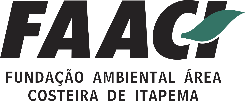 Modelo de Formulário de Avaliação Preliminar de Passivo Ambiental em Área Industrial(Adaptado a partir do Modelo de Ficha Técnica - ABNT NBR15515-1:2007 e Ficha Cadastral de Áreas Contaminadas – CETESB, 1999)I - Dados Cadastrais da IndústriaI - Dados Cadastrais da IndústriaI - Dados Cadastrais da IndústriaI - Dados Cadastrais da IndústriaI - Dados Cadastrais da IndústriaI - Dados Cadastrais da IndústriaI - Dados Cadastrais da IndústriaI - Dados Cadastrais da IndústriaI - Dados Cadastrais da IndústriaI - Dados Cadastrais da IndústriaI - Dados Cadastrais da IndústriaI - Dados Cadastrais da IndústriaI - Dados Cadastrais da IndústriaI - Dados Cadastrais da IndústriaI - Dados Cadastrais da IndústriaI - Dados Cadastrais da IndústriaI - Dados Cadastrais da IndústriaI - Dados Cadastrais da IndústriaI - Dados Cadastrais da IndústriaI - Dados Cadastrais da IndústriaI - Dados Cadastrais da IndústriaI - Dados Cadastrais da IndústriaI - Dados Cadastrais da IndústriaI - Dados Cadastrais da IndústriaI - Dados Cadastrais da IndústriaI - Dados Cadastrais da IndústriaI - Dados Cadastrais da IndústriaI - Dados Cadastrais da IndústriaI - Dados Cadastrais da IndústriaI - Dados Cadastrais da IndústriaI - Dados Cadastrais da IndústriaI - Dados Cadastrais da IndústriaI - Dados Cadastrais da IndústriaI - Dados Cadastrais da IndústriaI - Dados Cadastrais da IndústriaI - Dados Cadastrais da IndústriaI - Dados Cadastrais da IndústriaI - Dados Cadastrais da IndústriaI - Dados Cadastrais da IndústriaI - Dados Cadastrais da IndústriaI - Dados Cadastrais da IndústriaI - Dados Cadastrais da IndústriaI - Dados Cadastrais da IndústriaI - Dados Cadastrais da IndústriaI - Dados Cadastrais da IndústriaI - Dados Cadastrais da IndústriaI - Dados Cadastrais da IndústriaI - Dados Cadastrais da IndústriaI - Dados Cadastrais da IndústriaI - Dados Cadastrais da IndústriaI - Dados Cadastrais da IndústriaI - Dados Cadastrais da IndústriaI - Dados Cadastrais da IndústriaI - Dados Cadastrais da IndústriaI - Dados Cadastrais da IndústriaI - Dados Cadastrais da IndústriaI - Dados Cadastrais da IndústriaI - Dados Cadastrais da IndústriaI - Dados Cadastrais da IndústriaI - Dados Cadastrais da IndústriaI - Dados Cadastrais da IndústriaI - Dados Cadastrais da IndústriaI - Dados Cadastrais da IndústriaI - Dados Cadastrais da IndústriaI - Dados Cadastrais da IndústriaI - Dados Cadastrais da IndústriaI - Dados Cadastrais da IndústriaI - Dados Cadastrais da IndústriaI - Dados Cadastrais da IndústriaI - Dados Cadastrais da IndústriaI - Dados Cadastrais da IndústriaI - Dados Cadastrais da IndústriaI - Dados Cadastrais da IndústriaI - Dados Cadastrais da IndústriaI - Dados Cadastrais da IndústriaI - Dados Cadastrais da IndústriaI - Dados Cadastrais da IndústriaRazão Social/Nome: Razão Social/Nome: Razão Social/Nome: Razão Social/Nome: Razão Social/Nome: Razão Social/Nome: Razão Social/Nome: Razão Social/Nome: CNPJ/CPF: CNPJ/CPF: CNPJ/CPF: CNPJ/CPF: CNPJ/CPF: CNPJ/CPF: CNPJ/CPF: CNPJ/CPF: Processo IMA:  Processo IMA:  Processo IMA:  Processo IMA:  Processo IMA:  Processo IMA:  Processo IMA:  Processo IMA:  Processo IMA:  Processo IMA:  Processo IMA:  Processo IMA:  Processo IMA:  Processo IMA:  Processo IMA:  Processo IMA:  Processo IMA:  CEP: CEP: CEP: CEP: Logradouro: Logradouro: Logradouro: Logradouro: Logradouro: Logradouro: Logradouro: Logradouro: Logradouro: Logradouro: Logradouro: Número:Número:Número:Número:Número:Número:Número:Complemento:Complemento:Complemento:Complemento:Complemento:Complemento:Complemento:Complemento:Complemento:Complemento:Bairro:Bairro:Bairro:Bairro:Município:Município:Município:Município:Município:Município:UF:UF:UF:Caixa postal:Caixa postal:Caixa postal:Caixa postal:Caixa postal:Caixa postal:Caixa postal:Caixa postal:Caixa postal:Caixa postal:Caixa postal:Telefone:Telefone:Telefone:Telefone:Telefone:Telefone:Fax:Fax:Fax:E-mail:E-mail:E-mail:E-mail:E-mail:E-mail:E-mail:E-mail:E-mail:E-mail:E-mail:Coordenadas UTM SIRGAS 2000x:Coordenadas UTM SIRGAS 2000x:Coordenadas UTM SIRGAS 2000x:Coordenadas UTM SIRGAS 2000x:Coordenadas UTM SIRGAS 2000x:Coordenadas UTM SIRGAS 2000x:Coordenadas UTM SIRGAS 2000x:Coordenadas UTM SIRGAS 2000x:Coordenadas UTM SIRGAS 2000x:Coordenadas UTM SIRGAS 2000x:Coordenadas UTM SIRGAS 2000x:Coordenadas UTM SIRGAS 2000x:Coordenadas UTM SIRGAS 2000x:Coordenadas UTM SIRGAS 2000x:Coordenadas UTM SIRGAS 2000x:Coordenadas UTM SIRGAS 2000x:Coordenadas UTM SIRGAS 2000x:Coordenadas UTM SIRGAS 2000x:Coordenadas UTM SIRGAS 2000x:Coordenadas UTM SIRGAS 2000x:Coordenadas UTM SIRGAS 2000x:Coordenadas UTM SIRGAS 2000x:Coordenadas UTM y:Coordenadas UTM y:Coordenadas UTM y:Coordenadas UTM y:Coordenadas UTM y:Coordenadas UTM y:Coordenadas UTM y:Coordenadas UTM y:Coordenadas UTM y:Coordenadas UTM y:Coordenadas UTM y:Coordenadas UTM y:Coordenadas UTM y:Coordenadas UTM y:Coordenadas UTM y:Coordenadas UTM y:Coordenadas UTM y:Coordenadas UTM y:Coordenadas UTM y:Coordenadas UTM y:Coordenadas UTM y:Coordenadas UTM y:Coordenadas UTM y:Coordenadas UTM y:Coordenadas UTM y:Coordenadas UTM y:Tipo de atividade industrial:Tipo de atividade industrial:Tipo de atividade industrial:Tipo de atividade industrial:Tipo de atividade industrial:Tipo de atividade industrial:Tipo de atividade industrial:Tipo de atividade industrial:Tipo de atividade industrial:Tipo de atividade industrial:Tipo de atividade industrial:Tipo de atividade industrial:Tipo de atividade industrial:Tipo de atividade industrial:Tipo de atividade industrial:Tipo de atividade industrial:Tipo de atividade industrial:Tipo de atividade industrial:Tipo de atividade industrial:Tipo de atividade industrial:Tipo de atividade industrial:Tipo de atividade industrial: Automotiva Automotiva Automotiva Automotiva Automotiva Automotiva Automotiva Automotiva Automotiva Automotiva Automotiva Automotiva Celulose Celulose Celulose Celulose Celulose Celulose Celulose Celulose Celulose Celulose Celulose Celulose Celulose Celulose Celulose Celulose Celulose Celulose Celulose Celulose Celulose Celulose Celulose Celulose Celulose Combustíveis fósseis Combustíveis fósseis Combustíveis fósseis Combustíveis fósseis Combustíveis fósseis Combustíveis fósseis Combustíveis fósseis Combustíveis fósseis Combustíveis fósseis Combustíveis fósseis Combustíveis fósseis Eletrodomésticos Eletrodomésticos Eletrodomésticos Eletrodomésticos Eletrodomésticos Eletrodomésticos EletrodomésticosTipo de atividade industrial:Tipo de atividade industrial:Tipo de atividade industrial:Tipo de atividade industrial:Tipo de atividade industrial:Tipo de atividade industrial:Tipo de atividade industrial:Tipo de atividade industrial:Tipo de atividade industrial:Tipo de atividade industrial:Tipo de atividade industrial:Tipo de atividade industrial:Tipo de atividade industrial:Tipo de atividade industrial:Tipo de atividade industrial:Tipo de atividade industrial:Tipo de atividade industrial:Tipo de atividade industrial:Tipo de atividade industrial:Tipo de atividade industrial:Tipo de atividade industrial:Tipo de atividade industrial: Galvanoplastia Galvanoplastia Galvanoplastia Galvanoplastia Galvanoplastia Galvanoplastia Galvanoplastia Galvanoplastia Galvanoplastia Galvanoplastia Galvanoplastia Galvanoplastia Metalúrgica Metalúrgica Metalúrgica Metalúrgica Metalúrgica Metalúrgica Metalúrgica Metalúrgica Metalúrgica Metalúrgica Metalúrgica Metalúrgica Metalúrgica Metalúrgica Metalúrgica Metalúrgica Metalúrgica Metalúrgica Metalúrgica Metalúrgica Metalúrgica Metalúrgica Metalúrgica Metalúrgica MetalúrgicaQuímicaQuímicaQuímicaQuímicaQuímicaQuímicaQuímicaQuímicaQuímicaQuímicaQuímicaTêxtilTêxtilTêxtilTêxtilTêxtilTêxtilTêxtilTipo de atividade industrial:Tipo de atividade industrial:Tipo de atividade industrial:Tipo de atividade industrial:Tipo de atividade industrial:Tipo de atividade industrial:Tipo de atividade industrial:Tipo de atividade industrial:Tipo de atividade industrial:Tipo de atividade industrial:Tipo de atividade industrial:Tipo de atividade industrial:Tipo de atividade industrial:Tipo de atividade industrial:Tipo de atividade industrial:Tipo de atividade industrial:Tipo de atividade industrial:Tipo de atividade industrial:Tipo de atividade industrial:Tipo de atividade industrial:Tipo de atividade industrial:Tipo de atividade industrial: Outra Outra Outra Outra Outra Outra Outra Outra Outra Outra Outra OutraEspecificar:Especificar:Especificar:Especificar:Especificar:Especificar:Especificar:Especificar:Especificar:Especificar:Especificar:Especificar:Especificar:Especificar:Especificar:Especificar:Especificar:Especificar:Especificar:Especificar:Especificar:Especificar:Especificar:Especificar:Especificar:II - Informações Gerais da Área do Empreendimento e do Entorno (200m a partir do perímetro da área da indústria)II - Informações Gerais da Área do Empreendimento e do Entorno (200m a partir do perímetro da área da indústria)II - Informações Gerais da Área do Empreendimento e do Entorno (200m a partir do perímetro da área da indústria)II - Informações Gerais da Área do Empreendimento e do Entorno (200m a partir do perímetro da área da indústria)II - Informações Gerais da Área do Empreendimento e do Entorno (200m a partir do perímetro da área da indústria)II - Informações Gerais da Área do Empreendimento e do Entorno (200m a partir do perímetro da área da indústria)II - Informações Gerais da Área do Empreendimento e do Entorno (200m a partir do perímetro da área da indústria)II - Informações Gerais da Área do Empreendimento e do Entorno (200m a partir do perímetro da área da indústria)II - Informações Gerais da Área do Empreendimento e do Entorno (200m a partir do perímetro da área da indústria)II - Informações Gerais da Área do Empreendimento e do Entorno (200m a partir do perímetro da área da indústria)II - Informações Gerais da Área do Empreendimento e do Entorno (200m a partir do perímetro da área da indústria)II - Informações Gerais da Área do Empreendimento e do Entorno (200m a partir do perímetro da área da indústria)II - Informações Gerais da Área do Empreendimento e do Entorno (200m a partir do perímetro da área da indústria)II - Informações Gerais da Área do Empreendimento e do Entorno (200m a partir do perímetro da área da indústria)II - Informações Gerais da Área do Empreendimento e do Entorno (200m a partir do perímetro da área da indústria)II - Informações Gerais da Área do Empreendimento e do Entorno (200m a partir do perímetro da área da indústria)II - Informações Gerais da Área do Empreendimento e do Entorno (200m a partir do perímetro da área da indústria)II - Informações Gerais da Área do Empreendimento e do Entorno (200m a partir do perímetro da área da indústria)II - Informações Gerais da Área do Empreendimento e do Entorno (200m a partir do perímetro da área da indústria)II - Informações Gerais da Área do Empreendimento e do Entorno (200m a partir do perímetro da área da indústria)II - Informações Gerais da Área do Empreendimento e do Entorno (200m a partir do perímetro da área da indústria)II - Informações Gerais da Área do Empreendimento e do Entorno (200m a partir do perímetro da área da indústria)II - Informações Gerais da Área do Empreendimento e do Entorno (200m a partir do perímetro da área da indústria)II - Informações Gerais da Área do Empreendimento e do Entorno (200m a partir do perímetro da área da indústria)II - Informações Gerais da Área do Empreendimento e do Entorno (200m a partir do perímetro da área da indústria)II - Informações Gerais da Área do Empreendimento e do Entorno (200m a partir do perímetro da área da indústria)II - Informações Gerais da Área do Empreendimento e do Entorno (200m a partir do perímetro da área da indústria)II - Informações Gerais da Área do Empreendimento e do Entorno (200m a partir do perímetro da área da indústria)II - Informações Gerais da Área do Empreendimento e do Entorno (200m a partir do perímetro da área da indústria)II - Informações Gerais da Área do Empreendimento e do Entorno (200m a partir do perímetro da área da indústria)II - Informações Gerais da Área do Empreendimento e do Entorno (200m a partir do perímetro da área da indústria)II - Informações Gerais da Área do Empreendimento e do Entorno (200m a partir do perímetro da área da indústria)II - Informações Gerais da Área do Empreendimento e do Entorno (200m a partir do perímetro da área da indústria)II - Informações Gerais da Área do Empreendimento e do Entorno (200m a partir do perímetro da área da indústria)II - Informações Gerais da Área do Empreendimento e do Entorno (200m a partir do perímetro da área da indústria)II - Informações Gerais da Área do Empreendimento e do Entorno (200m a partir do perímetro da área da indústria)II - Informações Gerais da Área do Empreendimento e do Entorno (200m a partir do perímetro da área da indústria)II - Informações Gerais da Área do Empreendimento e do Entorno (200m a partir do perímetro da área da indústria)II - Informações Gerais da Área do Empreendimento e do Entorno (200m a partir do perímetro da área da indústria)II - Informações Gerais da Área do Empreendimento e do Entorno (200m a partir do perímetro da área da indústria)II - Informações Gerais da Área do Empreendimento e do Entorno (200m a partir do perímetro da área da indústria)II - Informações Gerais da Área do Empreendimento e do Entorno (200m a partir do perímetro da área da indústria)II - Informações Gerais da Área do Empreendimento e do Entorno (200m a partir do perímetro da área da indústria)II - Informações Gerais da Área do Empreendimento e do Entorno (200m a partir do perímetro da área da indústria)II - Informações Gerais da Área do Empreendimento e do Entorno (200m a partir do perímetro da área da indústria)II - Informações Gerais da Área do Empreendimento e do Entorno (200m a partir do perímetro da área da indústria)II - Informações Gerais da Área do Empreendimento e do Entorno (200m a partir do perímetro da área da indústria)II - Informações Gerais da Área do Empreendimento e do Entorno (200m a partir do perímetro da área da indústria)II - Informações Gerais da Área do Empreendimento e do Entorno (200m a partir do perímetro da área da indústria)II - Informações Gerais da Área do Empreendimento e do Entorno (200m a partir do perímetro da área da indústria)II - Informações Gerais da Área do Empreendimento e do Entorno (200m a partir do perímetro da área da indústria)II - Informações Gerais da Área do Empreendimento e do Entorno (200m a partir do perímetro da área da indústria)II - Informações Gerais da Área do Empreendimento e do Entorno (200m a partir do perímetro da área da indústria)II - Informações Gerais da Área do Empreendimento e do Entorno (200m a partir do perímetro da área da indústria)II - Informações Gerais da Área do Empreendimento e do Entorno (200m a partir do perímetro da área da indústria)II - Informações Gerais da Área do Empreendimento e do Entorno (200m a partir do perímetro da área da indústria)II - Informações Gerais da Área do Empreendimento e do Entorno (200m a partir do perímetro da área da indústria)II - Informações Gerais da Área do Empreendimento e do Entorno (200m a partir do perímetro da área da indústria)II - Informações Gerais da Área do Empreendimento e do Entorno (200m a partir do perímetro da área da indústria)II - Informações Gerais da Área do Empreendimento e do Entorno (200m a partir do perímetro da área da indústria)II - Informações Gerais da Área do Empreendimento e do Entorno (200m a partir do perímetro da área da indústria)II - Informações Gerais da Área do Empreendimento e do Entorno (200m a partir do perímetro da área da indústria)II - Informações Gerais da Área do Empreendimento e do Entorno (200m a partir do perímetro da área da indústria)II - Informações Gerais da Área do Empreendimento e do Entorno (200m a partir do perímetro da área da indústria)II - Informações Gerais da Área do Empreendimento e do Entorno (200m a partir do perímetro da área da indústria)II - Informações Gerais da Área do Empreendimento e do Entorno (200m a partir do perímetro da área da indústria)II - Informações Gerais da Área do Empreendimento e do Entorno (200m a partir do perímetro da área da indústria)II - Informações Gerais da Área do Empreendimento e do Entorno (200m a partir do perímetro da área da indústria)II - Informações Gerais da Área do Empreendimento e do Entorno (200m a partir do perímetro da área da indústria)II - Informações Gerais da Área do Empreendimento e do Entorno (200m a partir do perímetro da área da indústria)II - Informações Gerais da Área do Empreendimento e do Entorno (200m a partir do perímetro da área da indústria)II - Informações Gerais da Área do Empreendimento e do Entorno (200m a partir do perímetro da área da indústria)II - Informações Gerais da Área do Empreendimento e do Entorno (200m a partir do perímetro da área da indústria)II - Informações Gerais da Área do Empreendimento e do Entorno (200m a partir do perímetro da área da indústria)II - Informações Gerais da Área do Empreendimento e do Entorno (200m a partir do perímetro da área da indústria)II - Informações Gerais da Área do Empreendimento e do Entorno (200m a partir do perímetro da área da indústria)II - Informações Gerais da Área do Empreendimento e do Entorno (200m a partir do perímetro da área da indústria)1. Bacia Hidrográfica:1. Bacia Hidrográfica:1. Bacia Hidrográfica:1. Bacia Hidrográfica:1. Bacia Hidrográfica:1. Bacia Hidrográfica:1. Bacia Hidrográfica:1. Bacia Hidrográfica:1. Bacia Hidrográfica:1. Bacia Hidrográfica:1. Bacia Hidrográfica:2. Uso e ocupação do solo atual, segundo Plano Diretor Municipal (na inexistência do Plano Diretor Municipal, descrever, de forma sucinta, a ocupação):      2. Uso e ocupação do solo atual, segundo Plano Diretor Municipal (na inexistência do Plano Diretor Municipal, descrever, de forma sucinta, a ocupação):      2. Uso e ocupação do solo atual, segundo Plano Diretor Municipal (na inexistência do Plano Diretor Municipal, descrever, de forma sucinta, a ocupação):      2. Uso e ocupação do solo atual, segundo Plano Diretor Municipal (na inexistência do Plano Diretor Municipal, descrever, de forma sucinta, a ocupação):      2. Uso e ocupação do solo atual, segundo Plano Diretor Municipal (na inexistência do Plano Diretor Municipal, descrever, de forma sucinta, a ocupação):      2. Uso e ocupação do solo atual, segundo Plano Diretor Municipal (na inexistência do Plano Diretor Municipal, descrever, de forma sucinta, a ocupação):      2. Uso e ocupação do solo atual, segundo Plano Diretor Municipal (na inexistência do Plano Diretor Municipal, descrever, de forma sucinta, a ocupação):      2. Uso e ocupação do solo atual, segundo Plano Diretor Municipal (na inexistência do Plano Diretor Municipal, descrever, de forma sucinta, a ocupação):      2. Uso e ocupação do solo atual, segundo Plano Diretor Municipal (na inexistência do Plano Diretor Municipal, descrever, de forma sucinta, a ocupação):      2. Uso e ocupação do solo atual, segundo Plano Diretor Municipal (na inexistência do Plano Diretor Municipal, descrever, de forma sucinta, a ocupação):      2. Uso e ocupação do solo atual, segundo Plano Diretor Municipal (na inexistência do Plano Diretor Municipal, descrever, de forma sucinta, a ocupação):      2. Uso e ocupação do solo atual, segundo Plano Diretor Municipal (na inexistência do Plano Diretor Municipal, descrever, de forma sucinta, a ocupação):      2. Uso e ocupação do solo atual, segundo Plano Diretor Municipal (na inexistência do Plano Diretor Municipal, descrever, de forma sucinta, a ocupação):      2. Uso e ocupação do solo atual, segundo Plano Diretor Municipal (na inexistência do Plano Diretor Municipal, descrever, de forma sucinta, a ocupação):      2. Uso e ocupação do solo atual, segundo Plano Diretor Municipal (na inexistência do Plano Diretor Municipal, descrever, de forma sucinta, a ocupação):      2. Uso e ocupação do solo atual, segundo Plano Diretor Municipal (na inexistência do Plano Diretor Municipal, descrever, de forma sucinta, a ocupação):      2. Uso e ocupação do solo atual, segundo Plano Diretor Municipal (na inexistência do Plano Diretor Municipal, descrever, de forma sucinta, a ocupação):      2. Uso e ocupação do solo atual, segundo Plano Diretor Municipal (na inexistência do Plano Diretor Municipal, descrever, de forma sucinta, a ocupação):      2. Uso e ocupação do solo atual, segundo Plano Diretor Municipal (na inexistência do Plano Diretor Municipal, descrever, de forma sucinta, a ocupação):      2. Uso e ocupação do solo atual, segundo Plano Diretor Municipal (na inexistência do Plano Diretor Municipal, descrever, de forma sucinta, a ocupação):      2. Uso e ocupação do solo atual, segundo Plano Diretor Municipal (na inexistência do Plano Diretor Municipal, descrever, de forma sucinta, a ocupação):      2. Uso e ocupação do solo atual, segundo Plano Diretor Municipal (na inexistência do Plano Diretor Municipal, descrever, de forma sucinta, a ocupação):      2. Uso e ocupação do solo atual, segundo Plano Diretor Municipal (na inexistência do Plano Diretor Municipal, descrever, de forma sucinta, a ocupação):      2. Uso e ocupação do solo atual, segundo Plano Diretor Municipal (na inexistência do Plano Diretor Municipal, descrever, de forma sucinta, a ocupação):      2. Uso e ocupação do solo atual, segundo Plano Diretor Municipal (na inexistência do Plano Diretor Municipal, descrever, de forma sucinta, a ocupação):      2. Uso e ocupação do solo atual, segundo Plano Diretor Municipal (na inexistência do Plano Diretor Municipal, descrever, de forma sucinta, a ocupação):      2. Uso e ocupação do solo atual, segundo Plano Diretor Municipal (na inexistência do Plano Diretor Municipal, descrever, de forma sucinta, a ocupação):      2. Uso e ocupação do solo atual, segundo Plano Diretor Municipal (na inexistência do Plano Diretor Municipal, descrever, de forma sucinta, a ocupação):      2. Uso e ocupação do solo atual, segundo Plano Diretor Municipal (na inexistência do Plano Diretor Municipal, descrever, de forma sucinta, a ocupação):      2. Uso e ocupação do solo atual, segundo Plano Diretor Municipal (na inexistência do Plano Diretor Municipal, descrever, de forma sucinta, a ocupação):      2. Uso e ocupação do solo atual, segundo Plano Diretor Municipal (na inexistência do Plano Diretor Municipal, descrever, de forma sucinta, a ocupação):      2. Uso e ocupação do solo atual, segundo Plano Diretor Municipal (na inexistência do Plano Diretor Municipal, descrever, de forma sucinta, a ocupação):      2. Uso e ocupação do solo atual, segundo Plano Diretor Municipal (na inexistência do Plano Diretor Municipal, descrever, de forma sucinta, a ocupação):      2. Uso e ocupação do solo atual, segundo Plano Diretor Municipal (na inexistência do Plano Diretor Municipal, descrever, de forma sucinta, a ocupação):      2. Uso e ocupação do solo atual, segundo Plano Diretor Municipal (na inexistência do Plano Diretor Municipal, descrever, de forma sucinta, a ocupação):      2. Uso e ocupação do solo atual, segundo Plano Diretor Municipal (na inexistência do Plano Diretor Municipal, descrever, de forma sucinta, a ocupação):      2. Uso e ocupação do solo atual, segundo Plano Diretor Municipal (na inexistência do Plano Diretor Municipal, descrever, de forma sucinta, a ocupação):      2. Uso e ocupação do solo atual, segundo Plano Diretor Municipal (na inexistência do Plano Diretor Municipal, descrever, de forma sucinta, a ocupação):      2. Uso e ocupação do solo atual, segundo Plano Diretor Municipal (na inexistência do Plano Diretor Municipal, descrever, de forma sucinta, a ocupação):      2. Uso e ocupação do solo atual, segundo Plano Diretor Municipal (na inexistência do Plano Diretor Municipal, descrever, de forma sucinta, a ocupação):      2. Uso e ocupação do solo atual, segundo Plano Diretor Municipal (na inexistência do Plano Diretor Municipal, descrever, de forma sucinta, a ocupação):      2. Uso e ocupação do solo atual, segundo Plano Diretor Municipal (na inexistência do Plano Diretor Municipal, descrever, de forma sucinta, a ocupação):      2. Uso e ocupação do solo atual, segundo Plano Diretor Municipal (na inexistência do Plano Diretor Municipal, descrever, de forma sucinta, a ocupação):      2. Uso e ocupação do solo atual, segundo Plano Diretor Municipal (na inexistência do Plano Diretor Municipal, descrever, de forma sucinta, a ocupação):      2. Uso e ocupação do solo atual, segundo Plano Diretor Municipal (na inexistência do Plano Diretor Municipal, descrever, de forma sucinta, a ocupação):      2. Uso e ocupação do solo atual, segundo Plano Diretor Municipal (na inexistência do Plano Diretor Municipal, descrever, de forma sucinta, a ocupação):      2. Uso e ocupação do solo atual, segundo Plano Diretor Municipal (na inexistência do Plano Diretor Municipal, descrever, de forma sucinta, a ocupação):      2. Uso e ocupação do solo atual, segundo Plano Diretor Municipal (na inexistência do Plano Diretor Municipal, descrever, de forma sucinta, a ocupação):      2. Uso e ocupação do solo atual, segundo Plano Diretor Municipal (na inexistência do Plano Diretor Municipal, descrever, de forma sucinta, a ocupação):      2. Uso e ocupação do solo atual, segundo Plano Diretor Municipal (na inexistência do Plano Diretor Municipal, descrever, de forma sucinta, a ocupação):      2. Uso e ocupação do solo atual, segundo Plano Diretor Municipal (na inexistência do Plano Diretor Municipal, descrever, de forma sucinta, a ocupação):      2. Uso e ocupação do solo atual, segundo Plano Diretor Municipal (na inexistência do Plano Diretor Municipal, descrever, de forma sucinta, a ocupação):      2. Uso e ocupação do solo atual, segundo Plano Diretor Municipal (na inexistência do Plano Diretor Municipal, descrever, de forma sucinta, a ocupação):      2. Uso e ocupação do solo atual, segundo Plano Diretor Municipal (na inexistência do Plano Diretor Municipal, descrever, de forma sucinta, a ocupação):      2. Uso e ocupação do solo atual, segundo Plano Diretor Municipal (na inexistência do Plano Diretor Municipal, descrever, de forma sucinta, a ocupação):      2. Uso e ocupação do solo atual, segundo Plano Diretor Municipal (na inexistência do Plano Diretor Municipal, descrever, de forma sucinta, a ocupação):      2. Uso e ocupação do solo atual, segundo Plano Diretor Municipal (na inexistência do Plano Diretor Municipal, descrever, de forma sucinta, a ocupação):      2. Uso e ocupação do solo atual, segundo Plano Diretor Municipal (na inexistência do Plano Diretor Municipal, descrever, de forma sucinta, a ocupação):      2. Uso e ocupação do solo atual, segundo Plano Diretor Municipal (na inexistência do Plano Diretor Municipal, descrever, de forma sucinta, a ocupação):      2. Uso e ocupação do solo atual, segundo Plano Diretor Municipal (na inexistência do Plano Diretor Municipal, descrever, de forma sucinta, a ocupação):      2. Uso e ocupação do solo atual, segundo Plano Diretor Municipal (na inexistência do Plano Diretor Municipal, descrever, de forma sucinta, a ocupação):      2. Uso e ocupação do solo atual, segundo Plano Diretor Municipal (na inexistência do Plano Diretor Municipal, descrever, de forma sucinta, a ocupação):      2. Uso e ocupação do solo atual, segundo Plano Diretor Municipal (na inexistência do Plano Diretor Municipal, descrever, de forma sucinta, a ocupação):      2. Uso e ocupação do solo atual, segundo Plano Diretor Municipal (na inexistência do Plano Diretor Municipal, descrever, de forma sucinta, a ocupação):      2. Uso e ocupação do solo atual, segundo Plano Diretor Municipal (na inexistência do Plano Diretor Municipal, descrever, de forma sucinta, a ocupação):      2. Uso e ocupação do solo atual, segundo Plano Diretor Municipal (na inexistência do Plano Diretor Municipal, descrever, de forma sucinta, a ocupação):      2. Uso e ocupação do solo atual, segundo Plano Diretor Municipal (na inexistência do Plano Diretor Municipal, descrever, de forma sucinta, a ocupação):      2. Uso e ocupação do solo atual, segundo Plano Diretor Municipal (na inexistência do Plano Diretor Municipal, descrever, de forma sucinta, a ocupação):      2. Uso e ocupação do solo atual, segundo Plano Diretor Municipal (na inexistência do Plano Diretor Municipal, descrever, de forma sucinta, a ocupação):      2. Uso e ocupação do solo atual, segundo Plano Diretor Municipal (na inexistência do Plano Diretor Municipal, descrever, de forma sucinta, a ocupação):      2. Uso e ocupação do solo atual, segundo Plano Diretor Municipal (na inexistência do Plano Diretor Municipal, descrever, de forma sucinta, a ocupação):      2. Uso e ocupação do solo atual, segundo Plano Diretor Municipal (na inexistência do Plano Diretor Municipal, descrever, de forma sucinta, a ocupação):      2. Uso e ocupação do solo atual, segundo Plano Diretor Municipal (na inexistência do Plano Diretor Municipal, descrever, de forma sucinta, a ocupação):      2. Uso e ocupação do solo atual, segundo Plano Diretor Municipal (na inexistência do Plano Diretor Municipal, descrever, de forma sucinta, a ocupação):      2. Uso e ocupação do solo atual, segundo Plano Diretor Municipal (na inexistência do Plano Diretor Municipal, descrever, de forma sucinta, a ocupação):      2. Uso e ocupação do solo atual, segundo Plano Diretor Municipal (na inexistência do Plano Diretor Municipal, descrever, de forma sucinta, a ocupação):      2. Uso e ocupação do solo atual, segundo Plano Diretor Municipal (na inexistência do Plano Diretor Municipal, descrever, de forma sucinta, a ocupação):      3. Descrever o uso e a ocupação do solo pretérito, na área do empreendimento:      3. Descrever o uso e a ocupação do solo pretérito, na área do empreendimento:      3. Descrever o uso e a ocupação do solo pretérito, na área do empreendimento:      3. Descrever o uso e a ocupação do solo pretérito, na área do empreendimento:      3. Descrever o uso e a ocupação do solo pretérito, na área do empreendimento:      3. Descrever o uso e a ocupação do solo pretérito, na área do empreendimento:      3. Descrever o uso e a ocupação do solo pretérito, na área do empreendimento:      3. Descrever o uso e a ocupação do solo pretérito, na área do empreendimento:      3. Descrever o uso e a ocupação do solo pretérito, na área do empreendimento:      3. Descrever o uso e a ocupação do solo pretérito, na área do empreendimento:      3. Descrever o uso e a ocupação do solo pretérito, na área do empreendimento:      3. Descrever o uso e a ocupação do solo pretérito, na área do empreendimento:      3. Descrever o uso e a ocupação do solo pretérito, na área do empreendimento:      3. Descrever o uso e a ocupação do solo pretérito, na área do empreendimento:      3. Descrever o uso e a ocupação do solo pretérito, na área do empreendimento:      3. Descrever o uso e a ocupação do solo pretérito, na área do empreendimento:      3. Descrever o uso e a ocupação do solo pretérito, na área do empreendimento:      3. Descrever o uso e a ocupação do solo pretérito, na área do empreendimento:      3. Descrever o uso e a ocupação do solo pretérito, na área do empreendimento:      3. Descrever o uso e a ocupação do solo pretérito, na área do empreendimento:      3. Descrever o uso e a ocupação do solo pretérito, na área do empreendimento:      3. Descrever o uso e a ocupação do solo pretérito, na área do empreendimento:      3. Descrever o uso e a ocupação do solo pretérito, na área do empreendimento:      3. Descrever o uso e a ocupação do solo pretérito, na área do empreendimento:      3. Descrever o uso e a ocupação do solo pretérito, na área do empreendimento:      3. Descrever o uso e a ocupação do solo pretérito, na área do empreendimento:      3. Descrever o uso e a ocupação do solo pretérito, na área do empreendimento:      3. Descrever o uso e a ocupação do solo pretérito, na área do empreendimento:      3. Descrever o uso e a ocupação do solo pretérito, na área do empreendimento:      3. Descrever o uso e a ocupação do solo pretérito, na área do empreendimento:      3. Descrever o uso e a ocupação do solo pretérito, na área do empreendimento:      3. Descrever o uso e a ocupação do solo pretérito, na área do empreendimento:      3. Descrever o uso e a ocupação do solo pretérito, na área do empreendimento:      3. Descrever o uso e a ocupação do solo pretérito, na área do empreendimento:      3. Descrever o uso e a ocupação do solo pretérito, na área do empreendimento:      3. Descrever o uso e a ocupação do solo pretérito, na área do empreendimento:      3. Descrever o uso e a ocupação do solo pretérito, na área do empreendimento:      3. Descrever o uso e a ocupação do solo pretérito, na área do empreendimento:      3. Descrever o uso e a ocupação do solo pretérito, na área do empreendimento:      3. Descrever o uso e a ocupação do solo pretérito, na área do empreendimento:      3. Descrever o uso e a ocupação do solo pretérito, na área do empreendimento:      3. Descrever o uso e a ocupação do solo pretérito, na área do empreendimento:      3. Descrever o uso e a ocupação do solo pretérito, na área do empreendimento:      3. Descrever o uso e a ocupação do solo pretérito, na área do empreendimento:      3. Descrever o uso e a ocupação do solo pretérito, na área do empreendimento:      3. Descrever o uso e a ocupação do solo pretérito, na área do empreendimento:      3. Descrever o uso e a ocupação do solo pretérito, na área do empreendimento:      3. Descrever o uso e a ocupação do solo pretérito, na área do empreendimento:      3. Descrever o uso e a ocupação do solo pretérito, na área do empreendimento:      3. Descrever o uso e a ocupação do solo pretérito, na área do empreendimento:      3. Descrever o uso e a ocupação do solo pretérito, na área do empreendimento:      3. Descrever o uso e a ocupação do solo pretérito, na área do empreendimento:      3. Descrever o uso e a ocupação do solo pretérito, na área do empreendimento:      3. Descrever o uso e a ocupação do solo pretérito, na área do empreendimento:      3. Descrever o uso e a ocupação do solo pretérito, na área do empreendimento:      3. Descrever o uso e a ocupação do solo pretérito, na área do empreendimento:      3. Descrever o uso e a ocupação do solo pretérito, na área do empreendimento:      3. Descrever o uso e a ocupação do solo pretérito, na área do empreendimento:      3. Descrever o uso e a ocupação do solo pretérito, na área do empreendimento:      3. Descrever o uso e a ocupação do solo pretérito, na área do empreendimento:      3. Descrever o uso e a ocupação do solo pretérito, na área do empreendimento:      3. Descrever o uso e a ocupação do solo pretérito, na área do empreendimento:      3. Descrever o uso e a ocupação do solo pretérito, na área do empreendimento:      3. Descrever o uso e a ocupação do solo pretérito, na área do empreendimento:      3. Descrever o uso e a ocupação do solo pretérito, na área do empreendimento:      3. Descrever o uso e a ocupação do solo pretérito, na área do empreendimento:      3. Descrever o uso e a ocupação do solo pretérito, na área do empreendimento:      3. Descrever o uso e a ocupação do solo pretérito, na área do empreendimento:      3. Descrever o uso e a ocupação do solo pretérito, na área do empreendimento:      3. Descrever o uso e a ocupação do solo pretérito, na área do empreendimento:      3. Descrever o uso e a ocupação do solo pretérito, na área do empreendimento:      3. Descrever o uso e a ocupação do solo pretérito, na área do empreendimento:      3. Descrever o uso e a ocupação do solo pretérito, na área do empreendimento:      3. Descrever o uso e a ocupação do solo pretérito, na área do empreendimento:      3. Descrever o uso e a ocupação do solo pretérito, na área do empreendimento:      3. Descrever o uso e a ocupação do solo pretérito, na área do empreendimento:      3. Descrever o uso e a ocupação do solo pretérito, na área do empreendimento:      4.Posição da área no relevo:4.Posição da área no relevo:4.Posição da área no relevo:4.Posição da área no relevo:4.Posição da área no relevo:4.Posição da área no relevo:4.Posição da área no relevo:4.Posição da área no relevo:4.Posição da área no relevo:4.Posição da área no relevo:4.Posição da área no relevo:4.Posição da área no relevo:4.Posição da área no relevo:4.Posição da área no relevo:4.Posição da área no relevo:4.Posição da área no relevo:4.Posição da área no relevo:4.Posição da área no relevo:4.Posição da área no relevo:4.Posição da área no relevo:4.Posição da área no relevo:4.Posição da área no relevo: Área plana Área plana Área plana Área plana Área plana Área plana Encosta Encosta Encosta Encosta Encosta Encosta Encosta Encosta Encosta Encosta Fundo de vale Fundo de vale Fundo de vale Fundo de vale Fundo de vale Fundo de vale Fundo de vale Fundo de vale Fundo de vale Fundo de vale Fundo de vale Fundo de vale Fundo de vale Fundo de vale Fundo de vale Fundo de vale Topo de elevação Topo de elevação Topo de elevação Topo de elevação Topo de elevação Topo de elevação Topo de elevação Topo de elevação Topo de elevação Topo de elevação Topo de elevação Topo de elevação Topo de elevação Topo de elevação Topo de elevação Topo de elevação Topo de elevação Topo de elevação Várzea Várzea Várzea Várzea Várzea4.Posição da área no relevo:4.Posição da área no relevo:4.Posição da área no relevo:4.Posição da área no relevo:4.Posição da área no relevo:4.Posição da área no relevo:4.Posição da área no relevo:4.Posição da área no relevo:4.Posição da área no relevo:4.Posição da área no relevo:4.Posição da área no relevo:4.Posição da área no relevo:4.Posição da área no relevo:4.Posição da área no relevo:4.Posição da área no relevo:4.Posição da área no relevo:4.Posição da área no relevo:4.Posição da área no relevo:4.Posição da área no relevo:4.Posição da área no relevo:4.Posição da área no relevo:4.Posição da área no relevo: Outra Outra Outra Outra Outra OutraEspecificar:Especificar:Especificar:Especificar:Especificar:Especificar:Especificar:Especificar:Especificar:Especificar:5. Descrever as modificações no relevo original:      5. Descrever as modificações no relevo original:      5. Descrever as modificações no relevo original:      5. Descrever as modificações no relevo original:      5. Descrever as modificações no relevo original:      5. Descrever as modificações no relevo original:      5. Descrever as modificações no relevo original:      5. Descrever as modificações no relevo original:      5. Descrever as modificações no relevo original:      5. Descrever as modificações no relevo original:      5. Descrever as modificações no relevo original:      5. Descrever as modificações no relevo original:      5. Descrever as modificações no relevo original:      5. Descrever as modificações no relevo original:      5. Descrever as modificações no relevo original:      5. Descrever as modificações no relevo original:      5. Descrever as modificações no relevo original:      5. Descrever as modificações no relevo original:      5. Descrever as modificações no relevo original:      5. Descrever as modificações no relevo original:      5. Descrever as modificações no relevo original:      5. Descrever as modificações no relevo original:      5. Descrever as modificações no relevo original:      5. Descrever as modificações no relevo original:      5. Descrever as modificações no relevo original:      5. Descrever as modificações no relevo original:      5. Descrever as modificações no relevo original:      5. Descrever as modificações no relevo original:      5. Descrever as modificações no relevo original:      5. Descrever as modificações no relevo original:      5. Descrever as modificações no relevo original:      5. Descrever as modificações no relevo original:      5. Descrever as modificações no relevo original:      5. Descrever as modificações no relevo original:      5. Descrever as modificações no relevo original:      5. Descrever as modificações no relevo original:      5. Descrever as modificações no relevo original:      5. Descrever as modificações no relevo original:      5. Descrever as modificações no relevo original:      5. Descrever as modificações no relevo original:      5. Descrever as modificações no relevo original:      5. Descrever as modificações no relevo original:      5. Descrever as modificações no relevo original:      5. Descrever as modificações no relevo original:      5. Descrever as modificações no relevo original:      5. Descrever as modificações no relevo original:      5. Descrever as modificações no relevo original:      5. Descrever as modificações no relevo original:      5. Descrever as modificações no relevo original:      5. Descrever as modificações no relevo original:      5. Descrever as modificações no relevo original:      5. Descrever as modificações no relevo original:      5. Descrever as modificações no relevo original:      5. Descrever as modificações no relevo original:      5. Descrever as modificações no relevo original:      5. Descrever as modificações no relevo original:      5. Descrever as modificações no relevo original:      5. Descrever as modificações no relevo original:      5. Descrever as modificações no relevo original:      5. Descrever as modificações no relevo original:      5. Descrever as modificações no relevo original:      5. Descrever as modificações no relevo original:      5. Descrever as modificações no relevo original:      5. Descrever as modificações no relevo original:      5. Descrever as modificações no relevo original:      5. Descrever as modificações no relevo original:      5. Descrever as modificações no relevo original:      5. Descrever as modificações no relevo original:      5. Descrever as modificações no relevo original:      5. Descrever as modificações no relevo original:      5. Descrever as modificações no relevo original:      5. Descrever as modificações no relevo original:      5. Descrever as modificações no relevo original:      5. Descrever as modificações no relevo original:      5. Descrever as modificações no relevo original:      5. Descrever as modificações no relevo original:      5. Descrever as modificações no relevo original:      6. Presença de áreas ou evidências de risco:6. Presença de áreas ou evidências de risco:6. Presença de áreas ou evidências de risco:6. Presença de áreas ou evidências de risco:6. Presença de áreas ou evidências de risco:6. Presença de áreas ou evidências de risco:6. Presença de áreas ou evidências de risco:6. Presença de áreas ou evidências de risco:6. Presença de áreas ou evidências de risco:6. Presença de áreas ou evidências de risco:6. Presença de áreas ou evidências de risco:6. Presença de áreas ou evidências de risco:6. Presença de áreas ou evidências de risco:6. Presença de áreas ou evidências de risco:6. Presença de áreas ou evidências de risco:6. Presença de áreas ou evidências de risco:6. Presença de áreas ou evidências de risco:6. Presença de áreas ou evidências de risco:6. Presença de áreas ou evidências de risco:6. Presença de áreas ou evidências de risco:6. Presença de áreas ou evidências de risco:6. Presença de áreas ou evidências de risco: Inexistente Inexistente Inexistente Inexistente Inexistente Inexistente Inexistente Inexistente Inexistente Inexistente Inexistente Inexistente Inexistente Inexistente Inexistente Inexistente Inexistente Inexistente Inexistente Inexistente Inexistente Inexistente Inexistente Inexistente Inexistente Inexistente Inexistente Inexistente Inexistente Inexistente Inexistente Inexistente Inexistente Inexistente Inexistente Inexistente Inexistente Encostas/taludes instáveis Encostas/taludes instáveis Encostas/taludes instáveis Encostas/taludes instáveis Encostas/taludes instáveis Encostas/taludes instáveis Encostas/taludes instáveis Encostas/taludes instáveis Encostas/taludes instáveis Encostas/taludes instáveis Encostas/taludes instáveis Encostas/taludes instáveis Encostas/taludes instáveis Encostas/taludes instáveis Encostas/taludes instáveis Encostas/taludes instáveis Encostas/taludes instáveis Encostas/taludes instáveis6. Presença de áreas ou evidências de risco:6. Presença de áreas ou evidências de risco:6. Presença de áreas ou evidências de risco:6. Presença de áreas ou evidências de risco:6. Presença de áreas ou evidências de risco:6. Presença de áreas ou evidências de risco:6. Presença de áreas ou evidências de risco:6. Presença de áreas ou evidências de risco:6. Presença de áreas ou evidências de risco:6. Presença de áreas ou evidências de risco:6. Presença de áreas ou evidências de risco:6. Presença de áreas ou evidências de risco:6. Presença de áreas ou evidências de risco:6. Presença de áreas ou evidências de risco:6. Presença de áreas ou evidências de risco:6. Presença de áreas ou evidências de risco:6. Presença de áreas ou evidências de risco:6. Presença de áreas ou evidências de risco:6. Presença de áreas ou evidências de risco:6. Presença de áreas ou evidências de risco:6. Presença de áreas ou evidências de risco:6. Presença de áreas ou evidências de risco: Recalques Recalques Recalques Recalques Recalques Recalques Recalques Recalques Recalques Recalques Recalques Subsidência Subsidência Subsidência Subsidência Subsidência Subsidência Subsidência Subsidência Subsidência Subsidência Subsidência Subsidência Subsidência Subsidência Subsidência Subsidência Subsidência Subsidência Subsidência Subsidência Subsidência Subsidência Subsidência Subsidência Subsidência Subsidência Inundação/alagamento Inundação/alagamento Inundação/alagamento Inundação/alagamento Inundação/alagamento Inundação/alagamento Inundação/alagamento Inundação/alagamento Inundação/alagamento Inundação/alagamento Inundação/alagamento Inundação/alagamento Inundação/alagamento Inundação/alagamento Inundação/alagamento Inundação/alagamento Inundação/alagamento Inundação/alagamento6. Presença de áreas ou evidências de risco:6. Presença de áreas ou evidências de risco:6. Presença de áreas ou evidências de risco:6. Presença de áreas ou evidências de risco:6. Presença de áreas ou evidências de risco:6. Presença de áreas ou evidências de risco:6. Presença de áreas ou evidências de risco:6. Presença de áreas ou evidências de risco:6. Presença de áreas ou evidências de risco:6. Presença de áreas ou evidências de risco:6. Presença de áreas ou evidências de risco:6. Presença de áreas ou evidências de risco:6. Presença de áreas ou evidências de risco:6. Presença de áreas ou evidências de risco:6. Presença de áreas ou evidências de risco:6. Presença de áreas ou evidências de risco:6. Presença de áreas ou evidências de risco:6. Presença de áreas ou evidências de risco:6. Presença de áreas ou evidências de risco:6. Presença de áreas ou evidências de risco:6. Presença de áreas ou evidências de risco:6. Presença de áreas ou evidências de risco: Outra Outra Outra Outra Outra Outra Outra Outra Outra Outra OutraEspecificar:Especificar:Especificar:Especificar:Especificar:Especificar:Especificar:Especificar:Especificar:Especificar:Especificar:Especificar:Especificar:Especificar:Especificar:Especificar:Especificar:Especificar:Especificar:Especificar:Especificar:Especificar:Especificar:Especificar:Especificar:Especificar:7. Presença de cursos d’água:7. Presença de cursos d’água:7. Presença de cursos d’água:7. Presença de cursos d’água:7. Presença de cursos d’água:7. Presença de cursos d’água:7. Presença de cursos d’água:7. Presença de cursos d’água:7. Presença de cursos d’água:7. Presença de cursos d’água:7. Presença de cursos d’água:7. Presença de cursos d’água:7. Presença de cursos d’água:7. Presença de cursos d’água:7. Presença de cursos d’água:7. Presença de cursos d’água:7. Presença de cursos d’água:7. Presença de cursos d’água:7. Presença de cursos d’água:7. Presença de cursos d’água:7. Presença de cursos d’água:7. Presença de cursos d’água: Inexistente Inexistente Inexistente Inexistente Inexistente Inexistente Inexistente Inexistente Inexistente Inexistente Inexistente Inexistente Inexistente Inexistente Inexistente Rio Rio Rio Rio Rio Rio Rio Rio Rio Rio Rio Rio Rio Rio Rio Rio Rio Rio Rio Rio Lago Lago Lago Lago Lago Lago Lago Lago Lago Lago Lago Lago Lago Lago Nascente Nascente Nascente Nascente Nascente Nascente7. Presença de cursos d’água:7. Presença de cursos d’água:7. Presença de cursos d’água:7. Presença de cursos d’água:7. Presença de cursos d’água:7. Presença de cursos d’água:7. Presença de cursos d’água:7. Presença de cursos d’água:7. Presença de cursos d’água:7. Presença de cursos d’água:7. Presença de cursos d’água:7. Presença de cursos d’água:7. Presença de cursos d’água:7. Presença de cursos d’água:7. Presença de cursos d’água:7. Presença de cursos d’água:7. Presença de cursos d’água:7. Presença de cursos d’água:7. Presença de cursos d’água:7. Presença de cursos d’água:7. Presença de cursos d’água:7. Presença de cursos d’água: Outra Outra Outra Outra Outra OutraEspecificar:Especificar:Especificar:Especificar:Especificar:Especificar:Especificar:Especificar:Especificar:8.Abastecimento de água potável:8.Abastecimento de água potável:8.Abastecimento de água potável:8.Abastecimento de água potável:8.Abastecimento de água potável:8.Abastecimento de água potável:8.Abastecimento de água potável:8.Abastecimento de água potável:8.Abastecimento de água potável:8.Abastecimento de água potável:8.Abastecimento de água potável:8.Abastecimento de água potável:8.Abastecimento de água potável:8.Abastecimento de água potável:8.Abastecimento de água potável:8.Abastecimento de água potável:8.Abastecimento de água potável:8.Abastecimento de água potável:8.Abastecimento de água potável:8.Abastecimento de água potável:8.Abastecimento de água potável:8.Abastecimento de água potável: Sistema público Sistema público Sistema público Sistema público Sistema público Sistema público Sistema público Sistema público Sistema público Sistema público Sistema público Sistema público Sistema público Sistema público Sistema público Poços de abastecimento Poços de abastecimento Poços de abastecimento Poços de abastecimento Poços de abastecimento Poços de abastecimento Poços de abastecimento Poços de abastecimento Poços de abastecimento Poços de abastecimento Poços de abastecimento Poços de abastecimento Poços de abastecimento Poços de abastecimento Poços de abastecimento Poços de abastecimento Poços de abastecimento Poços de abastecimento Poços de abastecimento Poços de abastecimento Poços de abastecimento Poços de abastecimento Poços de abastecimento Poços de abastecimento Poços de abastecimento Poços de abastecimento Poços de abastecimento Poços de abastecimento Poços de abastecimento Poços de abastecimento Poços de abastecimento Poços de abastecimento Poços de abastecimento Poços de abastecimento Poços de abastecimento Poços de abastecimento Poços de abastecimento Poços de abastecimento Poços de abastecimento Poços de abastecimento8.Abastecimento de água potável:8.Abastecimento de água potável:8.Abastecimento de água potável:8.Abastecimento de água potável:8.Abastecimento de água potável:8.Abastecimento de água potável:8.Abastecimento de água potável:8.Abastecimento de água potável:8.Abastecimento de água potável:8.Abastecimento de água potável:8.Abastecimento de água potável:8.Abastecimento de água potável:8.Abastecimento de água potável:8.Abastecimento de água potável:8.Abastecimento de água potável:8.Abastecimento de água potável:8.Abastecimento de água potável:8.Abastecimento de água potável:8.Abastecimento de água potável:8.Abastecimento de água potável:8.Abastecimento de água potável:8.Abastecimento de água potável: Outro Outro Outro Outro Outro OutroEspecificar:Especificar:Especificar:Especificar:Especificar:Especificar:Especificar:Especificar:Especificar:9. Abastecimento de água do processo produtivo:9. Abastecimento de água do processo produtivo:9. Abastecimento de água do processo produtivo:9. Abastecimento de água do processo produtivo:9. Abastecimento de água do processo produtivo:9. Abastecimento de água do processo produtivo:9. Abastecimento de água do processo produtivo:9. Abastecimento de água do processo produtivo:9. Abastecimento de água do processo produtivo:9. Abastecimento de água do processo produtivo:9. Abastecimento de água do processo produtivo:9. Abastecimento de água do processo produtivo:9. Abastecimento de água do processo produtivo:9. Abastecimento de água do processo produtivo:9. Abastecimento de água do processo produtivo:9. Abastecimento de água do processo produtivo:9. Abastecimento de água do processo produtivo:9. Abastecimento de água do processo produtivo:9. Abastecimento de água do processo produtivo:9. Abastecimento de água do processo produtivo:9. Abastecimento de água do processo produtivo:9. Abastecimento de água do processo produtivo: Sistema público Sistema público Sistema público Sistema público Sistema público Sistema público Sistema público Sistema público Sistema público Sistema público Sistema públicoPoços instalados na plantaPoços instalados na plantaPoços instalados na plantaPoços instalados na plantaPoços instalados na plantaPoços instalados na plantaPoços instalados na plantaPoços instalados na plantaPoços instalados na plantaPoços instalados na plantaPoços instalados na plantaPoços instalados na plantaPoços instalados na plantaPoços instalados na plantaPoços instalados na plantaPoços instalados na plantaPoços instalados na plantaPoços instalados na plantaPoços instalados na plantaPoços instalados na plantaPoços instalados na plantaPoços instalados na plantaPoços instalados na plantaPoços instalados na planta Captação de água superficial Captação de água superficial Captação de água superficial Captação de água superficial Captação de água superficial Captação de água superficial Captação de água superficial Captação de água superficial Captação de água superficial Captação de água superficial Captação de água superficial Captação de água superficial Captação de água superficial Captação de água superficial Captação de água superficial Captação de água superficial Captação de água superficial Captação de água superficial Captação de água superficial Captação de água superficial9. Abastecimento de água do processo produtivo:9. Abastecimento de água do processo produtivo:9. Abastecimento de água do processo produtivo:9. Abastecimento de água do processo produtivo:9. Abastecimento de água do processo produtivo:9. Abastecimento de água do processo produtivo:9. Abastecimento de água do processo produtivo:9. Abastecimento de água do processo produtivo:9. Abastecimento de água do processo produtivo:9. Abastecimento de água do processo produtivo:9. Abastecimento de água do processo produtivo:9. Abastecimento de água do processo produtivo:9. Abastecimento de água do processo produtivo:9. Abastecimento de água do processo produtivo:9. Abastecimento de água do processo produtivo:9. Abastecimento de água do processo produtivo:9. Abastecimento de água do processo produtivo:9. Abastecimento de água do processo produtivo:9. Abastecimento de água do processo produtivo:9. Abastecimento de água do processo produtivo:9. Abastecimento de água do processo produtivo:9. Abastecimento de água do processo produtivo: Outra Outra Outra OutraEspecificar:Especificar:Especificar:Especificar:Especificar:Especificar:Especificar:Especificar:Especificar:Especificar:Especificar:10. Descrição sucinta da geologia regional:      10. Descrição sucinta da geologia regional:      10. Descrição sucinta da geologia regional:      10. Descrição sucinta da geologia regional:      10. Descrição sucinta da geologia regional:      10. Descrição sucinta da geologia regional:      10. Descrição sucinta da geologia regional:      10. Descrição sucinta da geologia regional:      10. Descrição sucinta da geologia regional:      10. Descrição sucinta da geologia regional:      10. Descrição sucinta da geologia regional:      10. Descrição sucinta da geologia regional:      10. Descrição sucinta da geologia regional:      10. Descrição sucinta da geologia regional:      10. Descrição sucinta da geologia regional:      10. Descrição sucinta da geologia regional:      10. Descrição sucinta da geologia regional:      10. Descrição sucinta da geologia regional:      10. Descrição sucinta da geologia regional:      10. Descrição sucinta da geologia regional:      10. Descrição sucinta da geologia regional:      10. Descrição sucinta da geologia regional:      10. Descrição sucinta da geologia regional:      10. Descrição sucinta da geologia regional:      10. Descrição sucinta da geologia regional:      10. Descrição sucinta da geologia regional:      10. Descrição sucinta da geologia regional:      10. Descrição sucinta da geologia regional:      10. Descrição sucinta da geologia regional:      10. Descrição sucinta da geologia regional:      10. Descrição sucinta da geologia regional:      10. Descrição sucinta da geologia regional:      10. Descrição sucinta da geologia regional:      10. Descrição sucinta da geologia regional:      10. Descrição sucinta da geologia regional:      10. Descrição sucinta da geologia regional:      10. Descrição sucinta da geologia regional:      10. Descrição sucinta da geologia regional:      10. Descrição sucinta da geologia regional:      10. Descrição sucinta da geologia regional:      10. Descrição sucinta da geologia regional:      10. Descrição sucinta da geologia regional:      10. Descrição sucinta da geologia regional:      10. Descrição sucinta da geologia regional:      10. Descrição sucinta da geologia regional:      10. Descrição sucinta da geologia regional:      10. Descrição sucinta da geologia regional:      10. Descrição sucinta da geologia regional:      10. Descrição sucinta da geologia regional:      10. Descrição sucinta da geologia regional:      10. Descrição sucinta da geologia regional:      10. Descrição sucinta da geologia regional:      10. Descrição sucinta da geologia regional:      10. Descrição sucinta da geologia regional:      10. Descrição sucinta da geologia regional:      10. Descrição sucinta da geologia regional:      10. Descrição sucinta da geologia regional:      10. Descrição sucinta da geologia regional:      10. Descrição sucinta da geologia regional:      10. Descrição sucinta da geologia regional:      10. Descrição sucinta da geologia regional:      10. Descrição sucinta da geologia regional:      10. Descrição sucinta da geologia regional:      10. Descrição sucinta da geologia regional:      10. Descrição sucinta da geologia regional:      10. Descrição sucinta da geologia regional:      10. Descrição sucinta da geologia regional:      10. Descrição sucinta da geologia regional:      10. Descrição sucinta da geologia regional:      10. Descrição sucinta da geologia regional:      10. Descrição sucinta da geologia regional:      10. Descrição sucinta da geologia regional:      10. Descrição sucinta da geologia regional:      10. Descrição sucinta da geologia regional:      10. Descrição sucinta da geologia regional:      10. Descrição sucinta da geologia regional:      10. Descrição sucinta da geologia regional:      11. Textura predominante do solo na área do empreendimento:11. Textura predominante do solo na área do empreendimento:11. Textura predominante do solo na área do empreendimento:11. Textura predominante do solo na área do empreendimento:11. Textura predominante do solo na área do empreendimento:11. Textura predominante do solo na área do empreendimento:11. Textura predominante do solo na área do empreendimento:11. Textura predominante do solo na área do empreendimento:11. Textura predominante do solo na área do empreendimento:11. Textura predominante do solo na área do empreendimento:11. Textura predominante do solo na área do empreendimento:11. Textura predominante do solo na área do empreendimento:11. Textura predominante do solo na área do empreendimento:11. Textura predominante do solo na área do empreendimento:11. Textura predominante do solo na área do empreendimento:11. Textura predominante do solo na área do empreendimento:11. Textura predominante do solo na área do empreendimento:11. Textura predominante do solo na área do empreendimento:11. Textura predominante do solo na área do empreendimento:11. Textura predominante do solo na área do empreendimento:11. Textura predominante do solo na área do empreendimento:11. Textura predominante do solo na área do empreendimento:11. Textura predominante do solo na área do empreendimento:11. Textura predominante do solo na área do empreendimento:11. Textura predominante do solo na área do empreendimento:11. Textura predominante do solo na área do empreendimento:11. Textura predominante do solo na área do empreendimento:11. Textura predominante do solo na área do empreendimento:11. Textura predominante do solo na área do empreendimento:11. Textura predominante do solo na área do empreendimento:11. Textura predominante do solo na área do empreendimento:11. Textura predominante do solo na área do empreendimento:11. Textura predominante do solo na área do empreendimento:11. Textura predominante do solo na área do empreendimento:11. Textura predominante do solo na área do empreendimento:11. Textura predominante do solo na área do empreendimento:11. Textura predominante do solo na área do empreendimento:11. Textura predominante do solo na área do empreendimento:11. Textura predominante do solo na área do empreendimento:11. Textura predominante do solo na área do empreendimento:11. Textura predominante do solo na área do empreendimento: Argilosa Argilosa Argilosa Argilosa Argilosa Argilosa Argilosa Argilosa Argilosa Argilosa Argilosa Argilosa Arenosa Arenosa Arenosa Arenosa Arenosa Arenosa Arenosa Arenosa Arenosa Arenosa Arenosa Arenosa Arenosa Granular Granular Granular Granular Granular Granular Granular Granular Siltosa Siltosa Siltosa12. Presença de solo natural ou importado (aterro) na área do empreendimento:12. Presença de solo natural ou importado (aterro) na área do empreendimento:12. Presença de solo natural ou importado (aterro) na área do empreendimento:12. Presença de solo natural ou importado (aterro) na área do empreendimento:12. Presença de solo natural ou importado (aterro) na área do empreendimento:12. Presença de solo natural ou importado (aterro) na área do empreendimento:12. Presença de solo natural ou importado (aterro) na área do empreendimento:12. Presença de solo natural ou importado (aterro) na área do empreendimento:12. Presença de solo natural ou importado (aterro) na área do empreendimento:12. Presença de solo natural ou importado (aterro) na área do empreendimento:12. Presença de solo natural ou importado (aterro) na área do empreendimento:12. Presença de solo natural ou importado (aterro) na área do empreendimento:12. Presença de solo natural ou importado (aterro) na área do empreendimento:12. Presença de solo natural ou importado (aterro) na área do empreendimento:12. Presença de solo natural ou importado (aterro) na área do empreendimento:12. Presença de solo natural ou importado (aterro) na área do empreendimento:12. Presença de solo natural ou importado (aterro) na área do empreendimento:12. Presença de solo natural ou importado (aterro) na área do empreendimento:12. Presença de solo natural ou importado (aterro) na área do empreendimento:12. Presença de solo natural ou importado (aterro) na área do empreendimento:12. Presença de solo natural ou importado (aterro) na área do empreendimento:12. Presença de solo natural ou importado (aterro) na área do empreendimento:12. Presença de solo natural ou importado (aterro) na área do empreendimento:12. Presença de solo natural ou importado (aterro) na área do empreendimento:12. Presença de solo natural ou importado (aterro) na área do empreendimento:12. Presença de solo natural ou importado (aterro) na área do empreendimento:12. Presença de solo natural ou importado (aterro) na área do empreendimento:12. Presença de solo natural ou importado (aterro) na área do empreendimento:12. Presença de solo natural ou importado (aterro) na área do empreendimento:12. Presença de solo natural ou importado (aterro) na área do empreendimento:12. Presença de solo natural ou importado (aterro) na área do empreendimento:12. Presença de solo natural ou importado (aterro) na área do empreendimento:12. Presença de solo natural ou importado (aterro) na área do empreendimento:12. Presença de solo natural ou importado (aterro) na área do empreendimento:12. Presença de solo natural ou importado (aterro) na área do empreendimento:12. Presença de solo natural ou importado (aterro) na área do empreendimento:12. Presença de solo natural ou importado (aterro) na área do empreendimento:12. Presença de solo natural ou importado (aterro) na área do empreendimento:12. Presença de solo natural ou importado (aterro) na área do empreendimento:12. Presença de solo natural ou importado (aterro) na área do empreendimento:12. Presença de solo natural ou importado (aterro) na área do empreendimento:12. Presença de solo natural ou importado (aterro) na área do empreendimento:12. Presença de solo natural ou importado (aterro) na área do empreendimento:12. Presença de solo natural ou importado (aterro) na área do empreendimento:12. Presença de solo natural ou importado (aterro) na área do empreendimento:12. Presença de solo natural ou importado (aterro) na área do empreendimento:12. Presença de solo natural ou importado (aterro) na área do empreendimento:12. Presença de solo natural ou importado (aterro) na área do empreendimento:12. Presença de solo natural ou importado (aterro) na área do empreendimento:12. Presença de solo natural ou importado (aterro) na área do empreendimento:12. Presença de solo natural ou importado (aterro) na área do empreendimento:12. Presença de solo natural ou importado (aterro) na área do empreendimento:12. Presença de solo natural ou importado (aterro) na área do empreendimento:12. Presença de solo natural ou importado (aterro) na área do empreendimento:12. Presença de solo natural ou importado (aterro) na área do empreendimento:12. Presença de solo natural ou importado (aterro) na área do empreendimento:12. Presença de solo natural ou importado (aterro) na área do empreendimento:12. Presença de solo natural ou importado (aterro) na área do empreendimento:12. Presença de solo natural ou importado (aterro) na área do empreendimento:12. Presença de solo natural ou importado (aterro) na área do empreendimento:12. Presença de solo natural ou importado (aterro) na área do empreendimento:12. Presença de solo natural ou importado (aterro) na área do empreendimento:12. Presença de solo natural ou importado (aterro) na área do empreendimento:12. Presença de solo natural ou importado (aterro) na área do empreendimento:12. Presença de solo natural ou importado (aterro) na área do empreendimento:12. Presença de solo natural ou importado (aterro) na área do empreendimento: Sim Sim Sim Sim Sim Sim Sim Sim Não Não Não13. Existência de poços:13. Existência de poços:13. Existência de poços:13. Existência de poços:13. Existência de poços:13. Existência de poços:13. Existência de poços:13. Existência de poços:13. Existência de poços:13. Existência de poços:13. Existência de poços:13. Existência de poços:13. Existência de poços:13. Existência de poços:13. Existência de poços:13. Existência de poços:13. Existência de poços:13. Existência de poços:13. Existência de poços:13. Existência de poços:13. Existência de poços:13. Existência de poços:13. Existência de poços: Inexistente Inexistente Inexistente Inexistente Inexistente Inexistente Inexistente Inexistente Inexistente Inexistente Inexistente Inexistente Inexistente Inexistente Inexistente Monitoramento - PM Monitoramento - PM Monitoramento - PM Monitoramento - PM Monitoramento - PM Monitoramento - PM Monitoramento - PM Monitoramento - PM Monitoramento - PM Monitoramento - PM Monitoramento - PM Monitoramento - PM Monitoramento - PM Monitoramento - PM Monitoramento - PM Monitoramento - PM Monitoramento - PM Monitoramento - PM Monitoramento - PM Monitoramento - PM Monitoramento - PM Monitoramento - PM Monitoramento - PM Produção/abastecimento - PP Produção/abastecimento - PP Produção/abastecimento - PP Produção/abastecimento - PP Produção/abastecimento - PP Produção/abastecimento - PP Produção/abastecimento - PP Produção/abastecimento - PP Produção/abastecimento - PP Produção/abastecimento - PP Produção/abastecimento - PP Produção/abastecimento - PP Produção/abastecimento - PP Produção/abastecimento - PP Produção/abastecimento - PP Produção/abastecimento - PP14. Hidrogeologia predominante:14. Hidrogeologia predominante:14. Hidrogeologia predominante:14. Hidrogeologia predominante:14. Hidrogeologia predominante:14. Hidrogeologia predominante:14. Hidrogeologia predominante:14. Hidrogeologia predominante:14. Hidrogeologia predominante:14. Hidrogeologia predominante:14. Hidrogeologia predominante:14. Hidrogeologia predominante:14. Hidrogeologia predominante:14. Hidrogeologia predominante:14. Hidrogeologia predominante:14. Hidrogeologia predominante:14. Hidrogeologia predominante:14. Hidrogeologia predominante:14. Hidrogeologia predominante:14. Hidrogeologia predominante:14. Hidrogeologia predominante:14. Hidrogeologia predominante:14. Hidrogeologia predominante: Meio poroso Meio poroso Meio poroso Meio poroso Meio poroso Meio poroso Meio poroso Meio poroso Meio poroso Meio poroso Meio poroso Meio poroso Meio poroso Meio poroso Meio poroso Cristalino Cristalino Cristalino Cristalino Cristalino Cristalino Cristalino Cristalino Cristalino Cristalino Cristalino Cristalino Cristalino Cristalino Cristalino Cristalino Cristalino Cristalino Cristalino Cristalino Cristalino Cristalino Cristalino Cárstico Cárstico Cárstico Cárstico Cárstico Cárstico Cárstico Cárstico Cárstico Cárstico Cárstico Cárstico Cárstico Cárstico Cárstico Cárstico15. Aqüífero15. Aqüífero15. Aqüífero15. Aqüífero15. Aqüífero15. Aqüífero15. Aqüífero15. Aqüífero15. Aqüífero15. Aqüífero15. Aqüífero15. Aqüífero15. Aqüífero15. Aqüífero15. Aqüífero15. Aqüífero15. Aqüífero15. Aqüífero15. Aqüífero15. Aqüífero15. Aqüífero15. Aqüífero15. Aqüífero Livre Livre Livre Livre Livre Livre Livre Livre Livre Livre Livre Livre Livre Livre Livre Confinado Confinado Confinado Confinado Confinado Confinado Confinado Confinado Confinado Confinado Confinado Confinado Confinado Confinado Confinado Confinado Confinado Confinado Confinado Confinado Confinado Confinado Confinado Fissural Fissural Fissural Fissural Fissural Fissural Fissural Fissural Fissural Fissural Fissural Fissural Fissural Fissural Fissural Fissural16. Localização do empreendimento em relação ao aqüífero:16. Localização do empreendimento em relação ao aqüífero:16. Localização do empreendimento em relação ao aqüífero:16. Localização do empreendimento em relação ao aqüífero:16. Localização do empreendimento em relação ao aqüífero:16. Localização do empreendimento em relação ao aqüífero:16. Localização do empreendimento em relação ao aqüífero:16. Localização do empreendimento em relação ao aqüífero:16. Localização do empreendimento em relação ao aqüífero:16. Localização do empreendimento em relação ao aqüífero:16. Localização do empreendimento em relação ao aqüífero:16. Localização do empreendimento em relação ao aqüífero:16. Localização do empreendimento em relação ao aqüífero:16. Localização do empreendimento em relação ao aqüífero:16. Localização do empreendimento em relação ao aqüífero:16. Localização do empreendimento em relação ao aqüífero:16. Localização do empreendimento em relação ao aqüífero:16. Localização do empreendimento em relação ao aqüífero:16. Localização do empreendimento em relação ao aqüífero:16. Localização do empreendimento em relação ao aqüífero:16. Localização do empreendimento em relação ao aqüífero:16. Localização do empreendimento em relação ao aqüífero:16. Localização do empreendimento em relação ao aqüífero:16. Localização do empreendimento em relação ao aqüífero:16. Localização do empreendimento em relação ao aqüífero:16. Localização do empreendimento em relação ao aqüífero:16. Localização do empreendimento em relação ao aqüífero:16. Localização do empreendimento em relação ao aqüífero:16. Localização do empreendimento em relação ao aqüífero:16. Localização do empreendimento em relação ao aqüífero:16. Localização do empreendimento em relação ao aqüífero:16. Localização do empreendimento em relação ao aqüífero:16. Localização do empreendimento em relação ao aqüífero:16. Localização do empreendimento em relação ao aqüífero:16. Localização do empreendimento em relação ao aqüífero:16. Localização do empreendimento em relação ao aqüífero:16. Localização do empreendimento em relação ao aqüífero:16. Localização do empreendimento em relação ao aqüífero:16. Localização do empreendimento em relação ao aqüífero:16. Localização do empreendimento em relação ao aqüífero:16. Localização do empreendimento em relação ao aqüífero:16. Localização do empreendimento em relação ao aqüífero:16. Localização do empreendimento em relação ao aqüífero:16. Localização do empreendimento em relação ao aqüífero:16. Localização do empreendimento em relação ao aqüífero:16. Localização do empreendimento em relação ao aqüífero: Recarga Recarga Recarga Recarga Recarga Recarga Recarga Recarga Recarga Recarga Recarga Recarga Recarga Recarga Recarga Recarga Recarga Recarga Recarga Recarga Descarga Descarga Descarga Descarga Descarga Descarga Descarga Descarga Descarga Descarga Descarga17. Variação sazonal do nível d’água subterrâneo na área:17. Variação sazonal do nível d’água subterrâneo na área:17. Variação sazonal do nível d’água subterrâneo na área:17. Variação sazonal do nível d’água subterrâneo na área:17. Variação sazonal do nível d’água subterrâneo na área:17. Variação sazonal do nível d’água subterrâneo na área:17. Variação sazonal do nível d’água subterrâneo na área:17. Variação sazonal do nível d’água subterrâneo na área:17. Variação sazonal do nível d’água subterrâneo na área:17. Variação sazonal do nível d’água subterrâneo na área:17. Variação sazonal do nível d’água subterrâneo na área:17. Variação sazonal do nível d’água subterrâneo na área:17. Variação sazonal do nível d’água subterrâneo na área:17. Variação sazonal do nível d’água subterrâneo na área:17. Variação sazonal do nível d’água subterrâneo na área:17. Variação sazonal do nível d’água subterrâneo na área:17. Variação sazonal do nível d’água subterrâneo na área:17. Variação sazonal do nível d’água subterrâneo na área:17. Variação sazonal do nível d’água subterrâneo na área:17. Variação sazonal do nível d’água subterrâneo na área:17. Variação sazonal do nível d’água subterrâneo na área:17. Variação sazonal do nível d’água subterrâneo na área:17. Variação sazonal do nível d’água subterrâneo na área:17. Variação sazonal do nível d’água subterrâneo na área:17. Variação sazonal do nível d’água subterrâneo na área:17. Variação sazonal do nível d’água subterrâneo na área:17. Variação sazonal do nível d’água subterrâneo na área: Inferida Inferida Inferida Inferida Inferida Inferida Inferida Inferida Inferida Inferida Inferida Inferida Inferida Inferida Inferida Inferida Inferida Inferida Inferida Medida Medida Medida Medida Medida Medida Medida Medida Medida Medida Medida Medida Medida Medida Medida Medida Medida Medida Medida Medida Desconhecida Desconhecida Desconhecida Desconhecida Desconhecida Desconhecida Desconhecida Desconhecida Desconhecida Desconhecida Desconhecida17. Variação sazonal do nível d’água subterrâneo na área:17. Variação sazonal do nível d’água subterrâneo na área:17. Variação sazonal do nível d’água subterrâneo na área:17. Variação sazonal do nível d’água subterrâneo na área:17. Variação sazonal do nível d’água subterrâneo na área:17. Variação sazonal do nível d’água subterrâneo na área:17. Variação sazonal do nível d’água subterrâneo na área:17. Variação sazonal do nível d’água subterrâneo na área:17. Variação sazonal do nível d’água subterrâneo na área:17. Variação sazonal do nível d’água subterrâneo na área:17. Variação sazonal do nível d’água subterrâneo na área:17. Variação sazonal do nível d’água subterrâneo na área:17. Variação sazonal do nível d’água subterrâneo na área:17. Variação sazonal do nível d’água subterrâneo na área:17. Variação sazonal do nível d’água subterrâneo na área:17. Variação sazonal do nível d’água subterrâneo na área:17. Variação sazonal do nível d’água subterrâneo na área:17. Variação sazonal do nível d’água subterrâneo na área:17. Variação sazonal do nível d’água subterrâneo na área:17. Variação sazonal do nível d’água subterrâneo na área:17. Variação sazonal do nível d’água subterrâneo na área:17. Variação sazonal do nível d’água subterrâneo na área:17. Variação sazonal do nível d’água subterrâneo na área:17. Variação sazonal do nível d’água subterrâneo na área:17. Variação sazonal do nível d’água subterrâneo na área:17. Variação sazonal do nível d’água subterrâneo na área:17. Variação sazonal do nível d’água subterrâneo na área:De:De:De:De:De:De:De:De:De:De:De:De:De:metros ametros ametros ametros ametros ametros ametros ametros ametros ametros ametros ametros ametros ametros ametros.III - Informações Específicas da Área do Empreendimento e da AtividadeIII - Informações Específicas da Área do Empreendimento e da AtividadeIII - Informações Específicas da Área do Empreendimento e da AtividadeIII - Informações Específicas da Área do Empreendimento e da AtividadeIII - Informações Específicas da Área do Empreendimento e da AtividadeIII - Informações Específicas da Área do Empreendimento e da AtividadeIII - Informações Específicas da Área do Empreendimento e da AtividadeIII - Informações Específicas da Área do Empreendimento e da AtividadeIII - Informações Específicas da Área do Empreendimento e da AtividadeIII - Informações Específicas da Área do Empreendimento e da AtividadeIII - Informações Específicas da Área do Empreendimento e da AtividadeIII - Informações Específicas da Área do Empreendimento e da AtividadeIII - Informações Específicas da Área do Empreendimento e da AtividadeIII - Informações Específicas da Área do Empreendimento e da AtividadeIII - Informações Específicas da Área do Empreendimento e da AtividadeIII - Informações Específicas da Área do Empreendimento e da AtividadeIII - Informações Específicas da Área do Empreendimento e da AtividadeIII - Informações Específicas da Área do Empreendimento e da AtividadeIII - Informações Específicas da Área do Empreendimento e da AtividadeIII - Informações Específicas da Área do Empreendimento e da AtividadeIII - Informações Específicas da Área do Empreendimento e da AtividadeIII - Informações Específicas da Área do Empreendimento e da AtividadeIII - Informações Específicas da Área do Empreendimento e da AtividadeIII - Informações Específicas da Área do Empreendimento e da AtividadeIII - Informações Específicas da Área do Empreendimento e da AtividadeIII - Informações Específicas da Área do Empreendimento e da AtividadeIII - Informações Específicas da Área do Empreendimento e da AtividadeIII - Informações Específicas da Área do Empreendimento e da AtividadeIII - Informações Específicas da Área do Empreendimento e da AtividadeIII - Informações Específicas da Área do Empreendimento e da AtividadeIII - Informações Específicas da Área do Empreendimento e da AtividadeIII - Informações Específicas da Área do Empreendimento e da AtividadeIII - Informações Específicas da Área do Empreendimento e da AtividadeIII - Informações Específicas da Área do Empreendimento e da AtividadeIII - Informações Específicas da Área do Empreendimento e da AtividadeIII - Informações Específicas da Área do Empreendimento e da AtividadeIII - Informações Específicas da Área do Empreendimento e da AtividadeIII - Informações Específicas da Área do Empreendimento e da AtividadeIII - Informações Específicas da Área do Empreendimento e da AtividadeIII - Informações Específicas da Área do Empreendimento e da AtividadeIII - Informações Específicas da Área do Empreendimento e da AtividadeIII - Informações Específicas da Área do Empreendimento e da AtividadeIII - Informações Específicas da Área do Empreendimento e da AtividadeIII - Informações Específicas da Área do Empreendimento e da AtividadeIII - Informações Específicas da Área do Empreendimento e da AtividadeIII - Informações Específicas da Área do Empreendimento e da AtividadeIII - Informações Específicas da Área do Empreendimento e da AtividadeIII - Informações Específicas da Área do Empreendimento e da AtividadeIII - Informações Específicas da Área do Empreendimento e da AtividadeIII - Informações Específicas da Área do Empreendimento e da AtividadeIII - Informações Específicas da Área do Empreendimento e da AtividadeIII - Informações Específicas da Área do Empreendimento e da AtividadeIII - Informações Específicas da Área do Empreendimento e da AtividadeIII - Informações Específicas da Área do Empreendimento e da AtividadeIII - Informações Específicas da Área do Empreendimento e da AtividadeIII - Informações Específicas da Área do Empreendimento e da AtividadeIII - Informações Específicas da Área do Empreendimento e da AtividadeIII - Informações Específicas da Área do Empreendimento e da AtividadeIII - Informações Específicas da Área do Empreendimento e da AtividadeIII - Informações Específicas da Área do Empreendimento e da AtividadeIII - Informações Específicas da Área do Empreendimento e da AtividadeIII - Informações Específicas da Área do Empreendimento e da AtividadeIII - Informações Específicas da Área do Empreendimento e da AtividadeIII - Informações Específicas da Área do Empreendimento e da AtividadeIII - Informações Específicas da Área do Empreendimento e da AtividadeIII - Informações Específicas da Área do Empreendimento e da AtividadeIII - Informações Específicas da Área do Empreendimento e da AtividadeIII - Informações Específicas da Área do Empreendimento e da AtividadeIII - Informações Específicas da Área do Empreendimento e da AtividadeIII - Informações Específicas da Área do Empreendimento e da AtividadeIII - Informações Específicas da Área do Empreendimento e da AtividadeIII - Informações Específicas da Área do Empreendimento e da AtividadeIII - Informações Específicas da Área do Empreendimento e da AtividadeIII - Informações Específicas da Área do Empreendimento e da AtividadeIII - Informações Específicas da Área do Empreendimento e da AtividadeIII - Informações Específicas da Área do Empreendimento e da AtividadeIII - Informações Específicas da Área do Empreendimento e da AtividadeData da primeira avaliação preliminar:      Data da avaliação atual:      Data da primeira avaliação preliminar:      Data da avaliação atual:      Data da primeira avaliação preliminar:      Data da avaliação atual:      Data da primeira avaliação preliminar:      Data da avaliação atual:      Data da primeira avaliação preliminar:      Data da avaliação atual:      Data da primeira avaliação preliminar:      Data da avaliação atual:      Data da primeira avaliação preliminar:      Data da avaliação atual:      Data da primeira avaliação preliminar:      Data da avaliação atual:      Data da primeira avaliação preliminar:      Data da avaliação atual:      Data da primeira avaliação preliminar:      Data da avaliação atual:      Data da primeira avaliação preliminar:      Data da avaliação atual:      Data da primeira avaliação preliminar:      Data da avaliação atual:      Data da primeira avaliação preliminar:      Data da avaliação atual:      Data da primeira avaliação preliminar:      Data da avaliação atual:      Data da primeira avaliação preliminar:      Data da avaliação atual:      Data da primeira avaliação preliminar:      Data da avaliação atual:      Data da primeira avaliação preliminar:      Data da avaliação atual:      Data da primeira avaliação preliminar:      Data da avaliação atual:      Data da primeira avaliação preliminar:      Data da avaliação atual:      Data da primeira avaliação preliminar:      Data da avaliação atual:      Data da primeira avaliação preliminar:      Data da avaliação atual:      Data da primeira avaliação preliminar:      Data da avaliação atual:      Data da primeira avaliação preliminar:      Data da avaliação atual:      Data da primeira avaliação preliminar:      Data da avaliação atual:      Data da primeira avaliação preliminar:      Data da avaliação atual:      Data da primeira avaliação preliminar:      Data da avaliação atual:      Data da primeira avaliação preliminar:      Data da avaliação atual:      Data da primeira avaliação preliminar:      Data da avaliação atual:      Data da primeira avaliação preliminar:      Data da avaliação atual:      Data da primeira avaliação preliminar:      Data da avaliação atual:      Data da primeira avaliação preliminar:      Data da avaliação atual:      Data da primeira avaliação preliminar:      Data da avaliação atual:      3. Presença de passivo ambiental já confirmado. Caso afirmativo apresentar relatório de investigação confirmatório, bem como, se for o caso, relatórios de investigação detalhada, de avaliação de riscos à saúde humana e projeto/relatório de remediação e monitoramento:3. Presença de passivo ambiental já confirmado. Caso afirmativo apresentar relatório de investigação confirmatório, bem como, se for o caso, relatórios de investigação detalhada, de avaliação de riscos à saúde humana e projeto/relatório de remediação e monitoramento:3. Presença de passivo ambiental já confirmado. Caso afirmativo apresentar relatório de investigação confirmatório, bem como, se for o caso, relatórios de investigação detalhada, de avaliação de riscos à saúde humana e projeto/relatório de remediação e monitoramento:3. Presença de passivo ambiental já confirmado. Caso afirmativo apresentar relatório de investigação confirmatório, bem como, se for o caso, relatórios de investigação detalhada, de avaliação de riscos à saúde humana e projeto/relatório de remediação e monitoramento:3. Presença de passivo ambiental já confirmado. Caso afirmativo apresentar relatório de investigação confirmatório, bem como, se for o caso, relatórios de investigação detalhada, de avaliação de riscos à saúde humana e projeto/relatório de remediação e monitoramento:3. Presença de passivo ambiental já confirmado. Caso afirmativo apresentar relatório de investigação confirmatório, bem como, se for o caso, relatórios de investigação detalhada, de avaliação de riscos à saúde humana e projeto/relatório de remediação e monitoramento:3. Presença de passivo ambiental já confirmado. Caso afirmativo apresentar relatório de investigação confirmatório, bem como, se for o caso, relatórios de investigação detalhada, de avaliação de riscos à saúde humana e projeto/relatório de remediação e monitoramento:3. Presença de passivo ambiental já confirmado. Caso afirmativo apresentar relatório de investigação confirmatório, bem como, se for o caso, relatórios de investigação detalhada, de avaliação de riscos à saúde humana e projeto/relatório de remediação e monitoramento:3. Presença de passivo ambiental já confirmado. Caso afirmativo apresentar relatório de investigação confirmatório, bem como, se for o caso, relatórios de investigação detalhada, de avaliação de riscos à saúde humana e projeto/relatório de remediação e monitoramento:3. Presença de passivo ambiental já confirmado. Caso afirmativo apresentar relatório de investigação confirmatório, bem como, se for o caso, relatórios de investigação detalhada, de avaliação de riscos à saúde humana e projeto/relatório de remediação e monitoramento:3. Presença de passivo ambiental já confirmado. Caso afirmativo apresentar relatório de investigação confirmatório, bem como, se for o caso, relatórios de investigação detalhada, de avaliação de riscos à saúde humana e projeto/relatório de remediação e monitoramento:3. Presença de passivo ambiental já confirmado. Caso afirmativo apresentar relatório de investigação confirmatório, bem como, se for o caso, relatórios de investigação detalhada, de avaliação de riscos à saúde humana e projeto/relatório de remediação e monitoramento:3. Presença de passivo ambiental já confirmado. Caso afirmativo apresentar relatório de investigação confirmatório, bem como, se for o caso, relatórios de investigação detalhada, de avaliação de riscos à saúde humana e projeto/relatório de remediação e monitoramento:3. Presença de passivo ambiental já confirmado. Caso afirmativo apresentar relatório de investigação confirmatório, bem como, se for o caso, relatórios de investigação detalhada, de avaliação de riscos à saúde humana e projeto/relatório de remediação e monitoramento:3. Presença de passivo ambiental já confirmado. Caso afirmativo apresentar relatório de investigação confirmatório, bem como, se for o caso, relatórios de investigação detalhada, de avaliação de riscos à saúde humana e projeto/relatório de remediação e monitoramento:3. Presença de passivo ambiental já confirmado. Caso afirmativo apresentar relatório de investigação confirmatório, bem como, se for o caso, relatórios de investigação detalhada, de avaliação de riscos à saúde humana e projeto/relatório de remediação e monitoramento:3. Presença de passivo ambiental já confirmado. Caso afirmativo apresentar relatório de investigação confirmatório, bem como, se for o caso, relatórios de investigação detalhada, de avaliação de riscos à saúde humana e projeto/relatório de remediação e monitoramento:3. Presença de passivo ambiental já confirmado. Caso afirmativo apresentar relatório de investigação confirmatório, bem como, se for o caso, relatórios de investigação detalhada, de avaliação de riscos à saúde humana e projeto/relatório de remediação e monitoramento:3. Presença de passivo ambiental já confirmado. Caso afirmativo apresentar relatório de investigação confirmatório, bem como, se for o caso, relatórios de investigação detalhada, de avaliação de riscos à saúde humana e projeto/relatório de remediação e monitoramento:3. Presença de passivo ambiental já confirmado. Caso afirmativo apresentar relatório de investigação confirmatório, bem como, se for o caso, relatórios de investigação detalhada, de avaliação de riscos à saúde humana e projeto/relatório de remediação e monitoramento:3. Presença de passivo ambiental já confirmado. Caso afirmativo apresentar relatório de investigação confirmatório, bem como, se for o caso, relatórios de investigação detalhada, de avaliação de riscos à saúde humana e projeto/relatório de remediação e monitoramento:3. Presença de passivo ambiental já confirmado. Caso afirmativo apresentar relatório de investigação confirmatório, bem como, se for o caso, relatórios de investigação detalhada, de avaliação de riscos à saúde humana e projeto/relatório de remediação e monitoramento:3. Presença de passivo ambiental já confirmado. Caso afirmativo apresentar relatório de investigação confirmatório, bem como, se for o caso, relatórios de investigação detalhada, de avaliação de riscos à saúde humana e projeto/relatório de remediação e monitoramento:3. Presença de passivo ambiental já confirmado. Caso afirmativo apresentar relatório de investigação confirmatório, bem como, se for o caso, relatórios de investigação detalhada, de avaliação de riscos à saúde humana e projeto/relatório de remediação e monitoramento:3. Presença de passivo ambiental já confirmado. Caso afirmativo apresentar relatório de investigação confirmatório, bem como, se for o caso, relatórios de investigação detalhada, de avaliação de riscos à saúde humana e projeto/relatório de remediação e monitoramento:3. Presença de passivo ambiental já confirmado. Caso afirmativo apresentar relatório de investigação confirmatório, bem como, se for o caso, relatórios de investigação detalhada, de avaliação de riscos à saúde humana e projeto/relatório de remediação e monitoramento:3. Presença de passivo ambiental já confirmado. Caso afirmativo apresentar relatório de investigação confirmatório, bem como, se for o caso, relatórios de investigação detalhada, de avaliação de riscos à saúde humana e projeto/relatório de remediação e monitoramento:3. Presença de passivo ambiental já confirmado. Caso afirmativo apresentar relatório de investigação confirmatório, bem como, se for o caso, relatórios de investigação detalhada, de avaliação de riscos à saúde humana e projeto/relatório de remediação e monitoramento:3. Presença de passivo ambiental já confirmado. Caso afirmativo apresentar relatório de investigação confirmatório, bem como, se for o caso, relatórios de investigação detalhada, de avaliação de riscos à saúde humana e projeto/relatório de remediação e monitoramento:3. Presença de passivo ambiental já confirmado. Caso afirmativo apresentar relatório de investigação confirmatório, bem como, se for o caso, relatórios de investigação detalhada, de avaliação de riscos à saúde humana e projeto/relatório de remediação e monitoramento:3. Presença de passivo ambiental já confirmado. Caso afirmativo apresentar relatório de investigação confirmatório, bem como, se for o caso, relatórios de investigação detalhada, de avaliação de riscos à saúde humana e projeto/relatório de remediação e monitoramento:3. Presença de passivo ambiental já confirmado. Caso afirmativo apresentar relatório de investigação confirmatório, bem como, se for o caso, relatórios de investigação detalhada, de avaliação de riscos à saúde humana e projeto/relatório de remediação e monitoramento:3. Presença de passivo ambiental já confirmado. Caso afirmativo apresentar relatório de investigação confirmatório, bem como, se for o caso, relatórios de investigação detalhada, de avaliação de riscos à saúde humana e projeto/relatório de remediação e monitoramento:3. Presença de passivo ambiental já confirmado. Caso afirmativo apresentar relatório de investigação confirmatório, bem como, se for o caso, relatórios de investigação detalhada, de avaliação de riscos à saúde humana e projeto/relatório de remediação e monitoramento:3. Presença de passivo ambiental já confirmado. Caso afirmativo apresentar relatório de investigação confirmatório, bem como, se for o caso, relatórios de investigação detalhada, de avaliação de riscos à saúde humana e projeto/relatório de remediação e monitoramento:3. Presença de passivo ambiental já confirmado. Caso afirmativo apresentar relatório de investigação confirmatório, bem como, se for o caso, relatórios de investigação detalhada, de avaliação de riscos à saúde humana e projeto/relatório de remediação e monitoramento:3. Presença de passivo ambiental já confirmado. Caso afirmativo apresentar relatório de investigação confirmatório, bem como, se for o caso, relatórios de investigação detalhada, de avaliação de riscos à saúde humana e projeto/relatório de remediação e monitoramento:3. Presença de passivo ambiental já confirmado. Caso afirmativo apresentar relatório de investigação confirmatório, bem como, se for o caso, relatórios de investigação detalhada, de avaliação de riscos à saúde humana e projeto/relatório de remediação e monitoramento:3. Presença de passivo ambiental já confirmado. Caso afirmativo apresentar relatório de investigação confirmatório, bem como, se for o caso, relatórios de investigação detalhada, de avaliação de riscos à saúde humana e projeto/relatório de remediação e monitoramento:3. Presença de passivo ambiental já confirmado. Caso afirmativo apresentar relatório de investigação confirmatório, bem como, se for o caso, relatórios de investigação detalhada, de avaliação de riscos à saúde humana e projeto/relatório de remediação e monitoramento:3. Presença de passivo ambiental já confirmado. Caso afirmativo apresentar relatório de investigação confirmatório, bem como, se for o caso, relatórios de investigação detalhada, de avaliação de riscos à saúde humana e projeto/relatório de remediação e monitoramento:3. Presença de passivo ambiental já confirmado. Caso afirmativo apresentar relatório de investigação confirmatório, bem como, se for o caso, relatórios de investigação detalhada, de avaliação de riscos à saúde humana e projeto/relatório de remediação e monitoramento:3. Presença de passivo ambiental já confirmado. Caso afirmativo apresentar relatório de investigação confirmatório, bem como, se for o caso, relatórios de investigação detalhada, de avaliação de riscos à saúde humana e projeto/relatório de remediação e monitoramento:3. Presença de passivo ambiental já confirmado. Caso afirmativo apresentar relatório de investigação confirmatório, bem como, se for o caso, relatórios de investigação detalhada, de avaliação de riscos à saúde humana e projeto/relatório de remediação e monitoramento:3. Presença de passivo ambiental já confirmado. Caso afirmativo apresentar relatório de investigação confirmatório, bem como, se for o caso, relatórios de investigação detalhada, de avaliação de riscos à saúde humana e projeto/relatório de remediação e monitoramento:3. Presença de passivo ambiental já confirmado. Caso afirmativo apresentar relatório de investigação confirmatório, bem como, se for o caso, relatórios de investigação detalhada, de avaliação de riscos à saúde humana e projeto/relatório de remediação e monitoramento:3. Presença de passivo ambiental já confirmado. Caso afirmativo apresentar relatório de investigação confirmatório, bem como, se for o caso, relatórios de investigação detalhada, de avaliação de riscos à saúde humana e projeto/relatório de remediação e monitoramento:3. Presença de passivo ambiental já confirmado. Caso afirmativo apresentar relatório de investigação confirmatório, bem como, se for o caso, relatórios de investigação detalhada, de avaliação de riscos à saúde humana e projeto/relatório de remediação e monitoramento:3. Presença de passivo ambiental já confirmado. Caso afirmativo apresentar relatório de investigação confirmatório, bem como, se for o caso, relatórios de investigação detalhada, de avaliação de riscos à saúde humana e projeto/relatório de remediação e monitoramento:3. Presença de passivo ambiental já confirmado. Caso afirmativo apresentar relatório de investigação confirmatório, bem como, se for o caso, relatórios de investigação detalhada, de avaliação de riscos à saúde humana e projeto/relatório de remediação e monitoramento:3. Presença de passivo ambiental já confirmado. Caso afirmativo apresentar relatório de investigação confirmatório, bem como, se for o caso, relatórios de investigação detalhada, de avaliação de riscos à saúde humana e projeto/relatório de remediação e monitoramento:3. Presença de passivo ambiental já confirmado. Caso afirmativo apresentar relatório de investigação confirmatório, bem como, se for o caso, relatórios de investigação detalhada, de avaliação de riscos à saúde humana e projeto/relatório de remediação e monitoramento:3. Presença de passivo ambiental já confirmado. Caso afirmativo apresentar relatório de investigação confirmatório, bem como, se for o caso, relatórios de investigação detalhada, de avaliação de riscos à saúde humana e projeto/relatório de remediação e monitoramento:3. Presença de passivo ambiental já confirmado. Caso afirmativo apresentar relatório de investigação confirmatório, bem como, se for o caso, relatórios de investigação detalhada, de avaliação de riscos à saúde humana e projeto/relatório de remediação e monitoramento:3. Presença de passivo ambiental já confirmado. Caso afirmativo apresentar relatório de investigação confirmatório, bem como, se for o caso, relatórios de investigação detalhada, de avaliação de riscos à saúde humana e projeto/relatório de remediação e monitoramento:3. Presença de passivo ambiental já confirmado. Caso afirmativo apresentar relatório de investigação confirmatório, bem como, se for o caso, relatórios de investigação detalhada, de avaliação de riscos à saúde humana e projeto/relatório de remediação e monitoramento:3. Presença de passivo ambiental já confirmado. Caso afirmativo apresentar relatório de investigação confirmatório, bem como, se for o caso, relatórios de investigação detalhada, de avaliação de riscos à saúde humana e projeto/relatório de remediação e monitoramento:3. Presença de passivo ambiental já confirmado. Caso afirmativo apresentar relatório de investigação confirmatório, bem como, se for o caso, relatórios de investigação detalhada, de avaliação de riscos à saúde humana e projeto/relatório de remediação e monitoramento:3. Presença de passivo ambiental já confirmado. Caso afirmativo apresentar relatório de investigação confirmatório, bem como, se for o caso, relatórios de investigação detalhada, de avaliação de riscos à saúde humana e projeto/relatório de remediação e monitoramento:3. Presença de passivo ambiental já confirmado. Caso afirmativo apresentar relatório de investigação confirmatório, bem como, se for o caso, relatórios de investigação detalhada, de avaliação de riscos à saúde humana e projeto/relatório de remediação e monitoramento:3. Presença de passivo ambiental já confirmado. Caso afirmativo apresentar relatório de investigação confirmatório, bem como, se for o caso, relatórios de investigação detalhada, de avaliação de riscos à saúde humana e projeto/relatório de remediação e monitoramento:3. Presença de passivo ambiental já confirmado. Caso afirmativo apresentar relatório de investigação confirmatório, bem como, se for o caso, relatórios de investigação detalhada, de avaliação de riscos à saúde humana e projeto/relatório de remediação e monitoramento:3. Presença de passivo ambiental já confirmado. Caso afirmativo apresentar relatório de investigação confirmatório, bem como, se for o caso, relatórios de investigação detalhada, de avaliação de riscos à saúde humana e projeto/relatório de remediação e monitoramento:3. Presença de passivo ambiental já confirmado. Caso afirmativo apresentar relatório de investigação confirmatório, bem como, se for o caso, relatórios de investigação detalhada, de avaliação de riscos à saúde humana e projeto/relatório de remediação e monitoramento:3. Presença de passivo ambiental já confirmado. Caso afirmativo apresentar relatório de investigação confirmatório, bem como, se for o caso, relatórios de investigação detalhada, de avaliação de riscos à saúde humana e projeto/relatório de remediação e monitoramento:3. Presença de passivo ambiental já confirmado. Caso afirmativo apresentar relatório de investigação confirmatório, bem como, se for o caso, relatórios de investigação detalhada, de avaliação de riscos à saúde humana e projeto/relatório de remediação e monitoramento: Sim Sim Sim Sim Sim Sim Sim Sim Sim Não Não4. Casos em que a ocupação pretérita da área do empreendimento indicar atividade potencialmente causadora de degradação ambiental, informar se foi conduzida investigação de passivo ambiental. Em caso afirmativo anexar os resultados da investigação e medidas adotadas. 4. Casos em que a ocupação pretérita da área do empreendimento indicar atividade potencialmente causadora de degradação ambiental, informar se foi conduzida investigação de passivo ambiental. Em caso afirmativo anexar os resultados da investigação e medidas adotadas. 4. Casos em que a ocupação pretérita da área do empreendimento indicar atividade potencialmente causadora de degradação ambiental, informar se foi conduzida investigação de passivo ambiental. Em caso afirmativo anexar os resultados da investigação e medidas adotadas. 4. Casos em que a ocupação pretérita da área do empreendimento indicar atividade potencialmente causadora de degradação ambiental, informar se foi conduzida investigação de passivo ambiental. Em caso afirmativo anexar os resultados da investigação e medidas adotadas. 4. Casos em que a ocupação pretérita da área do empreendimento indicar atividade potencialmente causadora de degradação ambiental, informar se foi conduzida investigação de passivo ambiental. Em caso afirmativo anexar os resultados da investigação e medidas adotadas. 4. Casos em que a ocupação pretérita da área do empreendimento indicar atividade potencialmente causadora de degradação ambiental, informar se foi conduzida investigação de passivo ambiental. Em caso afirmativo anexar os resultados da investigação e medidas adotadas. 4. Casos em que a ocupação pretérita da área do empreendimento indicar atividade potencialmente causadora de degradação ambiental, informar se foi conduzida investigação de passivo ambiental. Em caso afirmativo anexar os resultados da investigação e medidas adotadas. 4. Casos em que a ocupação pretérita da área do empreendimento indicar atividade potencialmente causadora de degradação ambiental, informar se foi conduzida investigação de passivo ambiental. Em caso afirmativo anexar os resultados da investigação e medidas adotadas. 4. Casos em que a ocupação pretérita da área do empreendimento indicar atividade potencialmente causadora de degradação ambiental, informar se foi conduzida investigação de passivo ambiental. Em caso afirmativo anexar os resultados da investigação e medidas adotadas. 4. Casos em que a ocupação pretérita da área do empreendimento indicar atividade potencialmente causadora de degradação ambiental, informar se foi conduzida investigação de passivo ambiental. Em caso afirmativo anexar os resultados da investigação e medidas adotadas. 4. Casos em que a ocupação pretérita da área do empreendimento indicar atividade potencialmente causadora de degradação ambiental, informar se foi conduzida investigação de passivo ambiental. Em caso afirmativo anexar os resultados da investigação e medidas adotadas. 4. Casos em que a ocupação pretérita da área do empreendimento indicar atividade potencialmente causadora de degradação ambiental, informar se foi conduzida investigação de passivo ambiental. Em caso afirmativo anexar os resultados da investigação e medidas adotadas. 4. Casos em que a ocupação pretérita da área do empreendimento indicar atividade potencialmente causadora de degradação ambiental, informar se foi conduzida investigação de passivo ambiental. Em caso afirmativo anexar os resultados da investigação e medidas adotadas. 4. Casos em que a ocupação pretérita da área do empreendimento indicar atividade potencialmente causadora de degradação ambiental, informar se foi conduzida investigação de passivo ambiental. Em caso afirmativo anexar os resultados da investigação e medidas adotadas. 4. Casos em que a ocupação pretérita da área do empreendimento indicar atividade potencialmente causadora de degradação ambiental, informar se foi conduzida investigação de passivo ambiental. Em caso afirmativo anexar os resultados da investigação e medidas adotadas. 4. Casos em que a ocupação pretérita da área do empreendimento indicar atividade potencialmente causadora de degradação ambiental, informar se foi conduzida investigação de passivo ambiental. Em caso afirmativo anexar os resultados da investigação e medidas adotadas. 4. Casos em que a ocupação pretérita da área do empreendimento indicar atividade potencialmente causadora de degradação ambiental, informar se foi conduzida investigação de passivo ambiental. Em caso afirmativo anexar os resultados da investigação e medidas adotadas. 4. Casos em que a ocupação pretérita da área do empreendimento indicar atividade potencialmente causadora de degradação ambiental, informar se foi conduzida investigação de passivo ambiental. Em caso afirmativo anexar os resultados da investigação e medidas adotadas. 4. Casos em que a ocupação pretérita da área do empreendimento indicar atividade potencialmente causadora de degradação ambiental, informar se foi conduzida investigação de passivo ambiental. Em caso afirmativo anexar os resultados da investigação e medidas adotadas. 4. Casos em que a ocupação pretérita da área do empreendimento indicar atividade potencialmente causadora de degradação ambiental, informar se foi conduzida investigação de passivo ambiental. Em caso afirmativo anexar os resultados da investigação e medidas adotadas. 4. Casos em que a ocupação pretérita da área do empreendimento indicar atividade potencialmente causadora de degradação ambiental, informar se foi conduzida investigação de passivo ambiental. Em caso afirmativo anexar os resultados da investigação e medidas adotadas. 4. Casos em que a ocupação pretérita da área do empreendimento indicar atividade potencialmente causadora de degradação ambiental, informar se foi conduzida investigação de passivo ambiental. Em caso afirmativo anexar os resultados da investigação e medidas adotadas. 4. Casos em que a ocupação pretérita da área do empreendimento indicar atividade potencialmente causadora de degradação ambiental, informar se foi conduzida investigação de passivo ambiental. Em caso afirmativo anexar os resultados da investigação e medidas adotadas. 4. Casos em que a ocupação pretérita da área do empreendimento indicar atividade potencialmente causadora de degradação ambiental, informar se foi conduzida investigação de passivo ambiental. Em caso afirmativo anexar os resultados da investigação e medidas adotadas. 4. Casos em que a ocupação pretérita da área do empreendimento indicar atividade potencialmente causadora de degradação ambiental, informar se foi conduzida investigação de passivo ambiental. Em caso afirmativo anexar os resultados da investigação e medidas adotadas. 4. Casos em que a ocupação pretérita da área do empreendimento indicar atividade potencialmente causadora de degradação ambiental, informar se foi conduzida investigação de passivo ambiental. Em caso afirmativo anexar os resultados da investigação e medidas adotadas. 4. Casos em que a ocupação pretérita da área do empreendimento indicar atividade potencialmente causadora de degradação ambiental, informar se foi conduzida investigação de passivo ambiental. Em caso afirmativo anexar os resultados da investigação e medidas adotadas. 4. Casos em que a ocupação pretérita da área do empreendimento indicar atividade potencialmente causadora de degradação ambiental, informar se foi conduzida investigação de passivo ambiental. Em caso afirmativo anexar os resultados da investigação e medidas adotadas. 4. Casos em que a ocupação pretérita da área do empreendimento indicar atividade potencialmente causadora de degradação ambiental, informar se foi conduzida investigação de passivo ambiental. Em caso afirmativo anexar os resultados da investigação e medidas adotadas. 4. Casos em que a ocupação pretérita da área do empreendimento indicar atividade potencialmente causadora de degradação ambiental, informar se foi conduzida investigação de passivo ambiental. Em caso afirmativo anexar os resultados da investigação e medidas adotadas. 4. Casos em que a ocupação pretérita da área do empreendimento indicar atividade potencialmente causadora de degradação ambiental, informar se foi conduzida investigação de passivo ambiental. Em caso afirmativo anexar os resultados da investigação e medidas adotadas. 4. Casos em que a ocupação pretérita da área do empreendimento indicar atividade potencialmente causadora de degradação ambiental, informar se foi conduzida investigação de passivo ambiental. Em caso afirmativo anexar os resultados da investigação e medidas adotadas. 4. Casos em que a ocupação pretérita da área do empreendimento indicar atividade potencialmente causadora de degradação ambiental, informar se foi conduzida investigação de passivo ambiental. Em caso afirmativo anexar os resultados da investigação e medidas adotadas. 4. Casos em que a ocupação pretérita da área do empreendimento indicar atividade potencialmente causadora de degradação ambiental, informar se foi conduzida investigação de passivo ambiental. Em caso afirmativo anexar os resultados da investigação e medidas adotadas. 4. Casos em que a ocupação pretérita da área do empreendimento indicar atividade potencialmente causadora de degradação ambiental, informar se foi conduzida investigação de passivo ambiental. Em caso afirmativo anexar os resultados da investigação e medidas adotadas. 4. Casos em que a ocupação pretérita da área do empreendimento indicar atividade potencialmente causadora de degradação ambiental, informar se foi conduzida investigação de passivo ambiental. Em caso afirmativo anexar os resultados da investigação e medidas adotadas. 4. Casos em que a ocupação pretérita da área do empreendimento indicar atividade potencialmente causadora de degradação ambiental, informar se foi conduzida investigação de passivo ambiental. Em caso afirmativo anexar os resultados da investigação e medidas adotadas. 4. Casos em que a ocupação pretérita da área do empreendimento indicar atividade potencialmente causadora de degradação ambiental, informar se foi conduzida investigação de passivo ambiental. Em caso afirmativo anexar os resultados da investigação e medidas adotadas. 4. Casos em que a ocupação pretérita da área do empreendimento indicar atividade potencialmente causadora de degradação ambiental, informar se foi conduzida investigação de passivo ambiental. Em caso afirmativo anexar os resultados da investigação e medidas adotadas. 4. Casos em que a ocupação pretérita da área do empreendimento indicar atividade potencialmente causadora de degradação ambiental, informar se foi conduzida investigação de passivo ambiental. Em caso afirmativo anexar os resultados da investigação e medidas adotadas. 4. Casos em que a ocupação pretérita da área do empreendimento indicar atividade potencialmente causadora de degradação ambiental, informar se foi conduzida investigação de passivo ambiental. Em caso afirmativo anexar os resultados da investigação e medidas adotadas. 4. Casos em que a ocupação pretérita da área do empreendimento indicar atividade potencialmente causadora de degradação ambiental, informar se foi conduzida investigação de passivo ambiental. Em caso afirmativo anexar os resultados da investigação e medidas adotadas. 4. Casos em que a ocupação pretérita da área do empreendimento indicar atividade potencialmente causadora de degradação ambiental, informar se foi conduzida investigação de passivo ambiental. Em caso afirmativo anexar os resultados da investigação e medidas adotadas. 4. Casos em que a ocupação pretérita da área do empreendimento indicar atividade potencialmente causadora de degradação ambiental, informar se foi conduzida investigação de passivo ambiental. Em caso afirmativo anexar os resultados da investigação e medidas adotadas. 4. Casos em que a ocupação pretérita da área do empreendimento indicar atividade potencialmente causadora de degradação ambiental, informar se foi conduzida investigação de passivo ambiental. Em caso afirmativo anexar os resultados da investigação e medidas adotadas. 4. Casos em que a ocupação pretérita da área do empreendimento indicar atividade potencialmente causadora de degradação ambiental, informar se foi conduzida investigação de passivo ambiental. Em caso afirmativo anexar os resultados da investigação e medidas adotadas. 4. Casos em que a ocupação pretérita da área do empreendimento indicar atividade potencialmente causadora de degradação ambiental, informar se foi conduzida investigação de passivo ambiental. Em caso afirmativo anexar os resultados da investigação e medidas adotadas. 4. Casos em que a ocupação pretérita da área do empreendimento indicar atividade potencialmente causadora de degradação ambiental, informar se foi conduzida investigação de passivo ambiental. Em caso afirmativo anexar os resultados da investigação e medidas adotadas. 4. Casos em que a ocupação pretérita da área do empreendimento indicar atividade potencialmente causadora de degradação ambiental, informar se foi conduzida investigação de passivo ambiental. Em caso afirmativo anexar os resultados da investigação e medidas adotadas. 4. Casos em que a ocupação pretérita da área do empreendimento indicar atividade potencialmente causadora de degradação ambiental, informar se foi conduzida investigação de passivo ambiental. Em caso afirmativo anexar os resultados da investigação e medidas adotadas. 4. Casos em que a ocupação pretérita da área do empreendimento indicar atividade potencialmente causadora de degradação ambiental, informar se foi conduzida investigação de passivo ambiental. Em caso afirmativo anexar os resultados da investigação e medidas adotadas. 4. Casos em que a ocupação pretérita da área do empreendimento indicar atividade potencialmente causadora de degradação ambiental, informar se foi conduzida investigação de passivo ambiental. Em caso afirmativo anexar os resultados da investigação e medidas adotadas. 4. Casos em que a ocupação pretérita da área do empreendimento indicar atividade potencialmente causadora de degradação ambiental, informar se foi conduzida investigação de passivo ambiental. Em caso afirmativo anexar os resultados da investigação e medidas adotadas. 4. Casos em que a ocupação pretérita da área do empreendimento indicar atividade potencialmente causadora de degradação ambiental, informar se foi conduzida investigação de passivo ambiental. Em caso afirmativo anexar os resultados da investigação e medidas adotadas. 4. Casos em que a ocupação pretérita da área do empreendimento indicar atividade potencialmente causadora de degradação ambiental, informar se foi conduzida investigação de passivo ambiental. Em caso afirmativo anexar os resultados da investigação e medidas adotadas. 4. Casos em que a ocupação pretérita da área do empreendimento indicar atividade potencialmente causadora de degradação ambiental, informar se foi conduzida investigação de passivo ambiental. Em caso afirmativo anexar os resultados da investigação e medidas adotadas. 4. Casos em que a ocupação pretérita da área do empreendimento indicar atividade potencialmente causadora de degradação ambiental, informar se foi conduzida investigação de passivo ambiental. Em caso afirmativo anexar os resultados da investigação e medidas adotadas. 4. Casos em que a ocupação pretérita da área do empreendimento indicar atividade potencialmente causadora de degradação ambiental, informar se foi conduzida investigação de passivo ambiental. Em caso afirmativo anexar os resultados da investigação e medidas adotadas. 4. Casos em que a ocupação pretérita da área do empreendimento indicar atividade potencialmente causadora de degradação ambiental, informar se foi conduzida investigação de passivo ambiental. Em caso afirmativo anexar os resultados da investigação e medidas adotadas. 4. Casos em que a ocupação pretérita da área do empreendimento indicar atividade potencialmente causadora de degradação ambiental, informar se foi conduzida investigação de passivo ambiental. Em caso afirmativo anexar os resultados da investigação e medidas adotadas. 4. Casos em que a ocupação pretérita da área do empreendimento indicar atividade potencialmente causadora de degradação ambiental, informar se foi conduzida investigação de passivo ambiental. Em caso afirmativo anexar os resultados da investigação e medidas adotadas. 4. Casos em que a ocupação pretérita da área do empreendimento indicar atividade potencialmente causadora de degradação ambiental, informar se foi conduzida investigação de passivo ambiental. Em caso afirmativo anexar os resultados da investigação e medidas adotadas. 4. Casos em que a ocupação pretérita da área do empreendimento indicar atividade potencialmente causadora de degradação ambiental, informar se foi conduzida investigação de passivo ambiental. Em caso afirmativo anexar os resultados da investigação e medidas adotadas. 4. Casos em que a ocupação pretérita da área do empreendimento indicar atividade potencialmente causadora de degradação ambiental, informar se foi conduzida investigação de passivo ambiental. Em caso afirmativo anexar os resultados da investigação e medidas adotadas. 4. Casos em que a ocupação pretérita da área do empreendimento indicar atividade potencialmente causadora de degradação ambiental, informar se foi conduzida investigação de passivo ambiental. Em caso afirmativo anexar os resultados da investigação e medidas adotadas. 4. Casos em que a ocupação pretérita da área do empreendimento indicar atividade potencialmente causadora de degradação ambiental, informar se foi conduzida investigação de passivo ambiental. Em caso afirmativo anexar os resultados da investigação e medidas adotadas. 4. Casos em que a ocupação pretérita da área do empreendimento indicar atividade potencialmente causadora de degradação ambiental, informar se foi conduzida investigação de passivo ambiental. Em caso afirmativo anexar os resultados da investigação e medidas adotadas. 4. Casos em que a ocupação pretérita da área do empreendimento indicar atividade potencialmente causadora de degradação ambiental, informar se foi conduzida investigação de passivo ambiental. Em caso afirmativo anexar os resultados da investigação e medidas adotadas. 4. Casos em que a ocupação pretérita da área do empreendimento indicar atividade potencialmente causadora de degradação ambiental, informar se foi conduzida investigação de passivo ambiental. Em caso afirmativo anexar os resultados da investigação e medidas adotadas. 4. Casos em que a ocupação pretérita da área do empreendimento indicar atividade potencialmente causadora de degradação ambiental, informar se foi conduzida investigação de passivo ambiental. Em caso afirmativo anexar os resultados da investigação e medidas adotadas. 4. Casos em que a ocupação pretérita da área do empreendimento indicar atividade potencialmente causadora de degradação ambiental, informar se foi conduzida investigação de passivo ambiental. Em caso afirmativo anexar os resultados da investigação e medidas adotadas. 4. Casos em que a ocupação pretérita da área do empreendimento indicar atividade potencialmente causadora de degradação ambiental, informar se foi conduzida investigação de passivo ambiental. Em caso afirmativo anexar os resultados da investigação e medidas adotadas. 4. Casos em que a ocupação pretérita da área do empreendimento indicar atividade potencialmente causadora de degradação ambiental, informar se foi conduzida investigação de passivo ambiental. Em caso afirmativo anexar os resultados da investigação e medidas adotadas. 4. Casos em que a ocupação pretérita da área do empreendimento indicar atividade potencialmente causadora de degradação ambiental, informar se foi conduzida investigação de passivo ambiental. Em caso afirmativo anexar os resultados da investigação e medidas adotadas. 4. Casos em que a ocupação pretérita da área do empreendimento indicar atividade potencialmente causadora de degradação ambiental, informar se foi conduzida investigação de passivo ambiental. Em caso afirmativo anexar os resultados da investigação e medidas adotadas. 4. Casos em que a ocupação pretérita da área do empreendimento indicar atividade potencialmente causadora de degradação ambiental, informar se foi conduzida investigação de passivo ambiental. Em caso afirmativo anexar os resultados da investigação e medidas adotadas. 4. Casos em que a ocupação pretérita da área do empreendimento indicar atividade potencialmente causadora de degradação ambiental, informar se foi conduzida investigação de passivo ambiental. Em caso afirmativo anexar os resultados da investigação e medidas adotadas. 5. Insumos (listar todos os insumos que apresentam potencial contaminante)5. Insumos (listar todos os insumos que apresentam potencial contaminante)5. Insumos (listar todos os insumos que apresentam potencial contaminante)5. Insumos (listar todos os insumos que apresentam potencial contaminante)5. Insumos (listar todos os insumos que apresentam potencial contaminante)5. Insumos (listar todos os insumos que apresentam potencial contaminante)5. Insumos (listar todos os insumos que apresentam potencial contaminante)5. Insumos (listar todos os insumos que apresentam potencial contaminante)5. Insumos (listar todos os insumos que apresentam potencial contaminante)5. Insumos (listar todos os insumos que apresentam potencial contaminante)5. Insumos (listar todos os insumos que apresentam potencial contaminante)5. Insumos (listar todos os insumos que apresentam potencial contaminante)5. Insumos (listar todos os insumos que apresentam potencial contaminante)5. Insumos (listar todos os insumos que apresentam potencial contaminante)5. Insumos (listar todos os insumos que apresentam potencial contaminante)5. Insumos (listar todos os insumos que apresentam potencial contaminante)5. Insumos (listar todos os insumos que apresentam potencial contaminante)5. Insumos (listar todos os insumos que apresentam potencial contaminante)5. Insumos (listar todos os insumos que apresentam potencial contaminante)5. Insumos (listar todos os insumos que apresentam potencial contaminante)5. Insumos (listar todos os insumos que apresentam potencial contaminante)5. Insumos (listar todos os insumos que apresentam potencial contaminante)5. Insumos (listar todos os insumos que apresentam potencial contaminante)5. Insumos (listar todos os insumos que apresentam potencial contaminante)5. Insumos (listar todos os insumos que apresentam potencial contaminante)5. Insumos (listar todos os insumos que apresentam potencial contaminante)5. Insumos (listar todos os insumos que apresentam potencial contaminante)5. Insumos (listar todos os insumos que apresentam potencial contaminante)5. Insumos (listar todos os insumos que apresentam potencial contaminante)5. Insumos (listar todos os insumos que apresentam potencial contaminante)5. Insumos (listar todos os insumos que apresentam potencial contaminante)5. Insumos (listar todos os insumos que apresentam potencial contaminante)5. Insumos (listar todos os insumos que apresentam potencial contaminante)5. Insumos (listar todos os insumos que apresentam potencial contaminante)5. Insumos (listar todos os insumos que apresentam potencial contaminante)5. Insumos (listar todos os insumos que apresentam potencial contaminante)5. Insumos (listar todos os insumos que apresentam potencial contaminante)5. Insumos (listar todos os insumos que apresentam potencial contaminante)5. Insumos (listar todos os insumos que apresentam potencial contaminante)5. Insumos (listar todos os insumos que apresentam potencial contaminante)5. Insumos (listar todos os insumos que apresentam potencial contaminante)5. Insumos (listar todos os insumos que apresentam potencial contaminante)5. Insumos (listar todos os insumos que apresentam potencial contaminante)5. Insumos (listar todos os insumos que apresentam potencial contaminante)5. Insumos (listar todos os insumos que apresentam potencial contaminante)5. Insumos (listar todos os insumos que apresentam potencial contaminante)5. Insumos (listar todos os insumos que apresentam potencial contaminante)5. Insumos (listar todos os insumos que apresentam potencial contaminante)5. Insumos (listar todos os insumos que apresentam potencial contaminante)5. Insumos (listar todos os insumos que apresentam potencial contaminante)5. Insumos (listar todos os insumos que apresentam potencial contaminante)5. Insumos (listar todos os insumos que apresentam potencial contaminante)5. Insumos (listar todos os insumos que apresentam potencial contaminante)5. Insumos (listar todos os insumos que apresentam potencial contaminante)5. Insumos (listar todos os insumos que apresentam potencial contaminante)5. Insumos (listar todos os insumos que apresentam potencial contaminante)5. Insumos (listar todos os insumos que apresentam potencial contaminante)5. Insumos (listar todos os insumos que apresentam potencial contaminante)5. Insumos (listar todos os insumos que apresentam potencial contaminante)5. Insumos (listar todos os insumos que apresentam potencial contaminante)5. Insumos (listar todos os insumos que apresentam potencial contaminante)5. Insumos (listar todos os insumos que apresentam potencial contaminante)5. Insumos (listar todos os insumos que apresentam potencial contaminante)5. Insumos (listar todos os insumos que apresentam potencial contaminante)5. Insumos (listar todos os insumos que apresentam potencial contaminante)5. Insumos (listar todos os insumos que apresentam potencial contaminante)5. Insumos (listar todos os insumos que apresentam potencial contaminante)5. Insumos (listar todos os insumos que apresentam potencial contaminante)5. Insumos (listar todos os insumos que apresentam potencial contaminante)5. Insumos (listar todos os insumos que apresentam potencial contaminante)5. Insumos (listar todos os insumos que apresentam potencial contaminante)5. Insumos (listar todos os insumos que apresentam potencial contaminante)5. Insumos (listar todos os insumos que apresentam potencial contaminante)5. Insumos (listar todos os insumos que apresentam potencial contaminante)5. Insumos (listar todos os insumos que apresentam potencial contaminante)5. Insumos (listar todos os insumos que apresentam potencial contaminante)5. Insumos (listar todos os insumos que apresentam potencial contaminante)Tipo de materialTipo de materialTipo de materialTipo de materialTipo de materialTipo de materialTipo de materialTipo de materialTipo de materialTipo de materialTipo de materialTipo de materialTipo de materialSubstâncias químicas de interesseSubstâncias químicas de interesseSubstâncias químicas de interesseSubstâncias químicas de interesseSubstâncias químicas de interesseSubstâncias químicas de interesseSubstâncias químicas de interesseSubstâncias químicas de interesseSubstâncias químicas de interesseSubstâncias químicas de interesseSubstâncias químicas de interesseSubstâncias químicas de interesseSubstâncias químicas de interesseSubstâncias químicas de interesseSubstâncias químicas de interesseSubstâncias químicas de interesseSubstâncias químicas de interesseSubstâncias químicas de interesseQuantidade mensal1Quantidade mensal1Quantidade mensal1Quantidade mensal1Quantidade mensal1Quantidade mensal1Quantidade mensal1Quantidade mensal1Quantidade mensal1Quantidade mensal1Quantidade mensal1Quantidade mensal1Quantidade mensal1Quantidade mensal1Forma de armazenamento2Forma de armazenamento2Forma de armazenamento2Forma de armazenamento2Forma de armazenamento2Forma de armazenamento2Forma de armazenamento2Forma de armazenamento2Forma de armazenamento2Forma de armazenamento2Forma de armazenamento2Forma de armazenamento2Forma de armazenamento2Forma de armazenamento2Forma de armazenamento2Local de usoLocal de usoLocal de usoLocal de usoLocal de usoLocal de usoLocal de usoLocal de usoLocal de usoLocal de usoLocal de usoLocal de usoLocal de usoLocal de usoLocal de usoLocal de usoLocal de usoOutras formas de armazenamento (descrever):      Outras formas de armazenamento (descrever):      Outras formas de armazenamento (descrever):      Outras formas de armazenamento (descrever):      Outras formas de armazenamento (descrever):      Outras formas de armazenamento (descrever):      Outras formas de armazenamento (descrever):      Outras formas de armazenamento (descrever):      Outras formas de armazenamento (descrever):      Outras formas de armazenamento (descrever):      Outras formas de armazenamento (descrever):      Outras formas de armazenamento (descrever):      Outras formas de armazenamento (descrever):      Outras formas de armazenamento (descrever):      Outras formas de armazenamento (descrever):      Outras formas de armazenamento (descrever):      Outras formas de armazenamento (descrever):      Outras formas de armazenamento (descrever):      Outras formas de armazenamento (descrever):      Outras formas de armazenamento (descrever):      Outras formas de armazenamento (descrever):      Outras formas de armazenamento (descrever):      Outras formas de armazenamento (descrever):      Outras formas de armazenamento (descrever):      Outras formas de armazenamento (descrever):      Outras formas de armazenamento (descrever):      Outras formas de armazenamento (descrever):      Outras formas de armazenamento (descrever):      Outras formas de armazenamento (descrever):      Outras formas de armazenamento (descrever):      Outras formas de armazenamento (descrever):      Outras formas de armazenamento (descrever):      Outras formas de armazenamento (descrever):      Outras formas de armazenamento (descrever):      Outras formas de armazenamento (descrever):      Outras formas de armazenamento (descrever):      Outras formas de armazenamento (descrever):      Outras formas de armazenamento (descrever):      Outras formas de armazenamento (descrever):      Outras formas de armazenamento (descrever):      Outras formas de armazenamento (descrever):      Outras formas de armazenamento (descrever):      Outras formas de armazenamento (descrever):      Outras formas de armazenamento (descrever):      Outras formas de armazenamento (descrever):      Outras formas de armazenamento (descrever):      Outras formas de armazenamento (descrever):      Outras formas de armazenamento (descrever):      Outras formas de armazenamento (descrever):      Outras formas de armazenamento (descrever):      Outras formas de armazenamento (descrever):      Outras formas de armazenamento (descrever):      Outras formas de armazenamento (descrever):      Outras formas de armazenamento (descrever):      Outras formas de armazenamento (descrever):      Outras formas de armazenamento (descrever):      Outras formas de armazenamento (descrever):      Outras formas de armazenamento (descrever):      Outras formas de armazenamento (descrever):      Outras formas de armazenamento (descrever):      Outras formas de armazenamento (descrever):      Outras formas de armazenamento (descrever):      Outras formas de armazenamento (descrever):      Outras formas de armazenamento (descrever):      Outras formas de armazenamento (descrever):      Outras formas de armazenamento (descrever):      Outras formas de armazenamento (descrever):      Outras formas de armazenamento (descrever):      Outras formas de armazenamento (descrever):      Outras formas de armazenamento (descrever):      Outras formas de armazenamento (descrever):      Outras formas de armazenamento (descrever):      Outras formas de armazenamento (descrever):      Outras formas de armazenamento (descrever):      Outras formas de armazenamento (descrever):      Outras formas de armazenamento (descrever):      Outras formas de armazenamento (descrever):      11Informar a respectiva unidade.Informar a respectiva unidade.Informar a respectiva unidade.Informar a respectiva unidade.Informar a respectiva unidade.Informar a respectiva unidade.Informar a respectiva unidade.Informar a respectiva unidade.Informar a respectiva unidade.Informar a respectiva unidade.Informar a respectiva unidade.Informar a respectiva unidade.Informar a respectiva unidade.Informar a respectiva unidade.Informar a respectiva unidade.Informar a respectiva unidade.Informar a respectiva unidade.Informar a respectiva unidade.Informar a respectiva unidade.Informar a respectiva unidade.Informar a respectiva unidade.Informar a respectiva unidade.Informar a respectiva unidade.Informar a respectiva unidade.Informar a respectiva unidade.Informar a respectiva unidade.Informar a respectiva unidade.Informar a respectiva unidade.Informar a respectiva unidade.Informar a respectiva unidade.Informar a respectiva unidade.Informar a respectiva unidade.Informar a respectiva unidade.Informar a respectiva unidade.Informar a respectiva unidade.Informar a respectiva unidade.Informar a respectiva unidade.Informar a respectiva unidade.Informar a respectiva unidade.Informar a respectiva unidade.Informar a respectiva unidade.Informar a respectiva unidade.Informar a respectiva unidade.Informar a respectiva unidade.Informar a respectiva unidade.Informar a respectiva unidade.Informar a respectiva unidade.Informar a respectiva unidade.Informar a respectiva unidade.Informar a respectiva unidade.Informar a respectiva unidade.Informar a respectiva unidade.Informar a respectiva unidade.Informar a respectiva unidade.Informar a respectiva unidade.Informar a respectiva unidade.Informar a respectiva unidade.Informar a respectiva unidade.Informar a respectiva unidade.Informar a respectiva unidade.Informar a respectiva unidade.Informar a respectiva unidade.Informar a respectiva unidade.Informar a respectiva unidade.Informar a respectiva unidade.Informar a respectiva unidade.Informar a respectiva unidade.Informar a respectiva unidade.Informar a respectiva unidade.Informar a respectiva unidade.Informar a respectiva unidade.Informar a respectiva unidade.Informar a respectiva unidade.Informar a respectiva unidade.Informar a respectiva unidade.22A granel (AGR), caçamba estanque (CAE), caçamba não estanque (CNE), tambores/contêiners (TBC), fardos (FAR), big-bags (BIB), tanque subterrâneo (TQS), tanque aéreo (TQA), inexistente (INE)A granel (AGR), caçamba estanque (CAE), caçamba não estanque (CNE), tambores/contêiners (TBC), fardos (FAR), big-bags (BIB), tanque subterrâneo (TQS), tanque aéreo (TQA), inexistente (INE)A granel (AGR), caçamba estanque (CAE), caçamba não estanque (CNE), tambores/contêiners (TBC), fardos (FAR), big-bags (BIB), tanque subterrâneo (TQS), tanque aéreo (TQA), inexistente (INE)A granel (AGR), caçamba estanque (CAE), caçamba não estanque (CNE), tambores/contêiners (TBC), fardos (FAR), big-bags (BIB), tanque subterrâneo (TQS), tanque aéreo (TQA), inexistente (INE)A granel (AGR), caçamba estanque (CAE), caçamba não estanque (CNE), tambores/contêiners (TBC), fardos (FAR), big-bags (BIB), tanque subterrâneo (TQS), tanque aéreo (TQA), inexistente (INE)A granel (AGR), caçamba estanque (CAE), caçamba não estanque (CNE), tambores/contêiners (TBC), fardos (FAR), big-bags (BIB), tanque subterrâneo (TQS), tanque aéreo (TQA), inexistente (INE)A granel (AGR), caçamba estanque (CAE), caçamba não estanque (CNE), tambores/contêiners (TBC), fardos (FAR), big-bags (BIB), tanque subterrâneo (TQS), tanque aéreo (TQA), inexistente (INE)A granel (AGR), caçamba estanque (CAE), caçamba não estanque (CNE), tambores/contêiners (TBC), fardos (FAR), big-bags (BIB), tanque subterrâneo (TQS), tanque aéreo (TQA), inexistente (INE)A granel (AGR), caçamba estanque (CAE), caçamba não estanque (CNE), tambores/contêiners (TBC), fardos (FAR), big-bags (BIB), tanque subterrâneo (TQS), tanque aéreo (TQA), inexistente (INE)A granel (AGR), caçamba estanque (CAE), caçamba não estanque (CNE), tambores/contêiners (TBC), fardos (FAR), big-bags (BIB), tanque subterrâneo (TQS), tanque aéreo (TQA), inexistente (INE)A granel (AGR), caçamba estanque (CAE), caçamba não estanque (CNE), tambores/contêiners (TBC), fardos (FAR), big-bags (BIB), tanque subterrâneo (TQS), tanque aéreo (TQA), inexistente (INE)A granel (AGR), caçamba estanque (CAE), caçamba não estanque (CNE), tambores/contêiners (TBC), fardos (FAR), big-bags (BIB), tanque subterrâneo (TQS), tanque aéreo (TQA), inexistente (INE)A granel (AGR), caçamba estanque (CAE), caçamba não estanque (CNE), tambores/contêiners (TBC), fardos (FAR), big-bags (BIB), tanque subterrâneo (TQS), tanque aéreo (TQA), inexistente (INE)A granel (AGR), caçamba estanque (CAE), caçamba não estanque (CNE), tambores/contêiners (TBC), fardos (FAR), big-bags (BIB), tanque subterrâneo (TQS), tanque aéreo (TQA), inexistente (INE)A granel (AGR), caçamba estanque (CAE), caçamba não estanque (CNE), tambores/contêiners (TBC), fardos (FAR), big-bags (BIB), tanque subterrâneo (TQS), tanque aéreo (TQA), inexistente (INE)A granel (AGR), caçamba estanque (CAE), caçamba não estanque (CNE), tambores/contêiners (TBC), fardos (FAR), big-bags (BIB), tanque subterrâneo (TQS), tanque aéreo (TQA), inexistente (INE)A granel (AGR), caçamba estanque (CAE), caçamba não estanque (CNE), tambores/contêiners (TBC), fardos (FAR), big-bags (BIB), tanque subterrâneo (TQS), tanque aéreo (TQA), inexistente (INE)A granel (AGR), caçamba estanque (CAE), caçamba não estanque (CNE), tambores/contêiners (TBC), fardos (FAR), big-bags (BIB), tanque subterrâneo (TQS), tanque aéreo (TQA), inexistente (INE)A granel (AGR), caçamba estanque (CAE), caçamba não estanque (CNE), tambores/contêiners (TBC), fardos (FAR), big-bags (BIB), tanque subterrâneo (TQS), tanque aéreo (TQA), inexistente (INE)A granel (AGR), caçamba estanque (CAE), caçamba não estanque (CNE), tambores/contêiners (TBC), fardos (FAR), big-bags (BIB), tanque subterrâneo (TQS), tanque aéreo (TQA), inexistente (INE)A granel (AGR), caçamba estanque (CAE), caçamba não estanque (CNE), tambores/contêiners (TBC), fardos (FAR), big-bags (BIB), tanque subterrâneo (TQS), tanque aéreo (TQA), inexistente (INE)A granel (AGR), caçamba estanque (CAE), caçamba não estanque (CNE), tambores/contêiners (TBC), fardos (FAR), big-bags (BIB), tanque subterrâneo (TQS), tanque aéreo (TQA), inexistente (INE)A granel (AGR), caçamba estanque (CAE), caçamba não estanque (CNE), tambores/contêiners (TBC), fardos (FAR), big-bags (BIB), tanque subterrâneo (TQS), tanque aéreo (TQA), inexistente (INE)A granel (AGR), caçamba estanque (CAE), caçamba não estanque (CNE), tambores/contêiners (TBC), fardos (FAR), big-bags (BIB), tanque subterrâneo (TQS), tanque aéreo (TQA), inexistente (INE)A granel (AGR), caçamba estanque (CAE), caçamba não estanque (CNE), tambores/contêiners (TBC), fardos (FAR), big-bags (BIB), tanque subterrâneo (TQS), tanque aéreo (TQA), inexistente (INE)A granel (AGR), caçamba estanque (CAE), caçamba não estanque (CNE), tambores/contêiners (TBC), fardos (FAR), big-bags (BIB), tanque subterrâneo (TQS), tanque aéreo (TQA), inexistente (INE)A granel (AGR), caçamba estanque (CAE), caçamba não estanque (CNE), tambores/contêiners (TBC), fardos (FAR), big-bags (BIB), tanque subterrâneo (TQS), tanque aéreo (TQA), inexistente (INE)A granel (AGR), caçamba estanque (CAE), caçamba não estanque (CNE), tambores/contêiners (TBC), fardos (FAR), big-bags (BIB), tanque subterrâneo (TQS), tanque aéreo (TQA), inexistente (INE)A granel (AGR), caçamba estanque (CAE), caçamba não estanque (CNE), tambores/contêiners (TBC), fardos (FAR), big-bags (BIB), tanque subterrâneo (TQS), tanque aéreo (TQA), inexistente (INE)A granel (AGR), caçamba estanque (CAE), caçamba não estanque (CNE), tambores/contêiners (TBC), fardos (FAR), big-bags (BIB), tanque subterrâneo (TQS), tanque aéreo (TQA), inexistente (INE)A granel (AGR), caçamba estanque (CAE), caçamba não estanque (CNE), tambores/contêiners (TBC), fardos (FAR), big-bags (BIB), tanque subterrâneo (TQS), tanque aéreo (TQA), inexistente (INE)A granel (AGR), caçamba estanque (CAE), caçamba não estanque (CNE), tambores/contêiners (TBC), fardos (FAR), big-bags (BIB), tanque subterrâneo (TQS), tanque aéreo (TQA), inexistente (INE)A granel (AGR), caçamba estanque (CAE), caçamba não estanque (CNE), tambores/contêiners (TBC), fardos (FAR), big-bags (BIB), tanque subterrâneo (TQS), tanque aéreo (TQA), inexistente (INE)A granel (AGR), caçamba estanque (CAE), caçamba não estanque (CNE), tambores/contêiners (TBC), fardos (FAR), big-bags (BIB), tanque subterrâneo (TQS), tanque aéreo (TQA), inexistente (INE)A granel (AGR), caçamba estanque (CAE), caçamba não estanque (CNE), tambores/contêiners (TBC), fardos (FAR), big-bags (BIB), tanque subterrâneo (TQS), tanque aéreo (TQA), inexistente (INE)A granel (AGR), caçamba estanque (CAE), caçamba não estanque (CNE), tambores/contêiners (TBC), fardos (FAR), big-bags (BIB), tanque subterrâneo (TQS), tanque aéreo (TQA), inexistente (INE)A granel (AGR), caçamba estanque (CAE), caçamba não estanque (CNE), tambores/contêiners (TBC), fardos (FAR), big-bags (BIB), tanque subterrâneo (TQS), tanque aéreo (TQA), inexistente (INE)A granel (AGR), caçamba estanque (CAE), caçamba não estanque (CNE), tambores/contêiners (TBC), fardos (FAR), big-bags (BIB), tanque subterrâneo (TQS), tanque aéreo (TQA), inexistente (INE)A granel (AGR), caçamba estanque (CAE), caçamba não estanque (CNE), tambores/contêiners (TBC), fardos (FAR), big-bags (BIB), tanque subterrâneo (TQS), tanque aéreo (TQA), inexistente (INE)A granel (AGR), caçamba estanque (CAE), caçamba não estanque (CNE), tambores/contêiners (TBC), fardos (FAR), big-bags (BIB), tanque subterrâneo (TQS), tanque aéreo (TQA), inexistente (INE)A granel (AGR), caçamba estanque (CAE), caçamba não estanque (CNE), tambores/contêiners (TBC), fardos (FAR), big-bags (BIB), tanque subterrâneo (TQS), tanque aéreo (TQA), inexistente (INE)A granel (AGR), caçamba estanque (CAE), caçamba não estanque (CNE), tambores/contêiners (TBC), fardos (FAR), big-bags (BIB), tanque subterrâneo (TQS), tanque aéreo (TQA), inexistente (INE)A granel (AGR), caçamba estanque (CAE), caçamba não estanque (CNE), tambores/contêiners (TBC), fardos (FAR), big-bags (BIB), tanque subterrâneo (TQS), tanque aéreo (TQA), inexistente (INE)A granel (AGR), caçamba estanque (CAE), caçamba não estanque (CNE), tambores/contêiners (TBC), fardos (FAR), big-bags (BIB), tanque subterrâneo (TQS), tanque aéreo (TQA), inexistente (INE)A granel (AGR), caçamba estanque (CAE), caçamba não estanque (CNE), tambores/contêiners (TBC), fardos (FAR), big-bags (BIB), tanque subterrâneo (TQS), tanque aéreo (TQA), inexistente (INE)A granel (AGR), caçamba estanque (CAE), caçamba não estanque (CNE), tambores/contêiners (TBC), fardos (FAR), big-bags (BIB), tanque subterrâneo (TQS), tanque aéreo (TQA), inexistente (INE)A granel (AGR), caçamba estanque (CAE), caçamba não estanque (CNE), tambores/contêiners (TBC), fardos (FAR), big-bags (BIB), tanque subterrâneo (TQS), tanque aéreo (TQA), inexistente (INE)A granel (AGR), caçamba estanque (CAE), caçamba não estanque (CNE), tambores/contêiners (TBC), fardos (FAR), big-bags (BIB), tanque subterrâneo (TQS), tanque aéreo (TQA), inexistente (INE)A granel (AGR), caçamba estanque (CAE), caçamba não estanque (CNE), tambores/contêiners (TBC), fardos (FAR), big-bags (BIB), tanque subterrâneo (TQS), tanque aéreo (TQA), inexistente (INE)A granel (AGR), caçamba estanque (CAE), caçamba não estanque (CNE), tambores/contêiners (TBC), fardos (FAR), big-bags (BIB), tanque subterrâneo (TQS), tanque aéreo (TQA), inexistente (INE)A granel (AGR), caçamba estanque (CAE), caçamba não estanque (CNE), tambores/contêiners (TBC), fardos (FAR), big-bags (BIB), tanque subterrâneo (TQS), tanque aéreo (TQA), inexistente (INE)A granel (AGR), caçamba estanque (CAE), caçamba não estanque (CNE), tambores/contêiners (TBC), fardos (FAR), big-bags (BIB), tanque subterrâneo (TQS), tanque aéreo (TQA), inexistente (INE)A granel (AGR), caçamba estanque (CAE), caçamba não estanque (CNE), tambores/contêiners (TBC), fardos (FAR), big-bags (BIB), tanque subterrâneo (TQS), tanque aéreo (TQA), inexistente (INE)A granel (AGR), caçamba estanque (CAE), caçamba não estanque (CNE), tambores/contêiners (TBC), fardos (FAR), big-bags (BIB), tanque subterrâneo (TQS), tanque aéreo (TQA), inexistente (INE)A granel (AGR), caçamba estanque (CAE), caçamba não estanque (CNE), tambores/contêiners (TBC), fardos (FAR), big-bags (BIB), tanque subterrâneo (TQS), tanque aéreo (TQA), inexistente (INE)A granel (AGR), caçamba estanque (CAE), caçamba não estanque (CNE), tambores/contêiners (TBC), fardos (FAR), big-bags (BIB), tanque subterrâneo (TQS), tanque aéreo (TQA), inexistente (INE)A granel (AGR), caçamba estanque (CAE), caçamba não estanque (CNE), tambores/contêiners (TBC), fardos (FAR), big-bags (BIB), tanque subterrâneo (TQS), tanque aéreo (TQA), inexistente (INE)A granel (AGR), caçamba estanque (CAE), caçamba não estanque (CNE), tambores/contêiners (TBC), fardos (FAR), big-bags (BIB), tanque subterrâneo (TQS), tanque aéreo (TQA), inexistente (INE)A granel (AGR), caçamba estanque (CAE), caçamba não estanque (CNE), tambores/contêiners (TBC), fardos (FAR), big-bags (BIB), tanque subterrâneo (TQS), tanque aéreo (TQA), inexistente (INE)A granel (AGR), caçamba estanque (CAE), caçamba não estanque (CNE), tambores/contêiners (TBC), fardos (FAR), big-bags (BIB), tanque subterrâneo (TQS), tanque aéreo (TQA), inexistente (INE)A granel (AGR), caçamba estanque (CAE), caçamba não estanque (CNE), tambores/contêiners (TBC), fardos (FAR), big-bags (BIB), tanque subterrâneo (TQS), tanque aéreo (TQA), inexistente (INE)A granel (AGR), caçamba estanque (CAE), caçamba não estanque (CNE), tambores/contêiners (TBC), fardos (FAR), big-bags (BIB), tanque subterrâneo (TQS), tanque aéreo (TQA), inexistente (INE)A granel (AGR), caçamba estanque (CAE), caçamba não estanque (CNE), tambores/contêiners (TBC), fardos (FAR), big-bags (BIB), tanque subterrâneo (TQS), tanque aéreo (TQA), inexistente (INE)A granel (AGR), caçamba estanque (CAE), caçamba não estanque (CNE), tambores/contêiners (TBC), fardos (FAR), big-bags (BIB), tanque subterrâneo (TQS), tanque aéreo (TQA), inexistente (INE)A granel (AGR), caçamba estanque (CAE), caçamba não estanque (CNE), tambores/contêiners (TBC), fardos (FAR), big-bags (BIB), tanque subterrâneo (TQS), tanque aéreo (TQA), inexistente (INE)A granel (AGR), caçamba estanque (CAE), caçamba não estanque (CNE), tambores/contêiners (TBC), fardos (FAR), big-bags (BIB), tanque subterrâneo (TQS), tanque aéreo (TQA), inexistente (INE)A granel (AGR), caçamba estanque (CAE), caçamba não estanque (CNE), tambores/contêiners (TBC), fardos (FAR), big-bags (BIB), tanque subterrâneo (TQS), tanque aéreo (TQA), inexistente (INE)A granel (AGR), caçamba estanque (CAE), caçamba não estanque (CNE), tambores/contêiners (TBC), fardos (FAR), big-bags (BIB), tanque subterrâneo (TQS), tanque aéreo (TQA), inexistente (INE)A granel (AGR), caçamba estanque (CAE), caçamba não estanque (CNE), tambores/contêiners (TBC), fardos (FAR), big-bags (BIB), tanque subterrâneo (TQS), tanque aéreo (TQA), inexistente (INE)A granel (AGR), caçamba estanque (CAE), caçamba não estanque (CNE), tambores/contêiners (TBC), fardos (FAR), big-bags (BIB), tanque subterrâneo (TQS), tanque aéreo (TQA), inexistente (INE)A granel (AGR), caçamba estanque (CAE), caçamba não estanque (CNE), tambores/contêiners (TBC), fardos (FAR), big-bags (BIB), tanque subterrâneo (TQS), tanque aéreo (TQA), inexistente (INE)A granel (AGR), caçamba estanque (CAE), caçamba não estanque (CNE), tambores/contêiners (TBC), fardos (FAR), big-bags (BIB), tanque subterrâneo (TQS), tanque aéreo (TQA), inexistente (INE)A granel (AGR), caçamba estanque (CAE), caçamba não estanque (CNE), tambores/contêiners (TBC), fardos (FAR), big-bags (BIB), tanque subterrâneo (TQS), tanque aéreo (TQA), inexistente (INE)A granel (AGR), caçamba estanque (CAE), caçamba não estanque (CNE), tambores/contêiners (TBC), fardos (FAR), big-bags (BIB), tanque subterrâneo (TQS), tanque aéreo (TQA), inexistente (INE)A granel (AGR), caçamba estanque (CAE), caçamba não estanque (CNE), tambores/contêiners (TBC), fardos (FAR), big-bags (BIB), tanque subterrâneo (TQS), tanque aéreo (TQA), inexistente (INE)6. Resíduos sólidos gerados (listar todos os resíduos gerados que apresentam potencial contaminante)6. Resíduos sólidos gerados (listar todos os resíduos gerados que apresentam potencial contaminante)6. Resíduos sólidos gerados (listar todos os resíduos gerados que apresentam potencial contaminante)6. Resíduos sólidos gerados (listar todos os resíduos gerados que apresentam potencial contaminante)6. Resíduos sólidos gerados (listar todos os resíduos gerados que apresentam potencial contaminante)6. Resíduos sólidos gerados (listar todos os resíduos gerados que apresentam potencial contaminante)6. Resíduos sólidos gerados (listar todos os resíduos gerados que apresentam potencial contaminante)6. Resíduos sólidos gerados (listar todos os resíduos gerados que apresentam potencial contaminante)6. Resíduos sólidos gerados (listar todos os resíduos gerados que apresentam potencial contaminante)6. Resíduos sólidos gerados (listar todos os resíduos gerados que apresentam potencial contaminante)6. Resíduos sólidos gerados (listar todos os resíduos gerados que apresentam potencial contaminante)6. Resíduos sólidos gerados (listar todos os resíduos gerados que apresentam potencial contaminante)6. Resíduos sólidos gerados (listar todos os resíduos gerados que apresentam potencial contaminante)6. Resíduos sólidos gerados (listar todos os resíduos gerados que apresentam potencial contaminante)6. Resíduos sólidos gerados (listar todos os resíduos gerados que apresentam potencial contaminante)6. Resíduos sólidos gerados (listar todos os resíduos gerados que apresentam potencial contaminante)6. Resíduos sólidos gerados (listar todos os resíduos gerados que apresentam potencial contaminante)6. Resíduos sólidos gerados (listar todos os resíduos gerados que apresentam potencial contaminante)6. Resíduos sólidos gerados (listar todos os resíduos gerados que apresentam potencial contaminante)6. Resíduos sólidos gerados (listar todos os resíduos gerados que apresentam potencial contaminante)6. Resíduos sólidos gerados (listar todos os resíduos gerados que apresentam potencial contaminante)6. Resíduos sólidos gerados (listar todos os resíduos gerados que apresentam potencial contaminante)6. Resíduos sólidos gerados (listar todos os resíduos gerados que apresentam potencial contaminante)6. Resíduos sólidos gerados (listar todos os resíduos gerados que apresentam potencial contaminante)6. Resíduos sólidos gerados (listar todos os resíduos gerados que apresentam potencial contaminante)6. Resíduos sólidos gerados (listar todos os resíduos gerados que apresentam potencial contaminante)6. Resíduos sólidos gerados (listar todos os resíduos gerados que apresentam potencial contaminante)6. Resíduos sólidos gerados (listar todos os resíduos gerados que apresentam potencial contaminante)6. Resíduos sólidos gerados (listar todos os resíduos gerados que apresentam potencial contaminante)6. Resíduos sólidos gerados (listar todos os resíduos gerados que apresentam potencial contaminante)6. Resíduos sólidos gerados (listar todos os resíduos gerados que apresentam potencial contaminante)6. Resíduos sólidos gerados (listar todos os resíduos gerados que apresentam potencial contaminante)6. Resíduos sólidos gerados (listar todos os resíduos gerados que apresentam potencial contaminante)6. Resíduos sólidos gerados (listar todos os resíduos gerados que apresentam potencial contaminante)6. Resíduos sólidos gerados (listar todos os resíduos gerados que apresentam potencial contaminante)6. Resíduos sólidos gerados (listar todos os resíduos gerados que apresentam potencial contaminante)6. Resíduos sólidos gerados (listar todos os resíduos gerados que apresentam potencial contaminante)6. Resíduos sólidos gerados (listar todos os resíduos gerados que apresentam potencial contaminante)6. Resíduos sólidos gerados (listar todos os resíduos gerados que apresentam potencial contaminante)6. Resíduos sólidos gerados (listar todos os resíduos gerados que apresentam potencial contaminante)6. Resíduos sólidos gerados (listar todos os resíduos gerados que apresentam potencial contaminante)6. Resíduos sólidos gerados (listar todos os resíduos gerados que apresentam potencial contaminante)6. Resíduos sólidos gerados (listar todos os resíduos gerados que apresentam potencial contaminante)6. Resíduos sólidos gerados (listar todos os resíduos gerados que apresentam potencial contaminante)6. Resíduos sólidos gerados (listar todos os resíduos gerados que apresentam potencial contaminante)6. Resíduos sólidos gerados (listar todos os resíduos gerados que apresentam potencial contaminante)6. Resíduos sólidos gerados (listar todos os resíduos gerados que apresentam potencial contaminante)6. Resíduos sólidos gerados (listar todos os resíduos gerados que apresentam potencial contaminante)6. Resíduos sólidos gerados (listar todos os resíduos gerados que apresentam potencial contaminante)6. Resíduos sólidos gerados (listar todos os resíduos gerados que apresentam potencial contaminante)6. Resíduos sólidos gerados (listar todos os resíduos gerados que apresentam potencial contaminante)6. Resíduos sólidos gerados (listar todos os resíduos gerados que apresentam potencial contaminante)6. Resíduos sólidos gerados (listar todos os resíduos gerados que apresentam potencial contaminante)6. Resíduos sólidos gerados (listar todos os resíduos gerados que apresentam potencial contaminante)6. Resíduos sólidos gerados (listar todos os resíduos gerados que apresentam potencial contaminante)6. Resíduos sólidos gerados (listar todos os resíduos gerados que apresentam potencial contaminante)6. Resíduos sólidos gerados (listar todos os resíduos gerados que apresentam potencial contaminante)6. Resíduos sólidos gerados (listar todos os resíduos gerados que apresentam potencial contaminante)6. Resíduos sólidos gerados (listar todos os resíduos gerados que apresentam potencial contaminante)6. Resíduos sólidos gerados (listar todos os resíduos gerados que apresentam potencial contaminante)6. Resíduos sólidos gerados (listar todos os resíduos gerados que apresentam potencial contaminante)6. Resíduos sólidos gerados (listar todos os resíduos gerados que apresentam potencial contaminante)6. Resíduos sólidos gerados (listar todos os resíduos gerados que apresentam potencial contaminante)6. Resíduos sólidos gerados (listar todos os resíduos gerados que apresentam potencial contaminante)6. Resíduos sólidos gerados (listar todos os resíduos gerados que apresentam potencial contaminante)6. Resíduos sólidos gerados (listar todos os resíduos gerados que apresentam potencial contaminante)6. Resíduos sólidos gerados (listar todos os resíduos gerados que apresentam potencial contaminante)6. Resíduos sólidos gerados (listar todos os resíduos gerados que apresentam potencial contaminante)6. Resíduos sólidos gerados (listar todos os resíduos gerados que apresentam potencial contaminante)6. Resíduos sólidos gerados (listar todos os resíduos gerados que apresentam potencial contaminante)6. Resíduos sólidos gerados (listar todos os resíduos gerados que apresentam potencial contaminante)6. Resíduos sólidos gerados (listar todos os resíduos gerados que apresentam potencial contaminante)6. Resíduos sólidos gerados (listar todos os resíduos gerados que apresentam potencial contaminante)6. Resíduos sólidos gerados (listar todos os resíduos gerados que apresentam potencial contaminante)6. Resíduos sólidos gerados (listar todos os resíduos gerados que apresentam potencial contaminante)6. Resíduos sólidos gerados (listar todos os resíduos gerados que apresentam potencial contaminante)6. Resíduos sólidos gerados (listar todos os resíduos gerados que apresentam potencial contaminante)Tipo de resíduoTipo de resíduoTipo de resíduoTipo de resíduoTipo de resíduoTipo de resíduoTipo de resíduoTipo de resíduoTipo de resíduoTipo de resíduoTipo de resíduoTipo de resíduoTipo de resíduoTipo de resíduoTipo de resíduoTipo de resíduoClasse (NBR 10004)Classe (NBR 10004)Classe (NBR 10004)Classe (NBR 10004)Classe (NBR 10004)Classe (NBR 10004)Classe (NBR 10004)Classe (NBR 10004)Classe (NBR 10004)Classe (NBR 10004)Classe (NBR 10004)Classe (NBR 10004)Classe (NBR 10004)Classe (NBR 10004)Quantidade mensal1Quantidade mensal1Quantidade mensal1Quantidade mensal1Quantidade mensal1Quantidade mensal1Quantidade mensal1Quantidade mensal1Quantidade mensal1Quantidade mensal1Quantidade mensal1Quantidade mensal1Quantidade mensal1Acondicionamento2Acondicionamento2Acondicionamento2Acondicionamento2Acondicionamento2Acondicionamento2Acondicionamento2Acondicionamento2Acondicionamento2Acondicionamento2Acondicionamento2Acondicionamento2Acondicionamento2Acondicionamento2Acondicionamento2Acondicionamento2Acondicionamento2Local de armazenamento3Local de armazenamento3Local de armazenamento3Local de armazenamento3Local de armazenamento3Local de armazenamento3Local de armazenamento3Local de armazenamento3Local de armazenamento3Local de armazenamento3Local de armazenamento3Local de armazenamento3Local de armazenamento3Destinação4Destinação4Destinação4Destinação4Outras formas de acondicionamento (descrever):      Outras formas de acondicionamento (descrever):      Outras formas de acondicionamento (descrever):      Outras formas de acondicionamento (descrever):      Outras formas de acondicionamento (descrever):      Outras formas de acondicionamento (descrever):      Outras formas de acondicionamento (descrever):      Outras formas de acondicionamento (descrever):      Outras formas de acondicionamento (descrever):      Outras formas de acondicionamento (descrever):      Outras formas de acondicionamento (descrever):      Outras formas de acondicionamento (descrever):      Outras formas de acondicionamento (descrever):      Outras formas de acondicionamento (descrever):      Outras formas de acondicionamento (descrever):      Outras formas de acondicionamento (descrever):      Outras formas de acondicionamento (descrever):      Outras formas de acondicionamento (descrever):      Outras formas de acondicionamento (descrever):      Outras formas de acondicionamento (descrever):      Outras formas de acondicionamento (descrever):      Outras formas de acondicionamento (descrever):      Outras formas de acondicionamento (descrever):      Outras formas de acondicionamento (descrever):      Outras formas de acondicionamento (descrever):      Outras formas de acondicionamento (descrever):      Outras formas de acondicionamento (descrever):      Outras formas de acondicionamento (descrever):      Outras formas de acondicionamento (descrever):      Outras formas de acondicionamento (descrever):      Outras formas de acondicionamento (descrever):      Outras formas de acondicionamento (descrever):      Outras formas de acondicionamento (descrever):      Outras formas de acondicionamento (descrever):      Outras formas de acondicionamento (descrever):      Outras formas de acondicionamento (descrever):      Outras formas de acondicionamento (descrever):      Outras formas de acondicionamento (descrever):      Outras formas de acondicionamento (descrever):      Outras formas de acondicionamento (descrever):      Outras formas de acondicionamento (descrever):      Outras formas de acondicionamento (descrever):      Outras formas de acondicionamento (descrever):      Outras formas de acondicionamento (descrever):      Outras formas de acondicionamento (descrever):      Outras formas de acondicionamento (descrever):      Outras formas de acondicionamento (descrever):      Outras formas de acondicionamento (descrever):      Outras formas de acondicionamento (descrever):      Outras formas de acondicionamento (descrever):      Outras formas de acondicionamento (descrever):      Outras formas de acondicionamento (descrever):      Outras formas de acondicionamento (descrever):      Outras formas de acondicionamento (descrever):      Outras formas de acondicionamento (descrever):      Outras formas de acondicionamento (descrever):      Outras formas de acondicionamento (descrever):      Outras formas de acondicionamento (descrever):      Outras formas de acondicionamento (descrever):      Outras formas de acondicionamento (descrever):      Outras formas de acondicionamento (descrever):      Outras formas de acondicionamento (descrever):      Outras formas de acondicionamento (descrever):      Outras formas de acondicionamento (descrever):      Outras formas de acondicionamento (descrever):      Outras formas de acondicionamento (descrever):      Outras formas de acondicionamento (descrever):      Outras formas de acondicionamento (descrever):      Outras formas de acondicionamento (descrever):      Outras formas de acondicionamento (descrever):      Outras formas de acondicionamento (descrever):      Outras formas de acondicionamento (descrever):      Outras formas de acondicionamento (descrever):      Outras formas de acondicionamento (descrever):      Outras formas de acondicionamento (descrever):      Outras formas de acondicionamento (descrever):      Outras formas de acondicionamento (descrever):      11Informar a respectiva unidade.Informar a respectiva unidade.Informar a respectiva unidade.Informar a respectiva unidade.Informar a respectiva unidade.Informar a respectiva unidade.Informar a respectiva unidade.Informar a respectiva unidade.Informar a respectiva unidade.Informar a respectiva unidade.Informar a respectiva unidade.Informar a respectiva unidade.Informar a respectiva unidade.Informar a respectiva unidade.Informar a respectiva unidade.Informar a respectiva unidade.Informar a respectiva unidade.Informar a respectiva unidade.Informar a respectiva unidade.Informar a respectiva unidade.Informar a respectiva unidade.Informar a respectiva unidade.Informar a respectiva unidade.Informar a respectiva unidade.Informar a respectiva unidade.Informar a respectiva unidade.Informar a respectiva unidade.Informar a respectiva unidade.Informar a respectiva unidade.Informar a respectiva unidade.Informar a respectiva unidade.Informar a respectiva unidade.Informar a respectiva unidade.Informar a respectiva unidade.Informar a respectiva unidade.Informar a respectiva unidade.Informar a respectiva unidade.Informar a respectiva unidade.Informar a respectiva unidade.Informar a respectiva unidade.Informar a respectiva unidade.Informar a respectiva unidade.Informar a respectiva unidade.Informar a respectiva unidade.Informar a respectiva unidade.Informar a respectiva unidade.Informar a respectiva unidade.Informar a respectiva unidade.Informar a respectiva unidade.Informar a respectiva unidade.Informar a respectiva unidade.Informar a respectiva unidade.Informar a respectiva unidade.Informar a respectiva unidade.Informar a respectiva unidade.Informar a respectiva unidade.Informar a respectiva unidade.Informar a respectiva unidade.Informar a respectiva unidade.Informar a respectiva unidade.Informar a respectiva unidade.Informar a respectiva unidade.Informar a respectiva unidade.Informar a respectiva unidade.Informar a respectiva unidade.Informar a respectiva unidade.Informar a respectiva unidade.Informar a respectiva unidade.Informar a respectiva unidade.Informar a respectiva unidade.Informar a respectiva unidade.Informar a respectiva unidade.Informar a respectiva unidade.Informar a respectiva unidade.Informar a respectiva unidade.22A granel (AGR), caçamba estanque (CAE), caçamba não estanque (CNE), tambores/contêiners (TBC), fardos (FAR), big-bags (BIB), tanque subterrâneo (TQS), tanque aéreo (TQA), inexistente (INE)A granel (AGR), caçamba estanque (CAE), caçamba não estanque (CNE), tambores/contêiners (TBC), fardos (FAR), big-bags (BIB), tanque subterrâneo (TQS), tanque aéreo (TQA), inexistente (INE)A granel (AGR), caçamba estanque (CAE), caçamba não estanque (CNE), tambores/contêiners (TBC), fardos (FAR), big-bags (BIB), tanque subterrâneo (TQS), tanque aéreo (TQA), inexistente (INE)A granel (AGR), caçamba estanque (CAE), caçamba não estanque (CNE), tambores/contêiners (TBC), fardos (FAR), big-bags (BIB), tanque subterrâneo (TQS), tanque aéreo (TQA), inexistente (INE)A granel (AGR), caçamba estanque (CAE), caçamba não estanque (CNE), tambores/contêiners (TBC), fardos (FAR), big-bags (BIB), tanque subterrâneo (TQS), tanque aéreo (TQA), inexistente (INE)A granel (AGR), caçamba estanque (CAE), caçamba não estanque (CNE), tambores/contêiners (TBC), fardos (FAR), big-bags (BIB), tanque subterrâneo (TQS), tanque aéreo (TQA), inexistente (INE)A granel (AGR), caçamba estanque (CAE), caçamba não estanque (CNE), tambores/contêiners (TBC), fardos (FAR), big-bags (BIB), tanque subterrâneo (TQS), tanque aéreo (TQA), inexistente (INE)A granel (AGR), caçamba estanque (CAE), caçamba não estanque (CNE), tambores/contêiners (TBC), fardos (FAR), big-bags (BIB), tanque subterrâneo (TQS), tanque aéreo (TQA), inexistente (INE)A granel (AGR), caçamba estanque (CAE), caçamba não estanque (CNE), tambores/contêiners (TBC), fardos (FAR), big-bags (BIB), tanque subterrâneo (TQS), tanque aéreo (TQA), inexistente (INE)A granel (AGR), caçamba estanque (CAE), caçamba não estanque (CNE), tambores/contêiners (TBC), fardos (FAR), big-bags (BIB), tanque subterrâneo (TQS), tanque aéreo (TQA), inexistente (INE)A granel (AGR), caçamba estanque (CAE), caçamba não estanque (CNE), tambores/contêiners (TBC), fardos (FAR), big-bags (BIB), tanque subterrâneo (TQS), tanque aéreo (TQA), inexistente (INE)A granel (AGR), caçamba estanque (CAE), caçamba não estanque (CNE), tambores/contêiners (TBC), fardos (FAR), big-bags (BIB), tanque subterrâneo (TQS), tanque aéreo (TQA), inexistente (INE)A granel (AGR), caçamba estanque (CAE), caçamba não estanque (CNE), tambores/contêiners (TBC), fardos (FAR), big-bags (BIB), tanque subterrâneo (TQS), tanque aéreo (TQA), inexistente (INE)A granel (AGR), caçamba estanque (CAE), caçamba não estanque (CNE), tambores/contêiners (TBC), fardos (FAR), big-bags (BIB), tanque subterrâneo (TQS), tanque aéreo (TQA), inexistente (INE)A granel (AGR), caçamba estanque (CAE), caçamba não estanque (CNE), tambores/contêiners (TBC), fardos (FAR), big-bags (BIB), tanque subterrâneo (TQS), tanque aéreo (TQA), inexistente (INE)A granel (AGR), caçamba estanque (CAE), caçamba não estanque (CNE), tambores/contêiners (TBC), fardos (FAR), big-bags (BIB), tanque subterrâneo (TQS), tanque aéreo (TQA), inexistente (INE)A granel (AGR), caçamba estanque (CAE), caçamba não estanque (CNE), tambores/contêiners (TBC), fardos (FAR), big-bags (BIB), tanque subterrâneo (TQS), tanque aéreo (TQA), inexistente (INE)A granel (AGR), caçamba estanque (CAE), caçamba não estanque (CNE), tambores/contêiners (TBC), fardos (FAR), big-bags (BIB), tanque subterrâneo (TQS), tanque aéreo (TQA), inexistente (INE)A granel (AGR), caçamba estanque (CAE), caçamba não estanque (CNE), tambores/contêiners (TBC), fardos (FAR), big-bags (BIB), tanque subterrâneo (TQS), tanque aéreo (TQA), inexistente (INE)A granel (AGR), caçamba estanque (CAE), caçamba não estanque (CNE), tambores/contêiners (TBC), fardos (FAR), big-bags (BIB), tanque subterrâneo (TQS), tanque aéreo (TQA), inexistente (INE)A granel (AGR), caçamba estanque (CAE), caçamba não estanque (CNE), tambores/contêiners (TBC), fardos (FAR), big-bags (BIB), tanque subterrâneo (TQS), tanque aéreo (TQA), inexistente (INE)A granel (AGR), caçamba estanque (CAE), caçamba não estanque (CNE), tambores/contêiners (TBC), fardos (FAR), big-bags (BIB), tanque subterrâneo (TQS), tanque aéreo (TQA), inexistente (INE)A granel (AGR), caçamba estanque (CAE), caçamba não estanque (CNE), tambores/contêiners (TBC), fardos (FAR), big-bags (BIB), tanque subterrâneo (TQS), tanque aéreo (TQA), inexistente (INE)A granel (AGR), caçamba estanque (CAE), caçamba não estanque (CNE), tambores/contêiners (TBC), fardos (FAR), big-bags (BIB), tanque subterrâneo (TQS), tanque aéreo (TQA), inexistente (INE)A granel (AGR), caçamba estanque (CAE), caçamba não estanque (CNE), tambores/contêiners (TBC), fardos (FAR), big-bags (BIB), tanque subterrâneo (TQS), tanque aéreo (TQA), inexistente (INE)A granel (AGR), caçamba estanque (CAE), caçamba não estanque (CNE), tambores/contêiners (TBC), fardos (FAR), big-bags (BIB), tanque subterrâneo (TQS), tanque aéreo (TQA), inexistente (INE)A granel (AGR), caçamba estanque (CAE), caçamba não estanque (CNE), tambores/contêiners (TBC), fardos (FAR), big-bags (BIB), tanque subterrâneo (TQS), tanque aéreo (TQA), inexistente (INE)A granel (AGR), caçamba estanque (CAE), caçamba não estanque (CNE), tambores/contêiners (TBC), fardos (FAR), big-bags (BIB), tanque subterrâneo (TQS), tanque aéreo (TQA), inexistente (INE)A granel (AGR), caçamba estanque (CAE), caçamba não estanque (CNE), tambores/contêiners (TBC), fardos (FAR), big-bags (BIB), tanque subterrâneo (TQS), tanque aéreo (TQA), inexistente (INE)A granel (AGR), caçamba estanque (CAE), caçamba não estanque (CNE), tambores/contêiners (TBC), fardos (FAR), big-bags (BIB), tanque subterrâneo (TQS), tanque aéreo (TQA), inexistente (INE)A granel (AGR), caçamba estanque (CAE), caçamba não estanque (CNE), tambores/contêiners (TBC), fardos (FAR), big-bags (BIB), tanque subterrâneo (TQS), tanque aéreo (TQA), inexistente (INE)A granel (AGR), caçamba estanque (CAE), caçamba não estanque (CNE), tambores/contêiners (TBC), fardos (FAR), big-bags (BIB), tanque subterrâneo (TQS), tanque aéreo (TQA), inexistente (INE)A granel (AGR), caçamba estanque (CAE), caçamba não estanque (CNE), tambores/contêiners (TBC), fardos (FAR), big-bags (BIB), tanque subterrâneo (TQS), tanque aéreo (TQA), inexistente (INE)A granel (AGR), caçamba estanque (CAE), caçamba não estanque (CNE), tambores/contêiners (TBC), fardos (FAR), big-bags (BIB), tanque subterrâneo (TQS), tanque aéreo (TQA), inexistente (INE)A granel (AGR), caçamba estanque (CAE), caçamba não estanque (CNE), tambores/contêiners (TBC), fardos (FAR), big-bags (BIB), tanque subterrâneo (TQS), tanque aéreo (TQA), inexistente (INE)A granel (AGR), caçamba estanque (CAE), caçamba não estanque (CNE), tambores/contêiners (TBC), fardos (FAR), big-bags (BIB), tanque subterrâneo (TQS), tanque aéreo (TQA), inexistente (INE)A granel (AGR), caçamba estanque (CAE), caçamba não estanque (CNE), tambores/contêiners (TBC), fardos (FAR), big-bags (BIB), tanque subterrâneo (TQS), tanque aéreo (TQA), inexistente (INE)A granel (AGR), caçamba estanque (CAE), caçamba não estanque (CNE), tambores/contêiners (TBC), fardos (FAR), big-bags (BIB), tanque subterrâneo (TQS), tanque aéreo (TQA), inexistente (INE)A granel (AGR), caçamba estanque (CAE), caçamba não estanque (CNE), tambores/contêiners (TBC), fardos (FAR), big-bags (BIB), tanque subterrâneo (TQS), tanque aéreo (TQA), inexistente (INE)A granel (AGR), caçamba estanque (CAE), caçamba não estanque (CNE), tambores/contêiners (TBC), fardos (FAR), big-bags (BIB), tanque subterrâneo (TQS), tanque aéreo (TQA), inexistente (INE)A granel (AGR), caçamba estanque (CAE), caçamba não estanque (CNE), tambores/contêiners (TBC), fardos (FAR), big-bags (BIB), tanque subterrâneo (TQS), tanque aéreo (TQA), inexistente (INE)A granel (AGR), caçamba estanque (CAE), caçamba não estanque (CNE), tambores/contêiners (TBC), fardos (FAR), big-bags (BIB), tanque subterrâneo (TQS), tanque aéreo (TQA), inexistente (INE)A granel (AGR), caçamba estanque (CAE), caçamba não estanque (CNE), tambores/contêiners (TBC), fardos (FAR), big-bags (BIB), tanque subterrâneo (TQS), tanque aéreo (TQA), inexistente (INE)A granel (AGR), caçamba estanque (CAE), caçamba não estanque (CNE), tambores/contêiners (TBC), fardos (FAR), big-bags (BIB), tanque subterrâneo (TQS), tanque aéreo (TQA), inexistente (INE)A granel (AGR), caçamba estanque (CAE), caçamba não estanque (CNE), tambores/contêiners (TBC), fardos (FAR), big-bags (BIB), tanque subterrâneo (TQS), tanque aéreo (TQA), inexistente (INE)A granel (AGR), caçamba estanque (CAE), caçamba não estanque (CNE), tambores/contêiners (TBC), fardos (FAR), big-bags (BIB), tanque subterrâneo (TQS), tanque aéreo (TQA), inexistente (INE)A granel (AGR), caçamba estanque (CAE), caçamba não estanque (CNE), tambores/contêiners (TBC), fardos (FAR), big-bags (BIB), tanque subterrâneo (TQS), tanque aéreo (TQA), inexistente (INE)A granel (AGR), caçamba estanque (CAE), caçamba não estanque (CNE), tambores/contêiners (TBC), fardos (FAR), big-bags (BIB), tanque subterrâneo (TQS), tanque aéreo (TQA), inexistente (INE)A granel (AGR), caçamba estanque (CAE), caçamba não estanque (CNE), tambores/contêiners (TBC), fardos (FAR), big-bags (BIB), tanque subterrâneo (TQS), tanque aéreo (TQA), inexistente (INE)A granel (AGR), caçamba estanque (CAE), caçamba não estanque (CNE), tambores/contêiners (TBC), fardos (FAR), big-bags (BIB), tanque subterrâneo (TQS), tanque aéreo (TQA), inexistente (INE)A granel (AGR), caçamba estanque (CAE), caçamba não estanque (CNE), tambores/contêiners (TBC), fardos (FAR), big-bags (BIB), tanque subterrâneo (TQS), tanque aéreo (TQA), inexistente (INE)A granel (AGR), caçamba estanque (CAE), caçamba não estanque (CNE), tambores/contêiners (TBC), fardos (FAR), big-bags (BIB), tanque subterrâneo (TQS), tanque aéreo (TQA), inexistente (INE)A granel (AGR), caçamba estanque (CAE), caçamba não estanque (CNE), tambores/contêiners (TBC), fardos (FAR), big-bags (BIB), tanque subterrâneo (TQS), tanque aéreo (TQA), inexistente (INE)A granel (AGR), caçamba estanque (CAE), caçamba não estanque (CNE), tambores/contêiners (TBC), fardos (FAR), big-bags (BIB), tanque subterrâneo (TQS), tanque aéreo (TQA), inexistente (INE)A granel (AGR), caçamba estanque (CAE), caçamba não estanque (CNE), tambores/contêiners (TBC), fardos (FAR), big-bags (BIB), tanque subterrâneo (TQS), tanque aéreo (TQA), inexistente (INE)A granel (AGR), caçamba estanque (CAE), caçamba não estanque (CNE), tambores/contêiners (TBC), fardos (FAR), big-bags (BIB), tanque subterrâneo (TQS), tanque aéreo (TQA), inexistente (INE)A granel (AGR), caçamba estanque (CAE), caçamba não estanque (CNE), tambores/contêiners (TBC), fardos (FAR), big-bags (BIB), tanque subterrâneo (TQS), tanque aéreo (TQA), inexistente (INE)A granel (AGR), caçamba estanque (CAE), caçamba não estanque (CNE), tambores/contêiners (TBC), fardos (FAR), big-bags (BIB), tanque subterrâneo (TQS), tanque aéreo (TQA), inexistente (INE)A granel (AGR), caçamba estanque (CAE), caçamba não estanque (CNE), tambores/contêiners (TBC), fardos (FAR), big-bags (BIB), tanque subterrâneo (TQS), tanque aéreo (TQA), inexistente (INE)A granel (AGR), caçamba estanque (CAE), caçamba não estanque (CNE), tambores/contêiners (TBC), fardos (FAR), big-bags (BIB), tanque subterrâneo (TQS), tanque aéreo (TQA), inexistente (INE)A granel (AGR), caçamba estanque (CAE), caçamba não estanque (CNE), tambores/contêiners (TBC), fardos (FAR), big-bags (BIB), tanque subterrâneo (TQS), tanque aéreo (TQA), inexistente (INE)A granel (AGR), caçamba estanque (CAE), caçamba não estanque (CNE), tambores/contêiners (TBC), fardos (FAR), big-bags (BIB), tanque subterrâneo (TQS), tanque aéreo (TQA), inexistente (INE)A granel (AGR), caçamba estanque (CAE), caçamba não estanque (CNE), tambores/contêiners (TBC), fardos (FAR), big-bags (BIB), tanque subterrâneo (TQS), tanque aéreo (TQA), inexistente (INE)A granel (AGR), caçamba estanque (CAE), caçamba não estanque (CNE), tambores/contêiners (TBC), fardos (FAR), big-bags (BIB), tanque subterrâneo (TQS), tanque aéreo (TQA), inexistente (INE)A granel (AGR), caçamba estanque (CAE), caçamba não estanque (CNE), tambores/contêiners (TBC), fardos (FAR), big-bags (BIB), tanque subterrâneo (TQS), tanque aéreo (TQA), inexistente (INE)A granel (AGR), caçamba estanque (CAE), caçamba não estanque (CNE), tambores/contêiners (TBC), fardos (FAR), big-bags (BIB), tanque subterrâneo (TQS), tanque aéreo (TQA), inexistente (INE)A granel (AGR), caçamba estanque (CAE), caçamba não estanque (CNE), tambores/contêiners (TBC), fardos (FAR), big-bags (BIB), tanque subterrâneo (TQS), tanque aéreo (TQA), inexistente (INE)A granel (AGR), caçamba estanque (CAE), caçamba não estanque (CNE), tambores/contêiners (TBC), fardos (FAR), big-bags (BIB), tanque subterrâneo (TQS), tanque aéreo (TQA), inexistente (INE)A granel (AGR), caçamba estanque (CAE), caçamba não estanque (CNE), tambores/contêiners (TBC), fardos (FAR), big-bags (BIB), tanque subterrâneo (TQS), tanque aéreo (TQA), inexistente (INE)A granel (AGR), caçamba estanque (CAE), caçamba não estanque (CNE), tambores/contêiners (TBC), fardos (FAR), big-bags (BIB), tanque subterrâneo (TQS), tanque aéreo (TQA), inexistente (INE)A granel (AGR), caçamba estanque (CAE), caçamba não estanque (CNE), tambores/contêiners (TBC), fardos (FAR), big-bags (BIB), tanque subterrâneo (TQS), tanque aéreo (TQA), inexistente (INE)A granel (AGR), caçamba estanque (CAE), caçamba não estanque (CNE), tambores/contêiners (TBC), fardos (FAR), big-bags (BIB), tanque subterrâneo (TQS), tanque aéreo (TQA), inexistente (INE)A granel (AGR), caçamba estanque (CAE), caçamba não estanque (CNE), tambores/contêiners (TBC), fardos (FAR), big-bags (BIB), tanque subterrâneo (TQS), tanque aéreo (TQA), inexistente (INE)A granel (AGR), caçamba estanque (CAE), caçamba não estanque (CNE), tambores/contêiners (TBC), fardos (FAR), big-bags (BIB), tanque subterrâneo (TQS), tanque aéreo (TQA), inexistente (INE)A granel (AGR), caçamba estanque (CAE), caçamba não estanque (CNE), tambores/contêiners (TBC), fardos (FAR), big-bags (BIB), tanque subterrâneo (TQS), tanque aéreo (TQA), inexistente (INE)33Solo exposto (SE), piso paralelepípedo (PP), piso revestido de concreto (PRC), piso revestido de asfalto (PRA), área coberta (AC), área descoberta (AD), bacia de contenção (BC)Solo exposto (SE), piso paralelepípedo (PP), piso revestido de concreto (PRC), piso revestido de asfalto (PRA), área coberta (AC), área descoberta (AD), bacia de contenção (BC)Solo exposto (SE), piso paralelepípedo (PP), piso revestido de concreto (PRC), piso revestido de asfalto (PRA), área coberta (AC), área descoberta (AD), bacia de contenção (BC)Solo exposto (SE), piso paralelepípedo (PP), piso revestido de concreto (PRC), piso revestido de asfalto (PRA), área coberta (AC), área descoberta (AD), bacia de contenção (BC)Solo exposto (SE), piso paralelepípedo (PP), piso revestido de concreto (PRC), piso revestido de asfalto (PRA), área coberta (AC), área descoberta (AD), bacia de contenção (BC)Solo exposto (SE), piso paralelepípedo (PP), piso revestido de concreto (PRC), piso revestido de asfalto (PRA), área coberta (AC), área descoberta (AD), bacia de contenção (BC)Solo exposto (SE), piso paralelepípedo (PP), piso revestido de concreto (PRC), piso revestido de asfalto (PRA), área coberta (AC), área descoberta (AD), bacia de contenção (BC)Solo exposto (SE), piso paralelepípedo (PP), piso revestido de concreto (PRC), piso revestido de asfalto (PRA), área coberta (AC), área descoberta (AD), bacia de contenção (BC)Solo exposto (SE), piso paralelepípedo (PP), piso revestido de concreto (PRC), piso revestido de asfalto (PRA), área coberta (AC), área descoberta (AD), bacia de contenção (BC)Solo exposto (SE), piso paralelepípedo (PP), piso revestido de concreto (PRC), piso revestido de asfalto (PRA), área coberta (AC), área descoberta (AD), bacia de contenção (BC)Solo exposto (SE), piso paralelepípedo (PP), piso revestido de concreto (PRC), piso revestido de asfalto (PRA), área coberta (AC), área descoberta (AD), bacia de contenção (BC)Solo exposto (SE), piso paralelepípedo (PP), piso revestido de concreto (PRC), piso revestido de asfalto (PRA), área coberta (AC), área descoberta (AD), bacia de contenção (BC)Solo exposto (SE), piso paralelepípedo (PP), piso revestido de concreto (PRC), piso revestido de asfalto (PRA), área coberta (AC), área descoberta (AD), bacia de contenção (BC)Solo exposto (SE), piso paralelepípedo (PP), piso revestido de concreto (PRC), piso revestido de asfalto (PRA), área coberta (AC), área descoberta (AD), bacia de contenção (BC)Solo exposto (SE), piso paralelepípedo (PP), piso revestido de concreto (PRC), piso revestido de asfalto (PRA), área coberta (AC), área descoberta (AD), bacia de contenção (BC)Solo exposto (SE), piso paralelepípedo (PP), piso revestido de concreto (PRC), piso revestido de asfalto (PRA), área coberta (AC), área descoberta (AD), bacia de contenção (BC)Solo exposto (SE), piso paralelepípedo (PP), piso revestido de concreto (PRC), piso revestido de asfalto (PRA), área coberta (AC), área descoberta (AD), bacia de contenção (BC)Solo exposto (SE), piso paralelepípedo (PP), piso revestido de concreto (PRC), piso revestido de asfalto (PRA), área coberta (AC), área descoberta (AD), bacia de contenção (BC)Solo exposto (SE), piso paralelepípedo (PP), piso revestido de concreto (PRC), piso revestido de asfalto (PRA), área coberta (AC), área descoberta (AD), bacia de contenção (BC)Solo exposto (SE), piso paralelepípedo (PP), piso revestido de concreto (PRC), piso revestido de asfalto (PRA), área coberta (AC), área descoberta (AD), bacia de contenção (BC)Solo exposto (SE), piso paralelepípedo (PP), piso revestido de concreto (PRC), piso revestido de asfalto (PRA), área coberta (AC), área descoberta (AD), bacia de contenção (BC)Solo exposto (SE), piso paralelepípedo (PP), piso revestido de concreto (PRC), piso revestido de asfalto (PRA), área coberta (AC), área descoberta (AD), bacia de contenção (BC)Solo exposto (SE), piso paralelepípedo (PP), piso revestido de concreto (PRC), piso revestido de asfalto (PRA), área coberta (AC), área descoberta (AD), bacia de contenção (BC)Solo exposto (SE), piso paralelepípedo (PP), piso revestido de concreto (PRC), piso revestido de asfalto (PRA), área coberta (AC), área descoberta (AD), bacia de contenção (BC)Solo exposto (SE), piso paralelepípedo (PP), piso revestido de concreto (PRC), piso revestido de asfalto (PRA), área coberta (AC), área descoberta (AD), bacia de contenção (BC)Solo exposto (SE), piso paralelepípedo (PP), piso revestido de concreto (PRC), piso revestido de asfalto (PRA), área coberta (AC), área descoberta (AD), bacia de contenção (BC)Solo exposto (SE), piso paralelepípedo (PP), piso revestido de concreto (PRC), piso revestido de asfalto (PRA), área coberta (AC), área descoberta (AD), bacia de contenção (BC)Solo exposto (SE), piso paralelepípedo (PP), piso revestido de concreto (PRC), piso revestido de asfalto (PRA), área coberta (AC), área descoberta (AD), bacia de contenção (BC)Solo exposto (SE), piso paralelepípedo (PP), piso revestido de concreto (PRC), piso revestido de asfalto (PRA), área coberta (AC), área descoberta (AD), bacia de contenção (BC)Solo exposto (SE), piso paralelepípedo (PP), piso revestido de concreto (PRC), piso revestido de asfalto (PRA), área coberta (AC), área descoberta (AD), bacia de contenção (BC)Solo exposto (SE), piso paralelepípedo (PP), piso revestido de concreto (PRC), piso revestido de asfalto (PRA), área coberta (AC), área descoberta (AD), bacia de contenção (BC)Solo exposto (SE), piso paralelepípedo (PP), piso revestido de concreto (PRC), piso revestido de asfalto (PRA), área coberta (AC), área descoberta (AD), bacia de contenção (BC)Solo exposto (SE), piso paralelepípedo (PP), piso revestido de concreto (PRC), piso revestido de asfalto (PRA), área coberta (AC), área descoberta (AD), bacia de contenção (BC)Solo exposto (SE), piso paralelepípedo (PP), piso revestido de concreto (PRC), piso revestido de asfalto (PRA), área coberta (AC), área descoberta (AD), bacia de contenção (BC)Solo exposto (SE), piso paralelepípedo (PP), piso revestido de concreto (PRC), piso revestido de asfalto (PRA), área coberta (AC), área descoberta (AD), bacia de contenção (BC)Solo exposto (SE), piso paralelepípedo (PP), piso revestido de concreto (PRC), piso revestido de asfalto (PRA), área coberta (AC), área descoberta (AD), bacia de contenção (BC)Solo exposto (SE), piso paralelepípedo (PP), piso revestido de concreto (PRC), piso revestido de asfalto (PRA), área coberta (AC), área descoberta (AD), bacia de contenção (BC)Solo exposto (SE), piso paralelepípedo (PP), piso revestido de concreto (PRC), piso revestido de asfalto (PRA), área coberta (AC), área descoberta (AD), bacia de contenção (BC)Solo exposto (SE), piso paralelepípedo (PP), piso revestido de concreto (PRC), piso revestido de asfalto (PRA), área coberta (AC), área descoberta (AD), bacia de contenção (BC)Solo exposto (SE), piso paralelepípedo (PP), piso revestido de concreto (PRC), piso revestido de asfalto (PRA), área coberta (AC), área descoberta (AD), bacia de contenção (BC)Solo exposto (SE), piso paralelepípedo (PP), piso revestido de concreto (PRC), piso revestido de asfalto (PRA), área coberta (AC), área descoberta (AD), bacia de contenção (BC)Solo exposto (SE), piso paralelepípedo (PP), piso revestido de concreto (PRC), piso revestido de asfalto (PRA), área coberta (AC), área descoberta (AD), bacia de contenção (BC)Solo exposto (SE), piso paralelepípedo (PP), piso revestido de concreto (PRC), piso revestido de asfalto (PRA), área coberta (AC), área descoberta (AD), bacia de contenção (BC)Solo exposto (SE), piso paralelepípedo (PP), piso revestido de concreto (PRC), piso revestido de asfalto (PRA), área coberta (AC), área descoberta (AD), bacia de contenção (BC)Solo exposto (SE), piso paralelepípedo (PP), piso revestido de concreto (PRC), piso revestido de asfalto (PRA), área coberta (AC), área descoberta (AD), bacia de contenção (BC)Solo exposto (SE), piso paralelepípedo (PP), piso revestido de concreto (PRC), piso revestido de asfalto (PRA), área coberta (AC), área descoberta (AD), bacia de contenção (BC)Solo exposto (SE), piso paralelepípedo (PP), piso revestido de concreto (PRC), piso revestido de asfalto (PRA), área coberta (AC), área descoberta (AD), bacia de contenção (BC)Solo exposto (SE), piso paralelepípedo (PP), piso revestido de concreto (PRC), piso revestido de asfalto (PRA), área coberta (AC), área descoberta (AD), bacia de contenção (BC)Solo exposto (SE), piso paralelepípedo (PP), piso revestido de concreto (PRC), piso revestido de asfalto (PRA), área coberta (AC), área descoberta (AD), bacia de contenção (BC)Solo exposto (SE), piso paralelepípedo (PP), piso revestido de concreto (PRC), piso revestido de asfalto (PRA), área coberta (AC), área descoberta (AD), bacia de contenção (BC)Solo exposto (SE), piso paralelepípedo (PP), piso revestido de concreto (PRC), piso revestido de asfalto (PRA), área coberta (AC), área descoberta (AD), bacia de contenção (BC)Solo exposto (SE), piso paralelepípedo (PP), piso revestido de concreto (PRC), piso revestido de asfalto (PRA), área coberta (AC), área descoberta (AD), bacia de contenção (BC)Solo exposto (SE), piso paralelepípedo (PP), piso revestido de concreto (PRC), piso revestido de asfalto (PRA), área coberta (AC), área descoberta (AD), bacia de contenção (BC)Solo exposto (SE), piso paralelepípedo (PP), piso revestido de concreto (PRC), piso revestido de asfalto (PRA), área coberta (AC), área descoberta (AD), bacia de contenção (BC)Solo exposto (SE), piso paralelepípedo (PP), piso revestido de concreto (PRC), piso revestido de asfalto (PRA), área coberta (AC), área descoberta (AD), bacia de contenção (BC)Solo exposto (SE), piso paralelepípedo (PP), piso revestido de concreto (PRC), piso revestido de asfalto (PRA), área coberta (AC), área descoberta (AD), bacia de contenção (BC)Solo exposto (SE), piso paralelepípedo (PP), piso revestido de concreto (PRC), piso revestido de asfalto (PRA), área coberta (AC), área descoberta (AD), bacia de contenção (BC)Solo exposto (SE), piso paralelepípedo (PP), piso revestido de concreto (PRC), piso revestido de asfalto (PRA), área coberta (AC), área descoberta (AD), bacia de contenção (BC)Solo exposto (SE), piso paralelepípedo (PP), piso revestido de concreto (PRC), piso revestido de asfalto (PRA), área coberta (AC), área descoberta (AD), bacia de contenção (BC)Solo exposto (SE), piso paralelepípedo (PP), piso revestido de concreto (PRC), piso revestido de asfalto (PRA), área coberta (AC), área descoberta (AD), bacia de contenção (BC)Solo exposto (SE), piso paralelepípedo (PP), piso revestido de concreto (PRC), piso revestido de asfalto (PRA), área coberta (AC), área descoberta (AD), bacia de contenção (BC)Solo exposto (SE), piso paralelepípedo (PP), piso revestido de concreto (PRC), piso revestido de asfalto (PRA), área coberta (AC), área descoberta (AD), bacia de contenção (BC)Solo exposto (SE), piso paralelepípedo (PP), piso revestido de concreto (PRC), piso revestido de asfalto (PRA), área coberta (AC), área descoberta (AD), bacia de contenção (BC)Solo exposto (SE), piso paralelepípedo (PP), piso revestido de concreto (PRC), piso revestido de asfalto (PRA), área coberta (AC), área descoberta (AD), bacia de contenção (BC)Solo exposto (SE), piso paralelepípedo (PP), piso revestido de concreto (PRC), piso revestido de asfalto (PRA), área coberta (AC), área descoberta (AD), bacia de contenção (BC)Solo exposto (SE), piso paralelepípedo (PP), piso revestido de concreto (PRC), piso revestido de asfalto (PRA), área coberta (AC), área descoberta (AD), bacia de contenção (BC)Solo exposto (SE), piso paralelepípedo (PP), piso revestido de concreto (PRC), piso revestido de asfalto (PRA), área coberta (AC), área descoberta (AD), bacia de contenção (BC)Solo exposto (SE), piso paralelepípedo (PP), piso revestido de concreto (PRC), piso revestido de asfalto (PRA), área coberta (AC), área descoberta (AD), bacia de contenção (BC)Solo exposto (SE), piso paralelepípedo (PP), piso revestido de concreto (PRC), piso revestido de asfalto (PRA), área coberta (AC), área descoberta (AD), bacia de contenção (BC)Solo exposto (SE), piso paralelepípedo (PP), piso revestido de concreto (PRC), piso revestido de asfalto (PRA), área coberta (AC), área descoberta (AD), bacia de contenção (BC)Solo exposto (SE), piso paralelepípedo (PP), piso revestido de concreto (PRC), piso revestido de asfalto (PRA), área coberta (AC), área descoberta (AD), bacia de contenção (BC)Solo exposto (SE), piso paralelepípedo (PP), piso revestido de concreto (PRC), piso revestido de asfalto (PRA), área coberta (AC), área descoberta (AD), bacia de contenção (BC)Solo exposto (SE), piso paralelepípedo (PP), piso revestido de concreto (PRC), piso revestido de asfalto (PRA), área coberta (AC), área descoberta (AD), bacia de contenção (BC)Solo exposto (SE), piso paralelepípedo (PP), piso revestido de concreto (PRC), piso revestido de asfalto (PRA), área coberta (AC), área descoberta (AD), bacia de contenção (BC)Solo exposto (SE), piso paralelepípedo (PP), piso revestido de concreto (PRC), piso revestido de asfalto (PRA), área coberta (AC), área descoberta (AD), bacia de contenção (BC)44Aterro próprio (AP), aterro industrial terceiro (AIT), venda/reciclagem (VR), coprocessamento (CP), armazenamento de galpão (AG) Aterro próprio (AP), aterro industrial terceiro (AIT), venda/reciclagem (VR), coprocessamento (CP), armazenamento de galpão (AG) Aterro próprio (AP), aterro industrial terceiro (AIT), venda/reciclagem (VR), coprocessamento (CP), armazenamento de galpão (AG) Aterro próprio (AP), aterro industrial terceiro (AIT), venda/reciclagem (VR), coprocessamento (CP), armazenamento de galpão (AG) Aterro próprio (AP), aterro industrial terceiro (AIT), venda/reciclagem (VR), coprocessamento (CP), armazenamento de galpão (AG) Aterro próprio (AP), aterro industrial terceiro (AIT), venda/reciclagem (VR), coprocessamento (CP), armazenamento de galpão (AG) Aterro próprio (AP), aterro industrial terceiro (AIT), venda/reciclagem (VR), coprocessamento (CP), armazenamento de galpão (AG) Aterro próprio (AP), aterro industrial terceiro (AIT), venda/reciclagem (VR), coprocessamento (CP), armazenamento de galpão (AG) Aterro próprio (AP), aterro industrial terceiro (AIT), venda/reciclagem (VR), coprocessamento (CP), armazenamento de galpão (AG) Aterro próprio (AP), aterro industrial terceiro (AIT), venda/reciclagem (VR), coprocessamento (CP), armazenamento de galpão (AG) Aterro próprio (AP), aterro industrial terceiro (AIT), venda/reciclagem (VR), coprocessamento (CP), armazenamento de galpão (AG) Aterro próprio (AP), aterro industrial terceiro (AIT), venda/reciclagem (VR), coprocessamento (CP), armazenamento de galpão (AG) Aterro próprio (AP), aterro industrial terceiro (AIT), venda/reciclagem (VR), coprocessamento (CP), armazenamento de galpão (AG) Aterro próprio (AP), aterro industrial terceiro (AIT), venda/reciclagem (VR), coprocessamento (CP), armazenamento de galpão (AG) Aterro próprio (AP), aterro industrial terceiro (AIT), venda/reciclagem (VR), coprocessamento (CP), armazenamento de galpão (AG) Aterro próprio (AP), aterro industrial terceiro (AIT), venda/reciclagem (VR), coprocessamento (CP), armazenamento de galpão (AG) Aterro próprio (AP), aterro industrial terceiro (AIT), venda/reciclagem (VR), coprocessamento (CP), armazenamento de galpão (AG) Aterro próprio (AP), aterro industrial terceiro (AIT), venda/reciclagem (VR), coprocessamento (CP), armazenamento de galpão (AG) Aterro próprio (AP), aterro industrial terceiro (AIT), venda/reciclagem (VR), coprocessamento (CP), armazenamento de galpão (AG) Aterro próprio (AP), aterro industrial terceiro (AIT), venda/reciclagem (VR), coprocessamento (CP), armazenamento de galpão (AG) Aterro próprio (AP), aterro industrial terceiro (AIT), venda/reciclagem (VR), coprocessamento (CP), armazenamento de galpão (AG) Aterro próprio (AP), aterro industrial terceiro (AIT), venda/reciclagem (VR), coprocessamento (CP), armazenamento de galpão (AG) Aterro próprio (AP), aterro industrial terceiro (AIT), venda/reciclagem (VR), coprocessamento (CP), armazenamento de galpão (AG) Aterro próprio (AP), aterro industrial terceiro (AIT), venda/reciclagem (VR), coprocessamento (CP), armazenamento de galpão (AG) Aterro próprio (AP), aterro industrial terceiro (AIT), venda/reciclagem (VR), coprocessamento (CP), armazenamento de galpão (AG) Aterro próprio (AP), aterro industrial terceiro (AIT), venda/reciclagem (VR), coprocessamento (CP), armazenamento de galpão (AG) Aterro próprio (AP), aterro industrial terceiro (AIT), venda/reciclagem (VR), coprocessamento (CP), armazenamento de galpão (AG) Aterro próprio (AP), aterro industrial terceiro (AIT), venda/reciclagem (VR), coprocessamento (CP), armazenamento de galpão (AG) Aterro próprio (AP), aterro industrial terceiro (AIT), venda/reciclagem (VR), coprocessamento (CP), armazenamento de galpão (AG) Aterro próprio (AP), aterro industrial terceiro (AIT), venda/reciclagem (VR), coprocessamento (CP), armazenamento de galpão (AG) Aterro próprio (AP), aterro industrial terceiro (AIT), venda/reciclagem (VR), coprocessamento (CP), armazenamento de galpão (AG) Aterro próprio (AP), aterro industrial terceiro (AIT), venda/reciclagem (VR), coprocessamento (CP), armazenamento de galpão (AG) Aterro próprio (AP), aterro industrial terceiro (AIT), venda/reciclagem (VR), coprocessamento (CP), armazenamento de galpão (AG) Aterro próprio (AP), aterro industrial terceiro (AIT), venda/reciclagem (VR), coprocessamento (CP), armazenamento de galpão (AG) Aterro próprio (AP), aterro industrial terceiro (AIT), venda/reciclagem (VR), coprocessamento (CP), armazenamento de galpão (AG) Aterro próprio (AP), aterro industrial terceiro (AIT), venda/reciclagem (VR), coprocessamento (CP), armazenamento de galpão (AG) Aterro próprio (AP), aterro industrial terceiro (AIT), venda/reciclagem (VR), coprocessamento (CP), armazenamento de galpão (AG) Aterro próprio (AP), aterro industrial terceiro (AIT), venda/reciclagem (VR), coprocessamento (CP), armazenamento de galpão (AG) Aterro próprio (AP), aterro industrial terceiro (AIT), venda/reciclagem (VR), coprocessamento (CP), armazenamento de galpão (AG) Aterro próprio (AP), aterro industrial terceiro (AIT), venda/reciclagem (VR), coprocessamento (CP), armazenamento de galpão (AG) Aterro próprio (AP), aterro industrial terceiro (AIT), venda/reciclagem (VR), coprocessamento (CP), armazenamento de galpão (AG) Aterro próprio (AP), aterro industrial terceiro (AIT), venda/reciclagem (VR), coprocessamento (CP), armazenamento de galpão (AG) Aterro próprio (AP), aterro industrial terceiro (AIT), venda/reciclagem (VR), coprocessamento (CP), armazenamento de galpão (AG) Aterro próprio (AP), aterro industrial terceiro (AIT), venda/reciclagem (VR), coprocessamento (CP), armazenamento de galpão (AG) Aterro próprio (AP), aterro industrial terceiro (AIT), venda/reciclagem (VR), coprocessamento (CP), armazenamento de galpão (AG) Aterro próprio (AP), aterro industrial terceiro (AIT), venda/reciclagem (VR), coprocessamento (CP), armazenamento de galpão (AG) Aterro próprio (AP), aterro industrial terceiro (AIT), venda/reciclagem (VR), coprocessamento (CP), armazenamento de galpão (AG) Aterro próprio (AP), aterro industrial terceiro (AIT), venda/reciclagem (VR), coprocessamento (CP), armazenamento de galpão (AG) Aterro próprio (AP), aterro industrial terceiro (AIT), venda/reciclagem (VR), coprocessamento (CP), armazenamento de galpão (AG) Aterro próprio (AP), aterro industrial terceiro (AIT), venda/reciclagem (VR), coprocessamento (CP), armazenamento de galpão (AG) Aterro próprio (AP), aterro industrial terceiro (AIT), venda/reciclagem (VR), coprocessamento (CP), armazenamento de galpão (AG) Aterro próprio (AP), aterro industrial terceiro (AIT), venda/reciclagem (VR), coprocessamento (CP), armazenamento de galpão (AG) Aterro próprio (AP), aterro industrial terceiro (AIT), venda/reciclagem (VR), coprocessamento (CP), armazenamento de galpão (AG) Aterro próprio (AP), aterro industrial terceiro (AIT), venda/reciclagem (VR), coprocessamento (CP), armazenamento de galpão (AG) Aterro próprio (AP), aterro industrial terceiro (AIT), venda/reciclagem (VR), coprocessamento (CP), armazenamento de galpão (AG) Aterro próprio (AP), aterro industrial terceiro (AIT), venda/reciclagem (VR), coprocessamento (CP), armazenamento de galpão (AG) Aterro próprio (AP), aterro industrial terceiro (AIT), venda/reciclagem (VR), coprocessamento (CP), armazenamento de galpão (AG) Aterro próprio (AP), aterro industrial terceiro (AIT), venda/reciclagem (VR), coprocessamento (CP), armazenamento de galpão (AG) Aterro próprio (AP), aterro industrial terceiro (AIT), venda/reciclagem (VR), coprocessamento (CP), armazenamento de galpão (AG) Aterro próprio (AP), aterro industrial terceiro (AIT), venda/reciclagem (VR), coprocessamento (CP), armazenamento de galpão (AG) Aterro próprio (AP), aterro industrial terceiro (AIT), venda/reciclagem (VR), coprocessamento (CP), armazenamento de galpão (AG) Aterro próprio (AP), aterro industrial terceiro (AIT), venda/reciclagem (VR), coprocessamento (CP), armazenamento de galpão (AG) Aterro próprio (AP), aterro industrial terceiro (AIT), venda/reciclagem (VR), coprocessamento (CP), armazenamento de galpão (AG) Aterro próprio (AP), aterro industrial terceiro (AIT), venda/reciclagem (VR), coprocessamento (CP), armazenamento de galpão (AG) Aterro próprio (AP), aterro industrial terceiro (AIT), venda/reciclagem (VR), coprocessamento (CP), armazenamento de galpão (AG) Aterro próprio (AP), aterro industrial terceiro (AIT), venda/reciclagem (VR), coprocessamento (CP), armazenamento de galpão (AG) Aterro próprio (AP), aterro industrial terceiro (AIT), venda/reciclagem (VR), coprocessamento (CP), armazenamento de galpão (AG) Aterro próprio (AP), aterro industrial terceiro (AIT), venda/reciclagem (VR), coprocessamento (CP), armazenamento de galpão (AG) Aterro próprio (AP), aterro industrial terceiro (AIT), venda/reciclagem (VR), coprocessamento (CP), armazenamento de galpão (AG) Aterro próprio (AP), aterro industrial terceiro (AIT), venda/reciclagem (VR), coprocessamento (CP), armazenamento de galpão (AG) Aterro próprio (AP), aterro industrial terceiro (AIT), venda/reciclagem (VR), coprocessamento (CP), armazenamento de galpão (AG) Aterro próprio (AP), aterro industrial terceiro (AIT), venda/reciclagem (VR), coprocessamento (CP), armazenamento de galpão (AG) Aterro próprio (AP), aterro industrial terceiro (AIT), venda/reciclagem (VR), coprocessamento (CP), armazenamento de galpão (AG) Aterro próprio (AP), aterro industrial terceiro (AIT), venda/reciclagem (VR), coprocessamento (CP), armazenamento de galpão (AG) Aterro próprio (AP), aterro industrial terceiro (AIT), venda/reciclagem (VR), coprocessamento (CP), armazenamento de galpão (AG) 7. Sistema de tratamento de efluentes líquidos7. Sistema de tratamento de efluentes líquidos7. Sistema de tratamento de efluentes líquidos7. Sistema de tratamento de efluentes líquidos7. Sistema de tratamento de efluentes líquidos7. Sistema de tratamento de efluentes líquidos7. Sistema de tratamento de efluentes líquidos7. Sistema de tratamento de efluentes líquidos7. Sistema de tratamento de efluentes líquidos7. Sistema de tratamento de efluentes líquidos7. Sistema de tratamento de efluentes líquidos7. Sistema de tratamento de efluentes líquidos7. Sistema de tratamento de efluentes líquidos7. Sistema de tratamento de efluentes líquidos7. Sistema de tratamento de efluentes líquidos7. Sistema de tratamento de efluentes líquidos7. Sistema de tratamento de efluentes líquidos7. Sistema de tratamento de efluentes líquidos7. Sistema de tratamento de efluentes líquidos7. Sistema de tratamento de efluentes líquidos7. Sistema de tratamento de efluentes líquidos7. Sistema de tratamento de efluentes líquidos7. Sistema de tratamento de efluentes líquidos7. Sistema de tratamento de efluentes líquidos7. Sistema de tratamento de efluentes líquidos7. Sistema de tratamento de efluentes líquidos7. Sistema de tratamento de efluentes líquidos7. Sistema de tratamento de efluentes líquidos7. Sistema de tratamento de efluentes líquidos7. Sistema de tratamento de efluentes líquidos7. Sistema de tratamento de efluentes líquidos7. Sistema de tratamento de efluentes líquidos7. Sistema de tratamento de efluentes líquidos7. Sistema de tratamento de efluentes líquidos7. Sistema de tratamento de efluentes líquidos7. Sistema de tratamento de efluentes líquidos7. Sistema de tratamento de efluentes líquidos7. Sistema de tratamento de efluentes líquidos7. Sistema de tratamento de efluentes líquidos7. Sistema de tratamento de efluentes líquidos7. Sistema de tratamento de efluentes líquidos7. Sistema de tratamento de efluentes líquidos7. Sistema de tratamento de efluentes líquidos7. Sistema de tratamento de efluentes líquidos7. Sistema de tratamento de efluentes líquidos7. Sistema de tratamento de efluentes líquidos7. Sistema de tratamento de efluentes líquidos7. Sistema de tratamento de efluentes líquidos7. Sistema de tratamento de efluentes líquidos7. Sistema de tratamento de efluentes líquidos7. Sistema de tratamento de efluentes líquidos7. Sistema de tratamento de efluentes líquidos7. Sistema de tratamento de efluentes líquidos7. Sistema de tratamento de efluentes líquidos7. Sistema de tratamento de efluentes líquidos7. Sistema de tratamento de efluentes líquidos7. Sistema de tratamento de efluentes líquidos7. Sistema de tratamento de efluentes líquidos7. Sistema de tratamento de efluentes líquidos7. Sistema de tratamento de efluentes líquidos7. Sistema de tratamento de efluentes líquidos7. Sistema de tratamento de efluentes líquidos7. Sistema de tratamento de efluentes líquidos7. Sistema de tratamento de efluentes líquidos7. Sistema de tratamento de efluentes líquidos7. Sistema de tratamento de efluentes líquidos7. Sistema de tratamento de efluentes líquidos7. Sistema de tratamento de efluentes líquidos7. Sistema de tratamento de efluentes líquidos7. Sistema de tratamento de efluentes líquidos7. Sistema de tratamento de efluentes líquidos7. Sistema de tratamento de efluentes líquidos7. Sistema de tratamento de efluentes líquidos7. Sistema de tratamento de efluentes líquidos7. Sistema de tratamento de efluentes líquidos7. Sistema de tratamento de efluentes líquidos7. Sistema de tratamento de efluentes líquidos7.1 Tipo do tratamento7.1 Tipo do tratamento7.1 Tipo do tratamento7.1 Tipo do tratamento7.1 Tipo do tratamento7.1 Tipo do tratamento7.1 Tipo do tratamento7.1 Tipo do tratamento7.1 Tipo do tratamento7.1 Tipo do tratamento7.1 Tipo do tratamento7.1 Tipo do tratamento7.1 Tipo do tratamento7.1 Tipo do tratamento7.1 Tipo do tratamento7.1 Tipo do tratamento7.1 Tipo do tratamento7.1 Tipo do tratamento7.1 Tipo do tratamento7.1 Tipo do tratamento7.1 Tipo do tratamento7.1 Tipo do tratamento7.1 Tipo do tratamento7.1 Tipo do tratamento7.1 Tipo do tratamento7.1 Tipo do tratamento7.1 Tipo do tratamento7.1 Tipo do tratamento7.1 Tipo do tratamento7.1 Tipo do tratamento7.1 Tipo do tratamento7.1 Tipo do tratamento7.1 Tipo do tratamento7.1 Tipo do tratamento7.1 Tipo do tratamento7.1 Tipo do tratamento7.1 Tipo do tratamento7.1 Tipo do tratamento7.1 Tipo do tratamento7.1 Tipo do tratamento7.1 Tipo do tratamento7.1 Tipo do tratamento7.1 Tipo do tratamento7.1 Tipo do tratamento7.1 Tipo do tratamento7.1 Tipo do tratamento7.1 Tipo do tratamento7.1 Tipo do tratamento7.1 Tipo do tratamento7.1 Tipo do tratamento7.1 Tipo do tratamento7.1 Tipo do tratamento7.1 Tipo do tratamento7.1 Tipo do tratamento7.1 Tipo do tratamento7.1 Tipo do tratamento7.1 Tipo do tratamento7.1 Tipo do tratamento7.1 Tipo do tratamento7.1 Tipo do tratamento7.1 Tipo do tratamento7.1 Tipo do tratamento7.1 Tipo do tratamento7.1 Tipo do tratamento7.1 Tipo do tratamento7.1 Tipo do tratamento7.1 Tipo do tratamento7.1 Tipo do tratamento7.1 Tipo do tratamento7.1 Tipo do tratamento7.1 Tipo do tratamento7.1 Tipo do tratamento7.1 Tipo do tratamento7.1 Tipo do tratamento7.1 Tipo do tratamento7.1 Tipo do tratamento7.1 Tipo do tratamento Inexistente Inexistente Inexistente Inexistente Inexistente Inexistente Inexistente Inexistente Inexistente Inexistente Inexistente Inexistente Inexistente Inexistente Inexistente Inexistente Inexistente Inexistente Inexistente Inexistente Inexistente Inexistente Inexistente Inexistente Inexistente Inexistente Inexistente Inexistente Inexistente Inexistente Inexistente Inexistente Recirculação Recirculação Recirculação Recirculação Recirculação Recirculação Recirculação Recirculação Recirculação Recirculação Recirculação Recirculação Recirculação Recirculação Recirculação Recirculação Recirculação Recirculação Recirculação Recirculação Recirculação Recirculação Recirculação Recirculação Recirculação Recirculação Recirculação Físico-químico Físico-químico Físico-químico Físico-químico Físico-químico Físico-químico Físico-químico Físico-químico Físico-químico Físico-químico Físico-químico Físico-químico Físico-químico Físico-químico Físico-químico Físico-químico Físico-químico Físico-químico Biológico Biológico Biológico Biológico Biológico Biológico Biológico Biológico Biológico Biológico Biológico Biológico Biológico Biológico Biológico Biológico Biológico Biológico Biológico Biológico Biológico Biológico Biológico Biológico Biológico Biológico Biológico Biológico Biológico Biológico Biológico Biológico Lagoas de decantação Lagoas de decantação Lagoas de decantação Lagoas de decantação Lagoas de decantação Lagoas de decantação Lagoas de decantação Lagoas de decantação Lagoas de decantação Lagoas de decantação Lagoas de decantação Lagoas de decantação Lagoas de decantação Lagoas de decantação Lagoas de decantação Lagoas de decantação Lagoas de decantação Lagoas de decantação Lagoas de decantação Lagoas de decantação Lagoas de decantação Lagoas de decantação Lagoas de decantação Lagoas de decantação Lagoas de decantação Lagoas de decantação Lagoas de decantação Leito de secagem Leito de secagem Leito de secagem Leito de secagem Leito de secagem Leito de secagem Leito de secagem Leito de secagem Leito de secagem Leito de secagem Leito de secagem Leito de secagem Leito de secagem Leito de secagem Leito de secagem Leito de secagem Leito de secagem Leito de secagem Caixa separadora água/óleo(são) Caixa separadora água/óleo(são) Caixa separadora água/óleo(são) Caixa separadora água/óleo(são) Caixa separadora água/óleo(são) Caixa separadora água/óleo(são) Caixa separadora água/óleo(são) Caixa separadora água/óleo(são) Caixa separadora água/óleo(são) Caixa separadora água/óleo(são) Caixa separadora água/óleo(são) Caixa separadora água/óleo(são) Caixa separadora água/óleo(são) Caixa separadora água/óleo(são) Caixa separadora água/óleo(são) Caixa separadora água/óleo(são) Caixa separadora água/óleo(são) Caixa separadora água/óleo(são) Caixa separadora água/óleo(são) Caixa separadora água/óleo(são) Caixa separadora água/óleo(são) Caixa separadora água/óleo(são) Caixa separadora água/óleo(são) Caixa separadora água/óleo(são) Caixa separadora água/óleo(são) Caixa separadora água/óleo(são) Caixa separadora água/óleo(são) Caixa separadora água/óleo(são) Caixa separadora água/óleo(são) Caixa separadora água/óleo(são) Caixa separadora água/óleo(são) Caixa separadora água/óleo(são) outro outro outro outro outro outro outro outro outro outro outro outroEspecificar:      Especificar:      Especificar:      Especificar:      Especificar:      Especificar:      Especificar:      Especificar:      Especificar:      Especificar:      Especificar:      Especificar:      Especificar:      Especificar:      Especificar:      7.2 Descarte do efluente tratado 7.2 Descarte do efluente tratado 7.2 Descarte do efluente tratado 7.2 Descarte do efluente tratado 7.2 Descarte do efluente tratado 7.2 Descarte do efluente tratado 7.2 Descarte do efluente tratado 7.2 Descarte do efluente tratado 7.2 Descarte do efluente tratado 7.2 Descarte do efluente tratado 7.2 Descarte do efluente tratado 7.2 Descarte do efluente tratado 7.2 Descarte do efluente tratado 7.2 Descarte do efluente tratado 7.2 Descarte do efluente tratado 7.2 Descarte do efluente tratado 7.2 Descarte do efluente tratado 7.2 Descarte do efluente tratado 7.2 Descarte do efluente tratado 7.2 Descarte do efluente tratado 7.2 Descarte do efluente tratado 7.2 Descarte do efluente tratado 7.2 Descarte do efluente tratado 7.2 Descarte do efluente tratado 7.2 Descarte do efluente tratado 7.2 Descarte do efluente tratado 7.2 Descarte do efluente tratado 7.2 Descarte do efluente tratado 7.2 Descarte do efluente tratado 7.2 Descarte do efluente tratado 7.2 Descarte do efluente tratado 7.2 Descarte do efluente tratado 7.2 Descarte do efluente tratado 7.2 Descarte do efluente tratado 7.2 Descarte do efluente tratado 7.2 Descarte do efluente tratado 7.2 Descarte do efluente tratado 7.2 Descarte do efluente tratado 7.2 Descarte do efluente tratado 7.2 Descarte do efluente tratado 7.2 Descarte do efluente tratado 7.2 Descarte do efluente tratado 7.2 Descarte do efluente tratado 7.2 Descarte do efluente tratado 7.2 Descarte do efluente tratado 7.2 Descarte do efluente tratado 7.2 Descarte do efluente tratado 7.2 Descarte do efluente tratado 7.2 Descarte do efluente tratado 7.2 Descarte do efluente tratado 7.2 Descarte do efluente tratado 7.2 Descarte do efluente tratado 7.2 Descarte do efluente tratado 7.2 Descarte do efluente tratado 7.2 Descarte do efluente tratado 7.2 Descarte do efluente tratado 7.2 Descarte do efluente tratado 7.2 Descarte do efluente tratado 7.2 Descarte do efluente tratado 7.2 Descarte do efluente tratado 7.2 Descarte do efluente tratado 7.2 Descarte do efluente tratado 7.2 Descarte do efluente tratado 7.2 Descarte do efluente tratado 7.2 Descarte do efluente tratado 7.2 Descarte do efluente tratado 7.2 Descarte do efluente tratado 7.2 Descarte do efluente tratado 7.2 Descarte do efluente tratado 7.2 Descarte do efluente tratado 7.2 Descarte do efluente tratado 7.2 Descarte do efluente tratado 7.2 Descarte do efluente tratado 7.2 Descarte do efluente tratado 7.2 Descarte do efluente tratado 7.2 Descarte do efluente tratado 7.2 Descarte do efluente tratado  Água supertficial Água supertficial Água supertficial Água supertficial Água supertficial Água supertficial Água supertficial Água supertficial Água supertficial Água supertficial Água supertficial Água supertficial Água supertficial Água supertficial Água supertficial Água supertficial Água supertficial Água supertficial Água supertficial Infiltração no solo Infiltração no solo Infiltração no solo Infiltração no solo Infiltração no solo Infiltração no solo Infiltração no solo Infiltração no solo Infiltração no solo Infiltração no solo Infiltração no solo Infiltração no solo Infiltração no solo Infiltração no solo Infiltração no solo Infiltração no solo Infiltração no solo Infiltração no solo Infiltração no solo Infiltração no solo Infiltração no solo Infiltração no solo Infiltração no solo Infiltração no solo Infiltração no solo Infiltração em poços Infiltração em poços Infiltração em poços Infiltração em poços Infiltração em poços Infiltração em poços Infiltração em poços Infiltração em poços Infiltração em poços Infiltração em poços Infiltração em poços Infiltração em poços Infiltração em poços Rede pública de esgoto Rede pública de esgoto Rede pública de esgoto Rede pública de esgoto Rede pública de esgoto Rede pública de esgoto Rede pública de esgoto Rede pública de esgoto Rede pública de esgoto Rede pública de esgoto Rede pública de esgoto Rede pública de esgoto Rede pública de esgoto Rede pública de esgoto Rede pública de esgoto Rede pública de esgoto Rede pública de esgoto Rede pública de esgoto Rede pública de esgoto Rede pública de esgoto Rede pública de águas pluviais Rede pública de águas pluviais Rede pública de águas pluviais Rede pública de águas pluviais Rede pública de águas pluviais Rede pública de águas pluviais Rede pública de águas pluviais Rede pública de águas pluviais Rede pública de águas pluviais Rede pública de águas pluviais Rede pública de águas pluviais Rede pública de águas pluviais Rede pública de águas pluviais Rede pública de águas pluviais Rede pública de águas pluviais Rede pública de águas pluviais Rede pública de águas pluviais Rede pública de águas pluviais Rede pública de águas pluviais Outro Outro Outro Outro Outro Outro Outro Outro Outro Outro Outro Outro Outro Outro Outro Outro Outro Outro Outro Outro Outro Outro Outro Outro OutroEspecificar:Especificar:Especificar:Especificar:Especificar:Especificar:Especificar:Especificar:Especificar:Especificar:Especificar:Especificar:Especificar:8. Área potenciais de contaminação8. Área potenciais de contaminação8. Área potenciais de contaminação8. Área potenciais de contaminação8. Área potenciais de contaminação8. Área potenciais de contaminação8. Área potenciais de contaminação8. Área potenciais de contaminação8. Área potenciais de contaminação8. Área potenciais de contaminação8. Área potenciais de contaminação8. Área potenciais de contaminação8. Área potenciais de contaminação8. Área potenciais de contaminação8. Área potenciais de contaminação8. Área potenciais de contaminação8. Área potenciais de contaminação8. Área potenciais de contaminação8. Área potenciais de contaminação8. Área potenciais de contaminação8. Área potenciais de contaminação8. Área potenciais de contaminação8. Área potenciais de contaminação8. Área potenciais de contaminação8. Área potenciais de contaminação8. Área potenciais de contaminação8. Área potenciais de contaminação8. Área potenciais de contaminação8. Área potenciais de contaminação8. Área potenciais de contaminação8. Área potenciais de contaminação8. Área potenciais de contaminação8. Área potenciais de contaminação8. Área potenciais de contaminação8. Área potenciais de contaminação8. Área potenciais de contaminação8. Área potenciais de contaminação8. Área potenciais de contaminação8. Área potenciais de contaminação8. Área potenciais de contaminação8. Área potenciais de contaminação8. Área potenciais de contaminação8. Área potenciais de contaminação8. Área potenciais de contaminação8. Área potenciais de contaminação8. Área potenciais de contaminação8. Área potenciais de contaminação8. Área potenciais de contaminação8. Área potenciais de contaminação8. Área potenciais de contaminação8. Área potenciais de contaminação8. Área potenciais de contaminação8. Área potenciais de contaminação8. Área potenciais de contaminação8. Área potenciais de contaminação8. Área potenciais de contaminação8. Área potenciais de contaminação8. Área potenciais de contaminação8. Área potenciais de contaminação8. Área potenciais de contaminação8. Área potenciais de contaminação8. Área potenciais de contaminação8. Área potenciais de contaminação8. Área potenciais de contaminação8. Área potenciais de contaminação8. Área potenciais de contaminação8. Área potenciais de contaminação8. Área potenciais de contaminação8. Área potenciais de contaminação8. Área potenciais de contaminação8. Área potenciais de contaminação8. Área potenciais de contaminação8. Área potenciais de contaminação8. Área potenciais de contaminação8. Área potenciais de contaminação8. Área potenciais de contaminação8. Área potenciais de contaminaçãoPotencial área fontePotencial área fontePotencial área fontePotencial área fontePotencial área fontePotencial área fontePotencial área fontePotencial área fontePotencial área fontePotencial área fontePotencial área fontePotencial área fontePotencial área fontePotencial área fonteEm atividade1Em atividade1Em atividade1Em atividade1Em atividade1Em atividade1Em atividade1Em atividade1Em atividade1Em atividade1Em atividade1Em atividade1Em atividade1Em atividade1Em atividade1Em atividade1Em atividade1Em atividade1Período de operação (ano)Período de operação (ano)Período de operação (ano)Período de operação (ano)Período de operação (ano)Período de operação (ano)Período de operação (ano)Período de operação (ano)Período de operação (ano)Período de operação (ano)Período de operação (ano)Período de operação (ano)Substâncias/produtos de interesseSubstâncias/produtos de interesseSubstâncias/produtos de interesseSubstâncias/produtos de interesseSubstâncias/produtos de interesseSubstâncias/produtos de interesseSubstâncias/produtos de interesseSubstâncias/produtos de interesseSubstâncias/produtos de interesseSubstâncias/produtos de interesseSubstâncias/produtos de interesseSubstâncias/produtos de interesseEvidências 2Evidências 2Evidências 2Evidências 2Evidências 2Evidências 2Evidências 2Evidências 2Evidências 2Evidências 2Evidências 2Sistema de proteção/monitora-mentoSistema de proteção/monitora-mentoSistema de proteção/monitora-mentoSistema de proteção/monitora-mentoSistema de proteção/monitora-mentoSistema de proteção/monitora-mentoSistema de proteção/monitora-mentoSistema de proteção/monitora-mentoSistema de proteção/monitora-mentoSistema de proteção/monitora-mentoOutros tipos de evidências (descrever):      Outros tipos de evidências (descrever):      Outros tipos de evidências (descrever):      Outros tipos de evidências (descrever):      Outros tipos de evidências (descrever):      Outros tipos de evidências (descrever):      Outros tipos de evidências (descrever):      Outros tipos de evidências (descrever):      Outros tipos de evidências (descrever):      Outros tipos de evidências (descrever):      Outros tipos de evidências (descrever):      Outros tipos de evidências (descrever):      Outros tipos de evidências (descrever):      Outros tipos de evidências (descrever):      Outros tipos de evidências (descrever):      Outros tipos de evidências (descrever):      Outros tipos de evidências (descrever):      Outros tipos de evidências (descrever):      Outros tipos de evidências (descrever):      Outros tipos de evidências (descrever):      Outros tipos de evidências (descrever):      Outros tipos de evidências (descrever):      Outros tipos de evidências (descrever):      Outros tipos de evidências (descrever):      Outros tipos de evidências (descrever):      Outros tipos de evidências (descrever):      Outros tipos de evidências (descrever):      Outros tipos de evidências (descrever):      Outros tipos de evidências (descrever):      Outros tipos de evidências (descrever):      Outros tipos de evidências (descrever):      Outros tipos de evidências (descrever):      Outros tipos de evidências (descrever):      Outros tipos de evidências (descrever):      Outros tipos de evidências (descrever):      Outros tipos de evidências (descrever):      Outros tipos de evidências (descrever):      Outros tipos de evidências (descrever):      Outros tipos de evidências (descrever):      Outros tipos de evidências (descrever):      Outros tipos de evidências (descrever):      Outros tipos de evidências (descrever):      Outros tipos de evidências (descrever):      Outros tipos de evidências (descrever):      Outros tipos de evidências (descrever):      Outros tipos de evidências (descrever):      Outros tipos de evidências (descrever):      Outros tipos de evidências (descrever):      Outros tipos de evidências (descrever):      Outros tipos de evidências (descrever):      Outros tipos de evidências (descrever):      Outros tipos de evidências (descrever):      Outros tipos de evidências (descrever):      Outros tipos de evidências (descrever):      Outros tipos de evidências (descrever):      Outros tipos de evidências (descrever):      Outros tipos de evidências (descrever):      Outros tipos de evidências (descrever):      Outros tipos de evidências (descrever):      Outros tipos de evidências (descrever):      Outros tipos de evidências (descrever):      Outros tipos de evidências (descrever):      Outros tipos de evidências (descrever):      Outros tipos de evidências (descrever):      Outros tipos de evidências (descrever):      Outros tipos de evidências (descrever):      Outros tipos de evidências (descrever):      Outros tipos de evidências (descrever):      Outros tipos de evidências (descrever):      Outros tipos de evidências (descrever):      Outros tipos de evidências (descrever):      Outros tipos de evidências (descrever):      Outros tipos de evidências (descrever):      Outros tipos de evidências (descrever):      Outros tipos de evidências (descrever):      Outros tipos de evidências (descrever):      Outros tipos de evidências (descrever):      1Nos casos de fonte desativada as substâncias devem ser relacionadas independentemente da sua presença atual na área.Nos casos de fonte desativada as substâncias devem ser relacionadas independentemente da sua presença atual na área.Nos casos de fonte desativada as substâncias devem ser relacionadas independentemente da sua presença atual na área.Nos casos de fonte desativada as substâncias devem ser relacionadas independentemente da sua presença atual na área.Nos casos de fonte desativada as substâncias devem ser relacionadas independentemente da sua presença atual na área.Nos casos de fonte desativada as substâncias devem ser relacionadas independentemente da sua presença atual na área.Nos casos de fonte desativada as substâncias devem ser relacionadas independentemente da sua presença atual na área.Nos casos de fonte desativada as substâncias devem ser relacionadas independentemente da sua presença atual na área.Nos casos de fonte desativada as substâncias devem ser relacionadas independentemente da sua presença atual na área.Nos casos de fonte desativada as substâncias devem ser relacionadas independentemente da sua presença atual na área.Nos casos de fonte desativada as substâncias devem ser relacionadas independentemente da sua presença atual na área.Nos casos de fonte desativada as substâncias devem ser relacionadas independentemente da sua presença atual na área.Nos casos de fonte desativada as substâncias devem ser relacionadas independentemente da sua presença atual na área.Nos casos de fonte desativada as substâncias devem ser relacionadas independentemente da sua presença atual na área.Nos casos de fonte desativada as substâncias devem ser relacionadas independentemente da sua presença atual na área.Nos casos de fonte desativada as substâncias devem ser relacionadas independentemente da sua presença atual na área.Nos casos de fonte desativada as substâncias devem ser relacionadas independentemente da sua presença atual na área.Nos casos de fonte desativada as substâncias devem ser relacionadas independentemente da sua presença atual na área.Nos casos de fonte desativada as substâncias devem ser relacionadas independentemente da sua presença atual na área.Nos casos de fonte desativada as substâncias devem ser relacionadas independentemente da sua presença atual na área.Nos casos de fonte desativada as substâncias devem ser relacionadas independentemente da sua presença atual na área.Nos casos de fonte desativada as substâncias devem ser relacionadas independentemente da sua presença atual na área.Nos casos de fonte desativada as substâncias devem ser relacionadas independentemente da sua presença atual na área.Nos casos de fonte desativada as substâncias devem ser relacionadas independentemente da sua presença atual na área.Nos casos de fonte desativada as substâncias devem ser relacionadas independentemente da sua presença atual na área.Nos casos de fonte desativada as substâncias devem ser relacionadas independentemente da sua presença atual na área.Nos casos de fonte desativada as substâncias devem ser relacionadas independentemente da sua presença atual na área.Nos casos de fonte desativada as substâncias devem ser relacionadas independentemente da sua presença atual na área.Nos casos de fonte desativada as substâncias devem ser relacionadas independentemente da sua presença atual na área.Nos casos de fonte desativada as substâncias devem ser relacionadas independentemente da sua presença atual na área.Nos casos de fonte desativada as substâncias devem ser relacionadas independentemente da sua presença atual na área.Nos casos de fonte desativada as substâncias devem ser relacionadas independentemente da sua presença atual na área.Nos casos de fonte desativada as substâncias devem ser relacionadas independentemente da sua presença atual na área.Nos casos de fonte desativada as substâncias devem ser relacionadas independentemente da sua presença atual na área.Nos casos de fonte desativada as substâncias devem ser relacionadas independentemente da sua presença atual na área.Nos casos de fonte desativada as substâncias devem ser relacionadas independentemente da sua presença atual na área.Nos casos de fonte desativada as substâncias devem ser relacionadas independentemente da sua presença atual na área.Nos casos de fonte desativada as substâncias devem ser relacionadas independentemente da sua presença atual na área.Nos casos de fonte desativada as substâncias devem ser relacionadas independentemente da sua presença atual na área.Nos casos de fonte desativada as substâncias devem ser relacionadas independentemente da sua presença atual na área.Nos casos de fonte desativada as substâncias devem ser relacionadas independentemente da sua presença atual na área.Nos casos de fonte desativada as substâncias devem ser relacionadas independentemente da sua presença atual na área.Nos casos de fonte desativada as substâncias devem ser relacionadas independentemente da sua presença atual na área.Nos casos de fonte desativada as substâncias devem ser relacionadas independentemente da sua presença atual na área.Nos casos de fonte desativada as substâncias devem ser relacionadas independentemente da sua presença atual na área.Nos casos de fonte desativada as substâncias devem ser relacionadas independentemente da sua presença atual na área.Nos casos de fonte desativada as substâncias devem ser relacionadas independentemente da sua presença atual na área.Nos casos de fonte desativada as substâncias devem ser relacionadas independentemente da sua presença atual na área.Nos casos de fonte desativada as substâncias devem ser relacionadas independentemente da sua presença atual na área.Nos casos de fonte desativada as substâncias devem ser relacionadas independentemente da sua presença atual na área.Nos casos de fonte desativada as substâncias devem ser relacionadas independentemente da sua presença atual na área.Nos casos de fonte desativada as substâncias devem ser relacionadas independentemente da sua presença atual na área.Nos casos de fonte desativada as substâncias devem ser relacionadas independentemente da sua presença atual na área.Nos casos de fonte desativada as substâncias devem ser relacionadas independentemente da sua presença atual na área.Nos casos de fonte desativada as substâncias devem ser relacionadas independentemente da sua presença atual na área.Nos casos de fonte desativada as substâncias devem ser relacionadas independentemente da sua presença atual na área.Nos casos de fonte desativada as substâncias devem ser relacionadas independentemente da sua presença atual na área.Nos casos de fonte desativada as substâncias devem ser relacionadas independentemente da sua presença atual na área.Nos casos de fonte desativada as substâncias devem ser relacionadas independentemente da sua presença atual na área.Nos casos de fonte desativada as substâncias devem ser relacionadas independentemente da sua presença atual na área.Nos casos de fonte desativada as substâncias devem ser relacionadas independentemente da sua presença atual na área.Nos casos de fonte desativada as substâncias devem ser relacionadas independentemente da sua presença atual na área.Nos casos de fonte desativada as substâncias devem ser relacionadas independentemente da sua presença atual na área.Nos casos de fonte desativada as substâncias devem ser relacionadas independentemente da sua presença atual na área.Nos casos de fonte desativada as substâncias devem ser relacionadas independentemente da sua presença atual na área.Nos casos de fonte desativada as substâncias devem ser relacionadas independentemente da sua presença atual na área.Nos casos de fonte desativada as substâncias devem ser relacionadas independentemente da sua presença atual na área.Nos casos de fonte desativada as substâncias devem ser relacionadas independentemente da sua presença atual na área.Nos casos de fonte desativada as substâncias devem ser relacionadas independentemente da sua presença atual na área.Nos casos de fonte desativada as substâncias devem ser relacionadas independentemente da sua presença atual na área.Nos casos de fonte desativada as substâncias devem ser relacionadas independentemente da sua presença atual na área.Nos casos de fonte desativada as substâncias devem ser relacionadas independentemente da sua presença atual na área.Nos casos de fonte desativada as substâncias devem ser relacionadas independentemente da sua presença atual na área.Nos casos de fonte desativada as substâncias devem ser relacionadas independentemente da sua presença atual na área.Nos casos de fonte desativada as substâncias devem ser relacionadas independentemente da sua presença atual na área.Nos casos de fonte desativada as substâncias devem ser relacionadas independentemente da sua presença atual na área.2Área em impermeabilização (ASI), Rachaduras no piso ou na impermeabilização (RPI), Presença do contaminante (PC), Machas/coloração (MC), Odor (O), Vegetação estressada (VE).Área em impermeabilização (ASI), Rachaduras no piso ou na impermeabilização (RPI), Presença do contaminante (PC), Machas/coloração (MC), Odor (O), Vegetação estressada (VE).Área em impermeabilização (ASI), Rachaduras no piso ou na impermeabilização (RPI), Presença do contaminante (PC), Machas/coloração (MC), Odor (O), Vegetação estressada (VE).Área em impermeabilização (ASI), Rachaduras no piso ou na impermeabilização (RPI), Presença do contaminante (PC), Machas/coloração (MC), Odor (O), Vegetação estressada (VE).Área em impermeabilização (ASI), Rachaduras no piso ou na impermeabilização (RPI), Presença do contaminante (PC), Machas/coloração (MC), Odor (O), Vegetação estressada (VE).Área em impermeabilização (ASI), Rachaduras no piso ou na impermeabilização (RPI), Presença do contaminante (PC), Machas/coloração (MC), Odor (O), Vegetação estressada (VE).Área em impermeabilização (ASI), Rachaduras no piso ou na impermeabilização (RPI), Presença do contaminante (PC), Machas/coloração (MC), Odor (O), Vegetação estressada (VE).Área em impermeabilização (ASI), Rachaduras no piso ou na impermeabilização (RPI), Presença do contaminante (PC), Machas/coloração (MC), Odor (O), Vegetação estressada (VE).Área em impermeabilização (ASI), Rachaduras no piso ou na impermeabilização (RPI), Presença do contaminante (PC), Machas/coloração (MC), Odor (O), Vegetação estressada (VE).Área em impermeabilização (ASI), Rachaduras no piso ou na impermeabilização (RPI), Presença do contaminante (PC), Machas/coloração (MC), Odor (O), Vegetação estressada (VE).Área em impermeabilização (ASI), Rachaduras no piso ou na impermeabilização (RPI), Presença do contaminante (PC), Machas/coloração (MC), Odor (O), Vegetação estressada (VE).Área em impermeabilização (ASI), Rachaduras no piso ou na impermeabilização (RPI), Presença do contaminante (PC), Machas/coloração (MC), Odor (O), Vegetação estressada (VE).Área em impermeabilização (ASI), Rachaduras no piso ou na impermeabilização (RPI), Presença do contaminante (PC), Machas/coloração (MC), Odor (O), Vegetação estressada (VE).Área em impermeabilização (ASI), Rachaduras no piso ou na impermeabilização (RPI), Presença do contaminante (PC), Machas/coloração (MC), Odor (O), Vegetação estressada (VE).Área em impermeabilização (ASI), Rachaduras no piso ou na impermeabilização (RPI), Presença do contaminante (PC), Machas/coloração (MC), Odor (O), Vegetação estressada (VE).Área em impermeabilização (ASI), Rachaduras no piso ou na impermeabilização (RPI), Presença do contaminante (PC), Machas/coloração (MC), Odor (O), Vegetação estressada (VE).Área em impermeabilização (ASI), Rachaduras no piso ou na impermeabilização (RPI), Presença do contaminante (PC), Machas/coloração (MC), Odor (O), Vegetação estressada (VE).Área em impermeabilização (ASI), Rachaduras no piso ou na impermeabilização (RPI), Presença do contaminante (PC), Machas/coloração (MC), Odor (O), Vegetação estressada (VE).Área em impermeabilização (ASI), Rachaduras no piso ou na impermeabilização (RPI), Presença do contaminante (PC), Machas/coloração (MC), Odor (O), Vegetação estressada (VE).Área em impermeabilização (ASI), Rachaduras no piso ou na impermeabilização (RPI), Presença do contaminante (PC), Machas/coloração (MC), Odor (O), Vegetação estressada (VE).Área em impermeabilização (ASI), Rachaduras no piso ou na impermeabilização (RPI), Presença do contaminante (PC), Machas/coloração (MC), Odor (O), Vegetação estressada (VE).Área em impermeabilização (ASI), Rachaduras no piso ou na impermeabilização (RPI), Presença do contaminante (PC), Machas/coloração (MC), Odor (O), Vegetação estressada (VE).Área em impermeabilização (ASI), Rachaduras no piso ou na impermeabilização (RPI), Presença do contaminante (PC), Machas/coloração (MC), Odor (O), Vegetação estressada (VE).Área em impermeabilização (ASI), Rachaduras no piso ou na impermeabilização (RPI), Presença do contaminante (PC), Machas/coloração (MC), Odor (O), Vegetação estressada (VE).Área em impermeabilização (ASI), Rachaduras no piso ou na impermeabilização (RPI), Presença do contaminante (PC), Machas/coloração (MC), Odor (O), Vegetação estressada (VE).Área em impermeabilização (ASI), Rachaduras no piso ou na impermeabilização (RPI), Presença do contaminante (PC), Machas/coloração (MC), Odor (O), Vegetação estressada (VE).Área em impermeabilização (ASI), Rachaduras no piso ou na impermeabilização (RPI), Presença do contaminante (PC), Machas/coloração (MC), Odor (O), Vegetação estressada (VE).Área em impermeabilização (ASI), Rachaduras no piso ou na impermeabilização (RPI), Presença do contaminante (PC), Machas/coloração (MC), Odor (O), Vegetação estressada (VE).Área em impermeabilização (ASI), Rachaduras no piso ou na impermeabilização (RPI), Presença do contaminante (PC), Machas/coloração (MC), Odor (O), Vegetação estressada (VE).Área em impermeabilização (ASI), Rachaduras no piso ou na impermeabilização (RPI), Presença do contaminante (PC), Machas/coloração (MC), Odor (O), Vegetação estressada (VE).Área em impermeabilização (ASI), Rachaduras no piso ou na impermeabilização (RPI), Presença do contaminante (PC), Machas/coloração (MC), Odor (O), Vegetação estressada (VE).Área em impermeabilização (ASI), Rachaduras no piso ou na impermeabilização (RPI), Presença do contaminante (PC), Machas/coloração (MC), Odor (O), Vegetação estressada (VE).Área em impermeabilização (ASI), Rachaduras no piso ou na impermeabilização (RPI), Presença do contaminante (PC), Machas/coloração (MC), Odor (O), Vegetação estressada (VE).Área em impermeabilização (ASI), Rachaduras no piso ou na impermeabilização (RPI), Presença do contaminante (PC), Machas/coloração (MC), Odor (O), Vegetação estressada (VE).Área em impermeabilização (ASI), Rachaduras no piso ou na impermeabilização (RPI), Presença do contaminante (PC), Machas/coloração (MC), Odor (O), Vegetação estressada (VE).Área em impermeabilização (ASI), Rachaduras no piso ou na impermeabilização (RPI), Presença do contaminante (PC), Machas/coloração (MC), Odor (O), Vegetação estressada (VE).Área em impermeabilização (ASI), Rachaduras no piso ou na impermeabilização (RPI), Presença do contaminante (PC), Machas/coloração (MC), Odor (O), Vegetação estressada (VE).Área em impermeabilização (ASI), Rachaduras no piso ou na impermeabilização (RPI), Presença do contaminante (PC), Machas/coloração (MC), Odor (O), Vegetação estressada (VE).Área em impermeabilização (ASI), Rachaduras no piso ou na impermeabilização (RPI), Presença do contaminante (PC), Machas/coloração (MC), Odor (O), Vegetação estressada (VE).Área em impermeabilização (ASI), Rachaduras no piso ou na impermeabilização (RPI), Presença do contaminante (PC), Machas/coloração (MC), Odor (O), Vegetação estressada (VE).Área em impermeabilização (ASI), Rachaduras no piso ou na impermeabilização (RPI), Presença do contaminante (PC), Machas/coloração (MC), Odor (O), Vegetação estressada (VE).Área em impermeabilização (ASI), Rachaduras no piso ou na impermeabilização (RPI), Presença do contaminante (PC), Machas/coloração (MC), Odor (O), Vegetação estressada (VE).Área em impermeabilização (ASI), Rachaduras no piso ou na impermeabilização (RPI), Presença do contaminante (PC), Machas/coloração (MC), Odor (O), Vegetação estressada (VE).Área em impermeabilização (ASI), Rachaduras no piso ou na impermeabilização (RPI), Presença do contaminante (PC), Machas/coloração (MC), Odor (O), Vegetação estressada (VE).Área em impermeabilização (ASI), Rachaduras no piso ou na impermeabilização (RPI), Presença do contaminante (PC), Machas/coloração (MC), Odor (O), Vegetação estressada (VE).Área em impermeabilização (ASI), Rachaduras no piso ou na impermeabilização (RPI), Presença do contaminante (PC), Machas/coloração (MC), Odor (O), Vegetação estressada (VE).Área em impermeabilização (ASI), Rachaduras no piso ou na impermeabilização (RPI), Presença do contaminante (PC), Machas/coloração (MC), Odor (O), Vegetação estressada (VE).Área em impermeabilização (ASI), Rachaduras no piso ou na impermeabilização (RPI), Presença do contaminante (PC), Machas/coloração (MC), Odor (O), Vegetação estressada (VE).Área em impermeabilização (ASI), Rachaduras no piso ou na impermeabilização (RPI), Presença do contaminante (PC), Machas/coloração (MC), Odor (O), Vegetação estressada (VE).Área em impermeabilização (ASI), Rachaduras no piso ou na impermeabilização (RPI), Presença do contaminante (PC), Machas/coloração (MC), Odor (O), Vegetação estressada (VE).Área em impermeabilização (ASI), Rachaduras no piso ou na impermeabilização (RPI), Presença do contaminante (PC), Machas/coloração (MC), Odor (O), Vegetação estressada (VE).Área em impermeabilização (ASI), Rachaduras no piso ou na impermeabilização (RPI), Presença do contaminante (PC), Machas/coloração (MC), Odor (O), Vegetação estressada (VE).Área em impermeabilização (ASI), Rachaduras no piso ou na impermeabilização (RPI), Presença do contaminante (PC), Machas/coloração (MC), Odor (O), Vegetação estressada (VE).Área em impermeabilização (ASI), Rachaduras no piso ou na impermeabilização (RPI), Presença do contaminante (PC), Machas/coloração (MC), Odor (O), Vegetação estressada (VE).Área em impermeabilização (ASI), Rachaduras no piso ou na impermeabilização (RPI), Presença do contaminante (PC), Machas/coloração (MC), Odor (O), Vegetação estressada (VE).Área em impermeabilização (ASI), Rachaduras no piso ou na impermeabilização (RPI), Presença do contaminante (PC), Machas/coloração (MC), Odor (O), Vegetação estressada (VE).Área em impermeabilização (ASI), Rachaduras no piso ou na impermeabilização (RPI), Presença do contaminante (PC), Machas/coloração (MC), Odor (O), Vegetação estressada (VE).Área em impermeabilização (ASI), Rachaduras no piso ou na impermeabilização (RPI), Presença do contaminante (PC), Machas/coloração (MC), Odor (O), Vegetação estressada (VE).Área em impermeabilização (ASI), Rachaduras no piso ou na impermeabilização (RPI), Presença do contaminante (PC), Machas/coloração (MC), Odor (O), Vegetação estressada (VE).Área em impermeabilização (ASI), Rachaduras no piso ou na impermeabilização (RPI), Presença do contaminante (PC), Machas/coloração (MC), Odor (O), Vegetação estressada (VE).Área em impermeabilização (ASI), Rachaduras no piso ou na impermeabilização (RPI), Presença do contaminante (PC), Machas/coloração (MC), Odor (O), Vegetação estressada (VE).Área em impermeabilização (ASI), Rachaduras no piso ou na impermeabilização (RPI), Presença do contaminante (PC), Machas/coloração (MC), Odor (O), Vegetação estressada (VE).Área em impermeabilização (ASI), Rachaduras no piso ou na impermeabilização (RPI), Presença do contaminante (PC), Machas/coloração (MC), Odor (O), Vegetação estressada (VE).Área em impermeabilização (ASI), Rachaduras no piso ou na impermeabilização (RPI), Presença do contaminante (PC), Machas/coloração (MC), Odor (O), Vegetação estressada (VE).Área em impermeabilização (ASI), Rachaduras no piso ou na impermeabilização (RPI), Presença do contaminante (PC), Machas/coloração (MC), Odor (O), Vegetação estressada (VE).Área em impermeabilização (ASI), Rachaduras no piso ou na impermeabilização (RPI), Presença do contaminante (PC), Machas/coloração (MC), Odor (O), Vegetação estressada (VE).Área em impermeabilização (ASI), Rachaduras no piso ou na impermeabilização (RPI), Presença do contaminante (PC), Machas/coloração (MC), Odor (O), Vegetação estressada (VE).Área em impermeabilização (ASI), Rachaduras no piso ou na impermeabilização (RPI), Presença do contaminante (PC), Machas/coloração (MC), Odor (O), Vegetação estressada (VE).Área em impermeabilização (ASI), Rachaduras no piso ou na impermeabilização (RPI), Presença do contaminante (PC), Machas/coloração (MC), Odor (O), Vegetação estressada (VE).Área em impermeabilização (ASI), Rachaduras no piso ou na impermeabilização (RPI), Presença do contaminante (PC), Machas/coloração (MC), Odor (O), Vegetação estressada (VE).Área em impermeabilização (ASI), Rachaduras no piso ou na impermeabilização (RPI), Presença do contaminante (PC), Machas/coloração (MC), Odor (O), Vegetação estressada (VE).Área em impermeabilização (ASI), Rachaduras no piso ou na impermeabilização (RPI), Presença do contaminante (PC), Machas/coloração (MC), Odor (O), Vegetação estressada (VE).Área em impermeabilização (ASI), Rachaduras no piso ou na impermeabilização (RPI), Presença do contaminante (PC), Machas/coloração (MC), Odor (O), Vegetação estressada (VE).Área em impermeabilização (ASI), Rachaduras no piso ou na impermeabilização (RPI), Presença do contaminante (PC), Machas/coloração (MC), Odor (O), Vegetação estressada (VE).Área em impermeabilização (ASI), Rachaduras no piso ou na impermeabilização (RPI), Presença do contaminante (PC), Machas/coloração (MC), Odor (O), Vegetação estressada (VE).Área em impermeabilização (ASI), Rachaduras no piso ou na impermeabilização (RPI), Presença do contaminante (PC), Machas/coloração (MC), Odor (O), Vegetação estressada (VE).9. Impermeabilização3: (1) inexistente, (2) aterro argiloso, (3) aterro arenoso, (4) membrana, (5) dupla membrana, (6) argila e membrana, (7) pavimentação com asfalto/cimento, (8) paralelepípedo/bloquete, (9) desconhecido.9. Impermeabilização3: (1) inexistente, (2) aterro argiloso, (3) aterro arenoso, (4) membrana, (5) dupla membrana, (6) argila e membrana, (7) pavimentação com asfalto/cimento, (8) paralelepípedo/bloquete, (9) desconhecido.9. Impermeabilização3: (1) inexistente, (2) aterro argiloso, (3) aterro arenoso, (4) membrana, (5) dupla membrana, (6) argila e membrana, (7) pavimentação com asfalto/cimento, (8) paralelepípedo/bloquete, (9) desconhecido.9. Impermeabilização3: (1) inexistente, (2) aterro argiloso, (3) aterro arenoso, (4) membrana, (5) dupla membrana, (6) argila e membrana, (7) pavimentação com asfalto/cimento, (8) paralelepípedo/bloquete, (9) desconhecido.9. Impermeabilização3: (1) inexistente, (2) aterro argiloso, (3) aterro arenoso, (4) membrana, (5) dupla membrana, (6) argila e membrana, (7) pavimentação com asfalto/cimento, (8) paralelepípedo/bloquete, (9) desconhecido.9. Impermeabilização3: (1) inexistente, (2) aterro argiloso, (3) aterro arenoso, (4) membrana, (5) dupla membrana, (6) argila e membrana, (7) pavimentação com asfalto/cimento, (8) paralelepípedo/bloquete, (9) desconhecido.9. Impermeabilização3: (1) inexistente, (2) aterro argiloso, (3) aterro arenoso, (4) membrana, (5) dupla membrana, (6) argila e membrana, (7) pavimentação com asfalto/cimento, (8) paralelepípedo/bloquete, (9) desconhecido.9. Impermeabilização3: (1) inexistente, (2) aterro argiloso, (3) aterro arenoso, (4) membrana, (5) dupla membrana, (6) argila e membrana, (7) pavimentação com asfalto/cimento, (8) paralelepípedo/bloquete, (9) desconhecido.9. Impermeabilização3: (1) inexistente, (2) aterro argiloso, (3) aterro arenoso, (4) membrana, (5) dupla membrana, (6) argila e membrana, (7) pavimentação com asfalto/cimento, (8) paralelepípedo/bloquete, (9) desconhecido.9. Impermeabilização3: (1) inexistente, (2) aterro argiloso, (3) aterro arenoso, (4) membrana, (5) dupla membrana, (6) argila e membrana, (7) pavimentação com asfalto/cimento, (8) paralelepípedo/bloquete, (9) desconhecido.9. Impermeabilização3: (1) inexistente, (2) aterro argiloso, (3) aterro arenoso, (4) membrana, (5) dupla membrana, (6) argila e membrana, (7) pavimentação com asfalto/cimento, (8) paralelepípedo/bloquete, (9) desconhecido.9. Impermeabilização3: (1) inexistente, (2) aterro argiloso, (3) aterro arenoso, (4) membrana, (5) dupla membrana, (6) argila e membrana, (7) pavimentação com asfalto/cimento, (8) paralelepípedo/bloquete, (9) desconhecido.9. Impermeabilização3: (1) inexistente, (2) aterro argiloso, (3) aterro arenoso, (4) membrana, (5) dupla membrana, (6) argila e membrana, (7) pavimentação com asfalto/cimento, (8) paralelepípedo/bloquete, (9) desconhecido.9. Impermeabilização3: (1) inexistente, (2) aterro argiloso, (3) aterro arenoso, (4) membrana, (5) dupla membrana, (6) argila e membrana, (7) pavimentação com asfalto/cimento, (8) paralelepípedo/bloquete, (9) desconhecido.9. Impermeabilização3: (1) inexistente, (2) aterro argiloso, (3) aterro arenoso, (4) membrana, (5) dupla membrana, (6) argila e membrana, (7) pavimentação com asfalto/cimento, (8) paralelepípedo/bloquete, (9) desconhecido.9. Impermeabilização3: (1) inexistente, (2) aterro argiloso, (3) aterro arenoso, (4) membrana, (5) dupla membrana, (6) argila e membrana, (7) pavimentação com asfalto/cimento, (8) paralelepípedo/bloquete, (9) desconhecido.9. Impermeabilização3: (1) inexistente, (2) aterro argiloso, (3) aterro arenoso, (4) membrana, (5) dupla membrana, (6) argila e membrana, (7) pavimentação com asfalto/cimento, (8) paralelepípedo/bloquete, (9) desconhecido.9. Impermeabilização3: (1) inexistente, (2) aterro argiloso, (3) aterro arenoso, (4) membrana, (5) dupla membrana, (6) argila e membrana, (7) pavimentação com asfalto/cimento, (8) paralelepípedo/bloquete, (9) desconhecido.9. Impermeabilização3: (1) inexistente, (2) aterro argiloso, (3) aterro arenoso, (4) membrana, (5) dupla membrana, (6) argila e membrana, (7) pavimentação com asfalto/cimento, (8) paralelepípedo/bloquete, (9) desconhecido.9. Impermeabilização3: (1) inexistente, (2) aterro argiloso, (3) aterro arenoso, (4) membrana, (5) dupla membrana, (6) argila e membrana, (7) pavimentação com asfalto/cimento, (8) paralelepípedo/bloquete, (9) desconhecido.9. Impermeabilização3: (1) inexistente, (2) aterro argiloso, (3) aterro arenoso, (4) membrana, (5) dupla membrana, (6) argila e membrana, (7) pavimentação com asfalto/cimento, (8) paralelepípedo/bloquete, (9) desconhecido.9. Impermeabilização3: (1) inexistente, (2) aterro argiloso, (3) aterro arenoso, (4) membrana, (5) dupla membrana, (6) argila e membrana, (7) pavimentação com asfalto/cimento, (8) paralelepípedo/bloquete, (9) desconhecido.9. Impermeabilização3: (1) inexistente, (2) aterro argiloso, (3) aterro arenoso, (4) membrana, (5) dupla membrana, (6) argila e membrana, (7) pavimentação com asfalto/cimento, (8) paralelepípedo/bloquete, (9) desconhecido.9. Impermeabilização3: (1) inexistente, (2) aterro argiloso, (3) aterro arenoso, (4) membrana, (5) dupla membrana, (6) argila e membrana, (7) pavimentação com asfalto/cimento, (8) paralelepípedo/bloquete, (9) desconhecido.9. Impermeabilização3: (1) inexistente, (2) aterro argiloso, (3) aterro arenoso, (4) membrana, (5) dupla membrana, (6) argila e membrana, (7) pavimentação com asfalto/cimento, (8) paralelepípedo/bloquete, (9) desconhecido.9. Impermeabilização3: (1) inexistente, (2) aterro argiloso, (3) aterro arenoso, (4) membrana, (5) dupla membrana, (6) argila e membrana, (7) pavimentação com asfalto/cimento, (8) paralelepípedo/bloquete, (9) desconhecido.9. Impermeabilização3: (1) inexistente, (2) aterro argiloso, (3) aterro arenoso, (4) membrana, (5) dupla membrana, (6) argila e membrana, (7) pavimentação com asfalto/cimento, (8) paralelepípedo/bloquete, (9) desconhecido.9. Impermeabilização3: (1) inexistente, (2) aterro argiloso, (3) aterro arenoso, (4) membrana, (5) dupla membrana, (6) argila e membrana, (7) pavimentação com asfalto/cimento, (8) paralelepípedo/bloquete, (9) desconhecido.9. Impermeabilização3: (1) inexistente, (2) aterro argiloso, (3) aterro arenoso, (4) membrana, (5) dupla membrana, (6) argila e membrana, (7) pavimentação com asfalto/cimento, (8) paralelepípedo/bloquete, (9) desconhecido.9. Impermeabilização3: (1) inexistente, (2) aterro argiloso, (3) aterro arenoso, (4) membrana, (5) dupla membrana, (6) argila e membrana, (7) pavimentação com asfalto/cimento, (8) paralelepípedo/bloquete, (9) desconhecido.9. Impermeabilização3: (1) inexistente, (2) aterro argiloso, (3) aterro arenoso, (4) membrana, (5) dupla membrana, (6) argila e membrana, (7) pavimentação com asfalto/cimento, (8) paralelepípedo/bloquete, (9) desconhecido.9. Impermeabilização3: (1) inexistente, (2) aterro argiloso, (3) aterro arenoso, (4) membrana, (5) dupla membrana, (6) argila e membrana, (7) pavimentação com asfalto/cimento, (8) paralelepípedo/bloquete, (9) desconhecido.9. Impermeabilização3: (1) inexistente, (2) aterro argiloso, (3) aterro arenoso, (4) membrana, (5) dupla membrana, (6) argila e membrana, (7) pavimentação com asfalto/cimento, (8) paralelepípedo/bloquete, (9) desconhecido.9. Impermeabilização3: (1) inexistente, (2) aterro argiloso, (3) aterro arenoso, (4) membrana, (5) dupla membrana, (6) argila e membrana, (7) pavimentação com asfalto/cimento, (8) paralelepípedo/bloquete, (9) desconhecido.9. Impermeabilização3: (1) inexistente, (2) aterro argiloso, (3) aterro arenoso, (4) membrana, (5) dupla membrana, (6) argila e membrana, (7) pavimentação com asfalto/cimento, (8) paralelepípedo/bloquete, (9) desconhecido.9. Impermeabilização3: (1) inexistente, (2) aterro argiloso, (3) aterro arenoso, (4) membrana, (5) dupla membrana, (6) argila e membrana, (7) pavimentação com asfalto/cimento, (8) paralelepípedo/bloquete, (9) desconhecido.9. Impermeabilização3: (1) inexistente, (2) aterro argiloso, (3) aterro arenoso, (4) membrana, (5) dupla membrana, (6) argila e membrana, (7) pavimentação com asfalto/cimento, (8) paralelepípedo/bloquete, (9) desconhecido.9. Impermeabilização3: (1) inexistente, (2) aterro argiloso, (3) aterro arenoso, (4) membrana, (5) dupla membrana, (6) argila e membrana, (7) pavimentação com asfalto/cimento, (8) paralelepípedo/bloquete, (9) desconhecido.9. Impermeabilização3: (1) inexistente, (2) aterro argiloso, (3) aterro arenoso, (4) membrana, (5) dupla membrana, (6) argila e membrana, (7) pavimentação com asfalto/cimento, (8) paralelepípedo/bloquete, (9) desconhecido.9. Impermeabilização3: (1) inexistente, (2) aterro argiloso, (3) aterro arenoso, (4) membrana, (5) dupla membrana, (6) argila e membrana, (7) pavimentação com asfalto/cimento, (8) paralelepípedo/bloquete, (9) desconhecido.9. Impermeabilização3: (1) inexistente, (2) aterro argiloso, (3) aterro arenoso, (4) membrana, (5) dupla membrana, (6) argila e membrana, (7) pavimentação com asfalto/cimento, (8) paralelepípedo/bloquete, (9) desconhecido.9. Impermeabilização3: (1) inexistente, (2) aterro argiloso, (3) aterro arenoso, (4) membrana, (5) dupla membrana, (6) argila e membrana, (7) pavimentação com asfalto/cimento, (8) paralelepípedo/bloquete, (9) desconhecido.9. Impermeabilização3: (1) inexistente, (2) aterro argiloso, (3) aterro arenoso, (4) membrana, (5) dupla membrana, (6) argila e membrana, (7) pavimentação com asfalto/cimento, (8) paralelepípedo/bloquete, (9) desconhecido.9. Impermeabilização3: (1) inexistente, (2) aterro argiloso, (3) aterro arenoso, (4) membrana, (5) dupla membrana, (6) argila e membrana, (7) pavimentação com asfalto/cimento, (8) paralelepípedo/bloquete, (9) desconhecido.9. Impermeabilização3: (1) inexistente, (2) aterro argiloso, (3) aterro arenoso, (4) membrana, (5) dupla membrana, (6) argila e membrana, (7) pavimentação com asfalto/cimento, (8) paralelepípedo/bloquete, (9) desconhecido.9. Impermeabilização3: (1) inexistente, (2) aterro argiloso, (3) aterro arenoso, (4) membrana, (5) dupla membrana, (6) argila e membrana, (7) pavimentação com asfalto/cimento, (8) paralelepípedo/bloquete, (9) desconhecido.9. Impermeabilização3: (1) inexistente, (2) aterro argiloso, (3) aterro arenoso, (4) membrana, (5) dupla membrana, (6) argila e membrana, (7) pavimentação com asfalto/cimento, (8) paralelepípedo/bloquete, (9) desconhecido.9. Impermeabilização3: (1) inexistente, (2) aterro argiloso, (3) aterro arenoso, (4) membrana, (5) dupla membrana, (6) argila e membrana, (7) pavimentação com asfalto/cimento, (8) paralelepípedo/bloquete, (9) desconhecido.9. Impermeabilização3: (1) inexistente, (2) aterro argiloso, (3) aterro arenoso, (4) membrana, (5) dupla membrana, (6) argila e membrana, (7) pavimentação com asfalto/cimento, (8) paralelepípedo/bloquete, (9) desconhecido.9. Impermeabilização3: (1) inexistente, (2) aterro argiloso, (3) aterro arenoso, (4) membrana, (5) dupla membrana, (6) argila e membrana, (7) pavimentação com asfalto/cimento, (8) paralelepípedo/bloquete, (9) desconhecido.9. Impermeabilização3: (1) inexistente, (2) aterro argiloso, (3) aterro arenoso, (4) membrana, (5) dupla membrana, (6) argila e membrana, (7) pavimentação com asfalto/cimento, (8) paralelepípedo/bloquete, (9) desconhecido.9. Impermeabilização3: (1) inexistente, (2) aterro argiloso, (3) aterro arenoso, (4) membrana, (5) dupla membrana, (6) argila e membrana, (7) pavimentação com asfalto/cimento, (8) paralelepípedo/bloquete, (9) desconhecido.9. Impermeabilização3: (1) inexistente, (2) aterro argiloso, (3) aterro arenoso, (4) membrana, (5) dupla membrana, (6) argila e membrana, (7) pavimentação com asfalto/cimento, (8) paralelepípedo/bloquete, (9) desconhecido.9. Impermeabilização3: (1) inexistente, (2) aterro argiloso, (3) aterro arenoso, (4) membrana, (5) dupla membrana, (6) argila e membrana, (7) pavimentação com asfalto/cimento, (8) paralelepípedo/bloquete, (9) desconhecido.9. Impermeabilização3: (1) inexistente, (2) aterro argiloso, (3) aterro arenoso, (4) membrana, (5) dupla membrana, (6) argila e membrana, (7) pavimentação com asfalto/cimento, (8) paralelepípedo/bloquete, (9) desconhecido.9. Impermeabilização3: (1) inexistente, (2) aterro argiloso, (3) aterro arenoso, (4) membrana, (5) dupla membrana, (6) argila e membrana, (7) pavimentação com asfalto/cimento, (8) paralelepípedo/bloquete, (9) desconhecido.9. Impermeabilização3: (1) inexistente, (2) aterro argiloso, (3) aterro arenoso, (4) membrana, (5) dupla membrana, (6) argila e membrana, (7) pavimentação com asfalto/cimento, (8) paralelepípedo/bloquete, (9) desconhecido.9. Impermeabilização3: (1) inexistente, (2) aterro argiloso, (3) aterro arenoso, (4) membrana, (5) dupla membrana, (6) argila e membrana, (7) pavimentação com asfalto/cimento, (8) paralelepípedo/bloquete, (9) desconhecido.9. Impermeabilização3: (1) inexistente, (2) aterro argiloso, (3) aterro arenoso, (4) membrana, (5) dupla membrana, (6) argila e membrana, (7) pavimentação com asfalto/cimento, (8) paralelepípedo/bloquete, (9) desconhecido.9. Impermeabilização3: (1) inexistente, (2) aterro argiloso, (3) aterro arenoso, (4) membrana, (5) dupla membrana, (6) argila e membrana, (7) pavimentação com asfalto/cimento, (8) paralelepípedo/bloquete, (9) desconhecido.9. Impermeabilização3: (1) inexistente, (2) aterro argiloso, (3) aterro arenoso, (4) membrana, (5) dupla membrana, (6) argila e membrana, (7) pavimentação com asfalto/cimento, (8) paralelepípedo/bloquete, (9) desconhecido.9. Impermeabilização3: (1) inexistente, (2) aterro argiloso, (3) aterro arenoso, (4) membrana, (5) dupla membrana, (6) argila e membrana, (7) pavimentação com asfalto/cimento, (8) paralelepípedo/bloquete, (9) desconhecido.9. Impermeabilização3: (1) inexistente, (2) aterro argiloso, (3) aterro arenoso, (4) membrana, (5) dupla membrana, (6) argila e membrana, (7) pavimentação com asfalto/cimento, (8) paralelepípedo/bloquete, (9) desconhecido.9. Impermeabilização3: (1) inexistente, (2) aterro argiloso, (3) aterro arenoso, (4) membrana, (5) dupla membrana, (6) argila e membrana, (7) pavimentação com asfalto/cimento, (8) paralelepípedo/bloquete, (9) desconhecido.9. Impermeabilização3: (1) inexistente, (2) aterro argiloso, (3) aterro arenoso, (4) membrana, (5) dupla membrana, (6) argila e membrana, (7) pavimentação com asfalto/cimento, (8) paralelepípedo/bloquete, (9) desconhecido.9. Impermeabilização3: (1) inexistente, (2) aterro argiloso, (3) aterro arenoso, (4) membrana, (5) dupla membrana, (6) argila e membrana, (7) pavimentação com asfalto/cimento, (8) paralelepípedo/bloquete, (9) desconhecido.9. Impermeabilização3: (1) inexistente, (2) aterro argiloso, (3) aterro arenoso, (4) membrana, (5) dupla membrana, (6) argila e membrana, (7) pavimentação com asfalto/cimento, (8) paralelepípedo/bloquete, (9) desconhecido.9. Impermeabilização3: (1) inexistente, (2) aterro argiloso, (3) aterro arenoso, (4) membrana, (5) dupla membrana, (6) argila e membrana, (7) pavimentação com asfalto/cimento, (8) paralelepípedo/bloquete, (9) desconhecido.9. Impermeabilização3: (1) inexistente, (2) aterro argiloso, (3) aterro arenoso, (4) membrana, (5) dupla membrana, (6) argila e membrana, (7) pavimentação com asfalto/cimento, (8) paralelepípedo/bloquete, (9) desconhecido.9. Impermeabilização3: (1) inexistente, (2) aterro argiloso, (3) aterro arenoso, (4) membrana, (5) dupla membrana, (6) argila e membrana, (7) pavimentação com asfalto/cimento, (8) paralelepípedo/bloquete, (9) desconhecido.9. Impermeabilização3: (1) inexistente, (2) aterro argiloso, (3) aterro arenoso, (4) membrana, (5) dupla membrana, (6) argila e membrana, (7) pavimentação com asfalto/cimento, (8) paralelepípedo/bloquete, (9) desconhecido.9. Impermeabilização3: (1) inexistente, (2) aterro argiloso, (3) aterro arenoso, (4) membrana, (5) dupla membrana, (6) argila e membrana, (7) pavimentação com asfalto/cimento, (8) paralelepípedo/bloquete, (9) desconhecido.9. Impermeabilização3: (1) inexistente, (2) aterro argiloso, (3) aterro arenoso, (4) membrana, (5) dupla membrana, (6) argila e membrana, (7) pavimentação com asfalto/cimento, (8) paralelepípedo/bloquete, (9) desconhecido.9. Impermeabilização3: (1) inexistente, (2) aterro argiloso, (3) aterro arenoso, (4) membrana, (5) dupla membrana, (6) argila e membrana, (7) pavimentação com asfalto/cimento, (8) paralelepípedo/bloquete, (9) desconhecido.9. Impermeabilização3: (1) inexistente, (2) aterro argiloso, (3) aterro arenoso, (4) membrana, (5) dupla membrana, (6) argila e membrana, (7) pavimentação com asfalto/cimento, (8) paralelepípedo/bloquete, (9) desconhecido.9. Impermeabilização3: (1) inexistente, (2) aterro argiloso, (3) aterro arenoso, (4) membrana, (5) dupla membrana, (6) argila e membrana, (7) pavimentação com asfalto/cimento, (8) paralelepípedo/bloquete, (9) desconhecido.9. Impermeabilização3: (1) inexistente, (2) aterro argiloso, (3) aterro arenoso, (4) membrana, (5) dupla membrana, (6) argila e membrana, (7) pavimentação com asfalto/cimento, (8) paralelepípedo/bloquete, (9) desconhecido.9.1 Impermeabilização da superfície do solo nas respectivas áreas9.1 Impermeabilização da superfície do solo nas respectivas áreas9.1 Impermeabilização da superfície do solo nas respectivas áreas9.1 Impermeabilização da superfície do solo nas respectivas áreas9.1 Impermeabilização da superfície do solo nas respectivas áreas9.1 Impermeabilização da superfície do solo nas respectivas áreas9.1 Impermeabilização da superfície do solo nas respectivas áreas9.1 Impermeabilização da superfície do solo nas respectivas áreas9.1 Impermeabilização da superfície do solo nas respectivas áreas9.1 Impermeabilização da superfície do solo nas respectivas áreas9.1 Impermeabilização da superfície do solo nas respectivas áreas9.1 Impermeabilização da superfície do solo nas respectivas áreas9.1 Impermeabilização da superfície do solo nas respectivas áreas9.1 Impermeabilização da superfície do solo nas respectivas áreas9.1 Impermeabilização da superfície do solo nas respectivas áreas9.1 Impermeabilização da superfície do solo nas respectivas áreas9.1 Impermeabilização da superfície do solo nas respectivas áreas9.1 Impermeabilização da superfície do solo nas respectivas áreas9.1 Impermeabilização da superfície do solo nas respectivas áreas9.1 Impermeabilização da superfície do solo nas respectivas áreas9.1 Impermeabilização da superfície do solo nas respectivas áreas9.1 Impermeabilização da superfície do solo nas respectivas áreas9.1 Impermeabilização da superfície do solo nas respectivas áreas9.1 Impermeabilização da superfície do solo nas respectivas áreas9.1 Impermeabilização da superfície do solo nas respectivas áreas9.1 Impermeabilização da superfície do solo nas respectivas áreas9.1 Impermeabilização da superfície do solo nas respectivas áreas9.1 Impermeabilização da superfície do solo nas respectivas áreas9.1 Impermeabilização da superfície do solo nas respectivas áreas9.1 Impermeabilização da superfície do solo nas respectivas áreas9.1 Impermeabilização da superfície do solo nas respectivas áreas9.1 Impermeabilização da superfície do solo nas respectivas áreas9.1 Impermeabilização da superfície do solo nas respectivas áreas9.1 Impermeabilização da superfície do solo nas respectivas áreas9.1 Impermeabilização da superfície do solo nas respectivas áreas9.1 Impermeabilização da superfície do solo nas respectivas áreas9.1 Impermeabilização da superfície do solo nas respectivas áreas9.1 Impermeabilização da superfície do solo nas respectivas áreas9.1 Impermeabilização da superfície do solo nas respectivas áreas9.1 Impermeabilização da superfície do solo nas respectivas áreas9.1 Impermeabilização da superfície do solo nas respectivas áreas9.1 Impermeabilização da superfície do solo nas respectivas áreas9.1 Impermeabilização da superfície do solo nas respectivas áreas9.1 Impermeabilização da superfície do solo nas respectivas áreas9.1 Impermeabilização da superfície do solo nas respectivas áreas9.1 Impermeabilização da superfície do solo nas respectivas áreas9.1 Impermeabilização da superfície do solo nas respectivas áreas9.1 Impermeabilização da superfície do solo nas respectivas áreas9.1 Impermeabilização da superfície do solo nas respectivas áreas9.1 Impermeabilização da superfície do solo nas respectivas áreas9.1 Impermeabilização da superfície do solo nas respectivas áreas9.1 Impermeabilização da superfície do solo nas respectivas áreas9.1 Impermeabilização da superfície do solo nas respectivas áreas9.1 Impermeabilização da superfície do solo nas respectivas áreas9.1 Impermeabilização da superfície do solo nas respectivas áreas9.1 Impermeabilização da superfície do solo nas respectivas áreas9.1 Impermeabilização da superfície do solo nas respectivas áreas9.1 Impermeabilização da superfície do solo nas respectivas áreas9.1 Impermeabilização da superfície do solo nas respectivas áreas9.1 Impermeabilização da superfície do solo nas respectivas áreas9.1 Impermeabilização da superfície do solo nas respectivas áreas9.1 Impermeabilização da superfície do solo nas respectivas áreas9.1 Impermeabilização da superfície do solo nas respectivas áreas9.1 Impermeabilização da superfície do solo nas respectivas áreas9.1 Impermeabilização da superfície do solo nas respectivas áreas9.1 Impermeabilização da superfície do solo nas respectivas áreas9.1 Impermeabilização da superfície do solo nas respectivas áreas9.1 Impermeabilização da superfície do solo nas respectivas áreas9.1 Impermeabilização da superfície do solo nas respectivas áreas9.1 Impermeabilização da superfície do solo nas respectivas áreas9.1 Impermeabilização da superfície do solo nas respectivas áreas9.1 Impermeabilização da superfície do solo nas respectivas áreas9.1 Impermeabilização da superfície do solo nas respectivas áreas9.1 Impermeabilização da superfície do solo nas respectivas áreas9.1 Impermeabilização da superfície do solo nas respectivas áreas9.1 Impermeabilização da superfície do solo nas respectivas áreas9.1 Impermeabilização da superfície do solo nas respectivas áreas  Área de produção  Área de produção  Área de produção  Área de produção  Área de produção  Área de produção  Área de produção  Área de produção  Área de produção  Área de produçãoEspecificar: Especificar: Especificar: Especificar: Especificar: Especificar: Especificar: Especificar: Especificar: Especificar: Especificar: (ex: área e usinagem, área das prensas, etc)(ex: área e usinagem, área das prensas, etc)(ex: área e usinagem, área das prensas, etc)(ex: área e usinagem, área das prensas, etc)(ex: área e usinagem, área das prensas, etc)(ex: área e usinagem, área das prensas, etc)(ex: área e usinagem, área das prensas, etc)(ex: área e usinagem, área das prensas, etc)(ex: área e usinagem, área das prensas, etc)(ex: área e usinagem, área das prensas, etc)(ex: área e usinagem, área das prensas, etc)(ex: área e usinagem, área das prensas, etc)(ex: área e usinagem, área das prensas, etc)(ex: área e usinagem, área das prensas, etc)(ex: área e usinagem, área das prensas, etc)(ex: área e usinagem, área das prensas, etc)(ex: área e usinagem, área das prensas, etc)(ex: área e usinagem, área das prensas, etc)(ex: área e usinagem, área das prensas, etc)(ex: área e usinagem, área das prensas, etc)(ex: área e usinagem, área das prensas, etc)(ex: área e usinagem, área das prensas, etc)(ex: área e usinagem, área das prensas, etc)(ex: área e usinagem, área das prensas, etc)(ex: área e usinagem, área das prensas, etc)(ex: área e usinagem, área das prensas, etc)(ex: área e usinagem, área das prensas, etc) Área de tancagem       Especificar: 	           Área de tancagem       Especificar: 	           Área de tancagem       Especificar: 	           Área de tancagem       Especificar: 	           Área de tancagem       Especificar: 	           Área de tancagem       Especificar: 	           Área de tancagem       Especificar: 	           Área de tancagem       Especificar: 	           Área de tancagem       Especificar: 	           Área de tancagem       Especificar: 	           Área de tancagem       Especificar: 	           Área de tancagem       Especificar: 	           Área de tancagem       Especificar: 	           Área de tancagem       Especificar: 	           Área de tancagem       Especificar: 	           Área de tancagem       Especificar: 	           Área de tancagem       Especificar: 	           Área de tancagem       Especificar: 	           Área de tancagem       Especificar: 	           Área de tancagem       Especificar: 	           Área de tancagem       Especificar: 	           Área de tancagem       Especificar: 	           Área de tancagem       Especificar: 	           Área de tancagem       Especificar: 	           Área de tancagem       Especificar: 	           Área de tancagem       Especificar: 	           Área de tancagem       Especificar: 	           Área de tancagem       Especificar: 	           Área de tancagem       Especificar: 	           Área de tancagem       Especificar: 	           Área de tancagem       Especificar: 	           Área de tancagem       Especificar: 	           Área de tancagem       Especificar: 	           Área de tancagem       Especificar: 	           Área de tancagem       Especificar: 	           Área de tancagem       Especificar: 	           Área de tancagem       Especificar: 	           Área de tancagem       Especificar: 	           Área de tancagem       Especificar: 	           Área de tancagem       Especificar: 	           Área de tancagem       Especificar: 	           Área de tancagem       Especificar: 	           Área de tancagem       Especificar: 	           Área de tancagem       Especificar: 	           Área de tancagem       Especificar: 	           Área de tancagem       Especificar: 	           Área de tancagem       Especificar: 	           Área de tancagem       Especificar: 	           Área de tancagem       Especificar: 	           Área de tancagem       Especificar: 	           Área de tancagem       Especificar: 	           Área de tancagem       Especificar: 	           Área de tancagem       Especificar: 	           Área de tancagem       Especificar: 	           Área de tancagem       Especificar: 	           Área de tancagem       Especificar: 	           Área de tancagem       Especificar: 	           Área de tancagem       Especificar: 	           Área de tancagem       Especificar: 	           Área de tancagem       Especificar: 	           Área de tancagem       Especificar: 	           Área de tancagem       Especificar: 	           Área de tancagem       Especificar: 	           Área de tancagem       Especificar: 	           Área de tancagem       Especificar: 	           Área de tancagem       Especificar: 	           Área de tancagem       Especificar: 	           Área de tancagem       Especificar: 	           Área de tancagem       Especificar: 	           Área de tancagem       Especificar: 	           Área de tancagem       Especificar: 	           Área de tancagem       Especificar: 	           Área de tancagem       Especificar: 	           Área de tancagem       Especificar: 	           Área de tancagem       Especificar: 	           Área de tancagem       Especificar: 	           Área de tancagem       Especificar: 	           Área de armazenagem de substâncias/insumos Especificar:            Área de armazenagem de substâncias/insumos Especificar:            Área de armazenagem de substâncias/insumos Especificar:            Área de armazenagem de substâncias/insumos Especificar:            Área de armazenagem de substâncias/insumos Especificar:            Área de armazenagem de substâncias/insumos Especificar:            Área de armazenagem de substâncias/insumos Especificar:            Área de armazenagem de substâncias/insumos Especificar:            Área de armazenagem de substâncias/insumos Especificar:            Área de armazenagem de substâncias/insumos Especificar:            Área de armazenagem de substâncias/insumos Especificar:            Área de armazenagem de substâncias/insumos Especificar:            Área de armazenagem de substâncias/insumos Especificar:            Área de armazenagem de substâncias/insumos Especificar:            Área de armazenagem de substâncias/insumos Especificar:            Área de armazenagem de substâncias/insumos Especificar:            Área de armazenagem de substâncias/insumos Especificar:            Área de armazenagem de substâncias/insumos Especificar:            Área de armazenagem de substâncias/insumos Especificar:            Área de armazenagem de substâncias/insumos Especificar:            Área de armazenagem de substâncias/insumos Especificar:            Área de armazenagem de substâncias/insumos Especificar:            Área de armazenagem de substâncias/insumos Especificar:            Área de armazenagem de substâncias/insumos Especificar:            Área de armazenagem de substâncias/insumos Especificar:            Área de armazenagem de substâncias/insumos Especificar:            Área de armazenagem de substâncias/insumos Especificar:            Área de armazenagem de substâncias/insumos Especificar:            Área de armazenagem de substâncias/insumos Especificar:            Área de armazenagem de substâncias/insumos Especificar:            Área de armazenagem de substâncias/insumos Especificar:            Área de armazenagem de substâncias/insumos Especificar:            Área de armazenagem de substâncias/insumos Especificar:            Área de armazenagem de substâncias/insumos Especificar:            Área de armazenagem de substâncias/insumos Especificar:            Área de armazenagem de substâncias/insumos Especificar:            Área de armazenagem de substâncias/insumos Especificar:            Área de armazenagem de substâncias/insumos Especificar:            Área de armazenagem de substâncias/insumos Especificar:            Área de armazenagem de substâncias/insumos Especificar:            Área de armazenagem de substâncias/insumos Especificar:            Área de armazenagem de substâncias/insumos Especificar:            Área de armazenagem de substâncias/insumos Especificar:            Área de armazenagem de substâncias/insumos Especificar:            Área de armazenagem de substâncias/insumos Especificar:            Área de armazenagem de substâncias/insumos Especificar:            Área de armazenagem de substâncias/insumos Especificar:            Área de armazenagem de substâncias/insumos Especificar:            Área de armazenagem de substâncias/insumos Especificar:            Área de armazenagem de substâncias/insumos Especificar:            Área de armazenagem de substâncias/insumos Especificar:            Área de armazenagem de substâncias/insumos Especificar:            Área de armazenagem de substâncias/insumos Especificar:            Área de armazenagem de substâncias/insumos Especificar:            Área de armazenagem de substâncias/insumos Especificar:            Área de armazenagem de substâncias/insumos Especificar:            Área de armazenagem de substâncias/insumos Especificar:            Área de armazenagem de substâncias/insumos Especificar:            Área de armazenagem de substâncias/insumos Especificar:            Área de armazenagem de substâncias/insumos Especificar:            Área de armazenagem de substâncias/insumos Especificar:            Área de armazenagem de substâncias/insumos Especificar:            Área de armazenagem de substâncias/insumos Especificar:            Área de armazenagem de substâncias/insumos Especificar:            Área de armazenagem de substâncias/insumos Especificar:            Área de armazenagem de substâncias/insumos Especificar:            Área de armazenagem de substâncias/insumos Especificar:            Área de armazenagem de substâncias/insumos Especificar:            Área de armazenagem de substâncias/insumos Especificar:            Área de armazenagem de substâncias/insumos Especificar:            Área de armazenagem de substâncias/insumos Especificar:            Área de armazenagem de substâncias/insumos Especificar:            Área de armazenagem de substâncias/insumos Especificar:            Área de armazenagem de substâncias/insumos Especificar:            Área de armazenagem de substâncias/insumos Especificar:            Área de armazenagem de substâncias/insumos Especificar:            Área de armazenagem de substâncias/insumos Especificar:            Área de armazenagem de resíduos Especificar: 	           Área de armazenagem de resíduos Especificar: 	           Área de armazenagem de resíduos Especificar: 	           Área de armazenagem de resíduos Especificar: 	           Área de armazenagem de resíduos Especificar: 	           Área de armazenagem de resíduos Especificar: 	           Área de armazenagem de resíduos Especificar: 	           Área de armazenagem de resíduos Especificar: 	           Área de armazenagem de resíduos Especificar: 	           Área de armazenagem de resíduos Especificar: 	           Área de armazenagem de resíduos Especificar: 	           Área de armazenagem de resíduos Especificar: 	           Área de armazenagem de resíduos Especificar: 	           Área de armazenagem de resíduos Especificar: 	           Área de armazenagem de resíduos Especificar: 	           Área de armazenagem de resíduos Especificar: 	           Área de armazenagem de resíduos Especificar: 	           Área de armazenagem de resíduos Especificar: 	           Área de armazenagem de resíduos Especificar: 	           Área de armazenagem de resíduos Especificar: 	           Área de armazenagem de resíduos Especificar: 	           Área de armazenagem de resíduos Especificar: 	           Área de armazenagem de resíduos Especificar: 	           Área de armazenagem de resíduos Especificar: 	           Área de armazenagem de resíduos Especificar: 	           Área de armazenagem de resíduos Especificar: 	           Área de armazenagem de resíduos Especificar: 	           Área de armazenagem de resíduos Especificar: 	           Área de armazenagem de resíduos Especificar: 	           Área de armazenagem de resíduos Especificar: 	           Área de armazenagem de resíduos Especificar: 	           Área de armazenagem de resíduos Especificar: 	           Área de armazenagem de resíduos Especificar: 	           Área de armazenagem de resíduos Especificar: 	           Área de armazenagem de resíduos Especificar: 	           Área de armazenagem de resíduos Especificar: 	           Área de armazenagem de resíduos Especificar: 	           Área de armazenagem de resíduos Especificar: 	           Área de armazenagem de resíduos Especificar: 	           Área de armazenagem de resíduos Especificar: 	           Área de armazenagem de resíduos Especificar: 	           Área de armazenagem de resíduos Especificar: 	           Área de armazenagem de resíduos Especificar: 	           Área de armazenagem de resíduos Especificar: 	           Área de armazenagem de resíduos Especificar: 	           Área de armazenagem de resíduos Especificar: 	           Área de armazenagem de resíduos Especificar: 	           Área de armazenagem de resíduos Especificar: 	           Área de armazenagem de resíduos Especificar: 	           Área de armazenagem de resíduos Especificar: 	           Área de armazenagem de resíduos Especificar: 	           Área de armazenagem de resíduos Especificar: 	           Área de armazenagem de resíduos Especificar: 	           Área de armazenagem de resíduos Especificar: 	           Área de armazenagem de resíduos Especificar: 	           Área de armazenagem de resíduos Especificar: 	           Área de armazenagem de resíduos Especificar: 	           Área de armazenagem de resíduos Especificar: 	           Área de armazenagem de resíduos Especificar: 	           Área de armazenagem de resíduos Especificar: 	           Área de armazenagem de resíduos Especificar: 	           Área de armazenagem de resíduos Especificar: 	           Área de armazenagem de resíduos Especificar: 	           Área de armazenagem de resíduos Especificar: 	           Área de armazenagem de resíduos Especificar: 	           Área de armazenagem de resíduos Especificar: 	           Área de armazenagem de resíduos Especificar: 	           Área de armazenagem de resíduos Especificar: 	           Área de armazenagem de resíduos Especificar: 	           Área de armazenagem de resíduos Especificar: 	           Área de armazenagem de resíduos Especificar: 	           Área de armazenagem de resíduos Especificar: 	           Área de armazenagem de resíduos Especificar: 	           Área de armazenagem de resíduos Especificar: 	           Área de armazenagem de resíduos Especificar: 	           Área de armazenagem de resíduos Especificar: 	           Área de armazenagem de resíduos Especificar: 	           Área de tratamento de resíduos Especificar: 	           Área de tratamento de resíduos Especificar: 	           Área de tratamento de resíduos Especificar: 	           Área de tratamento de resíduos Especificar: 	           Área de tratamento de resíduos Especificar: 	           Área de tratamento de resíduos Especificar: 	           Área de tratamento de resíduos Especificar: 	           Área de tratamento de resíduos Especificar: 	           Área de tratamento de resíduos Especificar: 	           Área de tratamento de resíduos Especificar: 	           Área de tratamento de resíduos Especificar: 	           Área de tratamento de resíduos Especificar: 	           Área de tratamento de resíduos Especificar: 	           Área de tratamento de resíduos Especificar: 	           Área de tratamento de resíduos Especificar: 	           Área de tratamento de resíduos Especificar: 	           Área de tratamento de resíduos Especificar: 	           Área de tratamento de resíduos Especificar: 	           Área de tratamento de resíduos Especificar: 	           Área de tratamento de resíduos Especificar: 	           Área de tratamento de resíduos Especificar: 	           Área de tratamento de resíduos Especificar: 	           Área de tratamento de resíduos Especificar: 	           Área de tratamento de resíduos Especificar: 	           Área de tratamento de resíduos Especificar: 	           Área de tratamento de resíduos Especificar: 	           Área de tratamento de resíduos Especificar: 	           Área de tratamento de resíduos Especificar: 	           Área de tratamento de resíduos Especificar: 	           Área de tratamento de resíduos Especificar: 	           Área de tratamento de resíduos Especificar: 	           Área de tratamento de resíduos Especificar: 	           Área de tratamento de resíduos Especificar: 	           Área de tratamento de resíduos Especificar: 	           Área de tratamento de resíduos Especificar: 	           Área de tratamento de resíduos Especificar: 	           Área de tratamento de resíduos Especificar: 	           Área de tratamento de resíduos Especificar: 	           Área de tratamento de resíduos Especificar: 	           Área de tratamento de resíduos Especificar: 	           Área de tratamento de resíduos Especificar: 	           Área de tratamento de resíduos Especificar: 	           Área de tratamento de resíduos Especificar: 	           Área de tratamento de resíduos Especificar: 	           Área de tratamento de resíduos Especificar: 	           Área de tratamento de resíduos Especificar: 	           Área de tratamento de resíduos Especificar: 	           Área de tratamento de resíduos Especificar: 	           Área de tratamento de resíduos Especificar: 	           Área de tratamento de resíduos Especificar: 	           Área de tratamento de resíduos Especificar: 	           Área de tratamento de resíduos Especificar: 	           Área de tratamento de resíduos Especificar: 	           Área de tratamento de resíduos Especificar: 	           Área de tratamento de resíduos Especificar: 	           Área de tratamento de resíduos Especificar: 	           Área de tratamento de resíduos Especificar: 	           Área de tratamento de resíduos Especificar: 	           Área de tratamento de resíduos Especificar: 	           Área de tratamento de resíduos Especificar: 	           Área de tratamento de resíduos Especificar: 	           Área de tratamento de resíduos Especificar: 	           Área de tratamento de resíduos Especificar: 	           Área de tratamento de resíduos Especificar: 	           Área de tratamento de resíduos Especificar: 	           Área de tratamento de resíduos Especificar: 	           Área de tratamento de resíduos Especificar: 	           Área de tratamento de resíduos Especificar: 	           Área de tratamento de resíduos Especificar: 	           Área de tratamento de resíduos Especificar: 	           Área de tratamento de resíduos Especificar: 	           Área de tratamento de resíduos Especificar: 	           Área de tratamento de resíduos Especificar: 	           Área de tratamento de resíduos Especificar: 	           Área de tratamento de resíduos Especificar: 	           Área de tratamento de resíduos Especificar: 	           Área de tratamento de resíduos Especificar: 	           Área da estação de tratamento de efluentes Especificar:            Área da estação de tratamento de efluentes Especificar:            Área da estação de tratamento de efluentes Especificar:            Área da estação de tratamento de efluentes Especificar:            Área da estação de tratamento de efluentes Especificar:            Área da estação de tratamento de efluentes Especificar:            Área da estação de tratamento de efluentes Especificar:            Área da estação de tratamento de efluentes Especificar:            Área da estação de tratamento de efluentes Especificar:            Área da estação de tratamento de efluentes Especificar:            Área da estação de tratamento de efluentes Especificar:            Área da estação de tratamento de efluentes Especificar:            Área da estação de tratamento de efluentes Especificar:            Área da estação de tratamento de efluentes Especificar:            Área da estação de tratamento de efluentes Especificar:            Área da estação de tratamento de efluentes Especificar:            Área da estação de tratamento de efluentes Especificar:            Área da estação de tratamento de efluentes Especificar:            Área da estação de tratamento de efluentes Especificar:            Área da estação de tratamento de efluentes Especificar:            Área da estação de tratamento de efluentes Especificar:            Área da estação de tratamento de efluentes Especificar:            Área da estação de tratamento de efluentes Especificar:            Área da estação de tratamento de efluentes Especificar:            Área da estação de tratamento de efluentes Especificar:            Área da estação de tratamento de efluentes Especificar:            Área da estação de tratamento de efluentes Especificar:            Área da estação de tratamento de efluentes Especificar:            Área da estação de tratamento de efluentes Especificar:            Área da estação de tratamento de efluentes Especificar:            Área da estação de tratamento de efluentes Especificar:            Área da estação de tratamento de efluentes Especificar:            Área da estação de tratamento de efluentes Especificar:            Área da estação de tratamento de efluentes Especificar:            Área da estação de tratamento de efluentes Especificar:            Área da estação de tratamento de efluentes Especificar:            Área da estação de tratamento de efluentes Especificar:            Área da estação de tratamento de efluentes Especificar:            Área da estação de tratamento de efluentes Especificar:            Área da estação de tratamento de efluentes Especificar:            Área da estação de tratamento de efluentes Especificar:            Área da estação de tratamento de efluentes Especificar:            Área da estação de tratamento de efluentes Especificar:            Área da estação de tratamento de efluentes Especificar:            Área da estação de tratamento de efluentes Especificar:            Área da estação de tratamento de efluentes Especificar:            Área da estação de tratamento de efluentes Especificar:            Área da estação de tratamento de efluentes Especificar:            Área da estação de tratamento de efluentes Especificar:            Área da estação de tratamento de efluentes Especificar:            Área da estação de tratamento de efluentes Especificar:            Área da estação de tratamento de efluentes Especificar:            Área da estação de tratamento de efluentes Especificar:            Área da estação de tratamento de efluentes Especificar:            Área da estação de tratamento de efluentes Especificar:            Área da estação de tratamento de efluentes Especificar:            Área da estação de tratamento de efluentes Especificar:            Área da estação de tratamento de efluentes Especificar:            Área da estação de tratamento de efluentes Especificar:            Área da estação de tratamento de efluentes Especificar:            Área da estação de tratamento de efluentes Especificar:            Área da estação de tratamento de efluentes Especificar:            Área da estação de tratamento de efluentes Especificar:            Área da estação de tratamento de efluentes Especificar:            Área da estação de tratamento de efluentes Especificar:            Área da estação de tratamento de efluentes Especificar:            Área da estação de tratamento de efluentes Especificar:            Área da estação de tratamento de efluentes Especificar:            Área da estação de tratamento de efluentes Especificar:            Área da estação de tratamento de efluentes Especificar:            Área da estação de tratamento de efluentes Especificar:            Área da estação de tratamento de efluentes Especificar:            Área da estação de tratamento de efluentes Especificar:            Área da estação de tratamento de efluentes Especificar:            Área da estação de tratamento de efluentes Especificar:            Área da estação de tratamento de efluentes Especificar:            Área da estação de tratamento de efluentes Especificar:            Outras Outras Outras Outras OutrasEspecificar: Especificar: Especificar: Especificar: Especificar: Especificar: Especificar: 9.2 Estado de conservação da impermeabilização na área3: (1) bom, (2) ruim, (3) desconhecido9.2 Estado de conservação da impermeabilização na área3: (1) bom, (2) ruim, (3) desconhecido9.2 Estado de conservação da impermeabilização na área3: (1) bom, (2) ruim, (3) desconhecido9.2 Estado de conservação da impermeabilização na área3: (1) bom, (2) ruim, (3) desconhecido9.2 Estado de conservação da impermeabilização na área3: (1) bom, (2) ruim, (3) desconhecido9.2 Estado de conservação da impermeabilização na área3: (1) bom, (2) ruim, (3) desconhecido9.2 Estado de conservação da impermeabilização na área3: (1) bom, (2) ruim, (3) desconhecido9.2 Estado de conservação da impermeabilização na área3: (1) bom, (2) ruim, (3) desconhecido9.2 Estado de conservação da impermeabilização na área3: (1) bom, (2) ruim, (3) desconhecido9.2 Estado de conservação da impermeabilização na área3: (1) bom, (2) ruim, (3) desconhecido9.2 Estado de conservação da impermeabilização na área3: (1) bom, (2) ruim, (3) desconhecido9.2 Estado de conservação da impermeabilização na área3: (1) bom, (2) ruim, (3) desconhecido9.2 Estado de conservação da impermeabilização na área3: (1) bom, (2) ruim, (3) desconhecido9.2 Estado de conservação da impermeabilização na área3: (1) bom, (2) ruim, (3) desconhecido9.2 Estado de conservação da impermeabilização na área3: (1) bom, (2) ruim, (3) desconhecido9.2 Estado de conservação da impermeabilização na área3: (1) bom, (2) ruim, (3) desconhecido9.2 Estado de conservação da impermeabilização na área3: (1) bom, (2) ruim, (3) desconhecido9.2 Estado de conservação da impermeabilização na área3: (1) bom, (2) ruim, (3) desconhecido9.2 Estado de conservação da impermeabilização na área3: (1) bom, (2) ruim, (3) desconhecido9.2 Estado de conservação da impermeabilização na área3: (1) bom, (2) ruim, (3) desconhecido9.2 Estado de conservação da impermeabilização na área3: (1) bom, (2) ruim, (3) desconhecido9.2 Estado de conservação da impermeabilização na área3: (1) bom, (2) ruim, (3) desconhecido9.2 Estado de conservação da impermeabilização na área3: (1) bom, (2) ruim, (3) desconhecido9.2 Estado de conservação da impermeabilização na área3: (1) bom, (2) ruim, (3) desconhecido9.2 Estado de conservação da impermeabilização na área3: (1) bom, (2) ruim, (3) desconhecido9.2 Estado de conservação da impermeabilização na área3: (1) bom, (2) ruim, (3) desconhecido9.2 Estado de conservação da impermeabilização na área3: (1) bom, (2) ruim, (3) desconhecido9.2 Estado de conservação da impermeabilização na área3: (1) bom, (2) ruim, (3) desconhecido9.2 Estado de conservação da impermeabilização na área3: (1) bom, (2) ruim, (3) desconhecido9.2 Estado de conservação da impermeabilização na área3: (1) bom, (2) ruim, (3) desconhecido9.2 Estado de conservação da impermeabilização na área3: (1) bom, (2) ruim, (3) desconhecido9.2 Estado de conservação da impermeabilização na área3: (1) bom, (2) ruim, (3) desconhecido9.2 Estado de conservação da impermeabilização na área3: (1) bom, (2) ruim, (3) desconhecido9.2 Estado de conservação da impermeabilização na área3: (1) bom, (2) ruim, (3) desconhecido9.2 Estado de conservação da impermeabilização na área3: (1) bom, (2) ruim, (3) desconhecido9.2 Estado de conservação da impermeabilização na área3: (1) bom, (2) ruim, (3) desconhecido9.2 Estado de conservação da impermeabilização na área3: (1) bom, (2) ruim, (3) desconhecido9.2 Estado de conservação da impermeabilização na área3: (1) bom, (2) ruim, (3) desconhecido9.2 Estado de conservação da impermeabilização na área3: (1) bom, (2) ruim, (3) desconhecido9.2 Estado de conservação da impermeabilização na área3: (1) bom, (2) ruim, (3) desconhecido9.2 Estado de conservação da impermeabilização na área3: (1) bom, (2) ruim, (3) desconhecido9.2 Estado de conservação da impermeabilização na área3: (1) bom, (2) ruim, (3) desconhecido9.2 Estado de conservação da impermeabilização na área3: (1) bom, (2) ruim, (3) desconhecido9.2 Estado de conservação da impermeabilização na área3: (1) bom, (2) ruim, (3) desconhecido9.2 Estado de conservação da impermeabilização na área3: (1) bom, (2) ruim, (3) desconhecido9.2 Estado de conservação da impermeabilização na área3: (1) bom, (2) ruim, (3) desconhecido9.2 Estado de conservação da impermeabilização na área3: (1) bom, (2) ruim, (3) desconhecido9.2 Estado de conservação da impermeabilização na área3: (1) bom, (2) ruim, (3) desconhecido9.2 Estado de conservação da impermeabilização na área3: (1) bom, (2) ruim, (3) desconhecido9.2 Estado de conservação da impermeabilização na área3: (1) bom, (2) ruim, (3) desconhecido9.2 Estado de conservação da impermeabilização na área3: (1) bom, (2) ruim, (3) desconhecido9.2 Estado de conservação da impermeabilização na área3: (1) bom, (2) ruim, (3) desconhecido9.2 Estado de conservação da impermeabilização na área3: (1) bom, (2) ruim, (3) desconhecido9.2 Estado de conservação da impermeabilização na área3: (1) bom, (2) ruim, (3) desconhecido9.2 Estado de conservação da impermeabilização na área3: (1) bom, (2) ruim, (3) desconhecido9.2 Estado de conservação da impermeabilização na área3: (1) bom, (2) ruim, (3) desconhecido9.2 Estado de conservação da impermeabilização na área3: (1) bom, (2) ruim, (3) desconhecido9.2 Estado de conservação da impermeabilização na área3: (1) bom, (2) ruim, (3) desconhecido9.2 Estado de conservação da impermeabilização na área3: (1) bom, (2) ruim, (3) desconhecido9.2 Estado de conservação da impermeabilização na área3: (1) bom, (2) ruim, (3) desconhecido9.2 Estado de conservação da impermeabilização na área3: (1) bom, (2) ruim, (3) desconhecido9.2 Estado de conservação da impermeabilização na área3: (1) bom, (2) ruim, (3) desconhecido9.2 Estado de conservação da impermeabilização na área3: (1) bom, (2) ruim, (3) desconhecido9.2 Estado de conservação da impermeabilização na área3: (1) bom, (2) ruim, (3) desconhecido9.2 Estado de conservação da impermeabilização na área3: (1) bom, (2) ruim, (3) desconhecido9.2 Estado de conservação da impermeabilização na área3: (1) bom, (2) ruim, (3) desconhecido9.2 Estado de conservação da impermeabilização na área3: (1) bom, (2) ruim, (3) desconhecido9.2 Estado de conservação da impermeabilização na área3: (1) bom, (2) ruim, (3) desconhecido9.2 Estado de conservação da impermeabilização na área3: (1) bom, (2) ruim, (3) desconhecido9.2 Estado de conservação da impermeabilização na área3: (1) bom, (2) ruim, (3) desconhecido9.2 Estado de conservação da impermeabilização na área3: (1) bom, (2) ruim, (3) desconhecido9.2 Estado de conservação da impermeabilização na área3: (1) bom, (2) ruim, (3) desconhecido9.2 Estado de conservação da impermeabilização na área3: (1) bom, (2) ruim, (3) desconhecido9.2 Estado de conservação da impermeabilização na área3: (1) bom, (2) ruim, (3) desconhecido9.2 Estado de conservação da impermeabilização na área3: (1) bom, (2) ruim, (3) desconhecido9.2 Estado de conservação da impermeabilização na área3: (1) bom, (2) ruim, (3) desconhecido9.2 Estado de conservação da impermeabilização na área3: (1) bom, (2) ruim, (3) desconhecido Área de produção Área de produção Área de produção Área de produção Área de produção Área de produção Área de produção Área de produção Área de produçãoEspecificar       (ex: área e usinagem, área das prensas, etc): Especificar       (ex: área e usinagem, área das prensas, etc): Especificar       (ex: área e usinagem, área das prensas, etc): Especificar       (ex: área e usinagem, área das prensas, etc): Especificar       (ex: área e usinagem, área das prensas, etc): Especificar       (ex: área e usinagem, área das prensas, etc): Especificar       (ex: área e usinagem, área das prensas, etc): Especificar       (ex: área e usinagem, área das prensas, etc): Especificar       (ex: área e usinagem, área das prensas, etc): Especificar       (ex: área e usinagem, área das prensas, etc): Especificar       (ex: área e usinagem, área das prensas, etc): Especificar       (ex: área e usinagem, área das prensas, etc): Especificar       (ex: área e usinagem, área das prensas, etc): Especificar       (ex: área e usinagem, área das prensas, etc): Especificar       (ex: área e usinagem, área das prensas, etc): Especificar       (ex: área e usinagem, área das prensas, etc): Especificar       (ex: área e usinagem, área das prensas, etc): Especificar       (ex: área e usinagem, área das prensas, etc): Especificar       (ex: área e usinagem, área das prensas, etc): Especificar       (ex: área e usinagem, área das prensas, etc): Especificar       (ex: área e usinagem, área das prensas, etc): Especificar       (ex: área e usinagem, área das prensas, etc): Especificar       (ex: área e usinagem, área das prensas, etc): Especificar       (ex: área e usinagem, área das prensas, etc): Especificar       (ex: área e usinagem, área das prensas, etc): Especificar       (ex: área e usinagem, área das prensas, etc): Especificar       (ex: área e usinagem, área das prensas, etc): Especificar       (ex: área e usinagem, área das prensas, etc): Especificar       (ex: área e usinagem, área das prensas, etc): Especificar       (ex: área e usinagem, área das prensas, etc): Especificar       (ex: área e usinagem, área das prensas, etc): Especificar       (ex: área e usinagem, área das prensas, etc): Especificar       (ex: área e usinagem, área das prensas, etc): Especificar       (ex: área e usinagem, área das prensas, etc): Especificar       (ex: área e usinagem, área das prensas, etc): Especificar       (ex: área e usinagem, área das prensas, etc): Especificar       (ex: área e usinagem, área das prensas, etc): Especificar       (ex: área e usinagem, área das prensas, etc): Especificar       (ex: área e usinagem, área das prensas, etc): Especificar       (ex: área e usinagem, área das prensas, etc):  Área de tancagem       Especificar       Área de tancagem       Especificar       Área de tancagem       Especificar       Área de tancagem       Especificar       Área de tancagem       Especificar       Área de tancagem       Especificar       Área de tancagem       Especificar       Área de tancagem       Especificar       Área de tancagem       Especificar       Área de tancagem       Especificar       Área de tancagem       Especificar       Área de tancagem       Especificar       Área de tancagem       Especificar       Área de tancagem       Especificar       Área de tancagem       Especificar       Área de tancagem       Especificar       Área de tancagem       Especificar       Área de tancagem       Especificar       Área de tancagem       Especificar       Área de tancagem       Especificar       Área de tancagem       Especificar       Área de tancagem       Especificar       Área de tancagem       Especificar       Área de tancagem       Especificar       Área de tancagem       Especificar       Área de tancagem       Especificar       Área de tancagem       Especificar       Área de tancagem       Especificar       Área de tancagem       Especificar       Área de tancagem       Especificar       Área de tancagem       Especificar       Área de tancagem       Especificar       Área de tancagem       Especificar       Área de tancagem       Especificar       Área de tancagem       Especificar       Área de tancagem       Especificar       Área de tancagem       Especificar       Área de tancagem       Especificar       Área de tancagem       Especificar       Área de tancagem       Especificar       Área de tancagem       Especificar       Área de tancagem       Especificar       Área de tancagem       Especificar       Área de tancagem       Especificar       Área de tancagem       Especificar       Área de tancagem       Especificar       Área de tancagem       Especificar       Área de tancagem       Especificar       Área de tancagem       Especificar       Área de tancagem       Especificar       Área de tancagem       Especificar       Área de tancagem       Especificar       Área de tancagem       Especificar       Área de tancagem       Especificar       Área de tancagem       Especificar       Área de tancagem       Especificar       Área de tancagem       Especificar       Área de tancagem       Especificar       Área de tancagem       Especificar       Área de tancagem       Especificar       Área de tancagem       Especificar       Área de tancagem       Especificar       Área de tancagem       Especificar       Área de tancagem       Especificar       Área de tancagem       Especificar       Área de tancagem       Especificar       Área de tancagem       Especificar       Área de tancagem       Especificar       Área de tancagem       Especificar       Área de tancagem       Especificar       Área de tancagem       Especificar       Área de tancagem       Especificar       Área de tancagem       Especificar       Área de tancagem       Especificar       Área de tancagem       Especificar       Área de tancagem       Especificar       Área de tancagem       Especificar       Área de armazenagem de substâncias/insumos       Especificar       Área de armazenagem de substâncias/insumos       Especificar       Área de armazenagem de substâncias/insumos       Especificar       Área de armazenagem de substâncias/insumos       Especificar       Área de armazenagem de substâncias/insumos       Especificar       Área de armazenagem de substâncias/insumos       Especificar       Área de armazenagem de substâncias/insumos       Especificar       Área de armazenagem de substâncias/insumos       Especificar       Área de armazenagem de substâncias/insumos       Especificar       Área de armazenagem de substâncias/insumos       Especificar       Área de armazenagem de substâncias/insumos       Especificar       Área de armazenagem de substâncias/insumos       Especificar       Área de armazenagem de substâncias/insumos       Especificar       Área de armazenagem de substâncias/insumos       Especificar       Área de armazenagem de substâncias/insumos       Especificar       Área de armazenagem de substâncias/insumos       Especificar       Área de armazenagem de substâncias/insumos       Especificar       Área de armazenagem de substâncias/insumos       Especificar       Área de armazenagem de substâncias/insumos       Especificar       Área de armazenagem de substâncias/insumos       Especificar       Área de armazenagem de substâncias/insumos       Especificar       Área de armazenagem de substâncias/insumos       Especificar       Área de armazenagem de substâncias/insumos       Especificar       Área de armazenagem de substâncias/insumos       Especificar       Área de armazenagem de substâncias/insumos       Especificar       Área de armazenagem de substâncias/insumos       Especificar       Área de armazenagem de substâncias/insumos       Especificar       Área de armazenagem de substâncias/insumos       Especificar       Área de armazenagem de substâncias/insumos       Especificar       Área de armazenagem de substâncias/insumos       Especificar       Área de armazenagem de substâncias/insumos       Especificar       Área de armazenagem de substâncias/insumos       Especificar       Área de armazenagem de substâncias/insumos       Especificar       Área de armazenagem de substâncias/insumos       Especificar       Área de armazenagem de substâncias/insumos       Especificar       Área de armazenagem de substâncias/insumos       Especificar       Área de armazenagem de substâncias/insumos       Especificar       Área de armazenagem de substâncias/insumos       Especificar       Área de armazenagem de substâncias/insumos       Especificar       Área de armazenagem de substâncias/insumos       Especificar       Área de armazenagem de substâncias/insumos       Especificar       Área de armazenagem de substâncias/insumos       Especificar       Área de armazenagem de substâncias/insumos       Especificar       Área de armazenagem de substâncias/insumos       Especificar       Área de armazenagem de substâncias/insumos       Especificar       Área de armazenagem de substâncias/insumos       Especificar       Área de armazenagem de substâncias/insumos       Especificar       Área de armazenagem de substâncias/insumos       Especificar       Área de armazenagem de substâncias/insumos       Especificar       Área de armazenagem de substâncias/insumos       Especificar       Área de armazenagem de substâncias/insumos       Especificar       Área de armazenagem de substâncias/insumos       Especificar       Área de armazenagem de substâncias/insumos       Especificar       Área de armazenagem de substâncias/insumos       Especificar       Área de armazenagem de substâncias/insumos       Especificar       Área de armazenagem de substâncias/insumos       Especificar       Área de armazenagem de substâncias/insumos       Especificar       Área de armazenagem de substâncias/insumos       Especificar       Área de armazenagem de substâncias/insumos       Especificar       Área de armazenagem de substâncias/insumos       Especificar       Área de armazenagem de substâncias/insumos       Especificar       Área de armazenagem de substâncias/insumos       Especificar       Área de armazenagem de substâncias/insumos       Especificar       Área de armazenagem de substâncias/insumos       Especificar       Área de armazenagem de substâncias/insumos       Especificar       Área de armazenagem de substâncias/insumos       Especificar       Área de armazenagem de substâncias/insumos       Especificar       Área de armazenagem de substâncias/insumos       Especificar       Área de armazenagem de substâncias/insumos       Especificar       Área de armazenagem de substâncias/insumos       Especificar       Área de armazenagem de substâncias/insumos       Especificar       Área de armazenagem de substâncias/insumos       Especificar       Área de armazenagem de substâncias/insumos       Especificar       Área de armazenagem de substâncias/insumos       Especificar       Área de armazenagem de substâncias/insumos       Especificar       Área de armazenagem de substâncias/insumos       Especificar       Área de armazenagem de substâncias/insumos       Especificar       Área de armazenagem de resíduos           Especificar       Área de armazenagem de resíduos           Especificar       Área de armazenagem de resíduos           Especificar       Área de armazenagem de resíduos           Especificar       Área de armazenagem de resíduos           Especificar       Área de armazenagem de resíduos           Especificar       Área de armazenagem de resíduos           Especificar       Área de armazenagem de resíduos           Especificar       Área de armazenagem de resíduos           Especificar       Área de armazenagem de resíduos           Especificar       Área de armazenagem de resíduos           Especificar       Área de armazenagem de resíduos           Especificar       Área de armazenagem de resíduos           Especificar       Área de armazenagem de resíduos           Especificar       Área de armazenagem de resíduos           Especificar       Área de armazenagem de resíduos           Especificar       Área de armazenagem de resíduos           Especificar       Área de armazenagem de resíduos           Especificar       Área de armazenagem de resíduos           Especificar       Área de armazenagem de resíduos           Especificar       Área de armazenagem de resíduos           Especificar       Área de armazenagem de resíduos           Especificar       Área de armazenagem de resíduos           Especificar       Área de armazenagem de resíduos           Especificar       Área de armazenagem de resíduos           Especificar       Área de armazenagem de resíduos           Especificar       Área de armazenagem de resíduos           Especificar       Área de armazenagem de resíduos           Especificar       Área de armazenagem de resíduos           Especificar       Área de armazenagem de resíduos           Especificar       Área de armazenagem de resíduos           Especificar       Área de armazenagem de resíduos           Especificar       Área de armazenagem de resíduos           Especificar       Área de armazenagem de resíduos           Especificar       Área de armazenagem de resíduos           Especificar       Área de armazenagem de resíduos           Especificar       Área de armazenagem de resíduos           Especificar       Área de armazenagem de resíduos           Especificar       Área de armazenagem de resíduos           Especificar       Área de armazenagem de resíduos           Especificar       Área de armazenagem de resíduos           Especificar       Área de armazenagem de resíduos           Especificar       Área de armazenagem de resíduos           Especificar       Área de armazenagem de resíduos           Especificar       Área de armazenagem de resíduos           Especificar       Área de armazenagem de resíduos           Especificar       Área de armazenagem de resíduos           Especificar       Área de armazenagem de resíduos           Especificar       Área de armazenagem de resíduos           Especificar       Área de armazenagem de resíduos           Especificar       Área de armazenagem de resíduos           Especificar       Área de armazenagem de resíduos           Especificar       Área de armazenagem de resíduos           Especificar       Área de armazenagem de resíduos           Especificar       Área de armazenagem de resíduos           Especificar       Área de armazenagem de resíduos           Especificar       Área de armazenagem de resíduos           Especificar       Área de armazenagem de resíduos           Especificar       Área de armazenagem de resíduos           Especificar       Área de armazenagem de resíduos           Especificar       Área de armazenagem de resíduos           Especificar       Área de armazenagem de resíduos           Especificar       Área de armazenagem de resíduos           Especificar       Área de armazenagem de resíduos           Especificar       Área de armazenagem de resíduos           Especificar       Área de armazenagem de resíduos           Especificar       Área de armazenagem de resíduos           Especificar       Área de armazenagem de resíduos           Especificar       Área de armazenagem de resíduos           Especificar       Área de armazenagem de resíduos           Especificar       Área de armazenagem de resíduos           Especificar       Área de armazenagem de resíduos           Especificar       Área de armazenagem de resíduos           Especificar       Área de armazenagem de resíduos           Especificar       Área de armazenagem de resíduos           Especificar       Área de armazenagem de resíduos           Especificar       Área de armazenagem de resíduos           Especificar       Área de tratamento de resíduos                 Especificar       Área de tratamento de resíduos                 Especificar       Área de tratamento de resíduos                 Especificar       Área de tratamento de resíduos                 Especificar       Área de tratamento de resíduos                 Especificar       Área de tratamento de resíduos                 Especificar       Área de tratamento de resíduos                 Especificar       Área de tratamento de resíduos                 Especificar       Área de tratamento de resíduos                 Especificar       Área de tratamento de resíduos                 Especificar       Área de tratamento de resíduos                 Especificar       Área de tratamento de resíduos                 Especificar       Área de tratamento de resíduos                 Especificar       Área de tratamento de resíduos                 Especificar       Área de tratamento de resíduos                 Especificar       Área de tratamento de resíduos                 Especificar       Área de tratamento de resíduos                 Especificar       Área de tratamento de resíduos                 Especificar       Área de tratamento de resíduos                 Especificar       Área de tratamento de resíduos                 Especificar       Área de tratamento de resíduos                 Especificar       Área de tratamento de resíduos                 Especificar       Área de tratamento de resíduos                 Especificar       Área de tratamento de resíduos                 Especificar       Área de tratamento de resíduos                 Especificar       Área de tratamento de resíduos                 Especificar       Área de tratamento de resíduos                 Especificar       Área de tratamento de resíduos                 Especificar       Área de tratamento de resíduos                 Especificar       Área de tratamento de resíduos                 Especificar       Área de tratamento de resíduos                 Especificar       Área de tratamento de resíduos                 Especificar       Área de tratamento de resíduos                 Especificar       Área de tratamento de resíduos                 Especificar       Área de tratamento de resíduos                 Especificar       Área de tratamento de resíduos                 Especificar       Área de tratamento de resíduos                 Especificar       Área de tratamento de resíduos                 Especificar       Área de tratamento de resíduos                 Especificar       Área de tratamento de resíduos                 Especificar       Área de tratamento de resíduos                 Especificar       Área de tratamento de resíduos                 Especificar       Área de tratamento de resíduos                 Especificar       Área de tratamento de resíduos                 Especificar       Área de tratamento de resíduos                 Especificar       Área de tratamento de resíduos                 Especificar       Área de tratamento de resíduos                 Especificar       Área de tratamento de resíduos                 Especificar       Área de tratamento de resíduos                 Especificar       Área de tratamento de resíduos                 Especificar       Área de tratamento de resíduos                 Especificar       Área de tratamento de resíduos                 Especificar       Área de tratamento de resíduos                 Especificar       Área de tratamento de resíduos                 Especificar       Área de tratamento de resíduos                 Especificar       Área de tratamento de resíduos                 Especificar       Área de tratamento de resíduos                 Especificar       Área de tratamento de resíduos                 Especificar       Área de tratamento de resíduos                 Especificar       Área de tratamento de resíduos                 Especificar       Área de tratamento de resíduos                 Especificar       Área de tratamento de resíduos                 Especificar       Área de tratamento de resíduos                 Especificar       Área de tratamento de resíduos                 Especificar       Área de tratamento de resíduos                 Especificar       Área de tratamento de resíduos                 Especificar       Área de tratamento de resíduos                 Especificar       Área de tratamento de resíduos                 Especificar       Área de tratamento de resíduos                 Especificar       Área de tratamento de resíduos                 Especificar       Área de tratamento de resíduos                 Especificar       Área de tratamento de resíduos                 Especificar       Área de tratamento de resíduos                 Especificar       Área de tratamento de resíduos                 Especificar       Área de tratamento de resíduos                 Especificar       Área de tratamento de resíduos                 Especificar       Área de tratamento de resíduos                 Especificar       Área da estação de tratamento de efluentes          Especificar       Área da estação de tratamento de efluentes          Especificar       Área da estação de tratamento de efluentes          Especificar       Área da estação de tratamento de efluentes          Especificar       Área da estação de tratamento de efluentes          Especificar       Área da estação de tratamento de efluentes          Especificar       Área da estação de tratamento de efluentes          Especificar       Área da estação de tratamento de efluentes          Especificar       Área da estação de tratamento de efluentes          Especificar       Área da estação de tratamento de efluentes          Especificar       Área da estação de tratamento de efluentes          Especificar       Área da estação de tratamento de efluentes          Especificar       Área da estação de tratamento de efluentes          Especificar       Área da estação de tratamento de efluentes          Especificar       Área da estação de tratamento de efluentes          Especificar       Área da estação de tratamento de efluentes          Especificar       Área da estação de tratamento de efluentes          Especificar       Área da estação de tratamento de efluentes          Especificar       Área da estação de tratamento de efluentes          Especificar       Área da estação de tratamento de efluentes          Especificar       Área da estação de tratamento de efluentes          Especificar       Área da estação de tratamento de efluentes          Especificar       Área da estação de tratamento de efluentes          Especificar       Área da estação de tratamento de efluentes          Especificar       Área da estação de tratamento de efluentes          Especificar       Área da estação de tratamento de efluentes          Especificar       Área da estação de tratamento de efluentes          Especificar       Área da estação de tratamento de efluentes          Especificar       Área da estação de tratamento de efluentes          Especificar       Área da estação de tratamento de efluentes          Especificar       Área da estação de tratamento de efluentes          Especificar       Área da estação de tratamento de efluentes          Especificar       Área da estação de tratamento de efluentes          Especificar       Área da estação de tratamento de efluentes          Especificar       Área da estação de tratamento de efluentes          Especificar       Área da estação de tratamento de efluentes          Especificar       Área da estação de tratamento de efluentes          Especificar       Área da estação de tratamento de efluentes          Especificar       Área da estação de tratamento de efluentes          Especificar       Área da estação de tratamento de efluentes          Especificar       Área da estação de tratamento de efluentes          Especificar       Área da estação de tratamento de efluentes          Especificar       Área da estação de tratamento de efluentes          Especificar       Área da estação de tratamento de efluentes          Especificar       Área da estação de tratamento de efluentes          Especificar       Área da estação de tratamento de efluentes          Especificar       Área da estação de tratamento de efluentes          Especificar       Área da estação de tratamento de efluentes          Especificar       Área da estação de tratamento de efluentes          Especificar       Área da estação de tratamento de efluentes          Especificar       Área da estação de tratamento de efluentes          Especificar       Área da estação de tratamento de efluentes          Especificar       Área da estação de tratamento de efluentes          Especificar       Área da estação de tratamento de efluentes          Especificar       Área da estação de tratamento de efluentes          Especificar       Área da estação de tratamento de efluentes          Especificar       Área da estação de tratamento de efluentes          Especificar       Área da estação de tratamento de efluentes          Especificar       Área da estação de tratamento de efluentes          Especificar       Área da estação de tratamento de efluentes          Especificar       Área da estação de tratamento de efluentes          Especificar       Área da estação de tratamento de efluentes          Especificar       Área da estação de tratamento de efluentes          Especificar       Área da estação de tratamento de efluentes          Especificar       Área da estação de tratamento de efluentes          Especificar       Área da estação de tratamento de efluentes          Especificar       Área da estação de tratamento de efluentes          Especificar       Área da estação de tratamento de efluentes          Especificar       Área da estação de tratamento de efluentes          Especificar       Área da estação de tratamento de efluentes          Especificar       Área da estação de tratamento de efluentes          Especificar       Área da estação de tratamento de efluentes          Especificar       Área da estação de tratamento de efluentes          Especificar       Área da estação de tratamento de efluentes          Especificar       Área da estação de tratamento de efluentes          Especificar       Área da estação de tratamento de efluentes          Especificar       Área da estação de tratamento de efluentes          Especificar       Outras Outras Outras Outras OutrasEspecificar: Especificar: Especificar: Especificar: Especificar: Especificar: Especificar: 9.3 Existência de vazamentos/infiltrações39.3 Existência de vazamentos/infiltrações39.3 Existência de vazamentos/infiltrações39.3 Existência de vazamentos/infiltrações39.3 Existência de vazamentos/infiltrações39.3 Existência de vazamentos/infiltrações39.3 Existência de vazamentos/infiltrações39.3 Existência de vazamentos/infiltrações39.3 Existência de vazamentos/infiltrações39.3 Existência de vazamentos/infiltrações39.3 Existência de vazamentos/infiltrações39.3 Existência de vazamentos/infiltrações39.3 Existência de vazamentos/infiltrações39.3 Existência de vazamentos/infiltrações39.3 Existência de vazamentos/infiltrações39.3 Existência de vazamentos/infiltrações39.3 Existência de vazamentos/infiltrações39.3 Existência de vazamentos/infiltrações39.3 Existência de vazamentos/infiltrações39.3 Existência de vazamentos/infiltrações39.3 Existência de vazamentos/infiltrações39.3 Existência de vazamentos/infiltrações39.3 Existência de vazamentos/infiltrações39.3 Existência de vazamentos/infiltrações39.3 Existência de vazamentos/infiltrações39.3 Existência de vazamentos/infiltrações39.3 Existência de vazamentos/infiltrações39.3 Existência de vazamentos/infiltrações39.3 Existência de vazamentos/infiltrações39.3 Existência de vazamentos/infiltrações39.3 Existência de vazamentos/infiltrações39.3 Existência de vazamentos/infiltrações39.3 Existência de vazamentos/infiltrações39.3 Existência de vazamentos/infiltrações39.3 Existência de vazamentos/infiltrações39.3 Existência de vazamentos/infiltrações39.3 Existência de vazamentos/infiltrações39.3 Existência de vazamentos/infiltrações39.3 Existência de vazamentos/infiltrações39.3 Existência de vazamentos/infiltrações39.3 Existência de vazamentos/infiltrações39.3 Existência de vazamentos/infiltrações39.3 Existência de vazamentos/infiltrações39.3 Existência de vazamentos/infiltrações39.3 Existência de vazamentos/infiltrações39.3 Existência de vazamentos/infiltrações39.3 Existência de vazamentos/infiltrações39.3 Existência de vazamentos/infiltrações39.3 Existência de vazamentos/infiltrações39.3 Existência de vazamentos/infiltrações39.3 Existência de vazamentos/infiltrações39.3 Existência de vazamentos/infiltrações39.3 Existência de vazamentos/infiltrações39.3 Existência de vazamentos/infiltrações39.3 Existência de vazamentos/infiltrações39.3 Existência de vazamentos/infiltrações39.3 Existência de vazamentos/infiltrações39.3 Existência de vazamentos/infiltrações39.3 Existência de vazamentos/infiltrações39.3 Existência de vazamentos/infiltrações39.3 Existência de vazamentos/infiltrações39.3 Existência de vazamentos/infiltrações39.3 Existência de vazamentos/infiltrações39.3 Existência de vazamentos/infiltrações39.3 Existência de vazamentos/infiltrações39.3 Existência de vazamentos/infiltrações39.3 Existência de vazamentos/infiltrações39.3 Existência de vazamentos/infiltrações39.3 Existência de vazamentos/infiltrações39.3 Existência de vazamentos/infiltrações39.3 Existência de vazamentos/infiltrações39.3 Existência de vazamentos/infiltrações39.3 Existência de vazamentos/infiltrações39.3 Existência de vazamentos/infiltrações39.3 Existência de vazamentos/infiltrações39.3 Existência de vazamentos/infiltrações39.3 Existência de vazamentos/infiltrações3 Nos tanques de armazenagem Nos tanques de armazenagem Nos tanques de armazenagem Nos tanques de armazenagem Nos tanques de armazenagem Nos tanques de armazenagem Nos tanques de armazenagem Nos tanques de armazenagem Nos tanques de armazenagem Nos tanques de armazenagem Nos tanques de armazenagem Nos tanques de armazenagem Nos tanques de armazenagem Nos tanques de armazenagem Nos tanques de armazenagem Nos tanques de armazenagem Nos tanques de armazenagem Nos tanques de armazenagem Nos tanques de armazenagem Nos tanques de armazenagem Nos tanques de armazenagem Nos tanques de armazenagem Nos tanques de armazenagem Nos tanques de armazenagem Nos tanques de armazenagem Nos tanques de armazenagem Nos tanques de armazenagem Nos tanques de armazenagem Nos tanques de armazenagem Nos tanques de armazenagem Nos tanques de armazenagem Nos tanques de armazenagem Nos tanques de armazenagem Nos tanques de armazenagem Nos tanques de armazenagem Nos tanques de armazenagem Nos tanques de armazenagem Nos tanques de armazenagem Nos tanques de armazenagem Nos tanques de armazenagem Nos tanques de armazenagem Nos tanques de armazenagem Nos tanques de armazenagem Nos tanques de armazenagem Nas tubulações Nas tubulações Nas tubulações Nas tubulações Nas tubulações Nas tubulações Nas tubulações Nas tubulações Nas tubulações Nas tubulações Nas tubulações Nas tubulações Nas tubulações Nas tubulações Nas tubulações Nas tubulações Nas tubulações Nas tubulações Nas tubulações Nas tubulações Nas tubulações Nas tubulações Nas tubulações Nas tubulações Nas tubulações Nas tubulações Nas tubulações Nas tubulações Nas tubulações Nas tubulações Nas tubulações Nas tubulações Nas tubulações Na armazenagem de substâncias/insumos Na armazenagem de substâncias/insumos Na armazenagem de substâncias/insumos Na armazenagem de substâncias/insumos Na armazenagem de substâncias/insumos Na armazenagem de substâncias/insumos Na armazenagem de substâncias/insumos Na armazenagem de substâncias/insumos Na armazenagem de substâncias/insumos Na armazenagem de substâncias/insumos Na armazenagem de substâncias/insumos Na armazenagem de substâncias/insumos Na armazenagem de substâncias/insumos Na armazenagem de substâncias/insumos Na armazenagem de substâncias/insumos Na armazenagem de substâncias/insumos Na armazenagem de substâncias/insumos Na armazenagem de substâncias/insumos Na armazenagem de substâncias/insumos Na armazenagem de substâncias/insumos Na armazenagem de substâncias/insumos Na armazenagem de substâncias/insumos Na armazenagem de substâncias/insumos Na armazenagem de substâncias/insumos Na armazenagem de substâncias/insumos Na armazenagem de substâncias/insumos Na armazenagem de substâncias/insumos Na armazenagem de substâncias/insumos Na armazenagem de substâncias/insumos Na armazenagem de substâncias/insumos Na armazenagem de substâncias/insumos Na armazenagem de substâncias/insumos Na armazenagem de substâncias/insumos Na armazenagem de substâncias/insumos Na armazenagem de substâncias/insumos Na armazenagem de substâncias/insumos Na armazenagem de substâncias/insumos Na armazenagem de substâncias/insumos Na armazenagem de substâncias/insumos Na armazenagem de substâncias/insumos Na armazenagem de substâncias/insumos Na armazenagem de substâncias/insumos Na armazenagem de substâncias/insumos Na armazenagem de substâncias/insumos na ETE na ETE na ETE na ETE na ETE na ETE na ETE na ETE na ETE na ETE na ETE na ETE na ETE na ETE na ETE na ETE na ETE na ETE na ETE na ETE na ETE na ETE na ETE na ETE na ETE na ETE na ETE na ETE na ETE na ETE na ETE na ETE na ETE No tratamento/armazenamento de resíduos  No tratamento/armazenamento de resíduos  No tratamento/armazenamento de resíduos  No tratamento/armazenamento de resíduos  No tratamento/armazenamento de resíduos  No tratamento/armazenamento de resíduos  No tratamento/armazenamento de resíduos  No tratamento/armazenamento de resíduos  No tratamento/armazenamento de resíduos  No tratamento/armazenamento de resíduos  No tratamento/armazenamento de resíduos  No tratamento/armazenamento de resíduos  No tratamento/armazenamento de resíduos  No tratamento/armazenamento de resíduos  No tratamento/armazenamento de resíduos  No tratamento/armazenamento de resíduos  No tratamento/armazenamento de resíduos  No tratamento/armazenamento de resíduos  No tratamento/armazenamento de resíduos  No tratamento/armazenamento de resíduos  No tratamento/armazenamento de resíduos  No tratamento/armazenamento de resíduos  No tratamento/armazenamento de resíduos  No tratamento/armazenamento de resíduos  No tratamento/armazenamento de resíduos  No tratamento/armazenamento de resíduos  No tratamento/armazenamento de resíduos  No tratamento/armazenamento de resíduos  No tratamento/armazenamento de resíduos  No tratamento/armazenamento de resíduos  No tratamento/armazenamento de resíduos  No tratamento/armazenamento de resíduos  No tratamento/armazenamento de resíduos  No tratamento/armazenamento de resíduos  No tratamento/armazenamento de resíduos  No tratamento/armazenamento de resíduos  No tratamento/armazenamento de resíduos  No tratamento/armazenamento de resíduos  No tratamento/armazenamento de resíduos  No tratamento/armazenamento de resíduos  No tratamento/armazenamento de resíduos  No tratamento/armazenamento de resíduos  No tratamento/armazenamento de resíduos  No tratamento/armazenamento de resíduos  inexistente inexistente inexistente inexistente inexistente inexistente inexistente inexistente inexistente inexistente inexistente inexistente inexistente inexistente inexistente inexistente inexistente inexistente inexistente desconhecido desconhecido desconhecido desconhecido desconhecido desconhecido desconhecido desconhecido desconhecido desconhecido desconhecido desconhecido desconhecido desconhecido No processo produtivo   No processo produtivo   No processo produtivo   No processo produtivo   No processo produtivo   No processo produtivo   No processo produtivo   No processo produtivo   No processo produtivo   No processo produtivo   No processo produtivo   No processo produtivo   No processo produtivo   No processo produtivo   No processo produtivo  Especificar: Especificar: Especificar: Especificar: Especificar: Especificar: Especificar: Especificar: Especificar: Especificar: Especificar: Especificar: Especificar: Especificar:  Outros   Outros   Outros   Outros   Outros   Outros   Outros   Outros   Outros   Outros   Outros   Outros   Outros   Outros   Outros  Especificar: Especificar: Especificar: Especificar: Especificar: Especificar: Especificar: Especificar: Especificar: Especificar: Especificar: Especificar: Especificar: Especificar: 333Considerar e listar todas as áreas de armazenagem de insumos, de resíduos sólidos e áreas fontesConsiderar e listar todas as áreas de armazenagem de insumos, de resíduos sólidos e áreas fontesConsiderar e listar todas as áreas de armazenagem de insumos, de resíduos sólidos e áreas fontesConsiderar e listar todas as áreas de armazenagem de insumos, de resíduos sólidos e áreas fontesConsiderar e listar todas as áreas de armazenagem de insumos, de resíduos sólidos e áreas fontesConsiderar e listar todas as áreas de armazenagem de insumos, de resíduos sólidos e áreas fontesConsiderar e listar todas as áreas de armazenagem de insumos, de resíduos sólidos e áreas fontesConsiderar e listar todas as áreas de armazenagem de insumos, de resíduos sólidos e áreas fontesConsiderar e listar todas as áreas de armazenagem de insumos, de resíduos sólidos e áreas fontesConsiderar e listar todas as áreas de armazenagem de insumos, de resíduos sólidos e áreas fontesConsiderar e listar todas as áreas de armazenagem de insumos, de resíduos sólidos e áreas fontesConsiderar e listar todas as áreas de armazenagem de insumos, de resíduos sólidos e áreas fontesConsiderar e listar todas as áreas de armazenagem de insumos, de resíduos sólidos e áreas fontesConsiderar e listar todas as áreas de armazenagem de insumos, de resíduos sólidos e áreas fontesConsiderar e listar todas as áreas de armazenagem de insumos, de resíduos sólidos e áreas fontesConsiderar e listar todas as áreas de armazenagem de insumos, de resíduos sólidos e áreas fontesConsiderar e listar todas as áreas de armazenagem de insumos, de resíduos sólidos e áreas fontesConsiderar e listar todas as áreas de armazenagem de insumos, de resíduos sólidos e áreas fontesConsiderar e listar todas as áreas de armazenagem de insumos, de resíduos sólidos e áreas fontesConsiderar e listar todas as áreas de armazenagem de insumos, de resíduos sólidos e áreas fontesConsiderar e listar todas as áreas de armazenagem de insumos, de resíduos sólidos e áreas fontesConsiderar e listar todas as áreas de armazenagem de insumos, de resíduos sólidos e áreas fontesConsiderar e listar todas as áreas de armazenagem de insumos, de resíduos sólidos e áreas fontesConsiderar e listar todas as áreas de armazenagem de insumos, de resíduos sólidos e áreas fontesConsiderar e listar todas as áreas de armazenagem de insumos, de resíduos sólidos e áreas fontesConsiderar e listar todas as áreas de armazenagem de insumos, de resíduos sólidos e áreas fontesConsiderar e listar todas as áreas de armazenagem de insumos, de resíduos sólidos e áreas fontesConsiderar e listar todas as áreas de armazenagem de insumos, de resíduos sólidos e áreas fontesConsiderar e listar todas as áreas de armazenagem de insumos, de resíduos sólidos e áreas fontesConsiderar e listar todas as áreas de armazenagem de insumos, de resíduos sólidos e áreas fontesConsiderar e listar todas as áreas de armazenagem de insumos, de resíduos sólidos e áreas fontesConsiderar e listar todas as áreas de armazenagem de insumos, de resíduos sólidos e áreas fontesConsiderar e listar todas as áreas de armazenagem de insumos, de resíduos sólidos e áreas fontesConsiderar e listar todas as áreas de armazenagem de insumos, de resíduos sólidos e áreas fontesConsiderar e listar todas as áreas de armazenagem de insumos, de resíduos sólidos e áreas fontesConsiderar e listar todas as áreas de armazenagem de insumos, de resíduos sólidos e áreas fontesConsiderar e listar todas as áreas de armazenagem de insumos, de resíduos sólidos e áreas fontesConsiderar e listar todas as áreas de armazenagem de insumos, de resíduos sólidos e áreas fontesConsiderar e listar todas as áreas de armazenagem de insumos, de resíduos sólidos e áreas fontesConsiderar e listar todas as áreas de armazenagem de insumos, de resíduos sólidos e áreas fontesConsiderar e listar todas as áreas de armazenagem de insumos, de resíduos sólidos e áreas fontesConsiderar e listar todas as áreas de armazenagem de insumos, de resíduos sólidos e áreas fontesConsiderar e listar todas as áreas de armazenagem de insumos, de resíduos sólidos e áreas fontesConsiderar e listar todas as áreas de armazenagem de insumos, de resíduos sólidos e áreas fontesConsiderar e listar todas as áreas de armazenagem de insumos, de resíduos sólidos e áreas fontesConsiderar e listar todas as áreas de armazenagem de insumos, de resíduos sólidos e áreas fontesConsiderar e listar todas as áreas de armazenagem de insumos, de resíduos sólidos e áreas fontesConsiderar e listar todas as áreas de armazenagem de insumos, de resíduos sólidos e áreas fontesConsiderar e listar todas as áreas de armazenagem de insumos, de resíduos sólidos e áreas fontesConsiderar e listar todas as áreas de armazenagem de insumos, de resíduos sólidos e áreas fontesConsiderar e listar todas as áreas de armazenagem de insumos, de resíduos sólidos e áreas fontesConsiderar e listar todas as áreas de armazenagem de insumos, de resíduos sólidos e áreas fontesConsiderar e listar todas as áreas de armazenagem de insumos, de resíduos sólidos e áreas fontesConsiderar e listar todas as áreas de armazenagem de insumos, de resíduos sólidos e áreas fontesConsiderar e listar todas as áreas de armazenagem de insumos, de resíduos sólidos e áreas fontesConsiderar e listar todas as áreas de armazenagem de insumos, de resíduos sólidos e áreas fontesConsiderar e listar todas as áreas de armazenagem de insumos, de resíduos sólidos e áreas fontesConsiderar e listar todas as áreas de armazenagem de insumos, de resíduos sólidos e áreas fontesConsiderar e listar todas as áreas de armazenagem de insumos, de resíduos sólidos e áreas fontesConsiderar e listar todas as áreas de armazenagem de insumos, de resíduos sólidos e áreas fontesConsiderar e listar todas as áreas de armazenagem de insumos, de resíduos sólidos e áreas fontesConsiderar e listar todas as áreas de armazenagem de insumos, de resíduos sólidos e áreas fontesConsiderar e listar todas as áreas de armazenagem de insumos, de resíduos sólidos e áreas fontesConsiderar e listar todas as áreas de armazenagem de insumos, de resíduos sólidos e áreas fontesConsiderar e listar todas as áreas de armazenagem de insumos, de resíduos sólidos e áreas fontesConsiderar e listar todas as áreas de armazenagem de insumos, de resíduos sólidos e áreas fontesConsiderar e listar todas as áreas de armazenagem de insumos, de resíduos sólidos e áreas fontesConsiderar e listar todas as áreas de armazenagem de insumos, de resíduos sólidos e áreas fontesConsiderar e listar todas as áreas de armazenagem de insumos, de resíduos sólidos e áreas fontesConsiderar e listar todas as áreas de armazenagem de insumos, de resíduos sólidos e áreas fontesConsiderar e listar todas as áreas de armazenagem de insumos, de resíduos sólidos e áreas fontesConsiderar e listar todas as áreas de armazenagem de insumos, de resíduos sólidos e áreas fontesConsiderar e listar todas as áreas de armazenagem de insumos, de resíduos sólidos e áreas fontesConsiderar e listar todas as áreas de armazenagem de insumos, de resíduos sólidos e áreas fontes10. Outras fontes / fontes desconhecidas.10. Outras fontes / fontes desconhecidas.10. Outras fontes / fontes desconhecidas.10. Outras fontes / fontes desconhecidas.10. Outras fontes / fontes desconhecidas.10. Outras fontes / fontes desconhecidas.10. Outras fontes / fontes desconhecidas.10. Outras fontes / fontes desconhecidas.10. Outras fontes / fontes desconhecidas.10. Outras fontes / fontes desconhecidas.10. Outras fontes / fontes desconhecidas.10. Outras fontes / fontes desconhecidas.10. Outras fontes / fontes desconhecidas.10. Outras fontes / fontes desconhecidas.10. Outras fontes / fontes desconhecidas.10. Outras fontes / fontes desconhecidas.10. Outras fontes / fontes desconhecidas.10. Outras fontes / fontes desconhecidas.10. Outras fontes / fontes desconhecidas.10. Outras fontes / fontes desconhecidas.10. Outras fontes / fontes desconhecidas.10. Outras fontes / fontes desconhecidas.10. Outras fontes / fontes desconhecidas.10. Outras fontes / fontes desconhecidas.10. Outras fontes / fontes desconhecidas.10. Outras fontes / fontes desconhecidas.10. Outras fontes / fontes desconhecidas.10. Outras fontes / fontes desconhecidas.10. Outras fontes / fontes desconhecidas.10. Outras fontes / fontes desconhecidas.10. Outras fontes / fontes desconhecidas.10. Outras fontes / fontes desconhecidas.10. Outras fontes / fontes desconhecidas.10. Outras fontes / fontes desconhecidas.10. Outras fontes / fontes desconhecidas.10. Outras fontes / fontes desconhecidas.10. Outras fontes / fontes desconhecidas.10. Outras fontes / fontes desconhecidas.10. Outras fontes / fontes desconhecidas.10. Outras fontes / fontes desconhecidas.10. Outras fontes / fontes desconhecidas.10. Outras fontes / fontes desconhecidas.10. Outras fontes / fontes desconhecidas.10. Outras fontes / fontes desconhecidas.10. Outras fontes / fontes desconhecidas.10. Outras fontes / fontes desconhecidas.10. Outras fontes / fontes desconhecidas.10. Outras fontes / fontes desconhecidas.10. Outras fontes / fontes desconhecidas.10. Outras fontes / fontes desconhecidas.10. Outras fontes / fontes desconhecidas.10. Outras fontes / fontes desconhecidas.10. Outras fontes / fontes desconhecidas.10. Outras fontes / fontes desconhecidas.10. Outras fontes / fontes desconhecidas.10. Outras fontes / fontes desconhecidas.10. Outras fontes / fontes desconhecidas.10. Outras fontes / fontes desconhecidas.10. Outras fontes / fontes desconhecidas.10. Outras fontes / fontes desconhecidas.10. Outras fontes / fontes desconhecidas.10. Outras fontes / fontes desconhecidas.10. Outras fontes / fontes desconhecidas.10. Outras fontes / fontes desconhecidas.10. Outras fontes / fontes desconhecidas.10. Outras fontes / fontes desconhecidas.10. Outras fontes / fontes desconhecidas.10. Outras fontes / fontes desconhecidas.10. Outras fontes / fontes desconhecidas.10. Outras fontes / fontes desconhecidas.10. Outras fontes / fontes desconhecidas.10. Outras fontes / fontes desconhecidas.10. Outras fontes / fontes desconhecidas.10. Outras fontes / fontes desconhecidas.10. Outras fontes / fontes desconhecidas.10. Outras fontes / fontes desconhecidas.10. Outras fontes / fontes desconhecidas.10.1 Existe histórico de outras fontes / fontes desconhecidas10.1 Existe histórico de outras fontes / fontes desconhecidas10.1 Existe histórico de outras fontes / fontes desconhecidas10.1 Existe histórico de outras fontes / fontes desconhecidas10.1 Existe histórico de outras fontes / fontes desconhecidas10.1 Existe histórico de outras fontes / fontes desconhecidas10.1 Existe histórico de outras fontes / fontes desconhecidas10.1 Existe histórico de outras fontes / fontes desconhecidas10.1 Existe histórico de outras fontes / fontes desconhecidas10.1 Existe histórico de outras fontes / fontes desconhecidas10.1 Existe histórico de outras fontes / fontes desconhecidas10.1 Existe histórico de outras fontes / fontes desconhecidas10.1 Existe histórico de outras fontes / fontes desconhecidas10.1 Existe histórico de outras fontes / fontes desconhecidas10.1 Existe histórico de outras fontes / fontes desconhecidas10.1 Existe histórico de outras fontes / fontes desconhecidas10.1 Existe histórico de outras fontes / fontes desconhecidas10.1 Existe histórico de outras fontes / fontes desconhecidas10.1 Existe histórico de outras fontes / fontes desconhecidas10.1 Existe histórico de outras fontes / fontes desconhecidas10.1 Existe histórico de outras fontes / fontes desconhecidas10.1 Existe histórico de outras fontes / fontes desconhecidas10.1 Existe histórico de outras fontes / fontes desconhecidas10.1 Existe histórico de outras fontes / fontes desconhecidas10.1 Existe histórico de outras fontes / fontes desconhecidas10.1 Existe histórico de outras fontes / fontes desconhecidas10.1 Existe histórico de outras fontes / fontes desconhecidas10.1 Existe histórico de outras fontes / fontes desconhecidas10.1 Existe histórico de outras fontes / fontes desconhecidas10.1 Existe histórico de outras fontes / fontes desconhecidas10.1 Existe histórico de outras fontes / fontes desconhecidas10.1 Existe histórico de outras fontes / fontes desconhecidas10.1 Existe histórico de outras fontes / fontes desconhecidas10.1 Existe histórico de outras fontes / fontes desconhecidas10.1 Existe histórico de outras fontes / fontes desconhecidas Sim Sim Sim Sim Sim Sim Sim Sim Sim Sim Sim Sim Sim Sim Sim Sim Sim Sim Sim Sim Sim Sim Sim Sim Sim Sim Sim Sim SimNãoNãoNãoNãoNãoNãoNãoNãoNãoNãoNãoNãoNão10.2 Tipo10.2 Tipo10.2 Tipo10.2 Tipo10.2 Tipo10.2 Tipo10.2 Tipo10.2 Tipo10.2 Tipo10.2 Tipo10.2 Tipo10.2 Tipo10.2 Tipo10.2 Tipo10.2 Tipo10.2 Tipo10.2 Tipo10.2 Tipo10.2 Tipo10.2 Tipo10.2 Tipo10.2 Tipo10.2 Tipo10.2 Tipo10.2 Tipo10.2 Tipo10.2 Tipo10.2 Tipo10.2 Tipo10.2 Tipo10.2 Tipo10.2 Tipo10.2 Tipo10.2 Tipo10.2 Tipo10.2 Tipo10.2 Tipo10.2 Tipo10.2 Tipo10.2 Tipo10.2 Tipo10.2 Tipo10.2 Tipo10.2 Tipo10.2 Tipo10.2 Tipo10.2 Tipo10.2 Tipo10.2 Tipo10.2 Tipo10.2 Tipo10.2 Tipo10.2 Tipo10.2 Tipo10.2 Tipo10.2 Tipo10.2 Tipo10.2 Tipo10.2 Tipo10.2 Tipo10.2 Tipo10.2 Tipo10.2 Tipo10.2 Tipo10.2 Tipo10.2 Tipo10.2 Tipo10.2 Tipo10.2 Tipo10.2 Tipo10.2 Tipo10.2 Tipo10.2 Tipo10.2 Tipo10.2 Tipo10.2 Tipo10.2 Tipo Vazamento Vazamento Vazamento Vazamento Vazamento Vazamento Vazamento Vazamento Vazamento Vazamento Vazamento Vazamento Vazamento Vazamento Vazamento Vazamento Vazamento Vazamento Vazamento Vazamento Vazamento Vazamento Vazamento Vazamento Vazamento Vazamento Vazamento Vazamento Vazamento Vazamento Vazamento Vazamento Vazamento Vazamento Vazamento Vazamento Vazamento Vazamento Vazamento Vazamento Vazamento Vazamento Vazamento Vazamento Infiltração Infiltração Infiltração Infiltração Infiltração Infiltração Infiltração Infiltração Infiltração Infiltração Infiltração Infiltração Infiltração Infiltração Infiltração Infiltração Infiltração Infiltração Infiltração Infiltração Infiltração Infiltração Infiltração Infiltração Infiltração Infiltração Infiltração Infiltração Infiltração Infiltração Infiltração Infiltração Infiltração Disposição/descarte inadequado  Disposição/descarte inadequado  Disposição/descarte inadequado  Disposição/descarte inadequado  Disposição/descarte inadequado  Disposição/descarte inadequado  Disposição/descarte inadequado  Disposição/descarte inadequado  Disposição/descarte inadequado  Disposição/descarte inadequado  Disposição/descarte inadequado  Disposição/descarte inadequado  Disposição/descarte inadequado  Disposição/descarte inadequado  Disposição/descarte inadequado  Disposição/descarte inadequado  Disposição/descarte inadequado  Disposição/descarte inadequado  Disposição/descarte inadequado  Disposição/descarte inadequado  Disposição/descarte inadequado  Disposição/descarte inadequado  Disposição/descarte inadequado  Disposição/descarte inadequado  Disposição/descarte inadequado  Disposição/descarte inadequado  Disposição/descarte inadequado  Disposição/descarte inadequado  Disposição/descarte inadequado  Disposição/descarte inadequado  Disposição/descarte inadequado  Disposição/descarte inadequado  Disposição/descarte inadequado  Disposição/descarte inadequado  Disposição/descarte inadequado  Disposição/descarte inadequado  Disposição/descarte inadequado  Disposição/descarte inadequado  Disposição/descarte inadequado  Disposição/descarte inadequado  Disposição/descarte inadequado  Disposição/descarte inadequado  Disposição/descarte inadequado  Disposição/descarte inadequado  Transbordo Transbordo Transbordo Transbordo Transbordo Transbordo Transbordo Transbordo Transbordo Transbordo Transbordo Transbordo Transbordo Transbordo Transbordo Transbordo Transbordo Transbordo Transbordo Transbordo Transbordo Transbordo Transbordo Transbordo Transbordo Transbordo Transbordo Transbordo Transbordo Transbordo Transbordo Transbordo Transbordo Mudança no processo produtivo/layout e consequente extinção ou realocação de áreas fontes potenciais Mudança no processo produtivo/layout e consequente extinção ou realocação de áreas fontes potenciais Mudança no processo produtivo/layout e consequente extinção ou realocação de áreas fontes potenciais Mudança no processo produtivo/layout e consequente extinção ou realocação de áreas fontes potenciais Mudança no processo produtivo/layout e consequente extinção ou realocação de áreas fontes potenciais Mudança no processo produtivo/layout e consequente extinção ou realocação de áreas fontes potenciais Mudança no processo produtivo/layout e consequente extinção ou realocação de áreas fontes potenciais Mudança no processo produtivo/layout e consequente extinção ou realocação de áreas fontes potenciais Mudança no processo produtivo/layout e consequente extinção ou realocação de áreas fontes potenciais Mudança no processo produtivo/layout e consequente extinção ou realocação de áreas fontes potenciais Mudança no processo produtivo/layout e consequente extinção ou realocação de áreas fontes potenciais Mudança no processo produtivo/layout e consequente extinção ou realocação de áreas fontes potenciais Mudança no processo produtivo/layout e consequente extinção ou realocação de áreas fontes potenciais Mudança no processo produtivo/layout e consequente extinção ou realocação de áreas fontes potenciais Mudança no processo produtivo/layout e consequente extinção ou realocação de áreas fontes potenciais Mudança no processo produtivo/layout e consequente extinção ou realocação de áreas fontes potenciais Mudança no processo produtivo/layout e consequente extinção ou realocação de áreas fontes potenciais Mudança no processo produtivo/layout e consequente extinção ou realocação de áreas fontes potenciais Mudança no processo produtivo/layout e consequente extinção ou realocação de áreas fontes potenciais Mudança no processo produtivo/layout e consequente extinção ou realocação de áreas fontes potenciais Mudança no processo produtivo/layout e consequente extinção ou realocação de áreas fontes potenciais Mudança no processo produtivo/layout e consequente extinção ou realocação de áreas fontes potenciais Mudança no processo produtivo/layout e consequente extinção ou realocação de áreas fontes potenciais Mudança no processo produtivo/layout e consequente extinção ou realocação de áreas fontes potenciais Mudança no processo produtivo/layout e consequente extinção ou realocação de áreas fontes potenciais Mudança no processo produtivo/layout e consequente extinção ou realocação de áreas fontes potenciais Mudança no processo produtivo/layout e consequente extinção ou realocação de áreas fontes potenciais Mudança no processo produtivo/layout e consequente extinção ou realocação de áreas fontes potenciais Mudança no processo produtivo/layout e consequente extinção ou realocação de áreas fontes potenciais Mudança no processo produtivo/layout e consequente extinção ou realocação de áreas fontes potenciais Mudança no processo produtivo/layout e consequente extinção ou realocação de áreas fontes potenciais Mudança no processo produtivo/layout e consequente extinção ou realocação de áreas fontes potenciais Mudança no processo produtivo/layout e consequente extinção ou realocação de áreas fontes potenciais Mudança no processo produtivo/layout e consequente extinção ou realocação de áreas fontes potenciais Mudança no processo produtivo/layout e consequente extinção ou realocação de áreas fontes potenciais Mudança no processo produtivo/layout e consequente extinção ou realocação de áreas fontes potenciais Mudança no processo produtivo/layout e consequente extinção ou realocação de áreas fontes potenciais Mudança no processo produtivo/layout e consequente extinção ou realocação de áreas fontes potenciais Mudança no processo produtivo/layout e consequente extinção ou realocação de áreas fontes potenciais Mudança no processo produtivo/layout e consequente extinção ou realocação de áreas fontes potenciais Mudança no processo produtivo/layout e consequente extinção ou realocação de áreas fontes potenciais Mudança no processo produtivo/layout e consequente extinção ou realocação de áreas fontes potenciais Mudança no processo produtivo/layout e consequente extinção ou realocação de áreas fontes potenciais Mudança no processo produtivo/layout e consequente extinção ou realocação de áreas fontes potenciais Mudança no processo produtivo/layout e consequente extinção ou realocação de áreas fontes potenciais Mudança no processo produtivo/layout e consequente extinção ou realocação de áreas fontes potenciais Mudança no processo produtivo/layout e consequente extinção ou realocação de áreas fontes potenciais Mudança no processo produtivo/layout e consequente extinção ou realocação de áreas fontes potenciais Mudança no processo produtivo/layout e consequente extinção ou realocação de áreas fontes potenciais Mudança no processo produtivo/layout e consequente extinção ou realocação de áreas fontes potenciais Mudança no processo produtivo/layout e consequente extinção ou realocação de áreas fontes potenciais Mudança no processo produtivo/layout e consequente extinção ou realocação de áreas fontes potenciais Mudança no processo produtivo/layout e consequente extinção ou realocação de áreas fontes potenciais Mudança no processo produtivo/layout e consequente extinção ou realocação de áreas fontes potenciais Mudança no processo produtivo/layout e consequente extinção ou realocação de áreas fontes potenciais Mudança no processo produtivo/layout e consequente extinção ou realocação de áreas fontes potenciais Mudança no processo produtivo/layout e consequente extinção ou realocação de áreas fontes potenciais Mudança no processo produtivo/layout e consequente extinção ou realocação de áreas fontes potenciais Mudança no processo produtivo/layout e consequente extinção ou realocação de áreas fontes potenciais Mudança no processo produtivo/layout e consequente extinção ou realocação de áreas fontes potenciais Mudança no processo produtivo/layout e consequente extinção ou realocação de áreas fontes potenciais Mudança no processo produtivo/layout e consequente extinção ou realocação de áreas fontes potenciais Mudança no processo produtivo/layout e consequente extinção ou realocação de áreas fontes potenciais Mudança no processo produtivo/layout e consequente extinção ou realocação de áreas fontes potenciais Mudança no processo produtivo/layout e consequente extinção ou realocação de áreas fontes potenciais Mudança no processo produtivo/layout e consequente extinção ou realocação de áreas fontes potenciais Mudança no processo produtivo/layout e consequente extinção ou realocação de áreas fontes potenciais Mudança no processo produtivo/layout e consequente extinção ou realocação de áreas fontes potenciais Mudança no processo produtivo/layout e consequente extinção ou realocação de áreas fontes potenciais Mudança no processo produtivo/layout e consequente extinção ou realocação de áreas fontes potenciais Mudança no processo produtivo/layout e consequente extinção ou realocação de áreas fontes potenciais Mudança no processo produtivo/layout e consequente extinção ou realocação de áreas fontes potenciais Mudança no processo produtivo/layout e consequente extinção ou realocação de áreas fontes potenciais Mudança no processo produtivo/layout e consequente extinção ou realocação de áreas fontes potenciais Mudança no processo produtivo/layout e consequente extinção ou realocação de áreas fontes potenciais Mudança no processo produtivo/layout e consequente extinção ou realocação de áreas fontes potenciais Mudança no processo produtivo/layout e consequente extinção ou realocação de áreas fontes potenciais Outros  Outros  Outros  Outros  Outros  Outros  Outros  Outros  Outros Especificar: Especificar: Especificar: Especificar: Especificar: Especificar: Especificar: Especificar: Especificar: Especificar: Especificar: 10.3 Com relação ao item 12.2, descrever: (i) a data da ocorrência, (ii) a causa, (iii) como era o processo que foi extinto/realocado, o período em que operou, (iv) a localização, (v) o tipo de substâncias/produtos e a quantidade estimada, (vi) se existia impermeabilização da superfície da área na época do evento, (vii) medidas adotadas, (viii) outras informações importantes.10.3 Com relação ao item 12.2, descrever: (i) a data da ocorrência, (ii) a causa, (iii) como era o processo que foi extinto/realocado, o período em que operou, (iv) a localização, (v) o tipo de substâncias/produtos e a quantidade estimada, (vi) se existia impermeabilização da superfície da área na época do evento, (vii) medidas adotadas, (viii) outras informações importantes.10.3 Com relação ao item 12.2, descrever: (i) a data da ocorrência, (ii) a causa, (iii) como era o processo que foi extinto/realocado, o período em que operou, (iv) a localização, (v) o tipo de substâncias/produtos e a quantidade estimada, (vi) se existia impermeabilização da superfície da área na época do evento, (vii) medidas adotadas, (viii) outras informações importantes.10.3 Com relação ao item 12.2, descrever: (i) a data da ocorrência, (ii) a causa, (iii) como era o processo que foi extinto/realocado, o período em que operou, (iv) a localização, (v) o tipo de substâncias/produtos e a quantidade estimada, (vi) se existia impermeabilização da superfície da área na época do evento, (vii) medidas adotadas, (viii) outras informações importantes.10.3 Com relação ao item 12.2, descrever: (i) a data da ocorrência, (ii) a causa, (iii) como era o processo que foi extinto/realocado, o período em que operou, (iv) a localização, (v) o tipo de substâncias/produtos e a quantidade estimada, (vi) se existia impermeabilização da superfície da área na época do evento, (vii) medidas adotadas, (viii) outras informações importantes.10.3 Com relação ao item 12.2, descrever: (i) a data da ocorrência, (ii) a causa, (iii) como era o processo que foi extinto/realocado, o período em que operou, (iv) a localização, (v) o tipo de substâncias/produtos e a quantidade estimada, (vi) se existia impermeabilização da superfície da área na época do evento, (vii) medidas adotadas, (viii) outras informações importantes.10.3 Com relação ao item 12.2, descrever: (i) a data da ocorrência, (ii) a causa, (iii) como era o processo que foi extinto/realocado, o período em que operou, (iv) a localização, (v) o tipo de substâncias/produtos e a quantidade estimada, (vi) se existia impermeabilização da superfície da área na época do evento, (vii) medidas adotadas, (viii) outras informações importantes.10.3 Com relação ao item 12.2, descrever: (i) a data da ocorrência, (ii) a causa, (iii) como era o processo que foi extinto/realocado, o período em que operou, (iv) a localização, (v) o tipo de substâncias/produtos e a quantidade estimada, (vi) se existia impermeabilização da superfície da área na época do evento, (vii) medidas adotadas, (viii) outras informações importantes.10.3 Com relação ao item 12.2, descrever: (i) a data da ocorrência, (ii) a causa, (iii) como era o processo que foi extinto/realocado, o período em que operou, (iv) a localização, (v) o tipo de substâncias/produtos e a quantidade estimada, (vi) se existia impermeabilização da superfície da área na época do evento, (vii) medidas adotadas, (viii) outras informações importantes.10.3 Com relação ao item 12.2, descrever: (i) a data da ocorrência, (ii) a causa, (iii) como era o processo que foi extinto/realocado, o período em que operou, (iv) a localização, (v) o tipo de substâncias/produtos e a quantidade estimada, (vi) se existia impermeabilização da superfície da área na época do evento, (vii) medidas adotadas, (viii) outras informações importantes.10.3 Com relação ao item 12.2, descrever: (i) a data da ocorrência, (ii) a causa, (iii) como era o processo que foi extinto/realocado, o período em que operou, (iv) a localização, (v) o tipo de substâncias/produtos e a quantidade estimada, (vi) se existia impermeabilização da superfície da área na época do evento, (vii) medidas adotadas, (viii) outras informações importantes.10.3 Com relação ao item 12.2, descrever: (i) a data da ocorrência, (ii) a causa, (iii) como era o processo que foi extinto/realocado, o período em que operou, (iv) a localização, (v) o tipo de substâncias/produtos e a quantidade estimada, (vi) se existia impermeabilização da superfície da área na época do evento, (vii) medidas adotadas, (viii) outras informações importantes.10.3 Com relação ao item 12.2, descrever: (i) a data da ocorrência, (ii) a causa, (iii) como era o processo que foi extinto/realocado, o período em que operou, (iv) a localização, (v) o tipo de substâncias/produtos e a quantidade estimada, (vi) se existia impermeabilização da superfície da área na época do evento, (vii) medidas adotadas, (viii) outras informações importantes.10.3 Com relação ao item 12.2, descrever: (i) a data da ocorrência, (ii) a causa, (iii) como era o processo que foi extinto/realocado, o período em que operou, (iv) a localização, (v) o tipo de substâncias/produtos e a quantidade estimada, (vi) se existia impermeabilização da superfície da área na época do evento, (vii) medidas adotadas, (viii) outras informações importantes.10.3 Com relação ao item 12.2, descrever: (i) a data da ocorrência, (ii) a causa, (iii) como era o processo que foi extinto/realocado, o período em que operou, (iv) a localização, (v) o tipo de substâncias/produtos e a quantidade estimada, (vi) se existia impermeabilização da superfície da área na época do evento, (vii) medidas adotadas, (viii) outras informações importantes.10.3 Com relação ao item 12.2, descrever: (i) a data da ocorrência, (ii) a causa, (iii) como era o processo que foi extinto/realocado, o período em que operou, (iv) a localização, (v) o tipo de substâncias/produtos e a quantidade estimada, (vi) se existia impermeabilização da superfície da área na época do evento, (vii) medidas adotadas, (viii) outras informações importantes.10.3 Com relação ao item 12.2, descrever: (i) a data da ocorrência, (ii) a causa, (iii) como era o processo que foi extinto/realocado, o período em que operou, (iv) a localização, (v) o tipo de substâncias/produtos e a quantidade estimada, (vi) se existia impermeabilização da superfície da área na época do evento, (vii) medidas adotadas, (viii) outras informações importantes.10.3 Com relação ao item 12.2, descrever: (i) a data da ocorrência, (ii) a causa, (iii) como era o processo que foi extinto/realocado, o período em que operou, (iv) a localização, (v) o tipo de substâncias/produtos e a quantidade estimada, (vi) se existia impermeabilização da superfície da área na época do evento, (vii) medidas adotadas, (viii) outras informações importantes.10.3 Com relação ao item 12.2, descrever: (i) a data da ocorrência, (ii) a causa, (iii) como era o processo que foi extinto/realocado, o período em que operou, (iv) a localização, (v) o tipo de substâncias/produtos e a quantidade estimada, (vi) se existia impermeabilização da superfície da área na época do evento, (vii) medidas adotadas, (viii) outras informações importantes.10.3 Com relação ao item 12.2, descrever: (i) a data da ocorrência, (ii) a causa, (iii) como era o processo que foi extinto/realocado, o período em que operou, (iv) a localização, (v) o tipo de substâncias/produtos e a quantidade estimada, (vi) se existia impermeabilização da superfície da área na época do evento, (vii) medidas adotadas, (viii) outras informações importantes.10.3 Com relação ao item 12.2, descrever: (i) a data da ocorrência, (ii) a causa, (iii) como era o processo que foi extinto/realocado, o período em que operou, (iv) a localização, (v) o tipo de substâncias/produtos e a quantidade estimada, (vi) se existia impermeabilização da superfície da área na época do evento, (vii) medidas adotadas, (viii) outras informações importantes.10.3 Com relação ao item 12.2, descrever: (i) a data da ocorrência, (ii) a causa, (iii) como era o processo que foi extinto/realocado, o período em que operou, (iv) a localização, (v) o tipo de substâncias/produtos e a quantidade estimada, (vi) se existia impermeabilização da superfície da área na época do evento, (vii) medidas adotadas, (viii) outras informações importantes.10.3 Com relação ao item 12.2, descrever: (i) a data da ocorrência, (ii) a causa, (iii) como era o processo que foi extinto/realocado, o período em que operou, (iv) a localização, (v) o tipo de substâncias/produtos e a quantidade estimada, (vi) se existia impermeabilização da superfície da área na época do evento, (vii) medidas adotadas, (viii) outras informações importantes.10.3 Com relação ao item 12.2, descrever: (i) a data da ocorrência, (ii) a causa, (iii) como era o processo que foi extinto/realocado, o período em que operou, (iv) a localização, (v) o tipo de substâncias/produtos e a quantidade estimada, (vi) se existia impermeabilização da superfície da área na época do evento, (vii) medidas adotadas, (viii) outras informações importantes.10.3 Com relação ao item 12.2, descrever: (i) a data da ocorrência, (ii) a causa, (iii) como era o processo que foi extinto/realocado, o período em que operou, (iv) a localização, (v) o tipo de substâncias/produtos e a quantidade estimada, (vi) se existia impermeabilização da superfície da área na época do evento, (vii) medidas adotadas, (viii) outras informações importantes.10.3 Com relação ao item 12.2, descrever: (i) a data da ocorrência, (ii) a causa, (iii) como era o processo que foi extinto/realocado, o período em que operou, (iv) a localização, (v) o tipo de substâncias/produtos e a quantidade estimada, (vi) se existia impermeabilização da superfície da área na época do evento, (vii) medidas adotadas, (viii) outras informações importantes.10.3 Com relação ao item 12.2, descrever: (i) a data da ocorrência, (ii) a causa, (iii) como era o processo que foi extinto/realocado, o período em que operou, (iv) a localização, (v) o tipo de substâncias/produtos e a quantidade estimada, (vi) se existia impermeabilização da superfície da área na época do evento, (vii) medidas adotadas, (viii) outras informações importantes.10.3 Com relação ao item 12.2, descrever: (i) a data da ocorrência, (ii) a causa, (iii) como era o processo que foi extinto/realocado, o período em que operou, (iv) a localização, (v) o tipo de substâncias/produtos e a quantidade estimada, (vi) se existia impermeabilização da superfície da área na época do evento, (vii) medidas adotadas, (viii) outras informações importantes.10.3 Com relação ao item 12.2, descrever: (i) a data da ocorrência, (ii) a causa, (iii) como era o processo que foi extinto/realocado, o período em que operou, (iv) a localização, (v) o tipo de substâncias/produtos e a quantidade estimada, (vi) se existia impermeabilização da superfície da área na época do evento, (vii) medidas adotadas, (viii) outras informações importantes.10.3 Com relação ao item 12.2, descrever: (i) a data da ocorrência, (ii) a causa, (iii) como era o processo que foi extinto/realocado, o período em que operou, (iv) a localização, (v) o tipo de substâncias/produtos e a quantidade estimada, (vi) se existia impermeabilização da superfície da área na época do evento, (vii) medidas adotadas, (viii) outras informações importantes.10.3 Com relação ao item 12.2, descrever: (i) a data da ocorrência, (ii) a causa, (iii) como era o processo que foi extinto/realocado, o período em que operou, (iv) a localização, (v) o tipo de substâncias/produtos e a quantidade estimada, (vi) se existia impermeabilização da superfície da área na época do evento, (vii) medidas adotadas, (viii) outras informações importantes.10.3 Com relação ao item 12.2, descrever: (i) a data da ocorrência, (ii) a causa, (iii) como era o processo que foi extinto/realocado, o período em que operou, (iv) a localização, (v) o tipo de substâncias/produtos e a quantidade estimada, (vi) se existia impermeabilização da superfície da área na época do evento, (vii) medidas adotadas, (viii) outras informações importantes.10.3 Com relação ao item 12.2, descrever: (i) a data da ocorrência, (ii) a causa, (iii) como era o processo que foi extinto/realocado, o período em que operou, (iv) a localização, (v) o tipo de substâncias/produtos e a quantidade estimada, (vi) se existia impermeabilização da superfície da área na época do evento, (vii) medidas adotadas, (viii) outras informações importantes.10.3 Com relação ao item 12.2, descrever: (i) a data da ocorrência, (ii) a causa, (iii) como era o processo que foi extinto/realocado, o período em que operou, (iv) a localização, (v) o tipo de substâncias/produtos e a quantidade estimada, (vi) se existia impermeabilização da superfície da área na época do evento, (vii) medidas adotadas, (viii) outras informações importantes.10.3 Com relação ao item 12.2, descrever: (i) a data da ocorrência, (ii) a causa, (iii) como era o processo que foi extinto/realocado, o período em que operou, (iv) a localização, (v) o tipo de substâncias/produtos e a quantidade estimada, (vi) se existia impermeabilização da superfície da área na época do evento, (vii) medidas adotadas, (viii) outras informações importantes.10.3 Com relação ao item 12.2, descrever: (i) a data da ocorrência, (ii) a causa, (iii) como era o processo que foi extinto/realocado, o período em que operou, (iv) a localização, (v) o tipo de substâncias/produtos e a quantidade estimada, (vi) se existia impermeabilização da superfície da área na época do evento, (vii) medidas adotadas, (viii) outras informações importantes.10.3 Com relação ao item 12.2, descrever: (i) a data da ocorrência, (ii) a causa, (iii) como era o processo que foi extinto/realocado, o período em que operou, (iv) a localização, (v) o tipo de substâncias/produtos e a quantidade estimada, (vi) se existia impermeabilização da superfície da área na época do evento, (vii) medidas adotadas, (viii) outras informações importantes.10.3 Com relação ao item 12.2, descrever: (i) a data da ocorrência, (ii) a causa, (iii) como era o processo que foi extinto/realocado, o período em que operou, (iv) a localização, (v) o tipo de substâncias/produtos e a quantidade estimada, (vi) se existia impermeabilização da superfície da área na época do evento, (vii) medidas adotadas, (viii) outras informações importantes.10.3 Com relação ao item 12.2, descrever: (i) a data da ocorrência, (ii) a causa, (iii) como era o processo que foi extinto/realocado, o período em que operou, (iv) a localização, (v) o tipo de substâncias/produtos e a quantidade estimada, (vi) se existia impermeabilização da superfície da área na época do evento, (vii) medidas adotadas, (viii) outras informações importantes.10.3 Com relação ao item 12.2, descrever: (i) a data da ocorrência, (ii) a causa, (iii) como era o processo que foi extinto/realocado, o período em que operou, (iv) a localização, (v) o tipo de substâncias/produtos e a quantidade estimada, (vi) se existia impermeabilização da superfície da área na época do evento, (vii) medidas adotadas, (viii) outras informações importantes.10.3 Com relação ao item 12.2, descrever: (i) a data da ocorrência, (ii) a causa, (iii) como era o processo que foi extinto/realocado, o período em que operou, (iv) a localização, (v) o tipo de substâncias/produtos e a quantidade estimada, (vi) se existia impermeabilização da superfície da área na época do evento, (vii) medidas adotadas, (viii) outras informações importantes.10.3 Com relação ao item 12.2, descrever: (i) a data da ocorrência, (ii) a causa, (iii) como era o processo que foi extinto/realocado, o período em que operou, (iv) a localização, (v) o tipo de substâncias/produtos e a quantidade estimada, (vi) se existia impermeabilização da superfície da área na época do evento, (vii) medidas adotadas, (viii) outras informações importantes.10.3 Com relação ao item 12.2, descrever: (i) a data da ocorrência, (ii) a causa, (iii) como era o processo que foi extinto/realocado, o período em que operou, (iv) a localização, (v) o tipo de substâncias/produtos e a quantidade estimada, (vi) se existia impermeabilização da superfície da área na época do evento, (vii) medidas adotadas, (viii) outras informações importantes.10.3 Com relação ao item 12.2, descrever: (i) a data da ocorrência, (ii) a causa, (iii) como era o processo que foi extinto/realocado, o período em que operou, (iv) a localização, (v) o tipo de substâncias/produtos e a quantidade estimada, (vi) se existia impermeabilização da superfície da área na época do evento, (vii) medidas adotadas, (viii) outras informações importantes.10.3 Com relação ao item 12.2, descrever: (i) a data da ocorrência, (ii) a causa, (iii) como era o processo que foi extinto/realocado, o período em que operou, (iv) a localização, (v) o tipo de substâncias/produtos e a quantidade estimada, (vi) se existia impermeabilização da superfície da área na época do evento, (vii) medidas adotadas, (viii) outras informações importantes.10.3 Com relação ao item 12.2, descrever: (i) a data da ocorrência, (ii) a causa, (iii) como era o processo que foi extinto/realocado, o período em que operou, (iv) a localização, (v) o tipo de substâncias/produtos e a quantidade estimada, (vi) se existia impermeabilização da superfície da área na época do evento, (vii) medidas adotadas, (viii) outras informações importantes.10.3 Com relação ao item 12.2, descrever: (i) a data da ocorrência, (ii) a causa, (iii) como era o processo que foi extinto/realocado, o período em que operou, (iv) a localização, (v) o tipo de substâncias/produtos e a quantidade estimada, (vi) se existia impermeabilização da superfície da área na época do evento, (vii) medidas adotadas, (viii) outras informações importantes.10.3 Com relação ao item 12.2, descrever: (i) a data da ocorrência, (ii) a causa, (iii) como era o processo que foi extinto/realocado, o período em que operou, (iv) a localização, (v) o tipo de substâncias/produtos e a quantidade estimada, (vi) se existia impermeabilização da superfície da área na época do evento, (vii) medidas adotadas, (viii) outras informações importantes.10.3 Com relação ao item 12.2, descrever: (i) a data da ocorrência, (ii) a causa, (iii) como era o processo que foi extinto/realocado, o período em que operou, (iv) a localização, (v) o tipo de substâncias/produtos e a quantidade estimada, (vi) se existia impermeabilização da superfície da área na época do evento, (vii) medidas adotadas, (viii) outras informações importantes.10.3 Com relação ao item 12.2, descrever: (i) a data da ocorrência, (ii) a causa, (iii) como era o processo que foi extinto/realocado, o período em que operou, (iv) a localização, (v) o tipo de substâncias/produtos e a quantidade estimada, (vi) se existia impermeabilização da superfície da área na época do evento, (vii) medidas adotadas, (viii) outras informações importantes.10.3 Com relação ao item 12.2, descrever: (i) a data da ocorrência, (ii) a causa, (iii) como era o processo que foi extinto/realocado, o período em que operou, (iv) a localização, (v) o tipo de substâncias/produtos e a quantidade estimada, (vi) se existia impermeabilização da superfície da área na época do evento, (vii) medidas adotadas, (viii) outras informações importantes.10.3 Com relação ao item 12.2, descrever: (i) a data da ocorrência, (ii) a causa, (iii) como era o processo que foi extinto/realocado, o período em que operou, (iv) a localização, (v) o tipo de substâncias/produtos e a quantidade estimada, (vi) se existia impermeabilização da superfície da área na época do evento, (vii) medidas adotadas, (viii) outras informações importantes.10.3 Com relação ao item 12.2, descrever: (i) a data da ocorrência, (ii) a causa, (iii) como era o processo que foi extinto/realocado, o período em que operou, (iv) a localização, (v) o tipo de substâncias/produtos e a quantidade estimada, (vi) se existia impermeabilização da superfície da área na época do evento, (vii) medidas adotadas, (viii) outras informações importantes.10.3 Com relação ao item 12.2, descrever: (i) a data da ocorrência, (ii) a causa, (iii) como era o processo que foi extinto/realocado, o período em que operou, (iv) a localização, (v) o tipo de substâncias/produtos e a quantidade estimada, (vi) se existia impermeabilização da superfície da área na época do evento, (vii) medidas adotadas, (viii) outras informações importantes.10.3 Com relação ao item 12.2, descrever: (i) a data da ocorrência, (ii) a causa, (iii) como era o processo que foi extinto/realocado, o período em que operou, (iv) a localização, (v) o tipo de substâncias/produtos e a quantidade estimada, (vi) se existia impermeabilização da superfície da área na época do evento, (vii) medidas adotadas, (viii) outras informações importantes.10.3 Com relação ao item 12.2, descrever: (i) a data da ocorrência, (ii) a causa, (iii) como era o processo que foi extinto/realocado, o período em que operou, (iv) a localização, (v) o tipo de substâncias/produtos e a quantidade estimada, (vi) se existia impermeabilização da superfície da área na época do evento, (vii) medidas adotadas, (viii) outras informações importantes.10.3 Com relação ao item 12.2, descrever: (i) a data da ocorrência, (ii) a causa, (iii) como era o processo que foi extinto/realocado, o período em que operou, (iv) a localização, (v) o tipo de substâncias/produtos e a quantidade estimada, (vi) se existia impermeabilização da superfície da área na época do evento, (vii) medidas adotadas, (viii) outras informações importantes.10.3 Com relação ao item 12.2, descrever: (i) a data da ocorrência, (ii) a causa, (iii) como era o processo que foi extinto/realocado, o período em que operou, (iv) a localização, (v) o tipo de substâncias/produtos e a quantidade estimada, (vi) se existia impermeabilização da superfície da área na época do evento, (vii) medidas adotadas, (viii) outras informações importantes.10.3 Com relação ao item 12.2, descrever: (i) a data da ocorrência, (ii) a causa, (iii) como era o processo que foi extinto/realocado, o período em que operou, (iv) a localização, (v) o tipo de substâncias/produtos e a quantidade estimada, (vi) se existia impermeabilização da superfície da área na época do evento, (vii) medidas adotadas, (viii) outras informações importantes.10.3 Com relação ao item 12.2, descrever: (i) a data da ocorrência, (ii) a causa, (iii) como era o processo que foi extinto/realocado, o período em que operou, (iv) a localização, (v) o tipo de substâncias/produtos e a quantidade estimada, (vi) se existia impermeabilização da superfície da área na época do evento, (vii) medidas adotadas, (viii) outras informações importantes.10.3 Com relação ao item 12.2, descrever: (i) a data da ocorrência, (ii) a causa, (iii) como era o processo que foi extinto/realocado, o período em que operou, (iv) a localização, (v) o tipo de substâncias/produtos e a quantidade estimada, (vi) se existia impermeabilização da superfície da área na época do evento, (vii) medidas adotadas, (viii) outras informações importantes.10.3 Com relação ao item 12.2, descrever: (i) a data da ocorrência, (ii) a causa, (iii) como era o processo que foi extinto/realocado, o período em que operou, (iv) a localização, (v) o tipo de substâncias/produtos e a quantidade estimada, (vi) se existia impermeabilização da superfície da área na época do evento, (vii) medidas adotadas, (viii) outras informações importantes.10.3 Com relação ao item 12.2, descrever: (i) a data da ocorrência, (ii) a causa, (iii) como era o processo que foi extinto/realocado, o período em que operou, (iv) a localização, (v) o tipo de substâncias/produtos e a quantidade estimada, (vi) se existia impermeabilização da superfície da área na época do evento, (vii) medidas adotadas, (viii) outras informações importantes.10.3 Com relação ao item 12.2, descrever: (i) a data da ocorrência, (ii) a causa, (iii) como era o processo que foi extinto/realocado, o período em que operou, (iv) a localização, (v) o tipo de substâncias/produtos e a quantidade estimada, (vi) se existia impermeabilização da superfície da área na época do evento, (vii) medidas adotadas, (viii) outras informações importantes.10.3 Com relação ao item 12.2, descrever: (i) a data da ocorrência, (ii) a causa, (iii) como era o processo que foi extinto/realocado, o período em que operou, (iv) a localização, (v) o tipo de substâncias/produtos e a quantidade estimada, (vi) se existia impermeabilização da superfície da área na época do evento, (vii) medidas adotadas, (viii) outras informações importantes.10.3 Com relação ao item 12.2, descrever: (i) a data da ocorrência, (ii) a causa, (iii) como era o processo que foi extinto/realocado, o período em que operou, (iv) a localização, (v) o tipo de substâncias/produtos e a quantidade estimada, (vi) se existia impermeabilização da superfície da área na época do evento, (vii) medidas adotadas, (viii) outras informações importantes.10.3 Com relação ao item 12.2, descrever: (i) a data da ocorrência, (ii) a causa, (iii) como era o processo que foi extinto/realocado, o período em que operou, (iv) a localização, (v) o tipo de substâncias/produtos e a quantidade estimada, (vi) se existia impermeabilização da superfície da área na época do evento, (vii) medidas adotadas, (viii) outras informações importantes.10.3 Com relação ao item 12.2, descrever: (i) a data da ocorrência, (ii) a causa, (iii) como era o processo que foi extinto/realocado, o período em que operou, (iv) a localização, (v) o tipo de substâncias/produtos e a quantidade estimada, (vi) se existia impermeabilização da superfície da área na época do evento, (vii) medidas adotadas, (viii) outras informações importantes.10.3 Com relação ao item 12.2, descrever: (i) a data da ocorrência, (ii) a causa, (iii) como era o processo que foi extinto/realocado, o período em que operou, (iv) a localização, (v) o tipo de substâncias/produtos e a quantidade estimada, (vi) se existia impermeabilização da superfície da área na época do evento, (vii) medidas adotadas, (viii) outras informações importantes.10.3 Com relação ao item 12.2, descrever: (i) a data da ocorrência, (ii) a causa, (iii) como era o processo que foi extinto/realocado, o período em que operou, (iv) a localização, (v) o tipo de substâncias/produtos e a quantidade estimada, (vi) se existia impermeabilização da superfície da área na época do evento, (vii) medidas adotadas, (viii) outras informações importantes.10.3 Com relação ao item 12.2, descrever: (i) a data da ocorrência, (ii) a causa, (iii) como era o processo que foi extinto/realocado, o período em que operou, (iv) a localização, (v) o tipo de substâncias/produtos e a quantidade estimada, (vi) se existia impermeabilização da superfície da área na época do evento, (vii) medidas adotadas, (viii) outras informações importantes.10.3 Com relação ao item 12.2, descrever: (i) a data da ocorrência, (ii) a causa, (iii) como era o processo que foi extinto/realocado, o período em que operou, (iv) a localização, (v) o tipo de substâncias/produtos e a quantidade estimada, (vi) se existia impermeabilização da superfície da área na época do evento, (vii) medidas adotadas, (viii) outras informações importantes.10.3 Com relação ao item 12.2, descrever: (i) a data da ocorrência, (ii) a causa, (iii) como era o processo que foi extinto/realocado, o período em que operou, (iv) a localização, (v) o tipo de substâncias/produtos e a quantidade estimada, (vi) se existia impermeabilização da superfície da área na época do evento, (vii) medidas adotadas, (viii) outras informações importantes.10.3 Com relação ao item 12.2, descrever: (i) a data da ocorrência, (ii) a causa, (iii) como era o processo que foi extinto/realocado, o período em que operou, (iv) a localização, (v) o tipo de substâncias/produtos e a quantidade estimada, (vi) se existia impermeabilização da superfície da área na época do evento, (vii) medidas adotadas, (viii) outras informações importantes.10.3 Com relação ao item 12.2, descrever: (i) a data da ocorrência, (ii) a causa, (iii) como era o processo que foi extinto/realocado, o período em que operou, (iv) a localização, (v) o tipo de substâncias/produtos e a quantidade estimada, (vi) se existia impermeabilização da superfície da área na época do evento, (vii) medidas adotadas, (viii) outras informações importantes.10.3 Com relação ao item 12.2, descrever: (i) a data da ocorrência, (ii) a causa, (iii) como era o processo que foi extinto/realocado, o período em que operou, (iv) a localização, (v) o tipo de substâncias/produtos e a quantidade estimada, (vi) se existia impermeabilização da superfície da área na época do evento, (vii) medidas adotadas, (viii) outras informações importantes.10.3 Com relação ao item 12.2, descrever: (i) a data da ocorrência, (ii) a causa, (iii) como era o processo que foi extinto/realocado, o período em que operou, (iv) a localização, (v) o tipo de substâncias/produtos e a quantidade estimada, (vi) se existia impermeabilização da superfície da área na época do evento, (vii) medidas adotadas, (viii) outras informações importantes.11. Modelo conceitual11. Modelo conceitual11. Modelo conceitual11. Modelo conceitual11. Modelo conceitual11. Modelo conceitual11. Modelo conceitual11. Modelo conceitual11. Modelo conceitual11. Modelo conceitual11. Modelo conceitual11. Modelo conceitual11. Modelo conceitual11. Modelo conceitual11. Modelo conceitual11. Modelo conceitual11. Modelo conceitual11. Modelo conceitual11. Modelo conceitual11. Modelo conceitual11. Modelo conceitual11. Modelo conceitual11. Modelo conceitual11. Modelo conceitual11. Modelo conceitual11. Modelo conceitual11. Modelo conceitual11. Modelo conceitual11. Modelo conceitual11. Modelo conceitual11. Modelo conceitual11. Modelo conceitual11. Modelo conceitual11. Modelo conceitual11. Modelo conceitual11. Modelo conceitual11. Modelo conceitual11. Modelo conceitual11. Modelo conceitual11. Modelo conceitual11. Modelo conceitual11. Modelo conceitual11. Modelo conceitual11. Modelo conceitual11. Modelo conceitual11. Modelo conceitual11. Modelo conceitual11. Modelo conceitual11. Modelo conceitual11. Modelo conceitual11. Modelo conceitual11. Modelo conceitual11. Modelo conceitual11. Modelo conceitual11. Modelo conceitual11. Modelo conceitual11. Modelo conceitual11. Modelo conceitual11. Modelo conceitual11. Modelo conceitual11. Modelo conceitual11. Modelo conceitual11. Modelo conceitual11. Modelo conceitual11. Modelo conceitual11. Modelo conceitual11. Modelo conceitual11. Modelo conceitual11. Modelo conceitual11. Modelo conceitual11. Modelo conceitual11. Modelo conceitual11. Modelo conceitual11. Modelo conceitual11. Modelo conceitual11. Modelo conceitual11. Modelo conceitualPotenciais fontesPotenciais fontesPotenciais fontesPotenciais fontesPotenciais fontesPotenciais fontesPotenciais fontesPotenciais fontesPotenciais fontesPotenciais fontesPotenciais fontesPotenciais fontesClassificação1 (AP ou AC)Classificação1 (AP ou AC)Classificação1 (AP ou AC)Classificação1 (AP ou AC)Classificação1 (AP ou AC)Classificação1 (AP ou AC)Classificação1 (AP ou AC)Classificação1 (AP ou AC)Classificação1 (AP ou AC)Classificação1 (AP ou AC)Classificação1 (AP ou AC)Classificação1 (AP ou AC)Substâncias/produtosSubstâncias/produtosSubstâncias/produtosSubstâncias/produtosSubstâncias/produtosSubstâncias/produtosSubstâncias/produtosSubstâncias/produtosSubstâncias/produtosSubstâncias/produtosSubstâncias/produtosSubstâncias/produtosSubstâncias/produtosSubstâncias/produtosSubstâncias/produtosMecanismos de liberaçãoMecanismos de liberaçãoMecanismos de liberaçãoMecanismos de liberaçãoMecanismos de liberaçãoMecanismos de liberaçãoMecanismos de liberaçãoMecanismos de liberaçãoMecanismos de liberaçãoMecanismos de liberaçãoMecanismos de liberaçãoMecanismos de liberaçãoMecanismos de liberaçãoMecanismos de liberaçãoMecanismos de liberaçãoMecanismos de liberaçãoVia de transporte dos contaminantesVia de transporte dos contaminantesVia de transporte dos contaminantesVia de transporte dos contaminantesVia de transporte dos contaminantesVia de transporte dos contaminantesVia de transporte dos contaminantesVia de transporte dos contaminantesVia de transporte dos contaminantesVia de transporte dos contaminantesVia de transporte dos contaminantesVia de transporte dos contaminantesVia de transporte dos contaminantesReceptores/bens a protegerReceptores/bens a protegerReceptores/bens a protegerReceptores/bens a protegerReceptores/bens a protegerReceptores/bens a protegerReceptores/bens a protegerReceptores/bens a protegerReceptores/bens a proteger111Área com potencial (AP), Área contaminada (AC). São consideradas áreas contaminadas aquelas onde as concentrações de substâncias químicas de interesse estão acima dos valores de investigação (Resolução CONAMA 420/09, Anexo II), definidos através de investigação confirmatória.A áreas ou atividades  consideradas sem potencial de contaminação devem ser obrigatoriamente listadas, em conjunto com as áreas com potencial, no item 8 (Áreas potenciais de contaminação). Na inexistência de AP ou AC informar na conclusão (item 12)Área com potencial (AP), Área contaminada (AC). São consideradas áreas contaminadas aquelas onde as concentrações de substâncias químicas de interesse estão acima dos valores de investigação (Resolução CONAMA 420/09, Anexo II), definidos através de investigação confirmatória.A áreas ou atividades  consideradas sem potencial de contaminação devem ser obrigatoriamente listadas, em conjunto com as áreas com potencial, no item 8 (Áreas potenciais de contaminação). Na inexistência de AP ou AC informar na conclusão (item 12)Área com potencial (AP), Área contaminada (AC). São consideradas áreas contaminadas aquelas onde as concentrações de substâncias químicas de interesse estão acima dos valores de investigação (Resolução CONAMA 420/09, Anexo II), definidos através de investigação confirmatória.A áreas ou atividades  consideradas sem potencial de contaminação devem ser obrigatoriamente listadas, em conjunto com as áreas com potencial, no item 8 (Áreas potenciais de contaminação). Na inexistência de AP ou AC informar na conclusão (item 12)Área com potencial (AP), Área contaminada (AC). São consideradas áreas contaminadas aquelas onde as concentrações de substâncias químicas de interesse estão acima dos valores de investigação (Resolução CONAMA 420/09, Anexo II), definidos através de investigação confirmatória.A áreas ou atividades  consideradas sem potencial de contaminação devem ser obrigatoriamente listadas, em conjunto com as áreas com potencial, no item 8 (Áreas potenciais de contaminação). Na inexistência de AP ou AC informar na conclusão (item 12)Área com potencial (AP), Área contaminada (AC). São consideradas áreas contaminadas aquelas onde as concentrações de substâncias químicas de interesse estão acima dos valores de investigação (Resolução CONAMA 420/09, Anexo II), definidos através de investigação confirmatória.A áreas ou atividades  consideradas sem potencial de contaminação devem ser obrigatoriamente listadas, em conjunto com as áreas com potencial, no item 8 (Áreas potenciais de contaminação). Na inexistência de AP ou AC informar na conclusão (item 12)Área com potencial (AP), Área contaminada (AC). São consideradas áreas contaminadas aquelas onde as concentrações de substâncias químicas de interesse estão acima dos valores de investigação (Resolução CONAMA 420/09, Anexo II), definidos através de investigação confirmatória.A áreas ou atividades  consideradas sem potencial de contaminação devem ser obrigatoriamente listadas, em conjunto com as áreas com potencial, no item 8 (Áreas potenciais de contaminação). Na inexistência de AP ou AC informar na conclusão (item 12)Área com potencial (AP), Área contaminada (AC). São consideradas áreas contaminadas aquelas onde as concentrações de substâncias químicas de interesse estão acima dos valores de investigação (Resolução CONAMA 420/09, Anexo II), definidos através de investigação confirmatória.A áreas ou atividades  consideradas sem potencial de contaminação devem ser obrigatoriamente listadas, em conjunto com as áreas com potencial, no item 8 (Áreas potenciais de contaminação). Na inexistência de AP ou AC informar na conclusão (item 12)Área com potencial (AP), Área contaminada (AC). São consideradas áreas contaminadas aquelas onde as concentrações de substâncias químicas de interesse estão acima dos valores de investigação (Resolução CONAMA 420/09, Anexo II), definidos através de investigação confirmatória.A áreas ou atividades  consideradas sem potencial de contaminação devem ser obrigatoriamente listadas, em conjunto com as áreas com potencial, no item 8 (Áreas potenciais de contaminação). Na inexistência de AP ou AC informar na conclusão (item 12)Área com potencial (AP), Área contaminada (AC). São consideradas áreas contaminadas aquelas onde as concentrações de substâncias químicas de interesse estão acima dos valores de investigação (Resolução CONAMA 420/09, Anexo II), definidos através de investigação confirmatória.A áreas ou atividades  consideradas sem potencial de contaminação devem ser obrigatoriamente listadas, em conjunto com as áreas com potencial, no item 8 (Áreas potenciais de contaminação). Na inexistência de AP ou AC informar na conclusão (item 12)Área com potencial (AP), Área contaminada (AC). São consideradas áreas contaminadas aquelas onde as concentrações de substâncias químicas de interesse estão acima dos valores de investigação (Resolução CONAMA 420/09, Anexo II), definidos através de investigação confirmatória.A áreas ou atividades  consideradas sem potencial de contaminação devem ser obrigatoriamente listadas, em conjunto com as áreas com potencial, no item 8 (Áreas potenciais de contaminação). Na inexistência de AP ou AC informar na conclusão (item 12)Área com potencial (AP), Área contaminada (AC). São consideradas áreas contaminadas aquelas onde as concentrações de substâncias químicas de interesse estão acima dos valores de investigação (Resolução CONAMA 420/09, Anexo II), definidos através de investigação confirmatória.A áreas ou atividades  consideradas sem potencial de contaminação devem ser obrigatoriamente listadas, em conjunto com as áreas com potencial, no item 8 (Áreas potenciais de contaminação). Na inexistência de AP ou AC informar na conclusão (item 12)Área com potencial (AP), Área contaminada (AC). São consideradas áreas contaminadas aquelas onde as concentrações de substâncias químicas de interesse estão acima dos valores de investigação (Resolução CONAMA 420/09, Anexo II), definidos através de investigação confirmatória.A áreas ou atividades  consideradas sem potencial de contaminação devem ser obrigatoriamente listadas, em conjunto com as áreas com potencial, no item 8 (Áreas potenciais de contaminação). Na inexistência de AP ou AC informar na conclusão (item 12)Área com potencial (AP), Área contaminada (AC). São consideradas áreas contaminadas aquelas onde as concentrações de substâncias químicas de interesse estão acima dos valores de investigação (Resolução CONAMA 420/09, Anexo II), definidos através de investigação confirmatória.A áreas ou atividades  consideradas sem potencial de contaminação devem ser obrigatoriamente listadas, em conjunto com as áreas com potencial, no item 8 (Áreas potenciais de contaminação). Na inexistência de AP ou AC informar na conclusão (item 12)Área com potencial (AP), Área contaminada (AC). São consideradas áreas contaminadas aquelas onde as concentrações de substâncias químicas de interesse estão acima dos valores de investigação (Resolução CONAMA 420/09, Anexo II), definidos através de investigação confirmatória.A áreas ou atividades  consideradas sem potencial de contaminação devem ser obrigatoriamente listadas, em conjunto com as áreas com potencial, no item 8 (Áreas potenciais de contaminação). Na inexistência de AP ou AC informar na conclusão (item 12)Área com potencial (AP), Área contaminada (AC). São consideradas áreas contaminadas aquelas onde as concentrações de substâncias químicas de interesse estão acima dos valores de investigação (Resolução CONAMA 420/09, Anexo II), definidos através de investigação confirmatória.A áreas ou atividades  consideradas sem potencial de contaminação devem ser obrigatoriamente listadas, em conjunto com as áreas com potencial, no item 8 (Áreas potenciais de contaminação). Na inexistência de AP ou AC informar na conclusão (item 12)Área com potencial (AP), Área contaminada (AC). São consideradas áreas contaminadas aquelas onde as concentrações de substâncias químicas de interesse estão acima dos valores de investigação (Resolução CONAMA 420/09, Anexo II), definidos através de investigação confirmatória.A áreas ou atividades  consideradas sem potencial de contaminação devem ser obrigatoriamente listadas, em conjunto com as áreas com potencial, no item 8 (Áreas potenciais de contaminação). Na inexistência de AP ou AC informar na conclusão (item 12)Área com potencial (AP), Área contaminada (AC). São consideradas áreas contaminadas aquelas onde as concentrações de substâncias químicas de interesse estão acima dos valores de investigação (Resolução CONAMA 420/09, Anexo II), definidos através de investigação confirmatória.A áreas ou atividades  consideradas sem potencial de contaminação devem ser obrigatoriamente listadas, em conjunto com as áreas com potencial, no item 8 (Áreas potenciais de contaminação). Na inexistência de AP ou AC informar na conclusão (item 12)Área com potencial (AP), Área contaminada (AC). São consideradas áreas contaminadas aquelas onde as concentrações de substâncias químicas de interesse estão acima dos valores de investigação (Resolução CONAMA 420/09, Anexo II), definidos através de investigação confirmatória.A áreas ou atividades  consideradas sem potencial de contaminação devem ser obrigatoriamente listadas, em conjunto com as áreas com potencial, no item 8 (Áreas potenciais de contaminação). Na inexistência de AP ou AC informar na conclusão (item 12)Área com potencial (AP), Área contaminada (AC). São consideradas áreas contaminadas aquelas onde as concentrações de substâncias químicas de interesse estão acima dos valores de investigação (Resolução CONAMA 420/09, Anexo II), definidos através de investigação confirmatória.A áreas ou atividades  consideradas sem potencial de contaminação devem ser obrigatoriamente listadas, em conjunto com as áreas com potencial, no item 8 (Áreas potenciais de contaminação). Na inexistência de AP ou AC informar na conclusão (item 12)Área com potencial (AP), Área contaminada (AC). São consideradas áreas contaminadas aquelas onde as concentrações de substâncias químicas de interesse estão acima dos valores de investigação (Resolução CONAMA 420/09, Anexo II), definidos através de investigação confirmatória.A áreas ou atividades  consideradas sem potencial de contaminação devem ser obrigatoriamente listadas, em conjunto com as áreas com potencial, no item 8 (Áreas potenciais de contaminação). Na inexistência de AP ou AC informar na conclusão (item 12)Área com potencial (AP), Área contaminada (AC). São consideradas áreas contaminadas aquelas onde as concentrações de substâncias químicas de interesse estão acima dos valores de investigação (Resolução CONAMA 420/09, Anexo II), definidos através de investigação confirmatória.A áreas ou atividades  consideradas sem potencial de contaminação devem ser obrigatoriamente listadas, em conjunto com as áreas com potencial, no item 8 (Áreas potenciais de contaminação). Na inexistência de AP ou AC informar na conclusão (item 12)Área com potencial (AP), Área contaminada (AC). São consideradas áreas contaminadas aquelas onde as concentrações de substâncias químicas de interesse estão acima dos valores de investigação (Resolução CONAMA 420/09, Anexo II), definidos através de investigação confirmatória.A áreas ou atividades  consideradas sem potencial de contaminação devem ser obrigatoriamente listadas, em conjunto com as áreas com potencial, no item 8 (Áreas potenciais de contaminação). Na inexistência de AP ou AC informar na conclusão (item 12)Área com potencial (AP), Área contaminada (AC). São consideradas áreas contaminadas aquelas onde as concentrações de substâncias químicas de interesse estão acima dos valores de investigação (Resolução CONAMA 420/09, Anexo II), definidos através de investigação confirmatória.A áreas ou atividades  consideradas sem potencial de contaminação devem ser obrigatoriamente listadas, em conjunto com as áreas com potencial, no item 8 (Áreas potenciais de contaminação). Na inexistência de AP ou AC informar na conclusão (item 12)Área com potencial (AP), Área contaminada (AC). São consideradas áreas contaminadas aquelas onde as concentrações de substâncias químicas de interesse estão acima dos valores de investigação (Resolução CONAMA 420/09, Anexo II), definidos através de investigação confirmatória.A áreas ou atividades  consideradas sem potencial de contaminação devem ser obrigatoriamente listadas, em conjunto com as áreas com potencial, no item 8 (Áreas potenciais de contaminação). Na inexistência de AP ou AC informar na conclusão (item 12)Área com potencial (AP), Área contaminada (AC). São consideradas áreas contaminadas aquelas onde as concentrações de substâncias químicas de interesse estão acima dos valores de investigação (Resolução CONAMA 420/09, Anexo II), definidos através de investigação confirmatória.A áreas ou atividades  consideradas sem potencial de contaminação devem ser obrigatoriamente listadas, em conjunto com as áreas com potencial, no item 8 (Áreas potenciais de contaminação). Na inexistência de AP ou AC informar na conclusão (item 12)Área com potencial (AP), Área contaminada (AC). São consideradas áreas contaminadas aquelas onde as concentrações de substâncias químicas de interesse estão acima dos valores de investigação (Resolução CONAMA 420/09, Anexo II), definidos através de investigação confirmatória.A áreas ou atividades  consideradas sem potencial de contaminação devem ser obrigatoriamente listadas, em conjunto com as áreas com potencial, no item 8 (Áreas potenciais de contaminação). Na inexistência de AP ou AC informar na conclusão (item 12)Área com potencial (AP), Área contaminada (AC). São consideradas áreas contaminadas aquelas onde as concentrações de substâncias químicas de interesse estão acima dos valores de investigação (Resolução CONAMA 420/09, Anexo II), definidos através de investigação confirmatória.A áreas ou atividades  consideradas sem potencial de contaminação devem ser obrigatoriamente listadas, em conjunto com as áreas com potencial, no item 8 (Áreas potenciais de contaminação). Na inexistência de AP ou AC informar na conclusão (item 12)Área com potencial (AP), Área contaminada (AC). São consideradas áreas contaminadas aquelas onde as concentrações de substâncias químicas de interesse estão acima dos valores de investigação (Resolução CONAMA 420/09, Anexo II), definidos através de investigação confirmatória.A áreas ou atividades  consideradas sem potencial de contaminação devem ser obrigatoriamente listadas, em conjunto com as áreas com potencial, no item 8 (Áreas potenciais de contaminação). Na inexistência de AP ou AC informar na conclusão (item 12)Área com potencial (AP), Área contaminada (AC). São consideradas áreas contaminadas aquelas onde as concentrações de substâncias químicas de interesse estão acima dos valores de investigação (Resolução CONAMA 420/09, Anexo II), definidos através de investigação confirmatória.A áreas ou atividades  consideradas sem potencial de contaminação devem ser obrigatoriamente listadas, em conjunto com as áreas com potencial, no item 8 (Áreas potenciais de contaminação). Na inexistência de AP ou AC informar na conclusão (item 12)Área com potencial (AP), Área contaminada (AC). São consideradas áreas contaminadas aquelas onde as concentrações de substâncias químicas de interesse estão acima dos valores de investigação (Resolução CONAMA 420/09, Anexo II), definidos através de investigação confirmatória.A áreas ou atividades  consideradas sem potencial de contaminação devem ser obrigatoriamente listadas, em conjunto com as áreas com potencial, no item 8 (Áreas potenciais de contaminação). Na inexistência de AP ou AC informar na conclusão (item 12)Área com potencial (AP), Área contaminada (AC). São consideradas áreas contaminadas aquelas onde as concentrações de substâncias químicas de interesse estão acima dos valores de investigação (Resolução CONAMA 420/09, Anexo II), definidos através de investigação confirmatória.A áreas ou atividades  consideradas sem potencial de contaminação devem ser obrigatoriamente listadas, em conjunto com as áreas com potencial, no item 8 (Áreas potenciais de contaminação). Na inexistência de AP ou AC informar na conclusão (item 12)Área com potencial (AP), Área contaminada (AC). São consideradas áreas contaminadas aquelas onde as concentrações de substâncias químicas de interesse estão acima dos valores de investigação (Resolução CONAMA 420/09, Anexo II), definidos através de investigação confirmatória.A áreas ou atividades  consideradas sem potencial de contaminação devem ser obrigatoriamente listadas, em conjunto com as áreas com potencial, no item 8 (Áreas potenciais de contaminação). Na inexistência de AP ou AC informar na conclusão (item 12)Área com potencial (AP), Área contaminada (AC). São consideradas áreas contaminadas aquelas onde as concentrações de substâncias químicas de interesse estão acima dos valores de investigação (Resolução CONAMA 420/09, Anexo II), definidos através de investigação confirmatória.A áreas ou atividades  consideradas sem potencial de contaminação devem ser obrigatoriamente listadas, em conjunto com as áreas com potencial, no item 8 (Áreas potenciais de contaminação). Na inexistência de AP ou AC informar na conclusão (item 12)Área com potencial (AP), Área contaminada (AC). São consideradas áreas contaminadas aquelas onde as concentrações de substâncias químicas de interesse estão acima dos valores de investigação (Resolução CONAMA 420/09, Anexo II), definidos através de investigação confirmatória.A áreas ou atividades  consideradas sem potencial de contaminação devem ser obrigatoriamente listadas, em conjunto com as áreas com potencial, no item 8 (Áreas potenciais de contaminação). Na inexistência de AP ou AC informar na conclusão (item 12)Área com potencial (AP), Área contaminada (AC). São consideradas áreas contaminadas aquelas onde as concentrações de substâncias químicas de interesse estão acima dos valores de investigação (Resolução CONAMA 420/09, Anexo II), definidos através de investigação confirmatória.A áreas ou atividades  consideradas sem potencial de contaminação devem ser obrigatoriamente listadas, em conjunto com as áreas com potencial, no item 8 (Áreas potenciais de contaminação). Na inexistência de AP ou AC informar na conclusão (item 12)Área com potencial (AP), Área contaminada (AC). São consideradas áreas contaminadas aquelas onde as concentrações de substâncias químicas de interesse estão acima dos valores de investigação (Resolução CONAMA 420/09, Anexo II), definidos através de investigação confirmatória.A áreas ou atividades  consideradas sem potencial de contaminação devem ser obrigatoriamente listadas, em conjunto com as áreas com potencial, no item 8 (Áreas potenciais de contaminação). Na inexistência de AP ou AC informar na conclusão (item 12)Área com potencial (AP), Área contaminada (AC). São consideradas áreas contaminadas aquelas onde as concentrações de substâncias químicas de interesse estão acima dos valores de investigação (Resolução CONAMA 420/09, Anexo II), definidos através de investigação confirmatória.A áreas ou atividades  consideradas sem potencial de contaminação devem ser obrigatoriamente listadas, em conjunto com as áreas com potencial, no item 8 (Áreas potenciais de contaminação). Na inexistência de AP ou AC informar na conclusão (item 12)Área com potencial (AP), Área contaminada (AC). São consideradas áreas contaminadas aquelas onde as concentrações de substâncias químicas de interesse estão acima dos valores de investigação (Resolução CONAMA 420/09, Anexo II), definidos através de investigação confirmatória.A áreas ou atividades  consideradas sem potencial de contaminação devem ser obrigatoriamente listadas, em conjunto com as áreas com potencial, no item 8 (Áreas potenciais de contaminação). Na inexistência de AP ou AC informar na conclusão (item 12)Área com potencial (AP), Área contaminada (AC). São consideradas áreas contaminadas aquelas onde as concentrações de substâncias químicas de interesse estão acima dos valores de investigação (Resolução CONAMA 420/09, Anexo II), definidos através de investigação confirmatória.A áreas ou atividades  consideradas sem potencial de contaminação devem ser obrigatoriamente listadas, em conjunto com as áreas com potencial, no item 8 (Áreas potenciais de contaminação). Na inexistência de AP ou AC informar na conclusão (item 12)Área com potencial (AP), Área contaminada (AC). São consideradas áreas contaminadas aquelas onde as concentrações de substâncias químicas de interesse estão acima dos valores de investigação (Resolução CONAMA 420/09, Anexo II), definidos através de investigação confirmatória.A áreas ou atividades  consideradas sem potencial de contaminação devem ser obrigatoriamente listadas, em conjunto com as áreas com potencial, no item 8 (Áreas potenciais de contaminação). Na inexistência de AP ou AC informar na conclusão (item 12)Área com potencial (AP), Área contaminada (AC). São consideradas áreas contaminadas aquelas onde as concentrações de substâncias químicas de interesse estão acima dos valores de investigação (Resolução CONAMA 420/09, Anexo II), definidos através de investigação confirmatória.A áreas ou atividades  consideradas sem potencial de contaminação devem ser obrigatoriamente listadas, em conjunto com as áreas com potencial, no item 8 (Áreas potenciais de contaminação). Na inexistência de AP ou AC informar na conclusão (item 12)Área com potencial (AP), Área contaminada (AC). São consideradas áreas contaminadas aquelas onde as concentrações de substâncias químicas de interesse estão acima dos valores de investigação (Resolução CONAMA 420/09, Anexo II), definidos através de investigação confirmatória.A áreas ou atividades  consideradas sem potencial de contaminação devem ser obrigatoriamente listadas, em conjunto com as áreas com potencial, no item 8 (Áreas potenciais de contaminação). Na inexistência de AP ou AC informar na conclusão (item 12)Área com potencial (AP), Área contaminada (AC). São consideradas áreas contaminadas aquelas onde as concentrações de substâncias químicas de interesse estão acima dos valores de investigação (Resolução CONAMA 420/09, Anexo II), definidos através de investigação confirmatória.A áreas ou atividades  consideradas sem potencial de contaminação devem ser obrigatoriamente listadas, em conjunto com as áreas com potencial, no item 8 (Áreas potenciais de contaminação). Na inexistência de AP ou AC informar na conclusão (item 12)Área com potencial (AP), Área contaminada (AC). São consideradas áreas contaminadas aquelas onde as concentrações de substâncias químicas de interesse estão acima dos valores de investigação (Resolução CONAMA 420/09, Anexo II), definidos através de investigação confirmatória.A áreas ou atividades  consideradas sem potencial de contaminação devem ser obrigatoriamente listadas, em conjunto com as áreas com potencial, no item 8 (Áreas potenciais de contaminação). Na inexistência de AP ou AC informar na conclusão (item 12)Área com potencial (AP), Área contaminada (AC). São consideradas áreas contaminadas aquelas onde as concentrações de substâncias químicas de interesse estão acima dos valores de investigação (Resolução CONAMA 420/09, Anexo II), definidos através de investigação confirmatória.A áreas ou atividades  consideradas sem potencial de contaminação devem ser obrigatoriamente listadas, em conjunto com as áreas com potencial, no item 8 (Áreas potenciais de contaminação). Na inexistência de AP ou AC informar na conclusão (item 12)Área com potencial (AP), Área contaminada (AC). São consideradas áreas contaminadas aquelas onde as concentrações de substâncias químicas de interesse estão acima dos valores de investigação (Resolução CONAMA 420/09, Anexo II), definidos através de investigação confirmatória.A áreas ou atividades  consideradas sem potencial de contaminação devem ser obrigatoriamente listadas, em conjunto com as áreas com potencial, no item 8 (Áreas potenciais de contaminação). Na inexistência de AP ou AC informar na conclusão (item 12)Área com potencial (AP), Área contaminada (AC). São consideradas áreas contaminadas aquelas onde as concentrações de substâncias químicas de interesse estão acima dos valores de investigação (Resolução CONAMA 420/09, Anexo II), definidos através de investigação confirmatória.A áreas ou atividades  consideradas sem potencial de contaminação devem ser obrigatoriamente listadas, em conjunto com as áreas com potencial, no item 8 (Áreas potenciais de contaminação). Na inexistência de AP ou AC informar na conclusão (item 12)Área com potencial (AP), Área contaminada (AC). São consideradas áreas contaminadas aquelas onde as concentrações de substâncias químicas de interesse estão acima dos valores de investigação (Resolução CONAMA 420/09, Anexo II), definidos através de investigação confirmatória.A áreas ou atividades  consideradas sem potencial de contaminação devem ser obrigatoriamente listadas, em conjunto com as áreas com potencial, no item 8 (Áreas potenciais de contaminação). Na inexistência de AP ou AC informar na conclusão (item 12)Área com potencial (AP), Área contaminada (AC). São consideradas áreas contaminadas aquelas onde as concentrações de substâncias químicas de interesse estão acima dos valores de investigação (Resolução CONAMA 420/09, Anexo II), definidos através de investigação confirmatória.A áreas ou atividades  consideradas sem potencial de contaminação devem ser obrigatoriamente listadas, em conjunto com as áreas com potencial, no item 8 (Áreas potenciais de contaminação). Na inexistência de AP ou AC informar na conclusão (item 12)Área com potencial (AP), Área contaminada (AC). São consideradas áreas contaminadas aquelas onde as concentrações de substâncias químicas de interesse estão acima dos valores de investigação (Resolução CONAMA 420/09, Anexo II), definidos através de investigação confirmatória.A áreas ou atividades  consideradas sem potencial de contaminação devem ser obrigatoriamente listadas, em conjunto com as áreas com potencial, no item 8 (Áreas potenciais de contaminação). Na inexistência de AP ou AC informar na conclusão (item 12)Área com potencial (AP), Área contaminada (AC). São consideradas áreas contaminadas aquelas onde as concentrações de substâncias químicas de interesse estão acima dos valores de investigação (Resolução CONAMA 420/09, Anexo II), definidos através de investigação confirmatória.A áreas ou atividades  consideradas sem potencial de contaminação devem ser obrigatoriamente listadas, em conjunto com as áreas com potencial, no item 8 (Áreas potenciais de contaminação). Na inexistência de AP ou AC informar na conclusão (item 12)Área com potencial (AP), Área contaminada (AC). São consideradas áreas contaminadas aquelas onde as concentrações de substâncias químicas de interesse estão acima dos valores de investigação (Resolução CONAMA 420/09, Anexo II), definidos através de investigação confirmatória.A áreas ou atividades  consideradas sem potencial de contaminação devem ser obrigatoriamente listadas, em conjunto com as áreas com potencial, no item 8 (Áreas potenciais de contaminação). Na inexistência de AP ou AC informar na conclusão (item 12)Área com potencial (AP), Área contaminada (AC). São consideradas áreas contaminadas aquelas onde as concentrações de substâncias químicas de interesse estão acima dos valores de investigação (Resolução CONAMA 420/09, Anexo II), definidos através de investigação confirmatória.A áreas ou atividades  consideradas sem potencial de contaminação devem ser obrigatoriamente listadas, em conjunto com as áreas com potencial, no item 8 (Áreas potenciais de contaminação). Na inexistência de AP ou AC informar na conclusão (item 12)Área com potencial (AP), Área contaminada (AC). São consideradas áreas contaminadas aquelas onde as concentrações de substâncias químicas de interesse estão acima dos valores de investigação (Resolução CONAMA 420/09, Anexo II), definidos através de investigação confirmatória.A áreas ou atividades  consideradas sem potencial de contaminação devem ser obrigatoriamente listadas, em conjunto com as áreas com potencial, no item 8 (Áreas potenciais de contaminação). Na inexistência de AP ou AC informar na conclusão (item 12)Área com potencial (AP), Área contaminada (AC). São consideradas áreas contaminadas aquelas onde as concentrações de substâncias químicas de interesse estão acima dos valores de investigação (Resolução CONAMA 420/09, Anexo II), definidos através de investigação confirmatória.A áreas ou atividades  consideradas sem potencial de contaminação devem ser obrigatoriamente listadas, em conjunto com as áreas com potencial, no item 8 (Áreas potenciais de contaminação). Na inexistência de AP ou AC informar na conclusão (item 12)Área com potencial (AP), Área contaminada (AC). São consideradas áreas contaminadas aquelas onde as concentrações de substâncias químicas de interesse estão acima dos valores de investigação (Resolução CONAMA 420/09, Anexo II), definidos através de investigação confirmatória.A áreas ou atividades  consideradas sem potencial de contaminação devem ser obrigatoriamente listadas, em conjunto com as áreas com potencial, no item 8 (Áreas potenciais de contaminação). Na inexistência de AP ou AC informar na conclusão (item 12)Área com potencial (AP), Área contaminada (AC). São consideradas áreas contaminadas aquelas onde as concentrações de substâncias químicas de interesse estão acima dos valores de investigação (Resolução CONAMA 420/09, Anexo II), definidos através de investigação confirmatória.A áreas ou atividades  consideradas sem potencial de contaminação devem ser obrigatoriamente listadas, em conjunto com as áreas com potencial, no item 8 (Áreas potenciais de contaminação). Na inexistência de AP ou AC informar na conclusão (item 12)Área com potencial (AP), Área contaminada (AC). São consideradas áreas contaminadas aquelas onde as concentrações de substâncias químicas de interesse estão acima dos valores de investigação (Resolução CONAMA 420/09, Anexo II), definidos através de investigação confirmatória.A áreas ou atividades  consideradas sem potencial de contaminação devem ser obrigatoriamente listadas, em conjunto com as áreas com potencial, no item 8 (Áreas potenciais de contaminação). Na inexistência de AP ou AC informar na conclusão (item 12)Área com potencial (AP), Área contaminada (AC). São consideradas áreas contaminadas aquelas onde as concentrações de substâncias químicas de interesse estão acima dos valores de investigação (Resolução CONAMA 420/09, Anexo II), definidos através de investigação confirmatória.A áreas ou atividades  consideradas sem potencial de contaminação devem ser obrigatoriamente listadas, em conjunto com as áreas com potencial, no item 8 (Áreas potenciais de contaminação). Na inexistência de AP ou AC informar na conclusão (item 12)Área com potencial (AP), Área contaminada (AC). São consideradas áreas contaminadas aquelas onde as concentrações de substâncias químicas de interesse estão acima dos valores de investigação (Resolução CONAMA 420/09, Anexo II), definidos através de investigação confirmatória.A áreas ou atividades  consideradas sem potencial de contaminação devem ser obrigatoriamente listadas, em conjunto com as áreas com potencial, no item 8 (Áreas potenciais de contaminação). Na inexistência de AP ou AC informar na conclusão (item 12)Área com potencial (AP), Área contaminada (AC). São consideradas áreas contaminadas aquelas onde as concentrações de substâncias químicas de interesse estão acima dos valores de investigação (Resolução CONAMA 420/09, Anexo II), definidos através de investigação confirmatória.A áreas ou atividades  consideradas sem potencial de contaminação devem ser obrigatoriamente listadas, em conjunto com as áreas com potencial, no item 8 (Áreas potenciais de contaminação). Na inexistência de AP ou AC informar na conclusão (item 12)Área com potencial (AP), Área contaminada (AC). São consideradas áreas contaminadas aquelas onde as concentrações de substâncias químicas de interesse estão acima dos valores de investigação (Resolução CONAMA 420/09, Anexo II), definidos através de investigação confirmatória.A áreas ou atividades  consideradas sem potencial de contaminação devem ser obrigatoriamente listadas, em conjunto com as áreas com potencial, no item 8 (Áreas potenciais de contaminação). Na inexistência de AP ou AC informar na conclusão (item 12)Área com potencial (AP), Área contaminada (AC). São consideradas áreas contaminadas aquelas onde as concentrações de substâncias químicas de interesse estão acima dos valores de investigação (Resolução CONAMA 420/09, Anexo II), definidos através de investigação confirmatória.A áreas ou atividades  consideradas sem potencial de contaminação devem ser obrigatoriamente listadas, em conjunto com as áreas com potencial, no item 8 (Áreas potenciais de contaminação). Na inexistência de AP ou AC informar na conclusão (item 12)Área com potencial (AP), Área contaminada (AC). São consideradas áreas contaminadas aquelas onde as concentrações de substâncias químicas de interesse estão acima dos valores de investigação (Resolução CONAMA 420/09, Anexo II), definidos através de investigação confirmatória.A áreas ou atividades  consideradas sem potencial de contaminação devem ser obrigatoriamente listadas, em conjunto com as áreas com potencial, no item 8 (Áreas potenciais de contaminação). Na inexistência de AP ou AC informar na conclusão (item 12)Área com potencial (AP), Área contaminada (AC). São consideradas áreas contaminadas aquelas onde as concentrações de substâncias químicas de interesse estão acima dos valores de investigação (Resolução CONAMA 420/09, Anexo II), definidos através de investigação confirmatória.A áreas ou atividades  consideradas sem potencial de contaminação devem ser obrigatoriamente listadas, em conjunto com as áreas com potencial, no item 8 (Áreas potenciais de contaminação). Na inexistência de AP ou AC informar na conclusão (item 12)Área com potencial (AP), Área contaminada (AC). São consideradas áreas contaminadas aquelas onde as concentrações de substâncias químicas de interesse estão acima dos valores de investigação (Resolução CONAMA 420/09, Anexo II), definidos através de investigação confirmatória.A áreas ou atividades  consideradas sem potencial de contaminação devem ser obrigatoriamente listadas, em conjunto com as áreas com potencial, no item 8 (Áreas potenciais de contaminação). Na inexistência de AP ou AC informar na conclusão (item 12)Área com potencial (AP), Área contaminada (AC). São consideradas áreas contaminadas aquelas onde as concentrações de substâncias químicas de interesse estão acima dos valores de investigação (Resolução CONAMA 420/09, Anexo II), definidos através de investigação confirmatória.A áreas ou atividades  consideradas sem potencial de contaminação devem ser obrigatoriamente listadas, em conjunto com as áreas com potencial, no item 8 (Áreas potenciais de contaminação). Na inexistência de AP ou AC informar na conclusão (item 12)Área com potencial (AP), Área contaminada (AC). São consideradas áreas contaminadas aquelas onde as concentrações de substâncias químicas de interesse estão acima dos valores de investigação (Resolução CONAMA 420/09, Anexo II), definidos através de investigação confirmatória.A áreas ou atividades  consideradas sem potencial de contaminação devem ser obrigatoriamente listadas, em conjunto com as áreas com potencial, no item 8 (Áreas potenciais de contaminação). Na inexistência de AP ou AC informar na conclusão (item 12)Área com potencial (AP), Área contaminada (AC). São consideradas áreas contaminadas aquelas onde as concentrações de substâncias químicas de interesse estão acima dos valores de investigação (Resolução CONAMA 420/09, Anexo II), definidos através de investigação confirmatória.A áreas ou atividades  consideradas sem potencial de contaminação devem ser obrigatoriamente listadas, em conjunto com as áreas com potencial, no item 8 (Áreas potenciais de contaminação). Na inexistência de AP ou AC informar na conclusão (item 12)Área com potencial (AP), Área contaminada (AC). São consideradas áreas contaminadas aquelas onde as concentrações de substâncias químicas de interesse estão acima dos valores de investigação (Resolução CONAMA 420/09, Anexo II), definidos através de investigação confirmatória.A áreas ou atividades  consideradas sem potencial de contaminação devem ser obrigatoriamente listadas, em conjunto com as áreas com potencial, no item 8 (Áreas potenciais de contaminação). Na inexistência de AP ou AC informar na conclusão (item 12)Área com potencial (AP), Área contaminada (AC). São consideradas áreas contaminadas aquelas onde as concentrações de substâncias químicas de interesse estão acima dos valores de investigação (Resolução CONAMA 420/09, Anexo II), definidos através de investigação confirmatória.A áreas ou atividades  consideradas sem potencial de contaminação devem ser obrigatoriamente listadas, em conjunto com as áreas com potencial, no item 8 (Áreas potenciais de contaminação). Na inexistência de AP ou AC informar na conclusão (item 12)Área com potencial (AP), Área contaminada (AC). São consideradas áreas contaminadas aquelas onde as concentrações de substâncias químicas de interesse estão acima dos valores de investigação (Resolução CONAMA 420/09, Anexo II), definidos através de investigação confirmatória.A áreas ou atividades  consideradas sem potencial de contaminação devem ser obrigatoriamente listadas, em conjunto com as áreas com potencial, no item 8 (Áreas potenciais de contaminação). Na inexistência de AP ou AC informar na conclusão (item 12)Área com potencial (AP), Área contaminada (AC). São consideradas áreas contaminadas aquelas onde as concentrações de substâncias químicas de interesse estão acima dos valores de investigação (Resolução CONAMA 420/09, Anexo II), definidos através de investigação confirmatória.A áreas ou atividades  consideradas sem potencial de contaminação devem ser obrigatoriamente listadas, em conjunto com as áreas com potencial, no item 8 (Áreas potenciais de contaminação). Na inexistência de AP ou AC informar na conclusão (item 12)Área com potencial (AP), Área contaminada (AC). São consideradas áreas contaminadas aquelas onde as concentrações de substâncias químicas de interesse estão acima dos valores de investigação (Resolução CONAMA 420/09, Anexo II), definidos através de investigação confirmatória.A áreas ou atividades  consideradas sem potencial de contaminação devem ser obrigatoriamente listadas, em conjunto com as áreas com potencial, no item 8 (Áreas potenciais de contaminação). Na inexistência de AP ou AC informar na conclusão (item 12)12. Conclusão:12. Conclusão:12. Conclusão:12. Conclusão:12. Conclusão:12. Conclusão:12. Conclusão:12. Conclusão:12. Conclusão:12. Conclusão:12. Conclusão:12. Conclusão:12. Conclusão:12. Conclusão:12. Conclusão:12. Conclusão:12. Conclusão:12. Conclusão:12. Conclusão:12. Conclusão:12. Conclusão:12. Conclusão:12. Conclusão:12. Conclusão:12. Conclusão:12. Conclusão:12. Conclusão:12. Conclusão:12. Conclusão:12. Conclusão:12. Conclusão:12. Conclusão:12. Conclusão:12. Conclusão:12. Conclusão:12. Conclusão:12. Conclusão:12. Conclusão:12. Conclusão:12. Conclusão:12. Conclusão:12. Conclusão:12. Conclusão:12. Conclusão:12. Conclusão:12. Conclusão:12. Conclusão:12. Conclusão:12. Conclusão:12. Conclusão:12. Conclusão:12. Conclusão:12. Conclusão:12. Conclusão:12. Conclusão:12. Conclusão:12. Conclusão:12. Conclusão:12. Conclusão:12. Conclusão:12. Conclusão:12. Conclusão:12. Conclusão:12. Conclusão:12. Conclusão:12. Conclusão:12. Conclusão:12. Conclusão:12. Conclusão:12. Conclusão:12. Conclusão:12. Conclusão:12. Conclusão:12. Conclusão:12. Conclusão:12. Conclusão:12. Conclusão:IV – Identificação do(s) Responsável (eis) pela Avaliação IV – Identificação do(s) Responsável (eis) pela Avaliação IV – Identificação do(s) Responsável (eis) pela Avaliação IV – Identificação do(s) Responsável (eis) pela Avaliação IV – Identificação do(s) Responsável (eis) pela Avaliação IV – Identificação do(s) Responsável (eis) pela Avaliação IV – Identificação do(s) Responsável (eis) pela Avaliação IV – Identificação do(s) Responsável (eis) pela Avaliação IV – Identificação do(s) Responsável (eis) pela Avaliação IV – Identificação do(s) Responsável (eis) pela Avaliação IV – Identificação do(s) Responsável (eis) pela Avaliação IV – Identificação do(s) Responsável (eis) pela Avaliação IV – Identificação do(s) Responsável (eis) pela Avaliação IV – Identificação do(s) Responsável (eis) pela Avaliação IV – Identificação do(s) Responsável (eis) pela Avaliação IV – Identificação do(s) Responsável (eis) pela Avaliação IV – Identificação do(s) Responsável (eis) pela Avaliação IV – Identificação do(s) Responsável (eis) pela Avaliação IV – Identificação do(s) Responsável (eis) pela Avaliação IV – Identificação do(s) Responsável (eis) pela Avaliação IV – Identificação do(s) Responsável (eis) pela Avaliação IV – Identificação do(s) Responsável (eis) pela Avaliação IV – Identificação do(s) Responsável (eis) pela Avaliação IV – Identificação do(s) Responsável (eis) pela Avaliação IV – Identificação do(s) Responsável (eis) pela Avaliação IV – Identificação do(s) Responsável (eis) pela Avaliação IV – Identificação do(s) Responsável (eis) pela Avaliação IV – Identificação do(s) Responsável (eis) pela Avaliação IV – Identificação do(s) Responsável (eis) pela Avaliação IV – Identificação do(s) Responsável (eis) pela Avaliação IV – Identificação do(s) Responsável (eis) pela Avaliação IV – Identificação do(s) Responsável (eis) pela Avaliação IV – Identificação do(s) Responsável (eis) pela Avaliação IV – Identificação do(s) Responsável (eis) pela Avaliação IV – Identificação do(s) Responsável (eis) pela Avaliação IV – Identificação do(s) Responsável (eis) pela Avaliação IV – Identificação do(s) Responsável (eis) pela Avaliação IV – Identificação do(s) Responsável (eis) pela Avaliação IV – Identificação do(s) Responsável (eis) pela Avaliação IV – Identificação do(s) Responsável (eis) pela Avaliação IV – Identificação do(s) Responsável (eis) pela Avaliação IV – Identificação do(s) Responsável (eis) pela Avaliação IV – Identificação do(s) Responsável (eis) pela Avaliação IV – Identificação do(s) Responsável (eis) pela Avaliação IV – Identificação do(s) Responsável (eis) pela Avaliação IV – Identificação do(s) Responsável (eis) pela Avaliação IV – Identificação do(s) Responsável (eis) pela Avaliação IV – Identificação do(s) Responsável (eis) pela Avaliação IV – Identificação do(s) Responsável (eis) pela Avaliação IV – Identificação do(s) Responsável (eis) pela Avaliação IV – Identificação do(s) Responsável (eis) pela Avaliação IV – Identificação do(s) Responsável (eis) pela Avaliação IV – Identificação do(s) Responsável (eis) pela Avaliação IV – Identificação do(s) Responsável (eis) pela Avaliação IV – Identificação do(s) Responsável (eis) pela Avaliação IV – Identificação do(s) Responsável (eis) pela Avaliação IV – Identificação do(s) Responsável (eis) pela Avaliação IV – Identificação do(s) Responsável (eis) pela Avaliação IV – Identificação do(s) Responsável (eis) pela Avaliação IV – Identificação do(s) Responsável (eis) pela Avaliação IV – Identificação do(s) Responsável (eis) pela Avaliação IV – Identificação do(s) Responsável (eis) pela Avaliação IV – Identificação do(s) Responsável (eis) pela Avaliação IV – Identificação do(s) Responsável (eis) pela Avaliação IV – Identificação do(s) Responsável (eis) pela Avaliação IV – Identificação do(s) Responsável (eis) pela Avaliação IV – Identificação do(s) Responsável (eis) pela Avaliação IV – Identificação do(s) Responsável (eis) pela Avaliação IV – Identificação do(s) Responsável (eis) pela Avaliação IV – Identificação do(s) Responsável (eis) pela Avaliação IV – Identificação do(s) Responsável (eis) pela Avaliação IV – Identificação do(s) Responsável (eis) pela Avaliação IV – Identificação do(s) Responsável (eis) pela Avaliação IV – Identificação do(s) Responsável (eis) pela Avaliação IV – Identificação do(s) Responsável (eis) pela Avaliação IV – Identificação do(s) Responsável (eis) pela Avaliação IV – Identificação do(s) Responsável (eis) pela Avaliação NomeNomeNomeNomeNomeNomeNomeNomeNomeNomeNomeNomeHabilitação/EmpresaHabilitação/EmpresaHabilitação/EmpresaHabilitação/EmpresaHabilitação/EmpresaHabilitação/EmpresaHabilitação/EmpresaHabilitação/EmpresaHabilitação/EmpresaHabilitação/EmpresaHabilitação/EmpresaHabilitação/EmpresaHabilitação/EmpresaHabilitação/EmpresaHabilitação/EmpresaHabilitação/EmpresaHabilitação/EmpresaHabilitação/EmpresaHabilitação/EmpresaHabilitação/EmpresaHabilitação/EmpresaHabilitação/EmpresaHabilitação/EmpresaHabilitação/EmpresaHabilitação/EmpresaHabilitação/EmpresaHabilitação/EmpresaHabilitação/EmpresaHabilitação/EmpresaHabilitação/EmpresaAssinaturaAssinaturaAssinaturaAssinaturaAssinaturaAssinaturaAssinaturaAssinaturaAssinaturaAssinaturaAssinaturaAssinaturaAssinaturaAssinaturaAssinaturaAssinaturaAssinaturaAssinaturaAssinaturaAssinaturaAssinaturaAssinaturaAssinaturaAssinaturaAssinaturaAssinaturaAssinaturaAssinaturaAssinaturaAssinaturaAssinaturaAssinaturaAssinaturaAssinaturaAssinaturaV – Anexos V – Anexos V – Anexos V – Anexos V – Anexos V – Anexos V – Anexos V – Anexos V – Anexos V – Anexos V – Anexos V – Anexos V – Anexos V – Anexos V – Anexos V – Anexos V – Anexos V – Anexos V – Anexos V – Anexos V – Anexos V – Anexos V – Anexos V – Anexos V – Anexos V – Anexos V – Anexos V – Anexos V – Anexos V – Anexos V – Anexos V – Anexos V – Anexos V – Anexos V – Anexos V – Anexos V – Anexos V – Anexos V – Anexos V – Anexos V – Anexos V – Anexos V – Anexos V – Anexos V – Anexos V – Anexos V – Anexos V – Anexos V – Anexos V – Anexos V – Anexos V – Anexos V – Anexos V – Anexos V – Anexos V – Anexos V – Anexos V – Anexos V – Anexos V – Anexos V – Anexos V – Anexos V – Anexos V – Anexos V – Anexos V – Anexos V – Anexos V – Anexos V – Anexos V – Anexos V – Anexos V – Anexos V – Anexos V – Anexos V – Anexos V – Anexos V – Anexos 1- Planta georeferenciada (escala entre 1:2000 e 1:500) contendo: os limites da área do empreendimento e a delimitação do entorno (raio de 200m); o uso e a ocupação do solo; os bens a proteger (ex.:  recursos hídricos, poços de abastecimento, etc.); ruas, acessos. 1- Planta georeferenciada (escala entre 1:2000 e 1:500) contendo: os limites da área do empreendimento e a delimitação do entorno (raio de 200m); o uso e a ocupação do solo; os bens a proteger (ex.:  recursos hídricos, poços de abastecimento, etc.); ruas, acessos. 1- Planta georeferenciada (escala entre 1:2000 e 1:500) contendo: os limites da área do empreendimento e a delimitação do entorno (raio de 200m); o uso e a ocupação do solo; os bens a proteger (ex.:  recursos hídricos, poços de abastecimento, etc.); ruas, acessos. 1- Planta georeferenciada (escala entre 1:2000 e 1:500) contendo: os limites da área do empreendimento e a delimitação do entorno (raio de 200m); o uso e a ocupação do solo; os bens a proteger (ex.:  recursos hídricos, poços de abastecimento, etc.); ruas, acessos. 1- Planta georeferenciada (escala entre 1:2000 e 1:500) contendo: os limites da área do empreendimento e a delimitação do entorno (raio de 200m); o uso e a ocupação do solo; os bens a proteger (ex.:  recursos hídricos, poços de abastecimento, etc.); ruas, acessos. 1- Planta georeferenciada (escala entre 1:2000 e 1:500) contendo: os limites da área do empreendimento e a delimitação do entorno (raio de 200m); o uso e a ocupação do solo; os bens a proteger (ex.:  recursos hídricos, poços de abastecimento, etc.); ruas, acessos. 1- Planta georeferenciada (escala entre 1:2000 e 1:500) contendo: os limites da área do empreendimento e a delimitação do entorno (raio de 200m); o uso e a ocupação do solo; os bens a proteger (ex.:  recursos hídricos, poços de abastecimento, etc.); ruas, acessos. 1- Planta georeferenciada (escala entre 1:2000 e 1:500) contendo: os limites da área do empreendimento e a delimitação do entorno (raio de 200m); o uso e a ocupação do solo; os bens a proteger (ex.:  recursos hídricos, poços de abastecimento, etc.); ruas, acessos. 1- Planta georeferenciada (escala entre 1:2000 e 1:500) contendo: os limites da área do empreendimento e a delimitação do entorno (raio de 200m); o uso e a ocupação do solo; os bens a proteger (ex.:  recursos hídricos, poços de abastecimento, etc.); ruas, acessos. 1- Planta georeferenciada (escala entre 1:2000 e 1:500) contendo: os limites da área do empreendimento e a delimitação do entorno (raio de 200m); o uso e a ocupação do solo; os bens a proteger (ex.:  recursos hídricos, poços de abastecimento, etc.); ruas, acessos. 1- Planta georeferenciada (escala entre 1:2000 e 1:500) contendo: os limites da área do empreendimento e a delimitação do entorno (raio de 200m); o uso e a ocupação do solo; os bens a proteger (ex.:  recursos hídricos, poços de abastecimento, etc.); ruas, acessos. 1- Planta georeferenciada (escala entre 1:2000 e 1:500) contendo: os limites da área do empreendimento e a delimitação do entorno (raio de 200m); o uso e a ocupação do solo; os bens a proteger (ex.:  recursos hídricos, poços de abastecimento, etc.); ruas, acessos. 1- Planta georeferenciada (escala entre 1:2000 e 1:500) contendo: os limites da área do empreendimento e a delimitação do entorno (raio de 200m); o uso e a ocupação do solo; os bens a proteger (ex.:  recursos hídricos, poços de abastecimento, etc.); ruas, acessos. 1- Planta georeferenciada (escala entre 1:2000 e 1:500) contendo: os limites da área do empreendimento e a delimitação do entorno (raio de 200m); o uso e a ocupação do solo; os bens a proteger (ex.:  recursos hídricos, poços de abastecimento, etc.); ruas, acessos. 1- Planta georeferenciada (escala entre 1:2000 e 1:500) contendo: os limites da área do empreendimento e a delimitação do entorno (raio de 200m); o uso e a ocupação do solo; os bens a proteger (ex.:  recursos hídricos, poços de abastecimento, etc.); ruas, acessos. 1- Planta georeferenciada (escala entre 1:2000 e 1:500) contendo: os limites da área do empreendimento e a delimitação do entorno (raio de 200m); o uso e a ocupação do solo; os bens a proteger (ex.:  recursos hídricos, poços de abastecimento, etc.); ruas, acessos. 1- Planta georeferenciada (escala entre 1:2000 e 1:500) contendo: os limites da área do empreendimento e a delimitação do entorno (raio de 200m); o uso e a ocupação do solo; os bens a proteger (ex.:  recursos hídricos, poços de abastecimento, etc.); ruas, acessos. 1- Planta georeferenciada (escala entre 1:2000 e 1:500) contendo: os limites da área do empreendimento e a delimitação do entorno (raio de 200m); o uso e a ocupação do solo; os bens a proteger (ex.:  recursos hídricos, poços de abastecimento, etc.); ruas, acessos. 1- Planta georeferenciada (escala entre 1:2000 e 1:500) contendo: os limites da área do empreendimento e a delimitação do entorno (raio de 200m); o uso e a ocupação do solo; os bens a proteger (ex.:  recursos hídricos, poços de abastecimento, etc.); ruas, acessos. 1- Planta georeferenciada (escala entre 1:2000 e 1:500) contendo: os limites da área do empreendimento e a delimitação do entorno (raio de 200m); o uso e a ocupação do solo; os bens a proteger (ex.:  recursos hídricos, poços de abastecimento, etc.); ruas, acessos. 1- Planta georeferenciada (escala entre 1:2000 e 1:500) contendo: os limites da área do empreendimento e a delimitação do entorno (raio de 200m); o uso e a ocupação do solo; os bens a proteger (ex.:  recursos hídricos, poços de abastecimento, etc.); ruas, acessos. 1- Planta georeferenciada (escala entre 1:2000 e 1:500) contendo: os limites da área do empreendimento e a delimitação do entorno (raio de 200m); o uso e a ocupação do solo; os bens a proteger (ex.:  recursos hídricos, poços de abastecimento, etc.); ruas, acessos. 1- Planta georeferenciada (escala entre 1:2000 e 1:500) contendo: os limites da área do empreendimento e a delimitação do entorno (raio de 200m); o uso e a ocupação do solo; os bens a proteger (ex.:  recursos hídricos, poços de abastecimento, etc.); ruas, acessos. 1- Planta georeferenciada (escala entre 1:2000 e 1:500) contendo: os limites da área do empreendimento e a delimitação do entorno (raio de 200m); o uso e a ocupação do solo; os bens a proteger (ex.:  recursos hídricos, poços de abastecimento, etc.); ruas, acessos. 1- Planta georeferenciada (escala entre 1:2000 e 1:500) contendo: os limites da área do empreendimento e a delimitação do entorno (raio de 200m); o uso e a ocupação do solo; os bens a proteger (ex.:  recursos hídricos, poços de abastecimento, etc.); ruas, acessos. 1- Planta georeferenciada (escala entre 1:2000 e 1:500) contendo: os limites da área do empreendimento e a delimitação do entorno (raio de 200m); o uso e a ocupação do solo; os bens a proteger (ex.:  recursos hídricos, poços de abastecimento, etc.); ruas, acessos. 1- Planta georeferenciada (escala entre 1:2000 e 1:500) contendo: os limites da área do empreendimento e a delimitação do entorno (raio de 200m); o uso e a ocupação do solo; os bens a proteger (ex.:  recursos hídricos, poços de abastecimento, etc.); ruas, acessos. 1- Planta georeferenciada (escala entre 1:2000 e 1:500) contendo: os limites da área do empreendimento e a delimitação do entorno (raio de 200m); o uso e a ocupação do solo; os bens a proteger (ex.:  recursos hídricos, poços de abastecimento, etc.); ruas, acessos. 1- Planta georeferenciada (escala entre 1:2000 e 1:500) contendo: os limites da área do empreendimento e a delimitação do entorno (raio de 200m); o uso e a ocupação do solo; os bens a proteger (ex.:  recursos hídricos, poços de abastecimento, etc.); ruas, acessos. 1- Planta georeferenciada (escala entre 1:2000 e 1:500) contendo: os limites da área do empreendimento e a delimitação do entorno (raio de 200m); o uso e a ocupação do solo; os bens a proteger (ex.:  recursos hídricos, poços de abastecimento, etc.); ruas, acessos. 1- Planta georeferenciada (escala entre 1:2000 e 1:500) contendo: os limites da área do empreendimento e a delimitação do entorno (raio de 200m); o uso e a ocupação do solo; os bens a proteger (ex.:  recursos hídricos, poços de abastecimento, etc.); ruas, acessos. 1- Planta georeferenciada (escala entre 1:2000 e 1:500) contendo: os limites da área do empreendimento e a delimitação do entorno (raio de 200m); o uso e a ocupação do solo; os bens a proteger (ex.:  recursos hídricos, poços de abastecimento, etc.); ruas, acessos. 1- Planta georeferenciada (escala entre 1:2000 e 1:500) contendo: os limites da área do empreendimento e a delimitação do entorno (raio de 200m); o uso e a ocupação do solo; os bens a proteger (ex.:  recursos hídricos, poços de abastecimento, etc.); ruas, acessos. 1- Planta georeferenciada (escala entre 1:2000 e 1:500) contendo: os limites da área do empreendimento e a delimitação do entorno (raio de 200m); o uso e a ocupação do solo; os bens a proteger (ex.:  recursos hídricos, poços de abastecimento, etc.); ruas, acessos. 1- Planta georeferenciada (escala entre 1:2000 e 1:500) contendo: os limites da área do empreendimento e a delimitação do entorno (raio de 200m); o uso e a ocupação do solo; os bens a proteger (ex.:  recursos hídricos, poços de abastecimento, etc.); ruas, acessos. 1- Planta georeferenciada (escala entre 1:2000 e 1:500) contendo: os limites da área do empreendimento e a delimitação do entorno (raio de 200m); o uso e a ocupação do solo; os bens a proteger (ex.:  recursos hídricos, poços de abastecimento, etc.); ruas, acessos. 1- Planta georeferenciada (escala entre 1:2000 e 1:500) contendo: os limites da área do empreendimento e a delimitação do entorno (raio de 200m); o uso e a ocupação do solo; os bens a proteger (ex.:  recursos hídricos, poços de abastecimento, etc.); ruas, acessos. 1- Planta georeferenciada (escala entre 1:2000 e 1:500) contendo: os limites da área do empreendimento e a delimitação do entorno (raio de 200m); o uso e a ocupação do solo; os bens a proteger (ex.:  recursos hídricos, poços de abastecimento, etc.); ruas, acessos. 1- Planta georeferenciada (escala entre 1:2000 e 1:500) contendo: os limites da área do empreendimento e a delimitação do entorno (raio de 200m); o uso e a ocupação do solo; os bens a proteger (ex.:  recursos hídricos, poços de abastecimento, etc.); ruas, acessos. 1- Planta georeferenciada (escala entre 1:2000 e 1:500) contendo: os limites da área do empreendimento e a delimitação do entorno (raio de 200m); o uso e a ocupação do solo; os bens a proteger (ex.:  recursos hídricos, poços de abastecimento, etc.); ruas, acessos. 1- Planta georeferenciada (escala entre 1:2000 e 1:500) contendo: os limites da área do empreendimento e a delimitação do entorno (raio de 200m); o uso e a ocupação do solo; os bens a proteger (ex.:  recursos hídricos, poços de abastecimento, etc.); ruas, acessos. 1- Planta georeferenciada (escala entre 1:2000 e 1:500) contendo: os limites da área do empreendimento e a delimitação do entorno (raio de 200m); o uso e a ocupação do solo; os bens a proteger (ex.:  recursos hídricos, poços de abastecimento, etc.); ruas, acessos. 1- Planta georeferenciada (escala entre 1:2000 e 1:500) contendo: os limites da área do empreendimento e a delimitação do entorno (raio de 200m); o uso e a ocupação do solo; os bens a proteger (ex.:  recursos hídricos, poços de abastecimento, etc.); ruas, acessos. 1- Planta georeferenciada (escala entre 1:2000 e 1:500) contendo: os limites da área do empreendimento e a delimitação do entorno (raio de 200m); o uso e a ocupação do solo; os bens a proteger (ex.:  recursos hídricos, poços de abastecimento, etc.); ruas, acessos. 1- Planta georeferenciada (escala entre 1:2000 e 1:500) contendo: os limites da área do empreendimento e a delimitação do entorno (raio de 200m); o uso e a ocupação do solo; os bens a proteger (ex.:  recursos hídricos, poços de abastecimento, etc.); ruas, acessos. 1- Planta georeferenciada (escala entre 1:2000 e 1:500) contendo: os limites da área do empreendimento e a delimitação do entorno (raio de 200m); o uso e a ocupação do solo; os bens a proteger (ex.:  recursos hídricos, poços de abastecimento, etc.); ruas, acessos. 1- Planta georeferenciada (escala entre 1:2000 e 1:500) contendo: os limites da área do empreendimento e a delimitação do entorno (raio de 200m); o uso e a ocupação do solo; os bens a proteger (ex.:  recursos hídricos, poços de abastecimento, etc.); ruas, acessos. 1- Planta georeferenciada (escala entre 1:2000 e 1:500) contendo: os limites da área do empreendimento e a delimitação do entorno (raio de 200m); o uso e a ocupação do solo; os bens a proteger (ex.:  recursos hídricos, poços de abastecimento, etc.); ruas, acessos. 1- Planta georeferenciada (escala entre 1:2000 e 1:500) contendo: os limites da área do empreendimento e a delimitação do entorno (raio de 200m); o uso e a ocupação do solo; os bens a proteger (ex.:  recursos hídricos, poços de abastecimento, etc.); ruas, acessos. 1- Planta georeferenciada (escala entre 1:2000 e 1:500) contendo: os limites da área do empreendimento e a delimitação do entorno (raio de 200m); o uso e a ocupação do solo; os bens a proteger (ex.:  recursos hídricos, poços de abastecimento, etc.); ruas, acessos. 1- Planta georeferenciada (escala entre 1:2000 e 1:500) contendo: os limites da área do empreendimento e a delimitação do entorno (raio de 200m); o uso e a ocupação do solo; os bens a proteger (ex.:  recursos hídricos, poços de abastecimento, etc.); ruas, acessos. 1- Planta georeferenciada (escala entre 1:2000 e 1:500) contendo: os limites da área do empreendimento e a delimitação do entorno (raio de 200m); o uso e a ocupação do solo; os bens a proteger (ex.:  recursos hídricos, poços de abastecimento, etc.); ruas, acessos. 1- Planta georeferenciada (escala entre 1:2000 e 1:500) contendo: os limites da área do empreendimento e a delimitação do entorno (raio de 200m); o uso e a ocupação do solo; os bens a proteger (ex.:  recursos hídricos, poços de abastecimento, etc.); ruas, acessos. 1- Planta georeferenciada (escala entre 1:2000 e 1:500) contendo: os limites da área do empreendimento e a delimitação do entorno (raio de 200m); o uso e a ocupação do solo; os bens a proteger (ex.:  recursos hídricos, poços de abastecimento, etc.); ruas, acessos. 1- Planta georeferenciada (escala entre 1:2000 e 1:500) contendo: os limites da área do empreendimento e a delimitação do entorno (raio de 200m); o uso e a ocupação do solo; os bens a proteger (ex.:  recursos hídricos, poços de abastecimento, etc.); ruas, acessos. 1- Planta georeferenciada (escala entre 1:2000 e 1:500) contendo: os limites da área do empreendimento e a delimitação do entorno (raio de 200m); o uso e a ocupação do solo; os bens a proteger (ex.:  recursos hídricos, poços de abastecimento, etc.); ruas, acessos. 1- Planta georeferenciada (escala entre 1:2000 e 1:500) contendo: os limites da área do empreendimento e a delimitação do entorno (raio de 200m); o uso e a ocupação do solo; os bens a proteger (ex.:  recursos hídricos, poços de abastecimento, etc.); ruas, acessos. 1- Planta georeferenciada (escala entre 1:2000 e 1:500) contendo: os limites da área do empreendimento e a delimitação do entorno (raio de 200m); o uso e a ocupação do solo; os bens a proteger (ex.:  recursos hídricos, poços de abastecimento, etc.); ruas, acessos. 1- Planta georeferenciada (escala entre 1:2000 e 1:500) contendo: os limites da área do empreendimento e a delimitação do entorno (raio de 200m); o uso e a ocupação do solo; os bens a proteger (ex.:  recursos hídricos, poços de abastecimento, etc.); ruas, acessos. 1- Planta georeferenciada (escala entre 1:2000 e 1:500) contendo: os limites da área do empreendimento e a delimitação do entorno (raio de 200m); o uso e a ocupação do solo; os bens a proteger (ex.:  recursos hídricos, poços de abastecimento, etc.); ruas, acessos. 1- Planta georeferenciada (escala entre 1:2000 e 1:500) contendo: os limites da área do empreendimento e a delimitação do entorno (raio de 200m); o uso e a ocupação do solo; os bens a proteger (ex.:  recursos hídricos, poços de abastecimento, etc.); ruas, acessos. 1- Planta georeferenciada (escala entre 1:2000 e 1:500) contendo: os limites da área do empreendimento e a delimitação do entorno (raio de 200m); o uso e a ocupação do solo; os bens a proteger (ex.:  recursos hídricos, poços de abastecimento, etc.); ruas, acessos. 1- Planta georeferenciada (escala entre 1:2000 e 1:500) contendo: os limites da área do empreendimento e a delimitação do entorno (raio de 200m); o uso e a ocupação do solo; os bens a proteger (ex.:  recursos hídricos, poços de abastecimento, etc.); ruas, acessos. 1- Planta georeferenciada (escala entre 1:2000 e 1:500) contendo: os limites da área do empreendimento e a delimitação do entorno (raio de 200m); o uso e a ocupação do solo; os bens a proteger (ex.:  recursos hídricos, poços de abastecimento, etc.); ruas, acessos. 1- Planta georeferenciada (escala entre 1:2000 e 1:500) contendo: os limites da área do empreendimento e a delimitação do entorno (raio de 200m); o uso e a ocupação do solo; os bens a proteger (ex.:  recursos hídricos, poços de abastecimento, etc.); ruas, acessos. 1- Planta georeferenciada (escala entre 1:2000 e 1:500) contendo: os limites da área do empreendimento e a delimitação do entorno (raio de 200m); o uso e a ocupação do solo; os bens a proteger (ex.:  recursos hídricos, poços de abastecimento, etc.); ruas, acessos. 1- Planta georeferenciada (escala entre 1:2000 e 1:500) contendo: os limites da área do empreendimento e a delimitação do entorno (raio de 200m); o uso e a ocupação do solo; os bens a proteger (ex.:  recursos hídricos, poços de abastecimento, etc.); ruas, acessos. 1- Planta georeferenciada (escala entre 1:2000 e 1:500) contendo: os limites da área do empreendimento e a delimitação do entorno (raio de 200m); o uso e a ocupação do solo; os bens a proteger (ex.:  recursos hídricos, poços de abastecimento, etc.); ruas, acessos. 1- Planta georeferenciada (escala entre 1:2000 e 1:500) contendo: os limites da área do empreendimento e a delimitação do entorno (raio de 200m); o uso e a ocupação do solo; os bens a proteger (ex.:  recursos hídricos, poços de abastecimento, etc.); ruas, acessos. 1- Planta georeferenciada (escala entre 1:2000 e 1:500) contendo: os limites da área do empreendimento e a delimitação do entorno (raio de 200m); o uso e a ocupação do solo; os bens a proteger (ex.:  recursos hídricos, poços de abastecimento, etc.); ruas, acessos. 1- Planta georeferenciada (escala entre 1:2000 e 1:500) contendo: os limites da área do empreendimento e a delimitação do entorno (raio de 200m); o uso e a ocupação do solo; os bens a proteger (ex.:  recursos hídricos, poços de abastecimento, etc.); ruas, acessos. 1- Planta georeferenciada (escala entre 1:2000 e 1:500) contendo: os limites da área do empreendimento e a delimitação do entorno (raio de 200m); o uso e a ocupação do solo; os bens a proteger (ex.:  recursos hídricos, poços de abastecimento, etc.); ruas, acessos. 1- Planta georeferenciada (escala entre 1:2000 e 1:500) contendo: os limites da área do empreendimento e a delimitação do entorno (raio de 200m); o uso e a ocupação do solo; os bens a proteger (ex.:  recursos hídricos, poços de abastecimento, etc.); ruas, acessos. 1- Planta georeferenciada (escala entre 1:2000 e 1:500) contendo: os limites da área do empreendimento e a delimitação do entorno (raio de 200m); o uso e a ocupação do solo; os bens a proteger (ex.:  recursos hídricos, poços de abastecimento, etc.); ruas, acessos. 1- Planta georeferenciada (escala entre 1:2000 e 1:500) contendo: os limites da área do empreendimento e a delimitação do entorno (raio de 200m); o uso e a ocupação do solo; os bens a proteger (ex.:  recursos hídricos, poços de abastecimento, etc.); ruas, acessos. 1- Planta georeferenciada (escala entre 1:2000 e 1:500) contendo: os limites da área do empreendimento e a delimitação do entorno (raio de 200m); o uso e a ocupação do solo; os bens a proteger (ex.:  recursos hídricos, poços de abastecimento, etc.); ruas, acessos. 1- Planta georeferenciada (escala entre 1:2000 e 1:500) contendo: os limites da área do empreendimento e a delimitação do entorno (raio de 200m); o uso e a ocupação do solo; os bens a proteger (ex.:  recursos hídricos, poços de abastecimento, etc.); ruas, acessos. 2- Planta (escala entre 1:2000 e 1:500) com as potenciais áreas fontes identificadas durante a avaliação preliminar.2- Planta (escala entre 1:2000 e 1:500) com as potenciais áreas fontes identificadas durante a avaliação preliminar.2- Planta (escala entre 1:2000 e 1:500) com as potenciais áreas fontes identificadas durante a avaliação preliminar.2- Planta (escala entre 1:2000 e 1:500) com as potenciais áreas fontes identificadas durante a avaliação preliminar.2- Planta (escala entre 1:2000 e 1:500) com as potenciais áreas fontes identificadas durante a avaliação preliminar.2- Planta (escala entre 1:2000 e 1:500) com as potenciais áreas fontes identificadas durante a avaliação preliminar.2- Planta (escala entre 1:2000 e 1:500) com as potenciais áreas fontes identificadas durante a avaliação preliminar.2- Planta (escala entre 1:2000 e 1:500) com as potenciais áreas fontes identificadas durante a avaliação preliminar.2- Planta (escala entre 1:2000 e 1:500) com as potenciais áreas fontes identificadas durante a avaliação preliminar.2- Planta (escala entre 1:2000 e 1:500) com as potenciais áreas fontes identificadas durante a avaliação preliminar.2- Planta (escala entre 1:2000 e 1:500) com as potenciais áreas fontes identificadas durante a avaliação preliminar.2- Planta (escala entre 1:2000 e 1:500) com as potenciais áreas fontes identificadas durante a avaliação preliminar.2- Planta (escala entre 1:2000 e 1:500) com as potenciais áreas fontes identificadas durante a avaliação preliminar.2- Planta (escala entre 1:2000 e 1:500) com as potenciais áreas fontes identificadas durante a avaliação preliminar.2- Planta (escala entre 1:2000 e 1:500) com as potenciais áreas fontes identificadas durante a avaliação preliminar.2- Planta (escala entre 1:2000 e 1:500) com as potenciais áreas fontes identificadas durante a avaliação preliminar.2- Planta (escala entre 1:2000 e 1:500) com as potenciais áreas fontes identificadas durante a avaliação preliminar.2- Planta (escala entre 1:2000 e 1:500) com as potenciais áreas fontes identificadas durante a avaliação preliminar.2- Planta (escala entre 1:2000 e 1:500) com as potenciais áreas fontes identificadas durante a avaliação preliminar.2- Planta (escala entre 1:2000 e 1:500) com as potenciais áreas fontes identificadas durante a avaliação preliminar.2- Planta (escala entre 1:2000 e 1:500) com as potenciais áreas fontes identificadas durante a avaliação preliminar.2- Planta (escala entre 1:2000 e 1:500) com as potenciais áreas fontes identificadas durante a avaliação preliminar.2- Planta (escala entre 1:2000 e 1:500) com as potenciais áreas fontes identificadas durante a avaliação preliminar.2- Planta (escala entre 1:2000 e 1:500) com as potenciais áreas fontes identificadas durante a avaliação preliminar.2- Planta (escala entre 1:2000 e 1:500) com as potenciais áreas fontes identificadas durante a avaliação preliminar.2- Planta (escala entre 1:2000 e 1:500) com as potenciais áreas fontes identificadas durante a avaliação preliminar.2- Planta (escala entre 1:2000 e 1:500) com as potenciais áreas fontes identificadas durante a avaliação preliminar.2- Planta (escala entre 1:2000 e 1:500) com as potenciais áreas fontes identificadas durante a avaliação preliminar.2- Planta (escala entre 1:2000 e 1:500) com as potenciais áreas fontes identificadas durante a avaliação preliminar.2- Planta (escala entre 1:2000 e 1:500) com as potenciais áreas fontes identificadas durante a avaliação preliminar.2- Planta (escala entre 1:2000 e 1:500) com as potenciais áreas fontes identificadas durante a avaliação preliminar.2- Planta (escala entre 1:2000 e 1:500) com as potenciais áreas fontes identificadas durante a avaliação preliminar.2- Planta (escala entre 1:2000 e 1:500) com as potenciais áreas fontes identificadas durante a avaliação preliminar.2- Planta (escala entre 1:2000 e 1:500) com as potenciais áreas fontes identificadas durante a avaliação preliminar.2- Planta (escala entre 1:2000 e 1:500) com as potenciais áreas fontes identificadas durante a avaliação preliminar.2- Planta (escala entre 1:2000 e 1:500) com as potenciais áreas fontes identificadas durante a avaliação preliminar.2- Planta (escala entre 1:2000 e 1:500) com as potenciais áreas fontes identificadas durante a avaliação preliminar.2- Planta (escala entre 1:2000 e 1:500) com as potenciais áreas fontes identificadas durante a avaliação preliminar.2- Planta (escala entre 1:2000 e 1:500) com as potenciais áreas fontes identificadas durante a avaliação preliminar.2- Planta (escala entre 1:2000 e 1:500) com as potenciais áreas fontes identificadas durante a avaliação preliminar.2- Planta (escala entre 1:2000 e 1:500) com as potenciais áreas fontes identificadas durante a avaliação preliminar.2- Planta (escala entre 1:2000 e 1:500) com as potenciais áreas fontes identificadas durante a avaliação preliminar.2- Planta (escala entre 1:2000 e 1:500) com as potenciais áreas fontes identificadas durante a avaliação preliminar.2- Planta (escala entre 1:2000 e 1:500) com as potenciais áreas fontes identificadas durante a avaliação preliminar.2- Planta (escala entre 1:2000 e 1:500) com as potenciais áreas fontes identificadas durante a avaliação preliminar.2- Planta (escala entre 1:2000 e 1:500) com as potenciais áreas fontes identificadas durante a avaliação preliminar.2- Planta (escala entre 1:2000 e 1:500) com as potenciais áreas fontes identificadas durante a avaliação preliminar.2- Planta (escala entre 1:2000 e 1:500) com as potenciais áreas fontes identificadas durante a avaliação preliminar.2- Planta (escala entre 1:2000 e 1:500) com as potenciais áreas fontes identificadas durante a avaliação preliminar.2- Planta (escala entre 1:2000 e 1:500) com as potenciais áreas fontes identificadas durante a avaliação preliminar.2- Planta (escala entre 1:2000 e 1:500) com as potenciais áreas fontes identificadas durante a avaliação preliminar.2- Planta (escala entre 1:2000 e 1:500) com as potenciais áreas fontes identificadas durante a avaliação preliminar.2- Planta (escala entre 1:2000 e 1:500) com as potenciais áreas fontes identificadas durante a avaliação preliminar.2- Planta (escala entre 1:2000 e 1:500) com as potenciais áreas fontes identificadas durante a avaliação preliminar.2- Planta (escala entre 1:2000 e 1:500) com as potenciais áreas fontes identificadas durante a avaliação preliminar.2- Planta (escala entre 1:2000 e 1:500) com as potenciais áreas fontes identificadas durante a avaliação preliminar.2- Planta (escala entre 1:2000 e 1:500) com as potenciais áreas fontes identificadas durante a avaliação preliminar.2- Planta (escala entre 1:2000 e 1:500) com as potenciais áreas fontes identificadas durante a avaliação preliminar.2- Planta (escala entre 1:2000 e 1:500) com as potenciais áreas fontes identificadas durante a avaliação preliminar.2- Planta (escala entre 1:2000 e 1:500) com as potenciais áreas fontes identificadas durante a avaliação preliminar.2- Planta (escala entre 1:2000 e 1:500) com as potenciais áreas fontes identificadas durante a avaliação preliminar.2- Planta (escala entre 1:2000 e 1:500) com as potenciais áreas fontes identificadas durante a avaliação preliminar.2- Planta (escala entre 1:2000 e 1:500) com as potenciais áreas fontes identificadas durante a avaliação preliminar.2- Planta (escala entre 1:2000 e 1:500) com as potenciais áreas fontes identificadas durante a avaliação preliminar.2- Planta (escala entre 1:2000 e 1:500) com as potenciais áreas fontes identificadas durante a avaliação preliminar.2- Planta (escala entre 1:2000 e 1:500) com as potenciais áreas fontes identificadas durante a avaliação preliminar.2- Planta (escala entre 1:2000 e 1:500) com as potenciais áreas fontes identificadas durante a avaliação preliminar.2- Planta (escala entre 1:2000 e 1:500) com as potenciais áreas fontes identificadas durante a avaliação preliminar.2- Planta (escala entre 1:2000 e 1:500) com as potenciais áreas fontes identificadas durante a avaliação preliminar.2- Planta (escala entre 1:2000 e 1:500) com as potenciais áreas fontes identificadas durante a avaliação preliminar.2- Planta (escala entre 1:2000 e 1:500) com as potenciais áreas fontes identificadas durante a avaliação preliminar.2- Planta (escala entre 1:2000 e 1:500) com as potenciais áreas fontes identificadas durante a avaliação preliminar.2- Planta (escala entre 1:2000 e 1:500) com as potenciais áreas fontes identificadas durante a avaliação preliminar.2- Planta (escala entre 1:2000 e 1:500) com as potenciais áreas fontes identificadas durante a avaliação preliminar.2- Planta (escala entre 1:2000 e 1:500) com as potenciais áreas fontes identificadas durante a avaliação preliminar.2- Planta (escala entre 1:2000 e 1:500) com as potenciais áreas fontes identificadas durante a avaliação preliminar.2- Planta (escala entre 1:2000 e 1:500) com as potenciais áreas fontes identificadas durante a avaliação preliminar.3 -  Planta (escala entre 1:2000 e 1:500) com a locação dos poços de monitoramento(PM) e de produção/abastecimento (PP) na área do empreendimento.3 -  Planta (escala entre 1:2000 e 1:500) com a locação dos poços de monitoramento(PM) e de produção/abastecimento (PP) na área do empreendimento.3 -  Planta (escala entre 1:2000 e 1:500) com a locação dos poços de monitoramento(PM) e de produção/abastecimento (PP) na área do empreendimento.3 -  Planta (escala entre 1:2000 e 1:500) com a locação dos poços de monitoramento(PM) e de produção/abastecimento (PP) na área do empreendimento.3 -  Planta (escala entre 1:2000 e 1:500) com a locação dos poços de monitoramento(PM) e de produção/abastecimento (PP) na área do empreendimento.3 -  Planta (escala entre 1:2000 e 1:500) com a locação dos poços de monitoramento(PM) e de produção/abastecimento (PP) na área do empreendimento.3 -  Planta (escala entre 1:2000 e 1:500) com a locação dos poços de monitoramento(PM) e de produção/abastecimento (PP) na área do empreendimento.3 -  Planta (escala entre 1:2000 e 1:500) com a locação dos poços de monitoramento(PM) e de produção/abastecimento (PP) na área do empreendimento.3 -  Planta (escala entre 1:2000 e 1:500) com a locação dos poços de monitoramento(PM) e de produção/abastecimento (PP) na área do empreendimento.3 -  Planta (escala entre 1:2000 e 1:500) com a locação dos poços de monitoramento(PM) e de produção/abastecimento (PP) na área do empreendimento.3 -  Planta (escala entre 1:2000 e 1:500) com a locação dos poços de monitoramento(PM) e de produção/abastecimento (PP) na área do empreendimento.3 -  Planta (escala entre 1:2000 e 1:500) com a locação dos poços de monitoramento(PM) e de produção/abastecimento (PP) na área do empreendimento.3 -  Planta (escala entre 1:2000 e 1:500) com a locação dos poços de monitoramento(PM) e de produção/abastecimento (PP) na área do empreendimento.3 -  Planta (escala entre 1:2000 e 1:500) com a locação dos poços de monitoramento(PM) e de produção/abastecimento (PP) na área do empreendimento.3 -  Planta (escala entre 1:2000 e 1:500) com a locação dos poços de monitoramento(PM) e de produção/abastecimento (PP) na área do empreendimento.3 -  Planta (escala entre 1:2000 e 1:500) com a locação dos poços de monitoramento(PM) e de produção/abastecimento (PP) na área do empreendimento.3 -  Planta (escala entre 1:2000 e 1:500) com a locação dos poços de monitoramento(PM) e de produção/abastecimento (PP) na área do empreendimento.3 -  Planta (escala entre 1:2000 e 1:500) com a locação dos poços de monitoramento(PM) e de produção/abastecimento (PP) na área do empreendimento.3 -  Planta (escala entre 1:2000 e 1:500) com a locação dos poços de monitoramento(PM) e de produção/abastecimento (PP) na área do empreendimento.3 -  Planta (escala entre 1:2000 e 1:500) com a locação dos poços de monitoramento(PM) e de produção/abastecimento (PP) na área do empreendimento.3 -  Planta (escala entre 1:2000 e 1:500) com a locação dos poços de monitoramento(PM) e de produção/abastecimento (PP) na área do empreendimento.3 -  Planta (escala entre 1:2000 e 1:500) com a locação dos poços de monitoramento(PM) e de produção/abastecimento (PP) na área do empreendimento.3 -  Planta (escala entre 1:2000 e 1:500) com a locação dos poços de monitoramento(PM) e de produção/abastecimento (PP) na área do empreendimento.3 -  Planta (escala entre 1:2000 e 1:500) com a locação dos poços de monitoramento(PM) e de produção/abastecimento (PP) na área do empreendimento.3 -  Planta (escala entre 1:2000 e 1:500) com a locação dos poços de monitoramento(PM) e de produção/abastecimento (PP) na área do empreendimento.3 -  Planta (escala entre 1:2000 e 1:500) com a locação dos poços de monitoramento(PM) e de produção/abastecimento (PP) na área do empreendimento.3 -  Planta (escala entre 1:2000 e 1:500) com a locação dos poços de monitoramento(PM) e de produção/abastecimento (PP) na área do empreendimento.3 -  Planta (escala entre 1:2000 e 1:500) com a locação dos poços de monitoramento(PM) e de produção/abastecimento (PP) na área do empreendimento.3 -  Planta (escala entre 1:2000 e 1:500) com a locação dos poços de monitoramento(PM) e de produção/abastecimento (PP) na área do empreendimento.3 -  Planta (escala entre 1:2000 e 1:500) com a locação dos poços de monitoramento(PM) e de produção/abastecimento (PP) na área do empreendimento.3 -  Planta (escala entre 1:2000 e 1:500) com a locação dos poços de monitoramento(PM) e de produção/abastecimento (PP) na área do empreendimento.3 -  Planta (escala entre 1:2000 e 1:500) com a locação dos poços de monitoramento(PM) e de produção/abastecimento (PP) na área do empreendimento.3 -  Planta (escala entre 1:2000 e 1:500) com a locação dos poços de monitoramento(PM) e de produção/abastecimento (PP) na área do empreendimento.3 -  Planta (escala entre 1:2000 e 1:500) com a locação dos poços de monitoramento(PM) e de produção/abastecimento (PP) na área do empreendimento.3 -  Planta (escala entre 1:2000 e 1:500) com a locação dos poços de monitoramento(PM) e de produção/abastecimento (PP) na área do empreendimento.3 -  Planta (escala entre 1:2000 e 1:500) com a locação dos poços de monitoramento(PM) e de produção/abastecimento (PP) na área do empreendimento.3 -  Planta (escala entre 1:2000 e 1:500) com a locação dos poços de monitoramento(PM) e de produção/abastecimento (PP) na área do empreendimento.3 -  Planta (escala entre 1:2000 e 1:500) com a locação dos poços de monitoramento(PM) e de produção/abastecimento (PP) na área do empreendimento.3 -  Planta (escala entre 1:2000 e 1:500) com a locação dos poços de monitoramento(PM) e de produção/abastecimento (PP) na área do empreendimento.3 -  Planta (escala entre 1:2000 e 1:500) com a locação dos poços de monitoramento(PM) e de produção/abastecimento (PP) na área do empreendimento.3 -  Planta (escala entre 1:2000 e 1:500) com a locação dos poços de monitoramento(PM) e de produção/abastecimento (PP) na área do empreendimento.3 -  Planta (escala entre 1:2000 e 1:500) com a locação dos poços de monitoramento(PM) e de produção/abastecimento (PP) na área do empreendimento.3 -  Planta (escala entre 1:2000 e 1:500) com a locação dos poços de monitoramento(PM) e de produção/abastecimento (PP) na área do empreendimento.3 -  Planta (escala entre 1:2000 e 1:500) com a locação dos poços de monitoramento(PM) e de produção/abastecimento (PP) na área do empreendimento.3 -  Planta (escala entre 1:2000 e 1:500) com a locação dos poços de monitoramento(PM) e de produção/abastecimento (PP) na área do empreendimento.3 -  Planta (escala entre 1:2000 e 1:500) com a locação dos poços de monitoramento(PM) e de produção/abastecimento (PP) na área do empreendimento.3 -  Planta (escala entre 1:2000 e 1:500) com a locação dos poços de monitoramento(PM) e de produção/abastecimento (PP) na área do empreendimento.3 -  Planta (escala entre 1:2000 e 1:500) com a locação dos poços de monitoramento(PM) e de produção/abastecimento (PP) na área do empreendimento.3 -  Planta (escala entre 1:2000 e 1:500) com a locação dos poços de monitoramento(PM) e de produção/abastecimento (PP) na área do empreendimento.3 -  Planta (escala entre 1:2000 e 1:500) com a locação dos poços de monitoramento(PM) e de produção/abastecimento (PP) na área do empreendimento.3 -  Planta (escala entre 1:2000 e 1:500) com a locação dos poços de monitoramento(PM) e de produção/abastecimento (PP) na área do empreendimento.3 -  Planta (escala entre 1:2000 e 1:500) com a locação dos poços de monitoramento(PM) e de produção/abastecimento (PP) na área do empreendimento.3 -  Planta (escala entre 1:2000 e 1:500) com a locação dos poços de monitoramento(PM) e de produção/abastecimento (PP) na área do empreendimento.3 -  Planta (escala entre 1:2000 e 1:500) com a locação dos poços de monitoramento(PM) e de produção/abastecimento (PP) na área do empreendimento.3 -  Planta (escala entre 1:2000 e 1:500) com a locação dos poços de monitoramento(PM) e de produção/abastecimento (PP) na área do empreendimento.3 -  Planta (escala entre 1:2000 e 1:500) com a locação dos poços de monitoramento(PM) e de produção/abastecimento (PP) na área do empreendimento.3 -  Planta (escala entre 1:2000 e 1:500) com a locação dos poços de monitoramento(PM) e de produção/abastecimento (PP) na área do empreendimento.3 -  Planta (escala entre 1:2000 e 1:500) com a locação dos poços de monitoramento(PM) e de produção/abastecimento (PP) na área do empreendimento.3 -  Planta (escala entre 1:2000 e 1:500) com a locação dos poços de monitoramento(PM) e de produção/abastecimento (PP) na área do empreendimento.3 -  Planta (escala entre 1:2000 e 1:500) com a locação dos poços de monitoramento(PM) e de produção/abastecimento (PP) na área do empreendimento.3 -  Planta (escala entre 1:2000 e 1:500) com a locação dos poços de monitoramento(PM) e de produção/abastecimento (PP) na área do empreendimento.3 -  Planta (escala entre 1:2000 e 1:500) com a locação dos poços de monitoramento(PM) e de produção/abastecimento (PP) na área do empreendimento.3 -  Planta (escala entre 1:2000 e 1:500) com a locação dos poços de monitoramento(PM) e de produção/abastecimento (PP) na área do empreendimento.3 -  Planta (escala entre 1:2000 e 1:500) com a locação dos poços de monitoramento(PM) e de produção/abastecimento (PP) na área do empreendimento.3 -  Planta (escala entre 1:2000 e 1:500) com a locação dos poços de monitoramento(PM) e de produção/abastecimento (PP) na área do empreendimento.3 -  Planta (escala entre 1:2000 e 1:500) com a locação dos poços de monitoramento(PM) e de produção/abastecimento (PP) na área do empreendimento.3 -  Planta (escala entre 1:2000 e 1:500) com a locação dos poços de monitoramento(PM) e de produção/abastecimento (PP) na área do empreendimento.3 -  Planta (escala entre 1:2000 e 1:500) com a locação dos poços de monitoramento(PM) e de produção/abastecimento (PP) na área do empreendimento.3 -  Planta (escala entre 1:2000 e 1:500) com a locação dos poços de monitoramento(PM) e de produção/abastecimento (PP) na área do empreendimento.3 -  Planta (escala entre 1:2000 e 1:500) com a locação dos poços de monitoramento(PM) e de produção/abastecimento (PP) na área do empreendimento.3 -  Planta (escala entre 1:2000 e 1:500) com a locação dos poços de monitoramento(PM) e de produção/abastecimento (PP) na área do empreendimento.3 -  Planta (escala entre 1:2000 e 1:500) com a locação dos poços de monitoramento(PM) e de produção/abastecimento (PP) na área do empreendimento.3 -  Planta (escala entre 1:2000 e 1:500) com a locação dos poços de monitoramento(PM) e de produção/abastecimento (PP) na área do empreendimento.3 -  Planta (escala entre 1:2000 e 1:500) com a locação dos poços de monitoramento(PM) e de produção/abastecimento (PP) na área do empreendimento.3 -  Planta (escala entre 1:2000 e 1:500) com a locação dos poços de monitoramento(PM) e de produção/abastecimento (PP) na área do empreendimento.3 -  Planta (escala entre 1:2000 e 1:500) com a locação dos poços de monitoramento(PM) e de produção/abastecimento (PP) na área do empreendimento.3 -  Planta (escala entre 1:2000 e 1:500) com a locação dos poços de monitoramento(PM) e de produção/abastecimento (PP) na área do empreendimento.4 – Sempre que disponível, apresentar imagem de satélite ou fotos aéreas, multitemporais, com a localização da industria e o uso e a ocupação do solo no entorno.4 – Sempre que disponível, apresentar imagem de satélite ou fotos aéreas, multitemporais, com a localização da industria e o uso e a ocupação do solo no entorno.4 – Sempre que disponível, apresentar imagem de satélite ou fotos aéreas, multitemporais, com a localização da industria e o uso e a ocupação do solo no entorno.4 – Sempre que disponível, apresentar imagem de satélite ou fotos aéreas, multitemporais, com a localização da industria e o uso e a ocupação do solo no entorno.4 – Sempre que disponível, apresentar imagem de satélite ou fotos aéreas, multitemporais, com a localização da industria e o uso e a ocupação do solo no entorno.4 – Sempre que disponível, apresentar imagem de satélite ou fotos aéreas, multitemporais, com a localização da industria e o uso e a ocupação do solo no entorno.4 – Sempre que disponível, apresentar imagem de satélite ou fotos aéreas, multitemporais, com a localização da industria e o uso e a ocupação do solo no entorno.4 – Sempre que disponível, apresentar imagem de satélite ou fotos aéreas, multitemporais, com a localização da industria e o uso e a ocupação do solo no entorno.4 – Sempre que disponível, apresentar imagem de satélite ou fotos aéreas, multitemporais, com a localização da industria e o uso e a ocupação do solo no entorno.4 – Sempre que disponível, apresentar imagem de satélite ou fotos aéreas, multitemporais, com a localização da industria e o uso e a ocupação do solo no entorno.4 – Sempre que disponível, apresentar imagem de satélite ou fotos aéreas, multitemporais, com a localização da industria e o uso e a ocupação do solo no entorno.4 – Sempre que disponível, apresentar imagem de satélite ou fotos aéreas, multitemporais, com a localização da industria e o uso e a ocupação do solo no entorno.4 – Sempre que disponível, apresentar imagem de satélite ou fotos aéreas, multitemporais, com a localização da industria e o uso e a ocupação do solo no entorno.4 – Sempre que disponível, apresentar imagem de satélite ou fotos aéreas, multitemporais, com a localização da industria e o uso e a ocupação do solo no entorno.4 – Sempre que disponível, apresentar imagem de satélite ou fotos aéreas, multitemporais, com a localização da industria e o uso e a ocupação do solo no entorno.4 – Sempre que disponível, apresentar imagem de satélite ou fotos aéreas, multitemporais, com a localização da industria e o uso e a ocupação do solo no entorno.4 – Sempre que disponível, apresentar imagem de satélite ou fotos aéreas, multitemporais, com a localização da industria e o uso e a ocupação do solo no entorno.4 – Sempre que disponível, apresentar imagem de satélite ou fotos aéreas, multitemporais, com a localização da industria e o uso e a ocupação do solo no entorno.4 – Sempre que disponível, apresentar imagem de satélite ou fotos aéreas, multitemporais, com a localização da industria e o uso e a ocupação do solo no entorno.4 – Sempre que disponível, apresentar imagem de satélite ou fotos aéreas, multitemporais, com a localização da industria e o uso e a ocupação do solo no entorno.4 – Sempre que disponível, apresentar imagem de satélite ou fotos aéreas, multitemporais, com a localização da industria e o uso e a ocupação do solo no entorno.4 – Sempre que disponível, apresentar imagem de satélite ou fotos aéreas, multitemporais, com a localização da industria e o uso e a ocupação do solo no entorno.4 – Sempre que disponível, apresentar imagem de satélite ou fotos aéreas, multitemporais, com a localização da industria e o uso e a ocupação do solo no entorno.4 – Sempre que disponível, apresentar imagem de satélite ou fotos aéreas, multitemporais, com a localização da industria e o uso e a ocupação do solo no entorno.4 – Sempre que disponível, apresentar imagem de satélite ou fotos aéreas, multitemporais, com a localização da industria e o uso e a ocupação do solo no entorno.4 – Sempre que disponível, apresentar imagem de satélite ou fotos aéreas, multitemporais, com a localização da industria e o uso e a ocupação do solo no entorno.4 – Sempre que disponível, apresentar imagem de satélite ou fotos aéreas, multitemporais, com a localização da industria e o uso e a ocupação do solo no entorno.4 – Sempre que disponível, apresentar imagem de satélite ou fotos aéreas, multitemporais, com a localização da industria e o uso e a ocupação do solo no entorno.4 – Sempre que disponível, apresentar imagem de satélite ou fotos aéreas, multitemporais, com a localização da industria e o uso e a ocupação do solo no entorno.4 – Sempre que disponível, apresentar imagem de satélite ou fotos aéreas, multitemporais, com a localização da industria e o uso e a ocupação do solo no entorno.4 – Sempre que disponível, apresentar imagem de satélite ou fotos aéreas, multitemporais, com a localização da industria e o uso e a ocupação do solo no entorno.4 – Sempre que disponível, apresentar imagem de satélite ou fotos aéreas, multitemporais, com a localização da industria e o uso e a ocupação do solo no entorno.4 – Sempre que disponível, apresentar imagem de satélite ou fotos aéreas, multitemporais, com a localização da industria e o uso e a ocupação do solo no entorno.4 – Sempre que disponível, apresentar imagem de satélite ou fotos aéreas, multitemporais, com a localização da industria e o uso e a ocupação do solo no entorno.4 – Sempre que disponível, apresentar imagem de satélite ou fotos aéreas, multitemporais, com a localização da industria e o uso e a ocupação do solo no entorno.4 – Sempre que disponível, apresentar imagem de satélite ou fotos aéreas, multitemporais, com a localização da industria e o uso e a ocupação do solo no entorno.4 – Sempre que disponível, apresentar imagem de satélite ou fotos aéreas, multitemporais, com a localização da industria e o uso e a ocupação do solo no entorno.4 – Sempre que disponível, apresentar imagem de satélite ou fotos aéreas, multitemporais, com a localização da industria e o uso e a ocupação do solo no entorno.4 – Sempre que disponível, apresentar imagem de satélite ou fotos aéreas, multitemporais, com a localização da industria e o uso e a ocupação do solo no entorno.4 – Sempre que disponível, apresentar imagem de satélite ou fotos aéreas, multitemporais, com a localização da industria e o uso e a ocupação do solo no entorno.4 – Sempre que disponível, apresentar imagem de satélite ou fotos aéreas, multitemporais, com a localização da industria e o uso e a ocupação do solo no entorno.4 – Sempre que disponível, apresentar imagem de satélite ou fotos aéreas, multitemporais, com a localização da industria e o uso e a ocupação do solo no entorno.4 – Sempre que disponível, apresentar imagem de satélite ou fotos aéreas, multitemporais, com a localização da industria e o uso e a ocupação do solo no entorno.4 – Sempre que disponível, apresentar imagem de satélite ou fotos aéreas, multitemporais, com a localização da industria e o uso e a ocupação do solo no entorno.4 – Sempre que disponível, apresentar imagem de satélite ou fotos aéreas, multitemporais, com a localização da industria e o uso e a ocupação do solo no entorno.4 – Sempre que disponível, apresentar imagem de satélite ou fotos aéreas, multitemporais, com a localização da industria e o uso e a ocupação do solo no entorno.4 – Sempre que disponível, apresentar imagem de satélite ou fotos aéreas, multitemporais, com a localização da industria e o uso e a ocupação do solo no entorno.4 – Sempre que disponível, apresentar imagem de satélite ou fotos aéreas, multitemporais, com a localização da industria e o uso e a ocupação do solo no entorno.4 – Sempre que disponível, apresentar imagem de satélite ou fotos aéreas, multitemporais, com a localização da industria e o uso e a ocupação do solo no entorno.4 – Sempre que disponível, apresentar imagem de satélite ou fotos aéreas, multitemporais, com a localização da industria e o uso e a ocupação do solo no entorno.4 – Sempre que disponível, apresentar imagem de satélite ou fotos aéreas, multitemporais, com a localização da industria e o uso e a ocupação do solo no entorno.4 – Sempre que disponível, apresentar imagem de satélite ou fotos aéreas, multitemporais, com a localização da industria e o uso e a ocupação do solo no entorno.4 – Sempre que disponível, apresentar imagem de satélite ou fotos aéreas, multitemporais, com a localização da industria e o uso e a ocupação do solo no entorno.4 – Sempre que disponível, apresentar imagem de satélite ou fotos aéreas, multitemporais, com a localização da industria e o uso e a ocupação do solo no entorno.4 – Sempre que disponível, apresentar imagem de satélite ou fotos aéreas, multitemporais, com a localização da industria e o uso e a ocupação do solo no entorno.4 – Sempre que disponível, apresentar imagem de satélite ou fotos aéreas, multitemporais, com a localização da industria e o uso e a ocupação do solo no entorno.4 – Sempre que disponível, apresentar imagem de satélite ou fotos aéreas, multitemporais, com a localização da industria e o uso e a ocupação do solo no entorno.4 – Sempre que disponível, apresentar imagem de satélite ou fotos aéreas, multitemporais, com a localização da industria e o uso e a ocupação do solo no entorno.4 – Sempre que disponível, apresentar imagem de satélite ou fotos aéreas, multitemporais, com a localização da industria e o uso e a ocupação do solo no entorno.4 – Sempre que disponível, apresentar imagem de satélite ou fotos aéreas, multitemporais, com a localização da industria e o uso e a ocupação do solo no entorno.4 – Sempre que disponível, apresentar imagem de satélite ou fotos aéreas, multitemporais, com a localização da industria e o uso e a ocupação do solo no entorno.4 – Sempre que disponível, apresentar imagem de satélite ou fotos aéreas, multitemporais, com a localização da industria e o uso e a ocupação do solo no entorno.4 – Sempre que disponível, apresentar imagem de satélite ou fotos aéreas, multitemporais, com a localização da industria e o uso e a ocupação do solo no entorno.4 – Sempre que disponível, apresentar imagem de satélite ou fotos aéreas, multitemporais, com a localização da industria e o uso e a ocupação do solo no entorno.4 – Sempre que disponível, apresentar imagem de satélite ou fotos aéreas, multitemporais, com a localização da industria e o uso e a ocupação do solo no entorno.4 – Sempre que disponível, apresentar imagem de satélite ou fotos aéreas, multitemporais, com a localização da industria e o uso e a ocupação do solo no entorno.4 – Sempre que disponível, apresentar imagem de satélite ou fotos aéreas, multitemporais, com a localização da industria e o uso e a ocupação do solo no entorno.4 – Sempre que disponível, apresentar imagem de satélite ou fotos aéreas, multitemporais, com a localização da industria e o uso e a ocupação do solo no entorno.4 – Sempre que disponível, apresentar imagem de satélite ou fotos aéreas, multitemporais, com a localização da industria e o uso e a ocupação do solo no entorno.4 – Sempre que disponível, apresentar imagem de satélite ou fotos aéreas, multitemporais, com a localização da industria e o uso e a ocupação do solo no entorno.4 – Sempre que disponível, apresentar imagem de satélite ou fotos aéreas, multitemporais, com a localização da industria e o uso e a ocupação do solo no entorno.4 – Sempre que disponível, apresentar imagem de satélite ou fotos aéreas, multitemporais, com a localização da industria e o uso e a ocupação do solo no entorno.4 – Sempre que disponível, apresentar imagem de satélite ou fotos aéreas, multitemporais, com a localização da industria e o uso e a ocupação do solo no entorno.4 – Sempre que disponível, apresentar imagem de satélite ou fotos aéreas, multitemporais, com a localização da industria e o uso e a ocupação do solo no entorno.4 – Sempre que disponível, apresentar imagem de satélite ou fotos aéreas, multitemporais, com a localização da industria e o uso e a ocupação do solo no entorno.4 – Sempre que disponível, apresentar imagem de satélite ou fotos aéreas, multitemporais, com a localização da industria e o uso e a ocupação do solo no entorno.4 – Sempre que disponível, apresentar imagem de satélite ou fotos aéreas, multitemporais, com a localização da industria e o uso e a ocupação do solo no entorno.5- Relatórios de investigação, de avaliação de risco à saúde humana e de remediação / monitoramento, quando for o caso.5- Relatórios de investigação, de avaliação de risco à saúde humana e de remediação / monitoramento, quando for o caso.5- Relatórios de investigação, de avaliação de risco à saúde humana e de remediação / monitoramento, quando for o caso.5- Relatórios de investigação, de avaliação de risco à saúde humana e de remediação / monitoramento, quando for o caso.5- Relatórios de investigação, de avaliação de risco à saúde humana e de remediação / monitoramento, quando for o caso.5- Relatórios de investigação, de avaliação de risco à saúde humana e de remediação / monitoramento, quando for o caso.5- Relatórios de investigação, de avaliação de risco à saúde humana e de remediação / monitoramento, quando for o caso.5- Relatórios de investigação, de avaliação de risco à saúde humana e de remediação / monitoramento, quando for o caso.5- Relatórios de investigação, de avaliação de risco à saúde humana e de remediação / monitoramento, quando for o caso.5- Relatórios de investigação, de avaliação de risco à saúde humana e de remediação / monitoramento, quando for o caso.5- Relatórios de investigação, de avaliação de risco à saúde humana e de remediação / monitoramento, quando for o caso.5- Relatórios de investigação, de avaliação de risco à saúde humana e de remediação / monitoramento, quando for o caso.5- Relatórios de investigação, de avaliação de risco à saúde humana e de remediação / monitoramento, quando for o caso.5- Relatórios de investigação, de avaliação de risco à saúde humana e de remediação / monitoramento, quando for o caso.5- Relatórios de investigação, de avaliação de risco à saúde humana e de remediação / monitoramento, quando for o caso.5- Relatórios de investigação, de avaliação de risco à saúde humana e de remediação / monitoramento, quando for o caso.5- Relatórios de investigação, de avaliação de risco à saúde humana e de remediação / monitoramento, quando for o caso.5- Relatórios de investigação, de avaliação de risco à saúde humana e de remediação / monitoramento, quando for o caso.5- Relatórios de investigação, de avaliação de risco à saúde humana e de remediação / monitoramento, quando for o caso.5- Relatórios de investigação, de avaliação de risco à saúde humana e de remediação / monitoramento, quando for o caso.5- Relatórios de investigação, de avaliação de risco à saúde humana e de remediação / monitoramento, quando for o caso.5- Relatórios de investigação, de avaliação de risco à saúde humana e de remediação / monitoramento, quando for o caso.5- Relatórios de investigação, de avaliação de risco à saúde humana e de remediação / monitoramento, quando for o caso.5- Relatórios de investigação, de avaliação de risco à saúde humana e de remediação / monitoramento, quando for o caso.5- Relatórios de investigação, de avaliação de risco à saúde humana e de remediação / monitoramento, quando for o caso.5- Relatórios de investigação, de avaliação de risco à saúde humana e de remediação / monitoramento, quando for o caso.5- Relatórios de investigação, de avaliação de risco à saúde humana e de remediação / monitoramento, quando for o caso.5- Relatórios de investigação, de avaliação de risco à saúde humana e de remediação / monitoramento, quando for o caso.5- Relatórios de investigação, de avaliação de risco à saúde humana e de remediação / monitoramento, quando for o caso.5- Relatórios de investigação, de avaliação de risco à saúde humana e de remediação / monitoramento, quando for o caso.5- Relatórios de investigação, de avaliação de risco à saúde humana e de remediação / monitoramento, quando for o caso.5- Relatórios de investigação, de avaliação de risco à saúde humana e de remediação / monitoramento, quando for o caso.5- Relatórios de investigação, de avaliação de risco à saúde humana e de remediação / monitoramento, quando for o caso.5- Relatórios de investigação, de avaliação de risco à saúde humana e de remediação / monitoramento, quando for o caso.5- Relatórios de investigação, de avaliação de risco à saúde humana e de remediação / monitoramento, quando for o caso.5- Relatórios de investigação, de avaliação de risco à saúde humana e de remediação / monitoramento, quando for o caso.5- Relatórios de investigação, de avaliação de risco à saúde humana e de remediação / monitoramento, quando for o caso.5- Relatórios de investigação, de avaliação de risco à saúde humana e de remediação / monitoramento, quando for o caso.5- Relatórios de investigação, de avaliação de risco à saúde humana e de remediação / monitoramento, quando for o caso.5- Relatórios de investigação, de avaliação de risco à saúde humana e de remediação / monitoramento, quando for o caso.5- Relatórios de investigação, de avaliação de risco à saúde humana e de remediação / monitoramento, quando for o caso.5- Relatórios de investigação, de avaliação de risco à saúde humana e de remediação / monitoramento, quando for o caso.5- Relatórios de investigação, de avaliação de risco à saúde humana e de remediação / monitoramento, quando for o caso.5- Relatórios de investigação, de avaliação de risco à saúde humana e de remediação / monitoramento, quando for o caso.5- Relatórios de investigação, de avaliação de risco à saúde humana e de remediação / monitoramento, quando for o caso.5- Relatórios de investigação, de avaliação de risco à saúde humana e de remediação / monitoramento, quando for o caso.5- Relatórios de investigação, de avaliação de risco à saúde humana e de remediação / monitoramento, quando for o caso.5- Relatórios de investigação, de avaliação de risco à saúde humana e de remediação / monitoramento, quando for o caso.5- Relatórios de investigação, de avaliação de risco à saúde humana e de remediação / monitoramento, quando for o caso.5- Relatórios de investigação, de avaliação de risco à saúde humana e de remediação / monitoramento, quando for o caso.5- Relatórios de investigação, de avaliação de risco à saúde humana e de remediação / monitoramento, quando for o caso.5- Relatórios de investigação, de avaliação de risco à saúde humana e de remediação / monitoramento, quando for o caso.5- Relatórios de investigação, de avaliação de risco à saúde humana e de remediação / monitoramento, quando for o caso.5- Relatórios de investigação, de avaliação de risco à saúde humana e de remediação / monitoramento, quando for o caso.5- Relatórios de investigação, de avaliação de risco à saúde humana e de remediação / monitoramento, quando for o caso.5- Relatórios de investigação, de avaliação de risco à saúde humana e de remediação / monitoramento, quando for o caso.5- Relatórios de investigação, de avaliação de risco à saúde humana e de remediação / monitoramento, quando for o caso.5- Relatórios de investigação, de avaliação de risco à saúde humana e de remediação / monitoramento, quando for o caso.5- Relatórios de investigação, de avaliação de risco à saúde humana e de remediação / monitoramento, quando for o caso.5- Relatórios de investigação, de avaliação de risco à saúde humana e de remediação / monitoramento, quando for o caso.5- Relatórios de investigação, de avaliação de risco à saúde humana e de remediação / monitoramento, quando for o caso.5- Relatórios de investigação, de avaliação de risco à saúde humana e de remediação / monitoramento, quando for o caso.5- Relatórios de investigação, de avaliação de risco à saúde humana e de remediação / monitoramento, quando for o caso.5- Relatórios de investigação, de avaliação de risco à saúde humana e de remediação / monitoramento, quando for o caso.5- Relatórios de investigação, de avaliação de risco à saúde humana e de remediação / monitoramento, quando for o caso.5- Relatórios de investigação, de avaliação de risco à saúde humana e de remediação / monitoramento, quando for o caso.5- Relatórios de investigação, de avaliação de risco à saúde humana e de remediação / monitoramento, quando for o caso.5- Relatórios de investigação, de avaliação de risco à saúde humana e de remediação / monitoramento, quando for o caso.5- Relatórios de investigação, de avaliação de risco à saúde humana e de remediação / monitoramento, quando for o caso.5- Relatórios de investigação, de avaliação de risco à saúde humana e de remediação / monitoramento, quando for o caso.5- Relatórios de investigação, de avaliação de risco à saúde humana e de remediação / monitoramento, quando for o caso.5- Relatórios de investigação, de avaliação de risco à saúde humana e de remediação / monitoramento, quando for o caso.5- Relatórios de investigação, de avaliação de risco à saúde humana e de remediação / monitoramento, quando for o caso.5- Relatórios de investigação, de avaliação de risco à saúde humana e de remediação / monitoramento, quando for o caso.5- Relatórios de investigação, de avaliação de risco à saúde humana e de remediação / monitoramento, quando for o caso.5- Relatórios de investigação, de avaliação de risco à saúde humana e de remediação / monitoramento, quando for o caso.5- Relatórios de investigação, de avaliação de risco à saúde humana e de remediação / monitoramento, quando for o caso.6- Registro fotográfico das potenciais áreas fonte.6- Registro fotográfico das potenciais áreas fonte.6- Registro fotográfico das potenciais áreas fonte.6- Registro fotográfico das potenciais áreas fonte.6- Registro fotográfico das potenciais áreas fonte.6- Registro fotográfico das potenciais áreas fonte.6- Registro fotográfico das potenciais áreas fonte.6- Registro fotográfico das potenciais áreas fonte.6- Registro fotográfico das potenciais áreas fonte.6- Registro fotográfico das potenciais áreas fonte.6- Registro fotográfico das potenciais áreas fonte.6- Registro fotográfico das potenciais áreas fonte.6- Registro fotográfico das potenciais áreas fonte.6- Registro fotográfico das potenciais áreas fonte.6- Registro fotográfico das potenciais áreas fonte.6- Registro fotográfico das potenciais áreas fonte.6- Registro fotográfico das potenciais áreas fonte.6- Registro fotográfico das potenciais áreas fonte.6- Registro fotográfico das potenciais áreas fonte.6- Registro fotográfico das potenciais áreas fonte.6- Registro fotográfico das potenciais áreas fonte.6- Registro fotográfico das potenciais áreas fonte.6- Registro fotográfico das potenciais áreas fonte.6- Registro fotográfico das potenciais áreas fonte.6- Registro fotográfico das potenciais áreas fonte.6- Registro fotográfico das potenciais áreas fonte.6- Registro fotográfico das potenciais áreas fonte.6- Registro fotográfico das potenciais áreas fonte.6- Registro fotográfico das potenciais áreas fonte.6- Registro fotográfico das potenciais áreas fonte.6- Registro fotográfico das potenciais áreas fonte.6- Registro fotográfico das potenciais áreas fonte.6- Registro fotográfico das potenciais áreas fonte.6- Registro fotográfico das potenciais áreas fonte.6- Registro fotográfico das potenciais áreas fonte.6- Registro fotográfico das potenciais áreas fonte.6- Registro fotográfico das potenciais áreas fonte.6- Registro fotográfico das potenciais áreas fonte.6- Registro fotográfico das potenciais áreas fonte.6- Registro fotográfico das potenciais áreas fonte.6- Registro fotográfico das potenciais áreas fonte.6- Registro fotográfico das potenciais áreas fonte.6- Registro fotográfico das potenciais áreas fonte.6- Registro fotográfico das potenciais áreas fonte.6- Registro fotográfico das potenciais áreas fonte.6- Registro fotográfico das potenciais áreas fonte.6- Registro fotográfico das potenciais áreas fonte.6- Registro fotográfico das potenciais áreas fonte.6- Registro fotográfico das potenciais áreas fonte.6- Registro fotográfico das potenciais áreas fonte.6- Registro fotográfico das potenciais áreas fonte.6- Registro fotográfico das potenciais áreas fonte.6- Registro fotográfico das potenciais áreas fonte.6- Registro fotográfico das potenciais áreas fonte.6- Registro fotográfico das potenciais áreas fonte.6- Registro fotográfico das potenciais áreas fonte.6- Registro fotográfico das potenciais áreas fonte.6- Registro fotográfico das potenciais áreas fonte.6- Registro fotográfico das potenciais áreas fonte.6- Registro fotográfico das potenciais áreas fonte.6- Registro fotográfico das potenciais áreas fonte.6- Registro fotográfico das potenciais áreas fonte.6- Registro fotográfico das potenciais áreas fonte.6- Registro fotográfico das potenciais áreas fonte.6- Registro fotográfico das potenciais áreas fonte.6- Registro fotográfico das potenciais áreas fonte.6- Registro fotográfico das potenciais áreas fonte.6- Registro fotográfico das potenciais áreas fonte.6- Registro fotográfico das potenciais áreas fonte.6- Registro fotográfico das potenciais áreas fonte.6- Registro fotográfico das potenciais áreas fonte.6- Registro fotográfico das potenciais áreas fonte.6- Registro fotográfico das potenciais áreas fonte.6- Registro fotográfico das potenciais áreas fonte.6- Registro fotográfico das potenciais áreas fonte.6- Registro fotográfico das potenciais áreas fonte.6- Registro fotográfico das potenciais áreas fonte.7 – Anotação de responsabilidade Técnica (ART) pela elaboração da Avaliação Preliminar.7 – Anotação de responsabilidade Técnica (ART) pela elaboração da Avaliação Preliminar.7 – Anotação de responsabilidade Técnica (ART) pela elaboração da Avaliação Preliminar.7 – Anotação de responsabilidade Técnica (ART) pela elaboração da Avaliação Preliminar.7 – Anotação de responsabilidade Técnica (ART) pela elaboração da Avaliação Preliminar.7 – Anotação de responsabilidade Técnica (ART) pela elaboração da Avaliação Preliminar.7 – Anotação de responsabilidade Técnica (ART) pela elaboração da Avaliação Preliminar.7 – Anotação de responsabilidade Técnica (ART) pela elaboração da Avaliação Preliminar.7 – Anotação de responsabilidade Técnica (ART) pela elaboração da Avaliação Preliminar.7 – Anotação de responsabilidade Técnica (ART) pela elaboração da Avaliação Preliminar.7 – Anotação de responsabilidade Técnica (ART) pela elaboração da Avaliação Preliminar.7 – Anotação de responsabilidade Técnica (ART) pela elaboração da Avaliação Preliminar.7 – Anotação de responsabilidade Técnica (ART) pela elaboração da Avaliação Preliminar.7 – Anotação de responsabilidade Técnica (ART) pela elaboração da Avaliação Preliminar.7 – Anotação de responsabilidade Técnica (ART) pela elaboração da Avaliação Preliminar.7 – Anotação de responsabilidade Técnica (ART) pela elaboração da Avaliação Preliminar.7 – Anotação de responsabilidade Técnica (ART) pela elaboração da Avaliação Preliminar.7 – Anotação de responsabilidade Técnica (ART) pela elaboração da Avaliação Preliminar.7 – Anotação de responsabilidade Técnica (ART) pela elaboração da Avaliação Preliminar.7 – Anotação de responsabilidade Técnica (ART) pela elaboração da Avaliação Preliminar.7 – Anotação de responsabilidade Técnica (ART) pela elaboração da Avaliação Preliminar.7 – Anotação de responsabilidade Técnica (ART) pela elaboração da Avaliação Preliminar.7 – Anotação de responsabilidade Técnica (ART) pela elaboração da Avaliação Preliminar.7 – Anotação de responsabilidade Técnica (ART) pela elaboração da Avaliação Preliminar.7 – Anotação de responsabilidade Técnica (ART) pela elaboração da Avaliação Preliminar.7 – Anotação de responsabilidade Técnica (ART) pela elaboração da Avaliação Preliminar.7 – Anotação de responsabilidade Técnica (ART) pela elaboração da Avaliação Preliminar.7 – Anotação de responsabilidade Técnica (ART) pela elaboração da Avaliação Preliminar.7 – Anotação de responsabilidade Técnica (ART) pela elaboração da Avaliação Preliminar.7 – Anotação de responsabilidade Técnica (ART) pela elaboração da Avaliação Preliminar.7 – Anotação de responsabilidade Técnica (ART) pela elaboração da Avaliação Preliminar.7 – Anotação de responsabilidade Técnica (ART) pela elaboração da Avaliação Preliminar.7 – Anotação de responsabilidade Técnica (ART) pela elaboração da Avaliação Preliminar.7 – Anotação de responsabilidade Técnica (ART) pela elaboração da Avaliação Preliminar.7 – Anotação de responsabilidade Técnica (ART) pela elaboração da Avaliação Preliminar.7 – Anotação de responsabilidade Técnica (ART) pela elaboração da Avaliação Preliminar.7 – Anotação de responsabilidade Técnica (ART) pela elaboração da Avaliação Preliminar.7 – Anotação de responsabilidade Técnica (ART) pela elaboração da Avaliação Preliminar.7 – Anotação de responsabilidade Técnica (ART) pela elaboração da Avaliação Preliminar.7 – Anotação de responsabilidade Técnica (ART) pela elaboração da Avaliação Preliminar.7 – Anotação de responsabilidade Técnica (ART) pela elaboração da Avaliação Preliminar.7 – Anotação de responsabilidade Técnica (ART) pela elaboração da Avaliação Preliminar.7 – Anotação de responsabilidade Técnica (ART) pela elaboração da Avaliação Preliminar.7 – Anotação de responsabilidade Técnica (ART) pela elaboração da Avaliação Preliminar.7 – Anotação de responsabilidade Técnica (ART) pela elaboração da Avaliação Preliminar.7 – Anotação de responsabilidade Técnica (ART) pela elaboração da Avaliação Preliminar.7 – Anotação de responsabilidade Técnica (ART) pela elaboração da Avaliação Preliminar.7 – Anotação de responsabilidade Técnica (ART) pela elaboração da Avaliação Preliminar.7 – Anotação de responsabilidade Técnica (ART) pela elaboração da Avaliação Preliminar.7 – Anotação de responsabilidade Técnica (ART) pela elaboração da Avaliação Preliminar.7 – Anotação de responsabilidade Técnica (ART) pela elaboração da Avaliação Preliminar.7 – Anotação de responsabilidade Técnica (ART) pela elaboração da Avaliação Preliminar.7 – Anotação de responsabilidade Técnica (ART) pela elaboração da Avaliação Preliminar.7 – Anotação de responsabilidade Técnica (ART) pela elaboração da Avaliação Preliminar.7 – Anotação de responsabilidade Técnica (ART) pela elaboração da Avaliação Preliminar.7 – Anotação de responsabilidade Técnica (ART) pela elaboração da Avaliação Preliminar.7 – Anotação de responsabilidade Técnica (ART) pela elaboração da Avaliação Preliminar.7 – Anotação de responsabilidade Técnica (ART) pela elaboração da Avaliação Preliminar.7 – Anotação de responsabilidade Técnica (ART) pela elaboração da Avaliação Preliminar.7 – Anotação de responsabilidade Técnica (ART) pela elaboração da Avaliação Preliminar.7 – Anotação de responsabilidade Técnica (ART) pela elaboração da Avaliação Preliminar.7 – Anotação de responsabilidade Técnica (ART) pela elaboração da Avaliação Preliminar.7 – Anotação de responsabilidade Técnica (ART) pela elaboração da Avaliação Preliminar.7 – Anotação de responsabilidade Técnica (ART) pela elaboração da Avaliação Preliminar.7 – Anotação de responsabilidade Técnica (ART) pela elaboração da Avaliação Preliminar.7 – Anotação de responsabilidade Técnica (ART) pela elaboração da Avaliação Preliminar.7 – Anotação de responsabilidade Técnica (ART) pela elaboração da Avaliação Preliminar.7 – Anotação de responsabilidade Técnica (ART) pela elaboração da Avaliação Preliminar.7 – Anotação de responsabilidade Técnica (ART) pela elaboração da Avaliação Preliminar.7 – Anotação de responsabilidade Técnica (ART) pela elaboração da Avaliação Preliminar.7 – Anotação de responsabilidade Técnica (ART) pela elaboração da Avaliação Preliminar.7 – Anotação de responsabilidade Técnica (ART) pela elaboração da Avaliação Preliminar.7 – Anotação de responsabilidade Técnica (ART) pela elaboração da Avaliação Preliminar.7 – Anotação de responsabilidade Técnica (ART) pela elaboração da Avaliação Preliminar.7 – Anotação de responsabilidade Técnica (ART) pela elaboração da Avaliação Preliminar.7 – Anotação de responsabilidade Técnica (ART) pela elaboração da Avaliação Preliminar.7 – Anotação de responsabilidade Técnica (ART) pela elaboração da Avaliação Preliminar.8 – Declaração do empreendedor, com firma reconhecida, relativo a veracidade das informações prestadas.8 – Declaração do empreendedor, com firma reconhecida, relativo a veracidade das informações prestadas.8 – Declaração do empreendedor, com firma reconhecida, relativo a veracidade das informações prestadas.8 – Declaração do empreendedor, com firma reconhecida, relativo a veracidade das informações prestadas.8 – Declaração do empreendedor, com firma reconhecida, relativo a veracidade das informações prestadas.8 – Declaração do empreendedor, com firma reconhecida, relativo a veracidade das informações prestadas.8 – Declaração do empreendedor, com firma reconhecida, relativo a veracidade das informações prestadas.8 – Declaração do empreendedor, com firma reconhecida, relativo a veracidade das informações prestadas.8 – Declaração do empreendedor, com firma reconhecida, relativo a veracidade das informações prestadas.8 – Declaração do empreendedor, com firma reconhecida, relativo a veracidade das informações prestadas.8 – Declaração do empreendedor, com firma reconhecida, relativo a veracidade das informações prestadas.8 – Declaração do empreendedor, com firma reconhecida, relativo a veracidade das informações prestadas.8 – Declaração do empreendedor, com firma reconhecida, relativo a veracidade das informações prestadas.8 – Declaração do empreendedor, com firma reconhecida, relativo a veracidade das informações prestadas.8 – Declaração do empreendedor, com firma reconhecida, relativo a veracidade das informações prestadas.8 – Declaração do empreendedor, com firma reconhecida, relativo a veracidade das informações prestadas.8 – Declaração do empreendedor, com firma reconhecida, relativo a veracidade das informações prestadas.8 – Declaração do empreendedor, com firma reconhecida, relativo a veracidade das informações prestadas.8 – Declaração do empreendedor, com firma reconhecida, relativo a veracidade das informações prestadas.8 – Declaração do empreendedor, com firma reconhecida, relativo a veracidade das informações prestadas.8 – Declaração do empreendedor, com firma reconhecida, relativo a veracidade das informações prestadas.8 – Declaração do empreendedor, com firma reconhecida, relativo a veracidade das informações prestadas.8 – Declaração do empreendedor, com firma reconhecida, relativo a veracidade das informações prestadas.8 – Declaração do empreendedor, com firma reconhecida, relativo a veracidade das informações prestadas.8 – Declaração do empreendedor, com firma reconhecida, relativo a veracidade das informações prestadas.8 – Declaração do empreendedor, com firma reconhecida, relativo a veracidade das informações prestadas.8 – Declaração do empreendedor, com firma reconhecida, relativo a veracidade das informações prestadas.8 – Declaração do empreendedor, com firma reconhecida, relativo a veracidade das informações prestadas.8 – Declaração do empreendedor, com firma reconhecida, relativo a veracidade das informações prestadas.8 – Declaração do empreendedor, com firma reconhecida, relativo a veracidade das informações prestadas.8 – Declaração do empreendedor, com firma reconhecida, relativo a veracidade das informações prestadas.8 – Declaração do empreendedor, com firma reconhecida, relativo a veracidade das informações prestadas.8 – Declaração do empreendedor, com firma reconhecida, relativo a veracidade das informações prestadas.8 – Declaração do empreendedor, com firma reconhecida, relativo a veracidade das informações prestadas.8 – Declaração do empreendedor, com firma reconhecida, relativo a veracidade das informações prestadas.8 – Declaração do empreendedor, com firma reconhecida, relativo a veracidade das informações prestadas.8 – Declaração do empreendedor, com firma reconhecida, relativo a veracidade das informações prestadas.8 – Declaração do empreendedor, com firma reconhecida, relativo a veracidade das informações prestadas.8 – Declaração do empreendedor, com firma reconhecida, relativo a veracidade das informações prestadas.8 – Declaração do empreendedor, com firma reconhecida, relativo a veracidade das informações prestadas.8 – Declaração do empreendedor, com firma reconhecida, relativo a veracidade das informações prestadas.8 – Declaração do empreendedor, com firma reconhecida, relativo a veracidade das informações prestadas.8 – Declaração do empreendedor, com firma reconhecida, relativo a veracidade das informações prestadas.8 – Declaração do empreendedor, com firma reconhecida, relativo a veracidade das informações prestadas.8 – Declaração do empreendedor, com firma reconhecida, relativo a veracidade das informações prestadas.8 – Declaração do empreendedor, com firma reconhecida, relativo a veracidade das informações prestadas.8 – Declaração do empreendedor, com firma reconhecida, relativo a veracidade das informações prestadas.8 – Declaração do empreendedor, com firma reconhecida, relativo a veracidade das informações prestadas.8 – Declaração do empreendedor, com firma reconhecida, relativo a veracidade das informações prestadas.8 – Declaração do empreendedor, com firma reconhecida, relativo a veracidade das informações prestadas.8 – Declaração do empreendedor, com firma reconhecida, relativo a veracidade das informações prestadas.8 – Declaração do empreendedor, com firma reconhecida, relativo a veracidade das informações prestadas.8 – Declaração do empreendedor, com firma reconhecida, relativo a veracidade das informações prestadas.8 – Declaração do empreendedor, com firma reconhecida, relativo a veracidade das informações prestadas.8 – Declaração do empreendedor, com firma reconhecida, relativo a veracidade das informações prestadas.8 – Declaração do empreendedor, com firma reconhecida, relativo a veracidade das informações prestadas.8 – Declaração do empreendedor, com firma reconhecida, relativo a veracidade das informações prestadas.8 – Declaração do empreendedor, com firma reconhecida, relativo a veracidade das informações prestadas.8 – Declaração do empreendedor, com firma reconhecida, relativo a veracidade das informações prestadas.8 – Declaração do empreendedor, com firma reconhecida, relativo a veracidade das informações prestadas.8 – Declaração do empreendedor, com firma reconhecida, relativo a veracidade das informações prestadas.8 – Declaração do empreendedor, com firma reconhecida, relativo a veracidade das informações prestadas.8 – Declaração do empreendedor, com firma reconhecida, relativo a veracidade das informações prestadas.8 – Declaração do empreendedor, com firma reconhecida, relativo a veracidade das informações prestadas.8 – Declaração do empreendedor, com firma reconhecida, relativo a veracidade das informações prestadas.8 – Declaração do empreendedor, com firma reconhecida, relativo a veracidade das informações prestadas.8 – Declaração do empreendedor, com firma reconhecida, relativo a veracidade das informações prestadas.8 – Declaração do empreendedor, com firma reconhecida, relativo a veracidade das informações prestadas.8 – Declaração do empreendedor, com firma reconhecida, relativo a veracidade das informações prestadas.8 – Declaração do empreendedor, com firma reconhecida, relativo a veracidade das informações prestadas.8 – Declaração do empreendedor, com firma reconhecida, relativo a veracidade das informações prestadas.8 – Declaração do empreendedor, com firma reconhecida, relativo a veracidade das informações prestadas.8 – Declaração do empreendedor, com firma reconhecida, relativo a veracidade das informações prestadas.8 – Declaração do empreendedor, com firma reconhecida, relativo a veracidade das informações prestadas.8 – Declaração do empreendedor, com firma reconhecida, relativo a veracidade das informações prestadas.8 – Declaração do empreendedor, com firma reconhecida, relativo a veracidade das informações prestadas.8 – Declaração do empreendedor, com firma reconhecida, relativo a veracidade das informações prestadas.9 – Procuração com firma reconhecida.9 – Procuração com firma reconhecida.9 – Procuração com firma reconhecida.9 – Procuração com firma reconhecida.9 – Procuração com firma reconhecida.9 – Procuração com firma reconhecida.9 – Procuração com firma reconhecida.9 – Procuração com firma reconhecida.9 – Procuração com firma reconhecida.9 – Procuração com firma reconhecida.9 – Procuração com firma reconhecida.9 – Procuração com firma reconhecida.9 – Procuração com firma reconhecida.9 – Procuração com firma reconhecida.9 – Procuração com firma reconhecida.9 – Procuração com firma reconhecida.9 – Procuração com firma reconhecida.9 – Procuração com firma reconhecida.9 – Procuração com firma reconhecida.9 – Procuração com firma reconhecida.9 – Procuração com firma reconhecida.9 – Procuração com firma reconhecida.9 – Procuração com firma reconhecida.9 – Procuração com firma reconhecida.9 – Procuração com firma reconhecida.9 – Procuração com firma reconhecida.9 – Procuração com firma reconhecida.9 – Procuração com firma reconhecida.9 – Procuração com firma reconhecida.9 – Procuração com firma reconhecida.9 – Procuração com firma reconhecida.9 – Procuração com firma reconhecida.9 – Procuração com firma reconhecida.9 – Procuração com firma reconhecida.9 – Procuração com firma reconhecida.9 – Procuração com firma reconhecida.9 – Procuração com firma reconhecida.9 – Procuração com firma reconhecida.9 – Procuração com firma reconhecida.9 – Procuração com firma reconhecida.9 – Procuração com firma reconhecida.9 – Procuração com firma reconhecida.9 – Procuração com firma reconhecida.9 – Procuração com firma reconhecida.9 – Procuração com firma reconhecida.9 – Procuração com firma reconhecida.9 – Procuração com firma reconhecida.9 – Procuração com firma reconhecida.9 – Procuração com firma reconhecida.9 – Procuração com firma reconhecida.9 – Procuração com firma reconhecida.9 – Procuração com firma reconhecida.9 – Procuração com firma reconhecida.9 – Procuração com firma reconhecida.9 – Procuração com firma reconhecida.9 – Procuração com firma reconhecida.9 – Procuração com firma reconhecida.9 – Procuração com firma reconhecida.9 – Procuração com firma reconhecida.9 – Procuração com firma reconhecida.9 – Procuração com firma reconhecida.9 – Procuração com firma reconhecida.9 – Procuração com firma reconhecida.9 – Procuração com firma reconhecida.9 – Procuração com firma reconhecida.9 – Procuração com firma reconhecida.9 – Procuração com firma reconhecida.9 – Procuração com firma reconhecida.9 – Procuração com firma reconhecida.9 – Procuração com firma reconhecida.9 – Procuração com firma reconhecida.9 – Procuração com firma reconhecida.9 – Procuração com firma reconhecida.9 – Procuração com firma reconhecida.9 – Procuração com firma reconhecida.9 – Procuração com firma reconhecida.9 – Procuração com firma reconhecida.